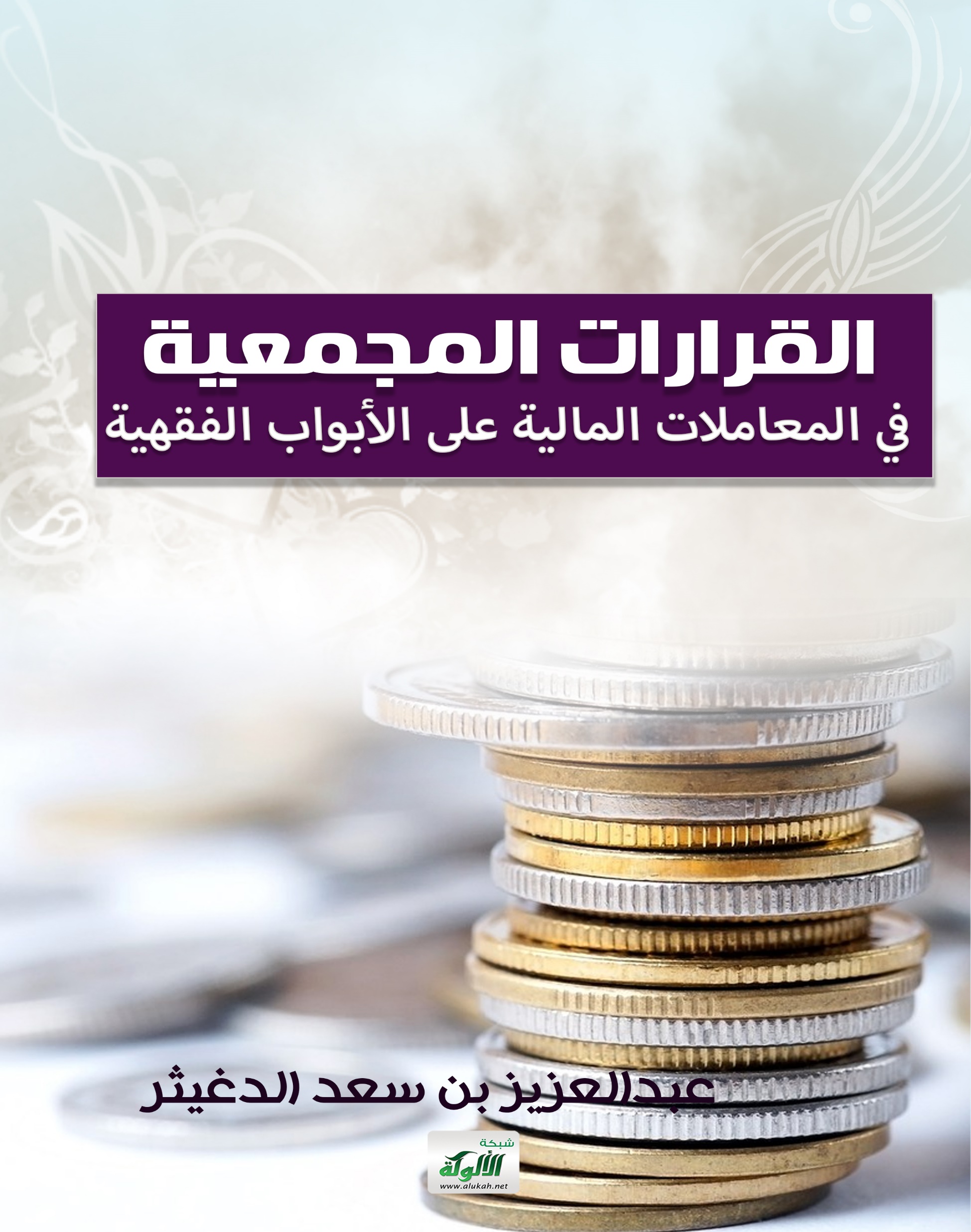 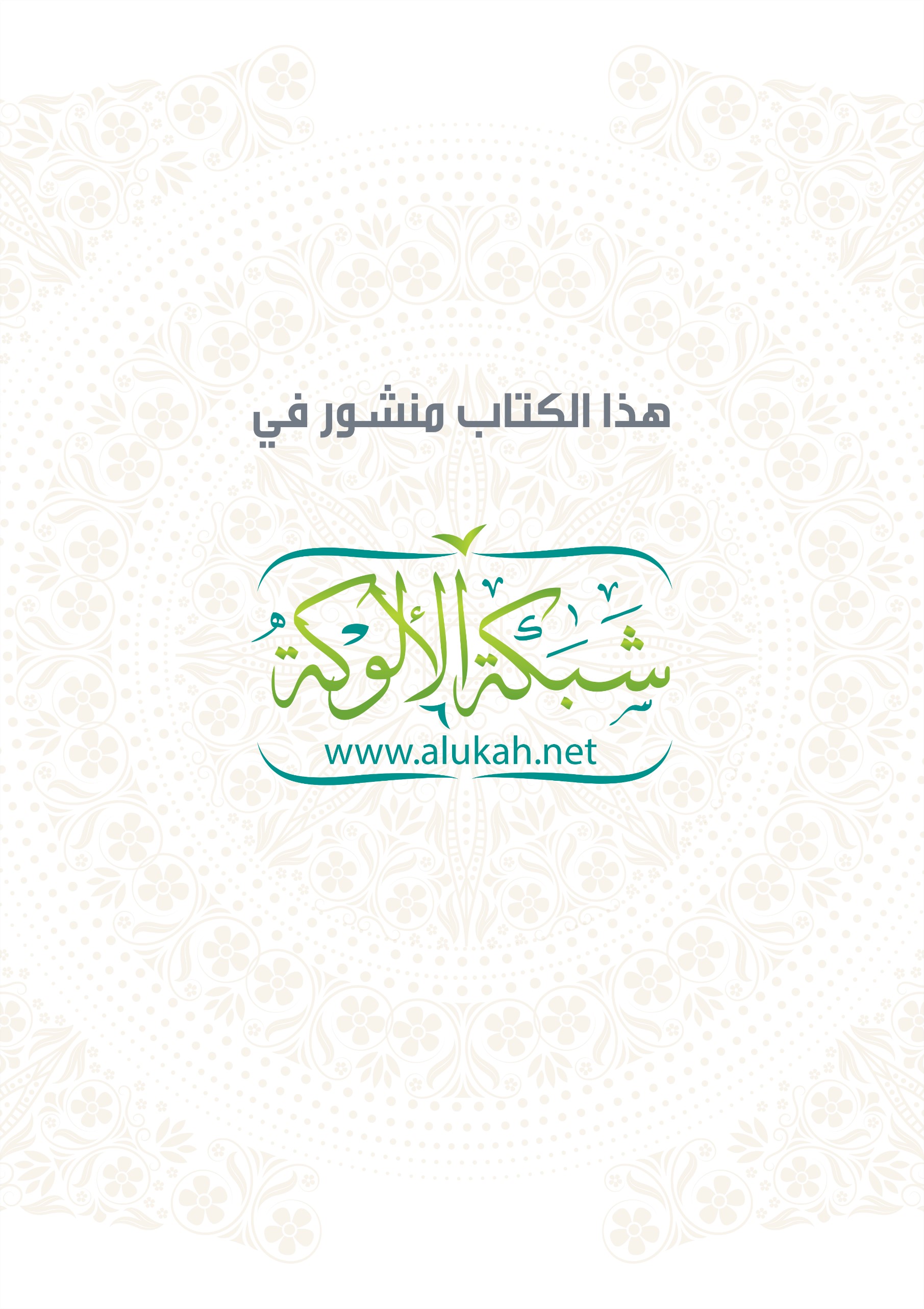 بسم الله الرحمن الرحيمالمقدمةالحمد لله وحده والصلاة والسلام على من لا نبي بعده، محمد وعلى آله وصحبه أما بعد:فإن الله سبحانه بين الأحكام وفصلها تفصيلا كما في قوله تعالى:" وكل شيء فصلناه تفصيلا" (الإسراء: 12)، وقال عز وجل:" ما فرطنا في الكتاب من شيء" (الأنعام:38)، وفي بيان ذلك يقول الإمام الشافعي (ت: 204هـ) () رحمه الله: "فليست تنزل بأحد من أهل دين الله نازلة إلا وفي كتاب الله الدليل على سبيل الهدى فيها"().وقد قام الفقهاء في كل عصر ومصر ببيان الأحكام الشرعية في الوقائع والنوازل، إلا أن العصر الحاضر تميز بكثرة النوازل وتعقد المسائل، وارتباطها بعلوم أخرى تقتضي إنعام الرأي وتقصي البحث وسؤال المختصين في العلوم المتنوعة، واستشارة أهل العلم لبعضهم قبل إصدار الفتاوى، ولذا برزت أهمية المجامع الفقهية بعمل مؤسسي منظم، وبتداول الرأي وفقا للمقاصد الشرعية والنصوص المروية حتى تكون الفتوى محكمة مؤصلة مقنعة للقارئ والمستفتي.وأهم تلك المجامع الفقهية التي تعمل في الإفتاء في النوازل:هيئة كبار العلماء السعودية، وقد تأسست سنة 1391هـ – 1971م، وتتضمن في عضويتها كبار علماء المملكة العربية السعودية، ومقرها الرياض.المجمع الفقهي الإسلامي، التابع لرابطة العالم الإسلامي بمكة المكرمة، وعدد القرارات الصادرة عنه 129 قراراً، في 22، من سنة 1398 هـ - 1436 هـ.مجمع الفقه الإسلامي الدولي الذي تأسس تنفيذا للقرار الصادر عن مؤتمر القمة الإسلامي الثالث المنعقد في مكة المكرمة بالمملكة العربية السعودية في الفترة من 19 - 22 ربيع الأول 1401هـ (25 - 28 يناير 1981م)، ومقرُّ مجمع الفقه الإسلامي الدولي جُدَّة - المملكة العربية السعودية، وقد عقد 23 اجتماعًا، وأصدر 229 قرارا من سنة 1405 هـ - 1440 هـ.كما أن ثمت مجامع فقهية أقرب للمحلية مثل:مجمع الفقه الإسلامي بالهند وقد أنشئ نهاية سنة 1988م، ورابطه: http://www.ifa-india.org/arabic.phpالمجمع الفقهي بشمال أمريكا، ورابطه: http://fiqhcouncil.org/المجلس الأوروبي للإفتاء والبحوث، وقد تأسس في 30 مارس 1997 في دبلن بإيرلندا، ورابط المجلس: https://web.archive.org/web/20190823105133/https://www.e-cfr.org/ولما لحظت أن بعض الممارسين للفقه من مدرسين ودارسين قد يغفل عن القرارات المجمعية نظرا لعدم جمعها وفقا للأبواب الفقهية بطريقة تيسر الوصول لها، فقد جمعت هذه القرارات ووضعتها متوالية في الباب الأنسب لها، مع تجزئة القرارات التي تتضمن أكثر من نازلة ومسألة. وقد اقتصرت على المعاملات المالية، ولعل الله أن ييسر في قابل الأيام جمع القرارات الجماعية في مسائل الأوقاف ومسائل الزكاة وما يتعلق بالجمعيات الخيرية. كما أقتصرت على مجمع الفقه والمجمع الفقهي وهيئة كبار العلماء السعودية، وأغفلت المجمع الهندي والأمريكي والأوروبي لكونها تناسب فقه الأقليات.والله أسأل أن يجعلنا من المباركين أينما كنا، وأن يوفقنا لصالح القول والعمل.القرارات المجمعية في المعاملات المالية على الأبواب الفقهيةنسقها عبدالعزيز بن سعد الدغيثرAsd9406@gmail.com – 0505849406 الإيجاب والقبول بوسائل الاتصال الحديثةقرار مجمع الفقه الإسلامي رقم: 52 (3/6) بشأن: حكم إجراء العقود بآلات الاتصال الحديثة
مجلة المجمع (ع 6، ج2 ص 785)
إن مجلس مجمع الفقه الإسلامي المنعقد في دورة مؤتمره الرابع بجدة في المملكة العربية السعودية من 17- 23 شعبان 1410 هـ الموافق 14 – 20 آذار (مارس) 1990م،
بعد اطلاعه على البحوث الواردة إلى المجمع بخصوص موضوع إجراء العقود بآلات الاتصال الحديثة،
ونظراً إلى التطور الكبير الذي حصل في وسائل الاتصال وجريان العمل بها في إبرام العقود لسرعة إنجاز المعاملات المالية والتصرفات،
وباستحضار ما تعرض له الفقهاء بشأن إبرام العقود بالخطاب وبالكتابة وبالإشارة وبالرسول، وما تقرر من أن التعاقد بين الحاضرين يشترط له اتحاد المجلس – عدا الوصية والإيصاء والوكالة – وتطابق الإيجاب والقبول، وعدم صدور ما يدل على إعراض أحد العاقدين عن التعاقد، والموالاة بين الإيجاب والقبول بحسب العرف.
قرر ما يلي:
أولاً: إذا تم التعاقد بين غائبين لا يجمعهما مكان واحد ولا يرى أحدهما الآخر معاينة، ولا يسمع كلامه وكانت وسيلة الاتصال بينهما الكتابة أو الرسالة أو السفارة (الرسول)، وينطبق ذلك على البرق والتلكس والفاكس وشاشات الحاسب الآلي (الحاسوب)، ففي هذه الحالة ينعقد العقد عند وصول الإيجاب إلي الموجه إليه وقبوله.
ثانياً: إذا تم التعاقد بين طرفين في وقت واحد وهما في مكانين متباعدين، وينطبق هذا على الهاتف واللاسلكي، فإن التعاقد بينهما يعتبر تعاقداً بين حاضرين، وتطبق على هذه الحالة الأحكام الأصلية المقررة لدى الفقهاء المشار إليها في الديباجة.
ثالثاً: إذا أصدر العارض، بهذه الوسائل، إيجاباً محدد المدة يكون ملزماً بالبقاء على إيجابه خلال تلك المدة، وليس له الرجوع عنه.
رابعاً: إن القواعد السابقة لا تشمل النكاح لاشتراط الإشهاد فيه، ولا الصرف لاشتراط التقابض، ولا السلم لاشتراط تعجيل رأس المال.خامساً: ما يتعلق باحتمال التزيف أو التزوير أو الغلط يرجع فيه إلى القواعد العامة للإثبات.
والله أعلم.قرار مجمع الفقه الإسلامي رقم: 230 (1/24) بشأن العقود الذكية SMART CONTRACTS وكيفية تفعيلها والإقالة منها (دراسة العقود الذكية ومدى ارتباطها بموضوع العملة الرقمية)إن مجلس مجمع الفقه الإسلامي الدولي المنبثق عن منظمة التعاون الإسلامي، المنعقد في دورته الرابعة والعشرين بدبي، خلال الفترة من: 07- 09 ربيع أول 1441هـ، الموافق: 04 – 06 نوفمبر 2019م.وبعد اطلاعه على البحوث المقدمة إلى المجمع بخصوص موضوع العقود الذكية SMART CONTRACTS وكيفية تفعيلها والإقالة منها (دراسة العقود الذكية ومدى ارتباطها بموضوع العملة الرقمية)، وبعد استماعه إلى المناقشات الموسعة التي دارت حوله، قرر مايلي:أولاً: التأكيد على قرار مجمع الفقه الإسلامي الدولي رقم 52(3/6) بشأن حكم إجراء العقود بآلات الاتصال الحديثة، في دورة مؤتمره السادس بجدة 1410هـ/ 1990م بجميع فقراته، وهذا القرار ينطبق على العقود الإلكترونية التي هي مستقلة عن العقود الذكية.ثانياً: مفهوم العقود الذكية: عقد بين طرفين ينفذ تلقائياً يقوم على فكرة الند للند Pertoper (بدون وسيط) من خلال شبكة توزيع لا مركزية(سلسة الكتل Block chain) ويتم بالعملات المرمدة (المشفرة) مثل البيتكوين وغيرها.ثالثاً: تنفذ العقود الذكية من خلال منصات خاصة مركزية، أو عامة لا مركزية وتَسْتخَدِم العملات المرمدة (المشفرة) غالباً.ثالثاً: قرر المجمع تأجيل البت في الموضوع إلى حين عقد ندوة متخصصة في العقود الذكية، وبعد البتّ في موضوع العملات المرمدة (المشفرة) وذلك لدراسة كافة جوانب العقود الذكية مع التركيز على ما ورد في الفقرة ثانياً، ويستحسن دعوة متخصصين تقنيين في البلوك شين والعملات المرمدة (المشفرة)، وغيرها.صيغة الإيجاب والقبول:قرار مجمع الفقه الإسلامي رقم: 157 (6/17) بشأن: المواعدة والمواطأة في العقود
إن مجلس مجمع الفقه الإسلامي الدولي المنبثق عن منظمة المؤتمر الإسلامي المنعقد في دورته السابعة عشرة بعمان (المملكة الأردنية الهاشمية) من 28 جمادى الأولى إلى 2 جمادى الآخرة 1427هـ، الموافق 24 – 28 حزيران (يونيو) 2006م،
بعد اطلاعه على البحوث الواردة إلى المجمع بخصوص موضوع المواعدة والمواطأة في العقود، والاطلاع على القرار رقم 40 – 41(2/5 و 3/5)، وبعد استماعه إلى المناقشات التي دارت حوله،
قرر ما يلي:
أولاً: الأصل في المواعدة من الطرفين أنها ملزمة ديانة، وليست ملزمة قضاءً.
ثانياً: المواعدة من الطرفين على عقد تحايلاً على الربا، مثل المواطأة على العينة أو المواعدة على بيع وسلف ممنوعة شرعاً.
ثالثاً: في الحالات التي لا يمكن فيها إنجاز عقد البيع لعدم وجود المبيع في ملك البائع مع وجود حاجة عامة لإلزام كل من الطرفين بإنجاز عقد في المستقبل بحكم القانون أو غيره، أو بحكم الأعراف التجارية الدولية، كما في فتح الاعتماد المستندي لاستيراد البضاعات، فإنه يجوز أن تجعل المواعدة ملزمة للطرفين إما بتقنين من الحكومة، وإما باتفاق الطرفين على نصّ في الاتفاقية يجعل المواعدة ملزمة للطرفين.
رابعاً: إن المواعدة الملزمة في الحالة المذكورة في البند ثالثاً لا تأخذ حكم البيع المضاف إلى المستقبل، فلا ينتقل بها ملك المبيع إلى المشتري، ولا يصير الثمن ديناً عليه، ولا ينعقد البيع إلا في الموعد المتفق عليه بإيجاب وقبولً.
خامساً: إذا تخلّف أحد طرفي المواعدة، في الحالات المذكورة في البند ثالثاً، عما وعدَ به، فإنه يُجبر قضاءً على إنجاز العقد، أو تحمّل الضرر الفعلي الحقيقي الذي لحق الطرف الآخر بسبب تخلفه عن وعده (دون الفرصة الضائعة).
والله أعلم.شرط القبض في البيعقرار مجمع الفقه الإسلامي رقم: 53(4/6) بشأن: القبض: صوره وبخاصة المستجدة منها وأحكامهامجلة المجمع (ع 6، ج1 ص 453)
إن مجلس مجمع الفقه الإسلامي المنعقد في دورة مؤتمره السادس بجدة في المملكة العربية السعودية من 17-23 شعبان 1410هـ الموافق14-20 آذار (مارس)1990م،
بعد اطلاعه على البحوث الواردة إلى المجمع بخصوص موضوع القبض: صوره وبخاصة المستجدة منها وأحكامها،
واستماعه للمناقشات التي دارت حوله،
قرر ما يلي:
أولاً: قبض الأموال كما يكون حسياً في حالة الأخذ باليد، أو الكيل أو الوزن في الطعام، أو النقل والتحويل إلى حوزة القابض، يتحقق اعتباراً وحكماً بالتخلية مع التمكين من التصرف ولو لم يوجد القبض حساً. وتختلف كيفية قبض الأشياء بحسب حالها واختلاف الأعراف فيما يكون قبضاً لها.
ثانياً: إن من صور القبض الحكمي المعتبرة شرعاً وعرفاً:
القيد المصرفي لمبلغ من المال في حساب العميل في الحالات التالية:
أ - إذا أودع في حساب العميل مبلغ من المال مباشرة أو بحوالة مصرفية.
ب – إذا عقد العميل عقد صرف ناجز بينه وبين المصرف في حال شراء عملة بعملة أخرى لحساب العميل.
ج - إذا اقتطع المصرف – بأمر العميل – مبلغاً من حساب له إلى حساب آخر بعملة أخرى، في المصرف نفسه أو غيره، لصالح العميل أو لمستفيد آخر، وعلى المصارف مراعاة قواعد عقد الصرف في الشريعة الإسلامية.
ويغتفر تأخير القيد المصرفي بالصورة التي يتمكن المستفيد بها من التسلم الفعلي، للمدد المتعارف عليها في أسواق التعامل، على أنه لا يجوز للمستفيد أن يتصرف في العملة خلال المدة المغتفرة إلا بعد أن يحصل أثر القيد المصرفي بإمكان التسلم الفعلي.
2- تسلم الشيك إذا كان له رصيد قابل للسحب بالعملة المكتوب بها عند استيفائه وحجزه المصرف. والله أعلمشرط الرضى في البيعقرار مجمع الفقه الإسلامي رقم: 29 (4/4) بشأن: انتزاع الملكية للمصلحة العامةمجلة المجمع (ع 4، ج2 ص 897)إنَّ مجلس مجمع الفقه الإسلامي المنعقد في دورة مؤتمره الرابع بجدة في المملكة العربية السعودية من 18-23 جمادى الآخر 1408هـ الموافق6-11 شباط (فبراير)1988م،
بعد الاطلاع على البحوث الواردة إلى المجمع بخصوص موضوع انتزاع الملكية للمصلحة العامة،
وفي ضوء ما هو مسلم به في أصول الشريعة، من احترام الملكية الفردية، حتى أصبح ذلك من قواطع الأحكام المعلومة من الدين بالضرورة، وأنَّ حفظ المال أحد الضروريات الخمس التي عرف من مقاصد الشريعة رعايتها، وتواردت النصوص الشرعية من الكتاب والسنة على صونها، مع استحضار ما ثبت بدلالة السنة النبوية وعمل الصحابة رضي الله عنهم فمن بعدهم من نزع ملكية العقار للمصلحة العامة، تطبيقاً لقواعد الشريعة العامة في رعاية المصالح وتنزيل الحاجة العامة منزلة الضرورة وتحمل الضرر الخاص لتفادي الضرر العام،
قرر ما يلي:
أولاً: يجب رعاية الملكية الفردية وصيانتها من أي اعتداء عليها، ولا يجوز تضييق نطاقها أو الحد منها، والمالك مسلط على ملكه، وله في حدود المشروع التصرف فيه بجميع وجوهه وجميع الانتفاعات الشرعية.
ثانياً: لا يجوز نزع ملكية العقار للمصلحة العامة إلا بمراعاة الضوابط والشروط الشرعية التالية:
1- أن يكون نزع العقار مقابل تعويض فوري عادل يقدره أهل الخبرة بما لا يقل عن ثمن المثل.
2- أن يكون نازعة ولي الأمر أو نائبه في ذلك المجال.
3- أن يكون النزع للمصلحة العامة التي تدعو إليها ضرورة عامة أو حاجة عامة تنزل منزلتها كالمساجد والطرق والجسور.
4- أن لا يؤول العقار المنتزع من مالكه إلى توظيفه في الاستثمار العام أو الخاص، وألا يعجل نزع ملكيته قبل الأوان.
فإن اختلت هذه الشروط أو بعضها كان نزع ملكية العقار من الظلم في الأرض، ومن العضوب التي نهى الله تعالى عنها ورسوله.على أنه إذا صرف النظر عن استخدام العقار المنزوعة ملكيته في المصلحة المشار إليها تكون أولوية استرداده لمالكه الأصلي، أو لورثته بالتعويض العادل.
والله أعلم
قرار مجمع الفقه الإسلامي الدولي رقم: 132 (5/14) بشأن موضوع: عقود الإذعان
إن مجلس مجمع الفقه الإسلامي الدولي المنبثق عن منظمة المؤتمر الإسلامي المنعقد في دورته الرابعة عشرة بالدوحة (دولة قطر) في الفترة من 8 إلى 13 ذو القعدة 1423 هـ الموافق 11-16 كانون الثاني (يناير) 2003 م.
بعد اطلاعه على البحوث الواردة إلى المجمع بخصوص موضوع (عقود الإذعان) وبعد استماعه إلى المناقشات التي دارت حوله. قرر ما يلي:
1ـ عقود الإذعان مصطلح قانوني غربي حديث لاتفاقيات تحكمها الخصائص والشروط الآتية:
أ ـ تعلق العقد بسلع أو منافع يحتاج إليها الناس كافة ولا غنى لهم عنها كالماء والكهرباء والغاز والهاتف والبريد والنقل العام... إلخ.
ب ـ احتكار – أي: سيطرة – الموجب لتلك السلع أو المنافع أو المرافق احتكارا قانونيا أو فعليا، أو على الأقل سيطرته عليها بشكل يجعل المنافسة فيها محدودة النطاق.
ج ـ انفراد الطرف الموجب بوضع تفاصيل العقد وشروطه دون أن يكون للطرف الآخر حق في مناقشتها أو إلغاء شيء منها أو تعديله.
د ـ صدور الإيجاب (العرض) موجها إلى الجمهور، موحدا في تفاصيله وشروطه وعلى نحو مستمر.
2ـ يبرم عقد الإذعان بتلاقي وارتباط الإيجاب والقبول الحكميين (التقديريين) وهما كل ما يدل عرفا على تراضي طرفيه وتوافق إرادتيهما على إنشائه، وفقا للشروط والتفاصيل التي يعرضها الموجب، من غير اشتراط لفظ أو كتابة أو شكل محدد.
3ـ نظرا لاحتمال تحكم الطرف المسيطر في الأسعار والشروط التي يمليها في عقود الإذعان، وتعسفه الذي يفضي إلى الإضرار بعموم الناس، فإنه يجب شرعا خضوع جميع عقود الإذعان لرقابة الدولة ابتداء (أي قبل طرحها للتعامل بها مع الناس) من أجل إقرار ما هو عادل منها، وتعديل أو إلغاء ما فيه ظلم بالطرف المذعن، وفقا لما تقضي به العدالة شرعا.
4 ـ تنقسم عقود الإذعان في النظر الفقهي إلى قسمين:أحدهما: ما كان الثمن فيه عادلا، ولم تتضمن شروطه ظلما بالطرف المذعن، فهو صحيح شرعا، ملزم لطرفيه، وليس للدولة أو للقضاء حق التدخل في شأنه بأي إلغاء أو تعديل، لانتفاء الموجب الشرعي لذلك، إذ الطرف المسيطر للسلعة أو المنفعة باذل لها، غير ممتنع عن بيعها لطالبها بالثمن الواجب عليه شرعا، وهو عوض المثل (أو مع غبن يسير، باعتباره معفوا عنه شرعا، لعسر التحرز عنه في عقود المعاوضات المالية، وتعارف الناس على التسامح فيه) ولأن مبايعة المضطر ببدل عادل صحيحة باتفاق أهل العلم.
والثاني: ما انطوى على ظلم بالطرف المذعن، لأن الثمن فيه غير عادل (أي: فيه غبن فاحش) أو تضمن شروطا تعسفية ضارة به، فهذا يجب تدخل الدولة في شأنه ابتداء (قبل طرحه للتعامل به) وذلك بالتسعير الجبري العادل، الذي يدفع الظلم والضرر عن الناس المضطرين إلى تلك السلعة أو المنفعة بتخفيض السعر المتغالى فيه إلى ثمن المثل، أو بإلغاء أو تعديل الشروط الجائرة، بما يحقق العدل بين طرفيه، استنادا إلى:
أ ـ أنه يجب على الدولة (ولي الأمر) شرعا دفع ضرر احتكار فرد أو شركة سلعة أو منفعة ضرورية لعامة الناس، عند امتناعه عن بيعها لهم بالثمن العادل (عوض المثل) بالتسعير الجبري العادل، الذي يكفل رعاية الحقين: حق الناس بدفع الضرر عنهم الناشئ عن تعدي المحتكر في الأسعار أو الشروط، وحق المحتكر بإعطائه البدل العادل.
ب ـ أن في هذا التسعير تقديما للمصلحة العامة ـ وهي مصلحة المضطرين إلى السلع أو المنافع في أن يشتروها بالثمن العادل ـ على المصلحة الخاصة وهي مصلحة المحتكر الظالم بامتناعه عن بيعها لهم إلا بربح فاحش أو شروط جائرة، إذ من الثابت المقرر في القواعد الفقهية أن: المصلحة العامة مقدمة على المصلحة الخاصة. وأنه يتحمل الضرر الخاص لمنع الضرر العام.
يفرق في الوكالات الحصرية للاستيراد بين ثلاث حالات:الأولى: أن لا يكون هناك ضرورة أو حاجة عامة أو خاصة بفئة من الناس إلى المنتج الذي تتعلق به الوكالة الحصرية، نظرا لكونه من السلع أو المنافع الترفيهية التي يمكن الاستغناء عنها، أو كان هناك ضرورة أو حاجة غير متعينة إليه، لوجود مثيل أو بديل له متوفر في السوق بسعر عادل، فإن من حق الوكيل المستورد أن يبيعه بالثمن الذي يتراضى مع المشتري عليه، وليس للدولة أو للقضاء حق التدخل بالتسعير عليه فيه، إذ الأصل في صحة العقود التراضي، وموجبها ما أوجبه العاقدان على أنفسهما به، ولأن اختصاص صاحب الوكالة بالمنتج واحتكاره له (بالمعنى اللغوي للاحتكار) جائز شرعا، حيث إن من حقه بيع ما يملك بالثمن الذي يرضى به، ولا يتضمن ظلما أو إضرارا بعامة الناس، ولا يجوز التسعير عليه فيه.
والثانية: أن يكون هناك ضرورة أو حاجة عامة أو خاصة متعينة بمتعلق الوكالة الحصرية، وأن يكون الوكيل باذلا له بثمن عادل، لا يتضمن غبنا فاحشا أو تحكما ظالما، وعندئذ فلا يجوز تدخل الدولة بالتسعير عليه، لأن اختصاصه واحتكاره المنتج تصرف مشروع في ملكه، لا ظلم فيه لأحد، ولا إضرار بالناس المحتاجين إليه، فلا يتعرض له فيه.
والثالثة: أن يكون هناك ضرورة أو حاجة عامة أو خاصة متعينة بمتعلق الوكالة الحصرية، والوكيل ممتنع عن بيعه إلا بغبن فاحش أو بشروط جائرة. ففي هذه الحال يجب على الدولة أن تتدخل لرفع الظلم عن المحتاجين إليه بطريق التسعير الجبري على الوكيل.
والله تعالى أعلم.حكم الإلزام بالتسعيرقرار مجمع الفقه الإسلامي رقم: 46 (8/5) بشأن: تحديد أرباح التجارإن مجلس مجمع الفقه الإسلامي المنعقد في دورة مؤتمرها لخامس بالكويت من 1-6 جمادى الأول1409هـ الموافق10-15 كانون الأول (ديسمبر)1988م،
بعد اطلاعه على البحوث المقدمة من الأعضاء والخبراء في موضوع تحديد أرباح التجار، واستماعه للمناقشات التي دارت حوله،
قرر ما يلي:
أولاً: الأصل الذي تقرره النصوص والقواعد الشرعية ترك الناس أحراراً في بيعهم وشرائهم وتصرفهم في ممتلكاتهم وأموالهم، في إطار أحكام الشريعة الإسلامية الغراء وضوابطها، عملاً بمطلق قول الله تعالى: (يا أيها الذين آمنوا لا تأكلوا أموالكم بينكم بالبطل إلا أن تكون تجارة عن تراض منكم).
ثانياً: ليس هناك تحديد لنسبة معينة للربح يتقيد بها التجار في معاملاتهم، بل ذلك متروك لظروف التجارة عامة وظروف التاجر والسلع، مع مراعاة ما تقضي به الآداب الشرعية من الرفق والقناعة والسماحة والتيسير.
ثالثاً: تضافرت نصوص الشريعة الإسلامية على وجوب سلامة التعامل من أسباب الحرام وملابساته كالغش، والخديعة، والتدليس، والاستغفال، وتزييف حقيقة الربح والاحتكار الذي يعود بالضرر على العامة والخاصة.
رابعاً: لا يتدخل ولي الأمر بالتسعير إلاّ حيث خللاً واضحاً في السوق والأسعار، ناشئاً من عوامل مصطنعة، فإن لولي الأمر حينئذ التدخل بالوسائل العادلة الممكنة التي تقضي على تلك العوامل وأسباب الخلل والغلاء والغبن الفاحش. والله الموفق.مجلس العقد وإسقاط الخيارقرار مجمع الفقه الإسلامي رقم: 73 (4/8) بشأن: عقد المزايدةمجلة المجمع (ع 8، ج2 ص 25)
إن مجلس مجمع الفقه الإسلامي المنعقد في دورة مؤتمره الثامن ببندر سيري بيجوان، بروناي دار السلام من 1- 7 محرم 1414هـ الموافق 21- 27 حزيران (يونيو) 1993م،
بعد اطلاعه على البحوث الواردة إلى المجمع بخصوص موضوع عقد المزايدة،
وبعد استماعه إلى المناقشات التي دارت حوله،
وحيث إن عقد المزايدة من العقود الشائعة في الوقت الحاضر، وقد صاحب تنفيذه في بعض الحالات تجاوزات دعت لضبط طريقة التعامل به ضبطاً يحفظ حقوق المتعاقدين طبقاً لأحكام الشريعة الإسلامية، كما اعتمدته المؤسسات والحكومات، وضبطته بتراتيب إدارية ومن أجل بيان الأحكام الشرعية لهذا العقد قرر ما يلي:
قرر ما يلي:
1- عقد المزايدة: عقد معاوضة يعتمد دعوة الراغبين نداءً أو كتابةً للمشاركة في المزاد ويتم عند رضا البائع.
2- يتنوع عقد المزايدة بحسب موضوعه إلى بيع وإجارة وغير ذلك، وبحسب طبيعته إلى اختياري كالمزادات العادية بين الأفراد، وإلى إجباري كالمزادات التي يوجبها القضاء، وتحتاج إليه المؤسسات العامة والخاصة، والهيئات الحكومية والأفراد.
3- إن الإجراءات المتبعة في عقود المزايدات من تحرير كتابي، وتنظيم، وضوابط وشروط إدارية أو قانونية، يجب أن لا تتعارض مع أحكام الشريعة الإسلامية.
4- طلب الضمان ممن يريد الدخول في المزايدة جائز شرعاً، ويجب أن يُرد لكل مشارك لم يرس عليه العطاء، ويحتسب الضمان المالي من الثمن لمن فاز بالصفقة.
5- لا مانع شرعاً من استيفاء رسم الدخول – قيمة دفتر الشروط بما لا يزيد عن القيمة الفعلية – لكونه ثمناً له.
6- يجوز أن يعرض المصرف الإسلامي، أو غيره، مشاريع استثمارية ليحقق لنفسه نسبة أعلى من الربح، سواء أكان المستثمر عاملاً في عقد مضاربة مع المصرف أم لا.
7- النجش حرام، ومن صوره:
أ- أن يزيد في ثمن السلعة من لا يريد شراءها ليغري المشتري بالزيادة.ب- أن يتظاهر من لا يريد الشراء بإعجابه بالسلعة وخبرته بها، ويمدحها ليغرّ المشتري فيرفع ثمنها.
ج – أن يدعي صاحب السلعة، أو الوكيل، أو السمسار، ادعاء كاذباً أنه دفع فيها ثمن معين ليدلس على من يسوم.
د - ومن الصور الحديثة للنجش المحظورة شرعاً اعتماد الوسائل السمعية، والمرئية، والمقروءة، التي تذكر أوصافاً رفيعة لا تمثل الحقيقة، أو ترفع الثمن لتغر المشتري، وتحمله على التعاقد.
والله أعلمقرار مجمع الفقه الإسلامي رقم: 88 (5/9) بشأن: المناقصاتمجلة المجمع (ع 9، ج1 ص 179)إن مجلس مجمع الفقه الإسلامي المنعقد في دورة مؤتمره التاسع بأبي ظبي بدولة الإمارات العربية المتحدة من 1- 6 ذي القعدة 1415هـ الموافق 1- 6 نيسان (أبريل) 1995م،
بعد اطلاعه على البحثين الواردين إلى المجمع بخصوص موضوع المناقصات،
وبعد استماعه إلى المناقشات التي دارت حوله،
وجرياً على خطة المجمع في وجوب إعداد عدد من الدراسات في كل موضوع لاستقصاء التصورات الفنية له، واستيعاب الاتجاهات الفقهية فيه،
قرر ما يلي:
أولاً: تأجيل إصدار القرار الخاص بالنقاط التي درست في هذا الموضوع، نظراً لأهميته، وضرورة استكمال بحث جميع جوانبه وتغطية كل تفصيلاته، والتعرف على جميع الآراء فيه، واستيفاء المجالات التي تجرى المناقصات من أجلها، ولا سيما ما هو حرام منها كالأوراق المالية الربوية وسندات الخزانة.
ثانياً: أن يقوم أعضاء المجمع وخبراؤه بموافاة الأمانة العامة – قبل انتهاء الدورة إن أمكن أو خلال فترة قريبة بعدها – بما لديهم من نقاط فنية أو شرعية تتعلق بموضوع (المناقصات) سواء تعلقت بالإجراءات أم بالصيغ والعقود التي تقام المناقصة لإبرامها.
ثالثاً: استكتاب أبحاث أخرى في موضوع (المناقصات) يسهم فيها أهل الخبرات الفنية والفقهية والعملية في هذا الموضوع.
والله الموفققرار مجمع الفقه الإسلامي رقم: 107 (1/12) بشأن: موضوع عقود التوريد والمناقصاتإن مجلس مجمع الفقه الإسلامي الدولي المنبثق عن منظمة المؤتمر الإسلامي في دورته الثانية عشرة بالرياض في المملكة العربية السعودية، من 25 جمادى الآخرة 1421هـ ـ 1 رجب 1421هـ الموافق 23 – 28 أيلول (سبتمبر) 2000م.
بعد اطلاعه على الأبحاث المقدمة إلى المجمع بخصوص موضوع (عقود التوريد والمناقصات). وبعد استماعه إلى المناقشات التي دارت حول الموضوع بمشاركة أعضاء المجمع وخبرائه وعدد من الفقهاء.
قرر ما يلي: 2. عقد المناقصات:
أولا: المناقصة: طلب الوصول إلى أرخص عطاء، لشراء سلعة أو خدمة، تقدم فيها الجهة الطالبة لها الدعوة للراغبين إلى تقديم عطاءاتهم، وفق شروط ومواصفات محددة.ثانيا: المناقصة جائزة شرعا، وهي كالمزايدة، فتطبق عليها أحكامها، سواء أكانت مناقصة عامة، أم محددة، داخلية، أم خارجية، علنية، أم سرية. وقد صدر بشأن المزايدة قرار المجمع رقم 73 (8/4) في دورته الثامنة.ثالثا: يجوز قصر الاشتراك في المناقصة على المصنفين رسميا، أو المرخص لهم حكوميا، ويجب أن يكون هذا التصنيف، أو الترخيص قائما على أسس موضوعية عادلة.
والله سبحانه وتعالى أعلمالشروط في الثمنقرار المجمع الفقهي الإسلامي رقم: 124 (2/22): البيع أو التأجير بالسعر المتغير الحمد لله وحده، والصلاة والسلام على من لا نبي بعده، نبينا محمد، وعلى آله وصحبه، أما بعد:فإن المجمع الفقهي الإسلامي برابطة العالم الإسلامي في دورته (الثانية والعشرين) المنعقدة في مكة المكرمة في الفترة من 21-24 رجب 1436هــ التي يوافقها 10-13/مايو 2015م قد نظر في موضوع (البيع أو التأجير بالسعر المتغير)...(والمراد به:عقد بعوض آجل على أقساط محددة يتفق فيها العاقدان على أصل الدين ويضاف إليه عند حلول كل قسط ربح على المقدار غير المسدد من أصل الدين، ويتحدد ذلك الربح بناء على مؤشر منضبط متفق عليه.والإجارة بسعر متغير، هي: عقد إجارة طويلة المدة، تحدد فيه الأجرة حين العقد للمدة الأولى وتربط بقية الأجرة بمؤشر متفق عليه، بحيث تحدد في نهاية كل مدة أجرة المدة التي تليها.وبعد الاستماع إلى البحوث المقدمة، والمناقشات من أعضاء المجمع، والباحثين، وحيث إنه لا خلاف بين أهل العلم أن من شروط صحة العقد، العلم وقت العقد بالمعقود عليه ثمناً ومثمناً، علماً نافياً للجهالة وسالماً من الغرر. فقد قرر المجمع ما يلي:أولاً: أن عقد البيع بسعرٍ آجل متغير لا يصح؛ للأسباب الآتية:1/ جهالة الثمن وقت العقد، وهي جهالة كبيرة تفضـي إلى المنازعة، ويحصل معها الغرر والمخاطرة وليست من الجهالة اليسيرة المغتفرة.2/ إن تأجيل الثمن يجعله ديناً في ذمة المشتري، وتغيُّر المؤشر بالزيادة يعني زيادة الدين بعد لزومه، مما يوقع في شبهة الربا.ثانياً: يجوز عقد الإجارة بأجرة متغيرة مرتبطة بمؤشر منضبط معلوم للطرفين، يوضع له حد أعلى وأدنى، شريطة أن تكون أجرة الفترة الأولى محددة عند العقد، وأن تحدد أجرة كل فترة في بدايتها.والفرق بين عقد الإجارة وعقد البيع هو أن عقد الإجارة يغتفر فيه من الغرر ما لا يغتفر في البيع، باعتباره يقوم على بيع منافع في المستقبل تتجدد شيئاً فشيئاً بخلاف عقد البيع الذي يقع على عين قائمة، وقد أجاز الفقهاء استئجار الأجير بطعامه وكسوته، وأجازوا استئجار الظئر، بحسب العرف، ولأن عقد الإجارة متغيرة الأجرة يخلو من شبهة الربا.ثالثاً: يرى المجمع مناسبة عقد ندوة للبحث في بدائل البيع بالسعر المتغير القابلة للتطبيق، والتي لا تتعارض مع أصول الشريعة الإسلامية في العقود، ويمكن بواسطتها معالجة المشكلة التي تواجه العاقدين بسبب تغير الأسعار. وصلى الله وسلم على نبينا محمد وآله وصحبه.).بيع المرابحة للآمر بالشراء:قرار هيئة كبار العلماء في المملكة العربية السعودية في مسألة المدايناتقرار رقم (3 \ 11) في 16 \ 10 \ 1397هـالحمد لله، والصلاة والسلام على رسوله وآله وصحبه، وبعد: فقد اطلع مجلس هيئة كبار العلماء على ما جاء في الأمر السامي رقم (30891) في 20 \ 12 \ 1396 هـ من الرغبة في دراسة مجلس هيئة كبار العلماء المعاملات التي يستغلها بعض التجار في المداينات لحصولهم على مكاسب مالية بطريق ملتوية لا تتفق ومبدأ المعاملات الشرعية في البيع والاقتراض، والنظر فيما إذا كان بالإمكان إيجاد بديل للحد من جشع هؤلاء واستغلالهم للمحتاجين من الناس، واطلع على البحث الذي أعدته اللجنة الدائمة في أنواع من البيوع التي يستغلها بعض الناس استغلالا سيئا يخرج بها عما شرعه الله، وبعد الدراسة وتداول الرأي قرر المجلس ما يلي:أولا: العينة: ومعناها: أن يبيع إنسان لآخر شيئا بثمن مؤجل ويسلمه إليه ثم يشتريه منه بائعه قبل قبض الثمن بأقل من ذلك الثمن نقدا، وقد اتفق المجلس على تحريمها بهذا المعنى، لما رواه الإمام أحمد وسعيد بن منصور من طريق أبي إسحاق السبيعي عن امرأته العالية بنت أنفع أنها قالت: (دخلت أنا وأم ولد زيد بن أرقم على عائشة رضي الله عنها فقالت أم ولد زيد بن أرقم: إني بعت غلاما من زيد بن أرقم بثمانمائة درهم إلى العطاء ثم اشتريته منه بستمائة درهم، فقالت لها: بئسما شريت وبئسما اشتريت، أبلغي زيد بن أرقم أنه قد أبطل جهاده مع رسول الله صلى الله عليه وسلم إلا أن يتوب)، فإن الظاهر أنها لا تقول مثل هذا التغليظ وتقدم عليه إلا بتوقيف سمعته من رسول الله صلى الله عليه وسلم، فجرى ذلك مجرى روايتها عنه، ولأنه ذريعة إلى الربا، فإنه يدخل السلعة ليستبيح بيع خمسمائة بألف إلى أجل معلوم، ولما رواه الإمام أحمد في [مسنده] من طريق عطاء بن أبي رباح عن ابن عمر رضي الله عنهما قال: سمعت النبي صلى الله عليه وسلم يقول: « إذا ضن الناس بالدينار والدرهم وتبايعوا بالعينة واتبعوا أذناب البقر وتركوا الجهاد في سبيل الله أنزل الله بهم ذلا فلا يرفعه عنهم حتى يراجعوا دينهم » (سنن أبو داود البيوع (3462)،مسند أحمد بن حنبل (2/28))، ورواه أبو داود في [سننه]، من طريق عطاء الخراساني أن نافعا حدثه عن ابن عمر رضي الله عنهما قال: سمعت رسول الله صلى الله عليه وسلم يقول: فذكر الحديث. ورواه السري بن سهل من طريق ثالث عن عطاء عن ابن عمر رضي الله عنهما، ولأن ابن عباس رضي الله عنهما لما سئل عن حريرة بيعت إلى أجل ثم اشتريت بأقل قال: دراهم بدراهم دخلت بينهما حريرة، ولأن أنس بن مالك رضي الله عنه لما سئل عن العينة قال: (إن الله لا يخدع، هذا مما حرم الله ورسوله)، ولأن العينة بالمعنى المتقدم بيعتان في بيعة فكانت محرمة، لما رواه أبو داود في سننه من حديث أبي هريرة رضي الله عنه أن النبي صلى الله عليه وسلم قال: « من باع بيعتين في بيعة فله أوكسهما أو الربا » (سنن أبو داود البيوع (3461))، ويلتحق بذلك بيع المشتري ما اشتراه لمن باعه إياه حالا أو مؤجلا قبل أن يقبضه منه بأكثر من ثمنه، لما تقدم، ولما فيه من ربح ما لم يضمن، ولما فيه من بيع الدين بالدين إذا كان مؤجلا.ثانيا: التورق: وله صور: منها أن يطلب إنسان من آخر ألف ريال مثلا إلى أجل فيقول له: المطلوب منه: العشرة باثني عشرة، أو بخمسة عشر ريالا، ويتواطآن على ذلك ثم يجريان بيعا صوريا يحقق بيع النقود بالسعر المتواطأ عليه، وهذا محرم؛ لأن المقصود منه بيع ريالات نقدا بأكثر منها إلى أجل، والعقود تعتبر بمقاصدها، لحديث: « إنما الأعمال بالنيات، وإنما لكل امرئ ما نوى » (صحيح البخاري بدء الوحي (1)،صحيح مسلم الإمارة (1907)،سنن الترمذي فضائل الجهاد (1647)،سنن النسائي الطهارة (75)،سنن أبو داود الطلاق (2201)،سنن ابن ماجه الزهد (4227)،مسند أحمد بن حنبل (1/43))، فكان هذا عين الربا مع زيادة المخادعة والاحتيال.ومنها: أن يحتاج إنسان إلى نقود للاستهلاك أو للتوسع بها في تجارته مثلا، فيشتري من آخر سلعة إلى أجل بأكثر من سعر مثلها حالا، ليبيعها بعد قبضها على غير من اشتراها منه فهذه لا ربا فيها، ولا يصدق فيها أنها بيعتان في بيعة فهي جائزة، لعموم قوله تعالى: ﴿ يا أيها الذين آمنوا إذا تداينتم بدين إلى أجل مسمى فاكتبوه ﴾ (سورة البقرة الآية 282) ولما صح من الأحاديث في جواز البيع لأجل وبيع السلم، لكن إذا انتهز البائع فرصة حاجة المشتري فشق عليه في زيادة الثمن كثيرا كان ذلك مخالفا لسماحة الإسلام ومنافيا لواجب الأخوة والتراحم بين المسلمين ولمكارم الأخلاق، وكان مدعاة إلى التقاطع والتدابر وتوليد الأحقاد، ولهذا خطره وأثره السيئ في فساد المجتمع، وقد ثبت في حديث جابر بن عبد الله رضي الله عنهما أن النبي صلى الله عليه وسلم قال: « رحم الله امرءا سمحا إذا باع، سمحا إذا اشترى، سمحا إذا قضى، سمحا إذا اقتضى » (صحيح البخاري البيوع (1970)،سنن ابن ماجه التجارات (2203)) رواه البخاري وابن ماجه.ثالثا: يمكن القضاء على جشع من يحتالون بأنواع من البيوع المحرمة على استغلال حاجة المضطرين بالأمور الآتية:1 - التوعية الشاملة: يقوم العلماء بتبيين أنواع البيوع المحرمة ويحذرون الناس من التعامل بها، لما فيها من التعرض لغضب الله وسخطه، ولما يترتب عليها من أخطار على الأمة وخاصة المحتاجين وما ينشأ عنها من أضرار اجتماعية ومالية من توليد الضغائن والأحقاد وتقطيع أواصر المحبة والإخاء وتكبيل من صاروا فريسة للتحايل في البيوع وسائر المعاملات، والتلاعب فيها بكثرة الديون وتراكمها على الضعفاء وشغل القضاة وولاة الأمور بالخصومات، ويكون ذلك بإلقاء الخطب والدروس بالمساجد والمحاضرات في النوادي والتلفزيون والإذاعة والمجتمعات العامة وبنشر المقالات في الصحف والمجلات، فإن لذلك التأثير البين إن شاء الله على ذوي القلوب الحية والنفوس الطيبة، وبه يخف الجشع والاحتيال لأكل الأموال بالباطل.2 - ينصح الجمهور بالاقتصاد في النفقات فلا يتوسعوا في وسائل الترف، وينصح من عنده رأس مال يتجر فيه ألا يدخل في مداينات أو معاملات محرمة ليتوسع بها في رأس ماله، وليستغن بما آتاه الله وما أباحه له من طرق الاتجار والكسب الحلال عما حرمه الله عليه، شكرا لنعمة الله عليه، عسى أن يزيده الله سبحانه وتعالى من فضله.3 - الأخذ على يد المتلاعبين في المعاملات: يقوم ولاة الأمور بمراقبة الأسواق العامة والمحلات التجارية لمعرفة ما يجري فيها من المعاملات المحرمة.. ويأخذون على يد من حصل منه ذلك فيعزرونه بما يردعه من حبس أو ضرب أو غرامات مالية أو بمصادرة العوض في المعاملة المحرمة إلى أمثال هذا مما يرونه زاجرا للمسيء ولأمثاله الذين لم يستجيبوا للتوعية والإرشاد، ولم تؤثر فيهم الدروس والمواعظ فلم يعبؤوا بالتحذير، ولم يبالوا بالوعيد والجزاء، وهذا مما يقضي على جشعهم أويقلله إن شاء الله، ويجعلهم على حذر مستمر من الاستغلال السيئ والكسب المحرم.4 - توجيه الزراع إلى بنك التسليف الزراعي، ليتعاملوا معه فيأخذوا منه ما يحتاجونه لمزارعهم من الآلات الزراعية وغيرها بأسعار معتدلة تدفع على أقساط مناسبة دون ربا أو إرهاق أو استغلال للظروف.5 - توجيه من يريد بناء مسكن له أو من يريد التوسع في بناء مساكن للإسهام في حل أزمة المساكن، ولينتفع بذلك - إلى صندوق التنمية والاستثمار العقاري ليقدم إليه من المال ما يستعين به في إقامة ما يريد من بناء ثم يسدد ما أخذه أقساطا لا يشق عليه الوفاء بها في مواعيدها دون أن يتقاضى الصندوق على ذلك منه ربا.6 - إرشاد من يحتاج إلى قرض لشئون أخرى يحتاجها في حياته أن يتقدم إلى البنك الإسلامي أو أحد الأفراد الأغنياء بإبداء حاجته ليعطيه قرضا بلا ربا يسد به حاجته.والله ولي التوفيق، وصلى الله على نبينا محمد، وعلى آله وصحبه وسلم.هيئة كبار العلماءرئيس الدورة الحادية عشرةعبد الله خياطعبد المجيد حسن... عبد الله بن محمد بن حميد... عبد العزيز بن صالحسليمان بن عبيد... عبد الرزاق عفيفي... إبراهيم بن محمد آل الشيخراشد بن خنين... عبد العزيز بن باز... عبد الله بن غديانعبد الله بن منيع... محمد الحركان... صالح بن لحيدانعبد الله بن قعود... صالح بن غصون... محمد بن جبيرقرار مجمع الفقه الإسلامي رقم: 40-41 (2/5 و3/5) بشأن: الوفاء بالوعد والمرابحة للآمر بالشراء
مجلة المجمع (ع 5، ج2 ص 753و965).
إن مجلس مجمع الفقه الإسلامي المنعقد في دورة مؤتمره الخامس بالكويت من 1-6 جمادى الأولى 1409هـ الموافق10-15 كانون الأول (ديسمبر)1988م،
بعد اطلاعه على البحوث المقدمة من الأعضاء والخبراء في موضوعي الوفاء بالوعد، والمرابحة للآمر بالشراء، واستماعه للمناقشات التي دارت حولهما
قرر ما يلي:
أولاً: أن بيع المرابحة للآمر بالشراء إذا وقع على سلعة بعد دخولها في ملك المأمور، وحصول القبض المطلوب شرعاً، هو بيع جائز، طالما كانت تقع على المأمور مسؤولية التلف قبل التسليم، وتبعة الرد بالعيب الخفي ونحوه من موجبات الرد بعد التسليم، وتوافرت شروط البيع وانتفت موانعه.
ثانياً: الوعد – وهو الذي يصدر من الآمر أو المأمور على وجه الانفراد – يكون ملزماً للواعد ديانة إلا لعذر، وهو ملزم قضاء إذا كان معلقاً على سبب ودخل الموعود في كلفة نتيجة الوعد. ويتحدد أثر الإلزام في هذه الحالة إما بتنفيذ الوعد، وإما بالتعويض عن الضرر الواقع فعلاً بسبب عدم الوفاء بالوعد بلا عذر.
ثالثاً: المواعدة – وهي التي تصدر من الطرفين – تجوز في بيع المرابحة بشرط الخيار للمتواعدين، كليهما أو أحدهما، فإذا لم يكن هناك خيار فإنها لا تجوز، لأن المواعدة الملزمة في بيع المرابحة تشبه البيع نفسه، حيث يشترط عندئذ أن يكون البائع مالكاً للمبيع حتى لا تكون هناك مخالفة لنهي النبي عن بيع الإنسان ما ليس عنده.
ويوصي بما يلي:
في ضوء ما لوحظ من أن أكثر المصارف الإسلامية اتجه في أغلب نشاطاته إلى التمويل عن طريق المرابحة للآمر بالشراء.
أولاً: أن يتوسع نشاط جميع المصارف الإسلامية في شتى أساليب تنمية الاقتصاد ولا سيما إنشاء المشاريع الصناعية أو التجارية، بجهود خاصة، أو عن طريق المشاركة والمضاربة، مع أطراف أخرى.ثانياً: أن تُدرس الحالات العلمية لتطبيق المرابحة للآمر بالشراء لدى المصارف الإسلامية، لوضع أصول تعصم من وقوع الخلل في التطبيق، وتعين على مراعاة الأحكام الشرعية العامة أو الخاصة ببيع المرابحة للآمر بالشراء. والله أعلم.قرار مجمع الفقه الإسلامي رقم: 147 (5/16) بشأن السلع الدولية وضوابط التعامل فيها
إن مجلس مجمع الفقه الإسلامي الدولي المنبثق عن منظمة المؤتمر الإسلامي المنعقد في دورته السادسة عشرة بدبي (دولة الإمارات العربية المتحدة) 30 صفر - 5 ربيع الأول 1426هـ، الموافق 9 - 14 نيسان (إبريل) 2005م.
بعد اطلاعه على البحوث الواردة إلى المجمع بخصوص موضوع السلع الدولية وضوابط التعامل فيها، وبعد استماعه إلى المناقشات التي دارت حوله،
قرر ما يلي:
أولاً: التأكيد على قرار المجمع ذي الرقم 63(1/7) بشأن الأسواق المالية والذي وورد فيه: "يتم التعامل بالسلع الدولية في الأسواق المنظمة بإحدى أربع طرق هي التالية:
الطريقة الأولى: أن يتضمن العقد حق تسلم المبيع وتسلم الثمن في الحال، مع وجود السلع
أو إيصالات ممثلة لها في ملك البائع وقبضه.
وهذا العقد جائز شرعاً بشروط البيع المعروفة.
الطريقة الثانية: أن يتضمن العقد حق تسلم المبيع وتسلم الثمن في الحال مع إمكانهما بضمان
هيئة السوق.
وهذا العقد جائز شرعاً بشروط البيع المعروفة.
الطريقة الثالثة: أن يكون العقد على تسليم سلعة موصوفة في الذمة في موعد آجل ودفع الثمن عند التسليم وأن يتضمن شرطاً يقتضي أن ينتهي فعلاً بالتسليم والتسلم.
وهذا العقد غير جائز لتأجيل البدلين، ويمكن أن يعدل ليستوفي شروط السلم المعروفة، فإذا استوفى شروط السلم جاز.
وكذلك لا يجوز بيع السلعة المشتراة سلماً قبل قبضها.
الطريقة الرابعة: أن يكون العقد على تسليم سلعة موصوفة في الذمة في موعد آجل ودفع الثمن عند التسليم دون أن يتضمن العقد شرطاً يقتضي أن ينتهي بالتسليم والتسلم الفعليين، بل يمكن تصفيته بعقد معاكس.
وهذا هو النوع الأكثر شيوعاً في أسواق السلع، وهذا العقد غير جائز أصلاً.ثانياً: ناقش المجلس في ضوء البحوث المعروضة عدداً من الصور للمعاملات التي تجريها المؤسسات المالية الإسلامية وظهر من خلالها أن للتطبيقات فيها أشكالاً كثيرة، وجوانب متعددة وتفصيلات يُحتاج إلى بيانها للتوصل إلى الحكم الشرعي في السلع الدولية وضوابط التعامل فيها، لذا يوصي مجلس المجمع الأمانة العامة بعقد ندوة متخصصة تعنى بما يلي:
1. عرض التطبيقات الميدانية للمعاملات التي تجريها المؤسسات المالية الإسلامية في أسواق السلع الدولية.
2. استيفاء الضوابط التي ينبغي توافرها ومراعاتها من قبل المؤسسات المالية الإسلامية في معاملات الأسواق المالية.
3. إعداد بحوث إضافية في الجوانب المختلفة لهذه المعاملات لاستكمال النظر في مسائل السلع الدولية.
ثالثاً: يقدر المجلس لحكومة دبي عزمها على إيجاد سوق للسلع الدولية مقرها في دبي، وترجو أن يمكّن هذا المشروع المؤسسات المالية الإسلامية من تجنب محاذير الأسواق العالمية التي أشارت إليها البحوث المعروضة، وتوصي القائمين على المشروع بالعناية بالجوانب الشرعية عند إعداد القوانين والإجراءات لعمل السوق، والحرص على إيجاد الآليات التي تحقق موافقة الممارسات في السوق لأحكام الشريعة الإسلامية ومبادئها.
والله أعلم.قرار مجمع الفقه الإسلامي رقم: 76 (7/8) بشأن: مشاكل البنوك الإسلاميةإن مجلس مجمع الفقه الإسلامي المنعقد في دورة مؤتمره الثامن ببندر سيري بيجوان، بروناي دار السلام من 1- 7 محرم 1414هـ الموافق 21- 27 حزيران (يونيو) 1993م،
بعد اطلاعه على البحوث الواردة إلى المجمع بخصوص موضوع مشاكل البنوك الإسلامية،
وبعد استماعه إلى المناقشات التي دارت حوله،
وبعد استعراض مجلس المجمع ما جاء في الأوراق المقدمة بشأن مشاكل البنوك الإسلامية، والمتضمنة مقترحات معالجة تلك المشاكل بأنواعها من شرعية وفنية وإدارية ومشاكل علاقاتها بالأطراف المختلفة وبعد الاستماع إلى المناقشات التي دارت حول تلك المشكلات.
قرر ما يلي:
عرض القائمة التالية المصنفة على أربعة محاور على الأمانة العامة للمجمع لاستكتاب المختصين فيها وعرضها في دورات المجمع القادمة بحسب الأولوية التي تراها لجنة التخطيط:
المحور الأول: الودائع وما يتعلق بها:
أ- ضمان ودائع الاستثمار بطرق تتلاءم مع أحكام المضاربة الشرعية.
ب- تبادل الودائع بين البنوك على غير أساس الفائدة.
ج – التكييف الشرعي للودائع والمعالجة المحاسبية لها.
د – إقراض مبلغ لشخص بشرط التعامل به مع البنك عموماً أو في نشاط محدد.
هـ - مصاريف المضاربة ومن يتحملها (المضارب أو وعاء المضاربة).
و – تحديد العلاقة بين المودعين والمساهمين.
ز – الوساطة في المضاربة والإجارة والضمان.
ح – تحديد المضارب في البنك الإسلامي (المساهمون أو مجلس الإدارة، أو الإدارة التنفيذية).
ط- البديل الإسلامي للحسابات المكشوفة.
ي – الزكاة في البنوك الإسلامية لأموالها وودائعها.
المحور الثاني: المرابحة:
أ- المرابحة في الأسهم.
ب – تأجيل تسجيل الملكية في بيوع المرابحة لبقاء حق البنك مضموناً في السداد.
ج – المرابحة المؤجلة السداد مع توكيل الآمر بالشراء واعتباره كفيلاً.د – المماطلة في تسديد الديون الناشئة عن المرابحة أو المعاملات الآجلة.
هـ - التأمين على الديون.
و- بيع الديون.
المحور الثالث: التأجير:
أ – إعادة التأجير لمالك العين المأجورة أو لغيره.
ب – استئجار خدمات الأشخاص وإعادة تأجيرها.
ج – إجارة الأسهم أو إقراضها أو رهنها.
د – صيانة العين المأجورة.
هـ - شراء عين من شخص بشرط استئجاره لها.
و – الجمع بين الإجارة والمضاربة.
المحور الرابع: العقود:
أ- الشرط الاتفاقي على حق البنك في الفسخ في حال التخلف عن سداد الأقساط.
ب – الشرط الاتفاقي على تحويل العقد من صيغة إلى صيغة أخرى عند التخلف عن سداد الأقساط.
ويوصي بما يلي:
أولاً: مواصلة البنوك الإسلامية الحوار مع البنوك المركزية في الدول الإسلامية لتمكين البنوك الإسلامية من أداء وظائفها في استثمار أموال المتعاملين معها في ضوء المبادئ الشرعية التي تحكم أنشطة البنوك وتلائم طبيعتها الخاصة. وعلى البنوك المركزية أن تراعي متطلبات نجاح البنوك الإسلامية للقيام بدورها الفعال في التنمية الوطنية ضمن قواعد الرقابة بما يلائم خصوصية العمل المصرفي الإسلامي ودعوة منظمة المؤتمر الإسلامي والبنك الإسلامي للتنمية لاستئناف اجتماعات البنوك المركزية للدول الإسلامية، مما يتيح الفرصة لتنفيذ متطلبات هذه التوصية.
ثانياً: اهتمام البنوك الإسلامية بتأهيل القيادات والعاملين فيها بالخبرات الوظيفية الواعية لطبيعة العمل المصرفي الإسلامي، وتوفير البرامج التدريبية المناسبة بالتعاون مع المعهد الإسلامي للبحوث والتدريب وسائر الجهات المعنية بالتدريب المصرفي الإسلامي.
ثالثاً: العناية بعقدى السلم والاستصناع، لما يقدمانه من بديل شرعي لصيغ التمويل الإنتاجي التقليدية.رابعاً: التقليل ما أمكن من استخدام أسلوب المرابحة للآمر بالشراء وقصرها على التطبيقات التي تقع تحت رقابة المصرف ويؤمن فيها وقوع المخالفة للقواعد الشرعية التي تحكمها. والتوسع في مختلف الصيغ الاستثمارية الأخرى من المضاربة والمشاركات والتأجير مع الاهتمام بالمتابعة والتقويم الدوري وينبغي الاستفادة من مختلف الحالات المقبولة في المضاربة مما يتيح ضبط عمل المضاربة ودقة المحاسبة لنتائجها.
خامساً: إيجاد السوق التجارية لتبادل السلع بين البلاد الإسلامية بديلاً عن سوق السلع الدولية التي لا تخلو من المخالفات الشرعية.
سادساً: توجيه فائض السيولة لخدمة أهداف التنمية في العالم الإسلامي، وذلك بالتعاون بين البنوك الإسلامية لدعم صناديق الاستثمار المشتركة وإنشاء المشاريع المشتركة.
سابعاً: الإسراع بإيجاد المؤشر المقبول إسلامياً الذي يكون بديلاً عن مراعاة سعر الفائدة الربوية في تحديد هامش الربح في المعاملات.
ثامناً: توسيع القاعدة الهيكلية للسوق المالية الإسلامية عن طريق قيام البنوك الإسلامية فيما بينها، وبالتعاون مع البنك الإسلامي للتنمية، للتوسع في ابتكار وتداول الأدوات المالية الإسلامية في مختلف الدول الإسلامية.
تاسعاً: دعوة الجهات المنوط بها سنّ الأنظمة لإرساء قواعد التعامل الخاصة بصيغ الاستثمار الإسلامية، كالمضاربة والمشاركة والمزارعة والمساقاة والسلم والاستصناع والإيجار.
عاشراً: دعوة البنوك الإسلامية لإقامة قاعدة معلومات تتوافر فيها البيانات الكافية عن المتعاملين مع البنوك الإسلامية ورجال الأعمال، وذلك لتكون مرجعاً للبنوك الإسلامية وللاستفادة منها في تشجيع التعامل مع الثقات المؤتمنين والابتعاد عن سواهم.حادي عشر: دعوة البنوك الإسلامية إلى تنسيق نشاط هيئات الرقابة الشرعية لديها، سواء بتجديد عمل الهيئة العليا للرقابة الشرعية للبنوك الإسلامية أم عن طريق إيجاد هيئة جديدة بما يكفل الوصول إلى معايير موحدة لعمل الهيئات الشرعية في البنوك الإسلامية.
والله الموفققرار المجمع الفقهي الإسلامي رقم: 116 (4/20): إدارة السيولة في المصارف الإسلاميةالحمد لله وحده، والصلاة والسلام على من لا نبي بعده، نبينا محمد، وعلى آله وصحبه، أما بعد:فإن المجمع الفقهي الإسلامي برابطة العالم الإسلامي في دورته (العشرين) المنعقدة في مكة المكرمة في الفترة من 19-23 محرم 1432هــ التي يوافقها 25-29/ديسمبر 2010م قد نظر في موضوع (إدارة السيولة في المصارف الإسلامية – المعايير والأدوات).وبعد استماعه إلى البحوث المقدمة في الموضوع ومناقشته لها رأى أن الموضوع يحتاج إلى مزيد من الدراسة وتواصل مع المصارف الإسلامية، لمعرفة حجم المشكلة وأسبابها والمقترحات المناسبة لحلها ومن ثم إدراجه في جدول أعمال الدورة القادمة.وصلى الله وسلم على نبينا محمد وعلى آله وصحبه أجمعين.بيع التقسيطقرار مجمع الفقه الإسلامي رقم: 51 (2/ 6) بشأن: البيع بالتقسيط
مجلة المجمع (ع 6ج1ص 193 وع7ج2ص9)
إن مجلس مجمع الفقه الإسلامي المنعقد في دورة مؤتمره السادس بجدة في المملكة العربية السعودية من 17- 23 شعبان 1410 هـ الموافق 14 – 20 آذار (مارس) 1990م،
بعد اطلاعه على البحوث الواردة إلى المجمع بخصوص موضوع البيع بالتقسيط، واستماعه للمناقشات التي دارت حوله،
قرر ما يلي:
أولاً: تجوز الزيادة في الثمن المؤجل عن الثمن الحال، كما يجوز ذكر ثمن المبيع نقداً، وثمنه بالأقساط لمدد معلومة، ولا يصح البيع إلا إذا جزم العاقدان بالنقد أو التأجيل. فإن وقع البيع مع التردد بين النقد والتأجيل بأن لم يحصل الاتفاق الجازم على ثمن واحد محدد، فهو غير جائز شرعاً.
ثانياً: لا يجوز شرعاً، في بيع الأجل، التنصيص في العقد على فوائد التقسيط، مفصولة عن الثمن الحال، بحيث ترتبط بالأجل، سواء اتفق العاقدان على نسبة الفائدة أم ربطاها بالفائدة السائدة.
ثالثاً: إذا تأخر المشتري المدين في دفع الأقساط عن الموعد المحدد فلا يجوز إلزامه أي زيادة على الدين بشرط سابق أو بدون شرط، لأن ذلك ربا محرم.
رابعاً: يحرم على المدين المليء أن يماطل في أداء ما حل من الأقساط، ومع ذلك لا يجوز شرعاً اشتراط التعويض في حالة التأخر عن الأداء.
خامساً: يجوز شرعاً أن يشترط البائع بالأجل حلول الأقساط قبل مواعيدها، عند تأخر المدين عن أداء بعضها، ما دام المدين قد رضي بهذا الشرط عند التعاقد.
سادساً: لا حق للبائع في الاحتفاظ بملكية المبيع بعد البيع، ولكن يجوز للبائع أن يشترط على المشتري رهن المبيع عنده لضمان حقه في استيفاء الأقساط المؤجلة.
ويوصي بما يلي:
دارسة بعض المسائل المتصلة ببيع التقسيط للبت فيها إلى ما بعد إعداد دراسات وأبحاث كافية فيها، ومنها:
أ- حسم البائع كمبيالات الأقساط المؤجلة لدى البنوك.
ب- تعجيل الدين مقابل إسقاط بعضه وهي مسألة "ضع وتعجل".ج- أثر الموت في حلول الأقساط المؤجلة. والله الموفققرار مجمع الفقه الإسلامي رقم: 64 (2/7) بشأن: البيع بالتقسيط
مجلة المجمع (ع 6، ج1 ص 193 والعدد السابع ج 2 ص9)
إن مجلس مجمع الفقه الإسلامي المنعقد في دورة مؤتمره السابع بجدة في المملكة العربية السعودية من 7-12 ذي القعدة 1412هـ الموافق 9 – 14 أيار (مايو) 1992م،
بعد اطلاعه على البحوث الواردة إلى المجمع بخصوص موضوع البيع بالتقسيط، واستكمالاً للقرار 51 (2/6) بشأنه،
وبعد استماعه إلى المناقشات التي دارت حوله،
قرر ما يلي:
أولاً: البيع بالتقسيط جائز شرعاً، ولو زاد فيه الثمن المؤجل على المعجل.
ثانياً: الأوراق التجارية (الشيكات-السندات لأمر-سندات السحب) من أنواع التوثيق المشروع للدين بالكتابة.
ثالثاً: إن حسم (خصم) الأوراق التجارية غير جائز شرعاً، لأنه يؤول إلى ربا النسيئة المحرم.
رابعاً: الحطيطة من الدين المؤجل، لأجل تعجيله، سواء أكانت بطلب الدائن أو المدين (ضع وتعجل) جائزة شرعاً، لا تدخل في الربا المحرم إذا لم تكن بناء على اتفاق مسبق، وما دامت العلاقة بين الدائن والمدين ثنائية. فإذا دخل بينهما طرف ثالث لم تجز، لأنها تأخذ عندئذٍ حكم حسم الأوراق التجارية.
خامساً: يجوز اتفاق المتداينين على حلول سائر الأقساط عند امتناع المدين عن وفاء أي قسط من الأقساط المستحقة عليه ما لم يكن معسراً.
سادساً: إذا اعتبر الدين حالاً لموت المدين أو إفلاسه أو مماطلته، فيجوز في جميع هذه الحالات الحط منه للتعجيل بالتراضي.
سابعاً: ضابط الإعسار الذي يوجب الإنظار: ألا يكون للمدين مال زائد عن حوائجه الأصلية يفي بدينه نقداً أو عيناً.
والله أعلمقرار مجمع الفقه الإسلامي رقم: 13 (1/3) بشأن: استفسارات البنك الإسلامي للتنمية الخاصة بالبيع بالتقسيط 
مجلة المجمع – ع 2، ج 2/ص 527 والعدد الثالث ج 1 ص 77
إن مجلس مجمع الفقه الإسلامي المنعقد في دورة مؤتمره الثالث بعمان عاصمة المملكة الأردنية الهاشمية من 8-13 صفر 1407هـ /11 – 16 تشرين الأول (أكتوبر) 1986م.
بعد دراسة مستفيضة ومناقشات واسعة لجميع الاستفسارات التي تقدم بها البنك إلى المجمع،
قرر ما يلي:
(ج) بخصوص عمليات البيع بالأجل مع تقسيط الثمن:
أولاً: إن الوعد من البنك الإسلامي للتنمية ببيع المعدات إلى العميل بعد تملك البنك لها أمر مقبول شرعاً.ثانياً: إن توكيل البنك أحد عملائه بشراء ما يحتاجه ذلك العميل من معدات وآليات ونحوها مما هو محدد الأوصاف والثمن لحساب البنك، بغية أن يبيعه البنك تلك الأشياء بعد وصولها وحصولها في يد الوكيل، هو توكيل مقبول شرعاً، والأفضل أن يكون الوكيل بالشراء غير العميل المذكور إذا تيسر ذلك.
ثالثاً: إن عقد البيع يجب أن يتم بعد التملك الحقيقي للمعدات والقبض لها، وأن يبرم بعقد منفصل.
(د) بخصوص عمليات تمويل التجارة الخارجية:
ينطبق على هذه العمليات المبادئ المطبقة على عمليات البيع بالأجل مع تقسيط الثمن.
البيع بغرض التورق:قرار مجمع الفقه الإسلامي رقم: 87 (5/15): بشأن حكم بيع التورُّق.الحمد لله وحده، والصلاة والسلام على من لا نبي بعده،سيدنا ونبينا محمد وعلى آله وصحبه، أما بعد:فإن مجلس المجمع الفقهي الإسلامي، برابطة العالم الإسلامي، في دورته الخامسة عشرة المنعقدة بمكة المكرمة، التي بدأت يوم السبت11رجب1419هـ الموافق 31/10/1998م قد نظر في موضوع حكم بيع التورُّق. وبعد التداول والمناقشة، والرجوع إلى الأدلة،والقواعد الشرعية، وكلام العلماء في هذه المسألة قرر المجلس ما يلي:أولاً: أن بيع التورُّق: هو شراء سلعة في حوزة البائع وملكه، بثمن مؤجل، ثم يبيعها المشتري بنقد لغير البائع،للحصول على النقد (الورق).ثانيًا: أن بيع التورق هذا جائز شرعًا، وبه قال جمهور العلماء، لأن الأصل في البيوع الإباحة، لقول الله تعالى(وَأَحَلَّ اللَّهُ الْبَيْعَ وَحَرَّمَ الرِّبا)[البقرة: 275].ولم يظهر في هذا البيع ربًا لا قصدًا ولا صورة، ولأن الحاجة داعية إلى ذلك لقضاء دين، أو زواج أو غيرهما.ثالثًا: جواز هذا البيع مشروط بألاَّ يبيع المشتري السلعة بثمن أقل مما اشتراها به على بائعها الأول، لا مباشرة ولا بالواسطة، فإن فعل فقد وقعا في بيع العينة،المحرَّم شرعًا، لاشتماله على حيلة الربا فصار عقدا محرما.رابعًا: إن المجلس- وهو يقرر ذلك - يوصي المسلمين بالعمل بما شرعه الله سبحانه لعباده من القرض الحسن من طيب أموالهم، طيبة به نفوسهم، ابتغاء مرضاة الله، لا يتبعه منّ ولا أذى، وهو من أجل أنواع الإنفاق في سبيل الله تعالى، لما فيه من التعاون والتعاطف، والتراحم بين المسلمين،وتفريج كرباتهم، وسد حاجاتهم، وإنقاذهم من الإثقال بالديون، والوقوع في المعاملات المحرمة، وإن النصوص الشرعية في ثواب الإقراض الحسن، والحث عليه كثيرة لا تخفى،كما يتعين على المستقرض التحلي بالوفاء، وحسن القضاء والمماطلة.وصلى الله على سيدنا محمد، وعلى آله وصحبه سلم تسليمًا كثيرًا. والحمد لله رب العالمين.قرار المجمع الفقهي الإسلامي رقم: 98 (2/17): (التورق كما تجريه بعض المصارف في الوقت الحاضر)الحمد لله وحده، والصلاة والسلام على رسول الله، وعلى آله وصحبه.أما بعد:فإن مجلس المجمع الفقهي الإسلامي برابطة العالم الإسلامي في دورته السابعة عشرة المنعقدة بمكة المكرمة، في الفترة من 19-23/10/1424هـ الذي يوافقه: 13-17/12/2003م، قد نظر في موضوع: (التورق كما تجريه بعض المصارف في الوقت الحاضر).وبعد الاستماع إلى الأبحاث المقدمة حول الموضوع، والمناقشات التي دارت حوله، تبين للمجلس أن التورق الذي تجريه بعض المصارف في الوقت الحاضر هو: قيام المصرف بعمل نمطي يتم فيه ترتيب بيع سلعة (ليست من الذهب أو الفضة) من أسواق السلع العالمية أو غيرها، على المستورق بثمن آجل، على أن يلتزم المصرف - إما بشرط في العقد أو بحكم العرف والعادة - بأن ينوب عنه في بيعها على مشتر آخر بثمن حاضر، وتسليم ثمنها للمستورق.وبعد النظر والدراسة، قرر مجلس المجمع ما يلي:أولاً: عدم جواز التورق الذي سبق توصيفه في التمهيد للأمور الآتية:1 - أن التزام البائع في عقد التورق بالوكالة في بيع السلعة لمشتر آخر أو ترتيب من يشتريها يجعلها شبيهة بالعينة الممنوعة شرعاً، سواء أكان الالتزام مشروطاً صراحة أم بحكم العرف والعادة المتبعة.2 - أن هذه المعاملة تؤدي في كثير من الحالات إلى الإخلال بشروط القبض الشرعي اللازم لصحة المعاملة.3 - أن واقع هذه المعاملة يقوم على منح تمويل نقدي بزيادة لما سمي بالمستورق فيها من المصرف في معاملات البيع والشراء التي تجري منه والتي هي صورية في معظم أحوالها، هدف البنك من إجرائها أن تعود عليه بزيادة على ما قدم من تمويل. وهذه المعاملة غير التورق الحقيقي المعروف عند الفقهاء، والذي سبق للمجمع في دورته الخامسة عشرة أن قال بجوازه بمعاملات حقيقية وشروط محددة بينها قراره.. وذلك لما بينهما من فروق عديدة فصلت القول فيها البحوث المقدمة. فالتورق الحقيقي يقوم على شراء حقيقي لسلعة بثمن آجل تدخل في ملك المشتري ويقبضها قبضاً حقيقياً وتقع في ضمانه، ثم يقوم ببيعها هو بثمن حال لحاجته إليه، قد يتمكن من الحصول عليه وقد لا يتمكن، والفرق بين الثمنين الآجل والحال لا يدخل في ملك المصرف الذي طرأ على المعاملة لغرض تسويغ الحصول على زيادة لما قدم من تمويل لهذا الشخص بمعاملات صورية في معظم أحوالها، وهذا لا يتوافر في المعاملة المبينة التي تجريها بعض المصارف.ثانياً: يوصي مجلس المجمع جميع المصارف بتجنب المعاملات المحرمة، امتثالاً لأمر الله تعالى. كما أن المجلس إذ يقدر جهود المصارف الإسلامية في إنقاذ الأمة الإسلامية من بلوى الربا، فإنه يوصي بأن تستخدم لذلك المعاملات الحقيقية المشروعة دون اللجوء إلى معاملات صورية تؤول إلى كونها تمويلاً محضاً بزيادة ترجع إلى الممول.الأعضاء المتحفظون: عبدالعزيز بن عبدالله آل الشيخ (مع التحفظ على القرار الثاني المتعلق بالتورق المصرفي) قرار مجمع الفقه الإسلامي رقم 179 (5/19) بشأن التورق: حقيقته، أنواعه (الفقهي المعروف والمصرفي المنظم)إن مجلس مجمع الفقه الإسلامي الدولي المنبثق عن منظمة المؤتمر الإسلامي المنعقد في دورته التاسعة عشرة في إمارة الشارقة (دولة الإمارات العربية المتحدة) من 1 إلى 5 جمادى الأولى 1430هـ، الموافق 26 - 30 نيسان (إبريل) 2009م،
بعد اطلاعه على البحوث الواردة إلى المجمع بخصوص موضوع التورق: حقيقته، أنواعه (الفقهي المعروف والمصرفي المنظم)، وبعد استماعه إلى المناقشات التي دارت حوله،
وبعد الاطلاع على قرارات المجمع الفقهي الإسلامي التابع لرابطة العالم الإسلامي بمكة المكرمة بهذا الخصوص،
قرر ما يلي:
أولاً: أنواع التورق وأحكامها:
(1) التورق في اصطلاح الفقهاء: هو شراء شخص (المستورق) سلعة بثمن مؤجل من أجل أن يبيعها نقداً بثمن أقل غالباً إلى غير من اشتُريت منه بقصد الحصول على النقد. وهذا التورق جائز شرعاً، شرط أن يكون مستوفياً لشروط البيع المقررة شرعاً.
(2) التورق المنظم في الاصطلاح المعاصر: هو شراء المستورق سلعة من الأسواق المحلية أو الدولية أو ما شابهها بثمن مؤجل يتولى البائع (المموّل) ترتيب بيعها، إما بنفسه أو بتوكيل غيره أو بتواطؤ المستورق مع البائع على ذلك، وذلك بثمن حال أقل غالباً.
(3) التورق العكسي: هو صورة التورق المنظم نفسها مع كون المستورق هو المؤسسة والممول هو العميل.
ثانياً: لا يجوز التورقان (المنظم و العكسي) وذلك لأن فيهما تواطؤاً بين الممول والمستورق، صراحة أو ضمناً أو عرفاً، تحايلاً لتحصيل النقد الحاضر بأكثر منه في الذمة وهو ربا.
ويوصي بما يلي:
(أ) التأكيد على المصارف والمؤسسات المالية الإسلامية باستخدام صيغ الاستثمار والتمويل المشروعة في جميع أعمالها، وتجنب الصيغ المحرمة والمشبوهة التزاماً بالضوابط الشرعية بما يحقق مقاصد الشريعة الغراء، ويجلي فضيلة الاقتصاد الإسلامي للعالم الذي يعاني من التقلبات والكوارث الاقتصادية المرة تلو الأخرى.
(ب) تشجيع القرض الحسن لتجنيب المحتاجين للجوء للتورق. وإنشاء المؤسسات المالية الإسلامية صناديق للقرض الحسن. والله أعلم.التورق العكسيقرار المجمع الفقهي الإسلامي رقم: 110 (4/19): المنتج البديل عن الوديعة لأجل.الحمد لله وحده، والصلاة والسلام على من لا نبي بعده؛ نبينا محمد، وعلى آله وصحبه أما بعد:فإن مجلس المجمع الفقهي الإسلامي برابطة العالم الإسلامي في دورته التاسعة عشرة المنعقدة بمكة المكرمة في الفترة من 22-26/شوال/1428هـ الذي يوافقه 3-7/ نوفمبر/2007م قد نظر في موضوع: (المنتج البديل عن الوديعة لأجل)، والذي تجريه بعض المصارف في الوقت الحاضر تحت أسماء عديدة، منها: المرابحة العكسية، والتورق العكسي أو مقلوب التورق، والاستثمار المباشر، والاستثمار بالمرابحة، ونحوها من الأسماء المحدثة أو التي يمكن إحداثها.والصورة الشائعة لهذا المنتج تقوم على ما يلي:1. توكيل العميل (المودع) المصرف في شراء سلعة محددة، وتسليم العميل للمصرف الثمن حاضرا.2. ثم شراء المصرف للسلعة من العميل بثمن مؤجل، وبهامش ربح يجري الاتفاق عليه.وبعد الاستماع إلى البحوث والمناقشات المستفيضة حول هذا الموضوع، قرر المجلس عدم جواز هذه المعاملة؛ لما يلي:1. أن هذه المعاملة مماثلة لمسألة العينة المحرمة شرعا، من جهة كون السلعة المبيعة ليست مقصودة لذاتها، فتأخذ حكمها، خصوصا أن المصرف يلتزم للعميل بشراء هذه السلعة منه.2. أن هذه المعاملة تدخل في مفهوم”التورق المنظم”وقد سبق للمجمع أن قرر تحريم التورق المنظم بقراره الثاني في دورته السابعة عشرة، وما علل به منع التورق المصرفي من علل يوجد في هذه المعاملة.3. أن هذه المعاملة تنافي الهدف من التمويل الإسلامي، القائم على ربط التمويل بالنشاط الحقيقي، بما يعزز النمو والرخاء الاقتصادي.والمجلس إذ يقدر جهود المصارف الإسلامية في رفع بلوى الربا عن الأمة الإسلامية، ويؤكد على أهمية التطبيق الصحيح للمعاملات المشروعة والابتعاد عن المعاملات المشبوهة أو الصورية التي تؤدي إلى الربا المحرم فإنه يوصي يما يلي:1. أن تحرص المصارف والمؤسسات المالية على تجنب الربا بكافة صوره وأشكاله؛ امتثالا لقوله سبحانه "يَا أَيُّهَا الَّذِينَ آمَنُوا اتَّقُوا اللَّهَ وَذَرُوا مَا بَقِيَ مِنَ الرِّبا إِن كُنْتُمْ مُؤْمِنِينَ”[البقرة:278].2. تأكيد دور المجامع الفقهية، والهيئات العلمية المستقلة، في ترشيد وتوجيه مسيرة المصارف الإسلامية؛ لتحقيق مقاصد وأهداف الاقتصاد الإسلامي.3. إيجاد هيئة عليا في البنك المركزي في كل دولة إسلامية، مستقلة عن المصارف التجارية، تتكون من العلماء الشرعيين والخبراء الماليين؛ لتكون مرجعا للمصارف الإسلامية، والتأكد من أعمالها وفق الشريعة الإسلامية.والله ولي التوفيق وصلى الله وسلم على نبينا محمد وآله وصحبه.قرار مجمع الفقه الإسلامي رقم: 45(7/5) بشأن: التمويل العقاري لبناء المساكن وشرائها
مجلة المجمع (ع 5، ج 4ص2773ع6 ج1 ص81).إن مجلس مجمع الفقه الإسلامي المنعقد في دورة مؤتمره الخامس بالكويت من 1-6 جمادى الأول 1409هـ الموافق10-15 كانون الأول (ديسمبر)1988م،
بعد عرض موضوع التمويل العقاري لبناء المساكن وشرائها،
قرر ما يلي:
تأجيل النظر في موضوع التمويل العقاري لبناء المساكن وشرائها، لإصدار القرار الخاص به إلى الدورة السادسة، من أجل مزيد من الدراسة والبحث. والله الموفق.قرار مجمع الفقه الإسلامي رقم: 50 (1/ 6) بشأن: التمويل العقاري لبناء المساكن وشرائها
مجلة المجمع (ع 5ج4ص2773ع6ج1ص81)
إن مجلس مجمع الفقه الإسلامي المنعقد في دورة مؤتمره السادس بجدة في المملكة العربية السعودية من 17- 23 شعبان 1410 هـ الموافق 14 – 20 آذار (مارس) 1990م،
بعد اطلاعه على البحوث الواردة إلى المجمع بخصوص موضوع التمويل العقاري لبناء المساكن وشرائها،
واستماعه للمناقشات التي دارت حوله،
قرر ما يلي:
أولاً: إن المسكن من الحاجات الأساسية للإنسان، وينبغي أن يوفر بالطرق المشروعة بمال حلال، وإن الطريقة التي تسلكها البنوك العقارية والإسكانية ونحوها، من الإقراض بفائدة قلت أو كثرت، هي طريقة محرمة شرعاً لما فيها من التعامل بالربا.
ثانياً: هناك طرق مشروعة يُستغنى بها عن الطريقة المحرمة، لتوفير المسكن بالتملك (فضلاً عن إمكانية توفيره بالإيجار)، منها:
أ- أن تقدم الدولة للراغبين في تملك مساكن، قروضاً مخصصة لإنشاء المساكن، تستوفيها بأقساط ملائمة بدون فائدة، سواء أكانت الفائدة صريحة، أم تحت ستار اعتبارها (رسم خدمة)، على أنه إذا دعت الحاجة إلى تحصيل نفقات لتقديم عمليات القروض ومتابعتها، وجب أن يقتصر فيها على التكاليف الفعلية لعملية القرض على النحو المبين في الفقرة (أ) من القرار رقم 13(1/3) للدورة الثالثة لهذا المجمع.
ب – أن تتولى الدولة القادرة إنشاء المساكن وتبيعها للراغبين في تملك مساكن بالأجل والأقساط بالضوابط الشرعية المبينة في القرار 51 (2/6) لهذه الدورة.
ج- أن يتولى المستثمرون من الأفراد أو الشركات بناء مساكن تباع بالأجل.د- أن تملك المساكن عن طريق عقد الاستصناع – على أساس اعتباره لازماً – وبذلك يتم شراء المسكن قبل بنائه، بحسب الوصف الدقيق المزيل للجهالة المؤدية للنزاع، دون وجوب تعجيل جميع الثمن، بل يجوز تأجيله بأقساط يتفق عليها، مع مراعاة الشروط والأحوال المقررة لعقد الاستصناع لدى الفقهاء الذين ميزوه عن عقد السلم.
ويوصي بما يلي:
مواصلة النظر لإيجاد طرق أخرى مشروعة توفر تملك المساكن للراغبين في ذلك.
والله الموفقعقد السلمقرار مجمع الفقه الإسلامي رقم: 85 (2/9) بشأن: السَّلم وتطبيقاته المعاصرة
مجلة المجمع (ع 9، ج1 ص 371)
إن مجلس مجمع الفقه الإسلامي المنعقد في دورة مؤتمره التاسع بأبي ظبي بدولة الإمارات العربية المتحدة من 1- 6 ذي القعدة 1415هـ الموافق 1- 6 نيسان (أبريل) 1995م،
بعد اطلاعه على البحوث الواردة إلى المجمع بخصوص موضوع السَّلم وتطبيقاته المعاصرة،
وبعد استماعه إلى المناقشات التي دارت حوله،
قرر ما يلي:
أولاً: بشأن (السلم):
أ- السلع التي يجري فيها عقد السلم تشمل كل ما يجوز بيعه ويمكن ضبط صفاته ويثبت ديناً في الذمة، سواء أكانت من المواد الخام أم المزروعات أم المصنوعات.
ب – يجب أن يحدد لعقد السلم أجل معلوم، إما بتاريخ معين، أو بالربط بأمر مؤكد الوقوع، ولو كان ميعاد وقوعه يختلف اختلافاً يسيراً لا يؤدي للتنازع كموسم الحصاد.
ج – الأصل تعجيل قبض رأس مال السلم في مجلس العقد، ويجوز تأخيره ليومين أو ثلاثة ولو بشرط، على أن لا تكون مدة التأخير مساوية أو زائدة عن الأجل المحدد للسلم.
د – لا مانع شرعاً من أخذ المُسْلِم (المشتري) رهناً أو كفيلاً من المسلّم إليه (البائع).
هـ - يجوز للمسلِم (المشتري) مبادلة المسلَم فيه بشيء آخر – غير النقد - بعد حلول الأجل، سواء كان الاستبدال بجنسه أم بغير جنسه. حيث إنه لم يرد في منع ذلك نص ثابت ولا إجماع، وذلك بشرط أن يكون البدل صالحاً لأن يجعل مسلماً فيه برأس مال السلم.
و – إذا عجز المسلم إليه عن تسليم المسلم فيه عند حلول الأجل فإنَّ المسلم (المشتري) يخير بين الانتظار إلى أن يوجد المسلم فيه وفسخ العقد وأخذ رأس ماله، وإذا كان عجزه عن إعسار فنظرة إلى ميسرة.
ز – لا يجوز الشرط الجزائي عن التأخير في تسليم المسلم فيه، لأنه عبارة عن دين، ولا يجوز اشتراط الزيادة في الديون عند التأخير.
ح – لا يجوز جعل الدين رأس مال للسلم لأنه من بيع الدين بالدين.ثانياً: بشأن (التطبيقات المعاصرة للسلم):
انطلاقاً من أن السلم في عصرنا الحاضر أداة تمويل ذات كفاءة عالية في الاقتصاد الإسلامي وفي نشاطات المصارف الإسلامية، من حيث مرونتها واستجابتها لحاجات التمويل المختلفة، سواء أكان تمويلاً قصير الأجل أم متوسطة أم طويلة، واستجابتها لحاجات شرائح مختلفة ومتعددة من العملاء، سواء أكانوا من المنتجين الزراعيين أم الصناعيين أم المقاولين أم من التجار، واستجابتها لتمويل نفقات التشغيل والنفقات الرأسمالية الأخرى.
ولهذا تعددت مجالات تطبيق عقد السلم، ومنها ما يلي:
أ- يصلح عقد السلم لتمويل عمليات زراعية مختلفة، حيث يتعامل المصرف الإسلامي مع المزارعين الذين يتوقع أن توجد لديهم السلعة في الموسم من محاصيلهم أو محاصيل غيرهم التي يمكن أن يشتروها ويسلّموها إذا أخفقوا في التسليم من محاصيلهم، فَيُقَدِّمُ لهم بهذا التمويل نفعاً بالغاً ويدفع عنهم مشقة العجز المالي عن تحقيق إنتاجهم.
ب- يمكن استخدام عقد السلم في تمويل النشاط الزراعي والصناعي، ولا سيما تمويل المراحل السابقة لإنتاج وتصدير السلع والمنتجات الرائجة، وذلك بشرائها سَلماً وإعادة تسويقها بأسعار مجزية.
ج- يمكن تطبيق عقد السلم في تمويل الحرفيين وصغار المنتجين الزراعيين والصناعيين عن طريق إمدادهم بمستلزمات الإنتاج في صورة معدات وآلات أو مواد أولية كرأس مال سلم مقابل الحصول على بعض منتجاتهم وإعادة تسويقها.
يوصي المجلس بما يلي:
استكمال صور التطبيقات المعاصرة للسلم بعد إعداد البحوث المتخصصة.
والله الموفقعقد الاستصناعقرار مجمع الفقه الإسلامي رقم: 50 (1/ 6) بشأن: التمويل العقاري لبناء المساكن وشرائها
مجلة المجمع (ع 5ج4ص2773ع6ج1ص81)
إن مجلس مجمع الفقه الإسلامي المنعقد في دورة مؤتمره السادس بجدة في المملكة العربية السعودية من 17- 23 شعبان 1410 هـ الموافق 14 – 20 آذار (مارس) 1990م،
بعد اطلاعه على البحوث الواردة إلى المجمع بخصوص موضوع التمويل العقاري لبناء المساكن وشرائها،
واستماعه للمناقشات التي دارت حوله،
قرر ما يلي:
أولاً: إن المسكن من الحاجات الأساسية للإنسان، وينبغي أن يوفر بالطرق المشروعة بمال حلال، وإن الطريقة التي تسلكها البنوك العقارية والإسكانية ونحوها، من الإقراض بفائدة قلت أو كثرت، هي طريقة محرمة شرعاً لما فيها من التعامل بالربا.
ثانياً: هناك طرق مشروعة يُستغنى بها عن الطريقة المحرمة، لتوفير المسكن بالتملك (فضلاً عن إمكانية توفيره بالإيجار)، منها:
أ- أن تقدم الدولة للراغبين في تملك مساكن، قروضاً مخصصة لإنشاء المساكن، تستوفيها بأقساط ملائمة بدون فائدة، سواء أكانت الفائدة صريحة، أم تحت ستار اعتبارها (رسم خدمة)، على أنه إذا دعت الحاجة إلى تحصيل نفقات لتقديم عمليات القروض ومتابعتها، وجب أن يقتصر فيها على التكاليف الفعلية لعملية القرض على النحو المبين في الفقرة (أ) من القرار رقم 13(1/3) للدورة الثالثة لهذا المجمع.
ب – أن تتولى الدولة القادرة إنشاء المساكن وتبيعها للراغبين في تملك مساكن بالأجل والأقساط بالضوابط الشرعية المبينة في القرار 51 (2/6) لهذه الدورة.
ج- أن يتولى المستثمرون من الأفراد أو الشركات بناء مساكن تباع بالأجل.د- أن تملك المساكن عن طريق عقد الاستصناع – على أساس اعتباره لازماً – وبذلك يتم شراء المسكن قبل بنائه، بحسب الوصف الدقيق المزيل للجهالة المؤدية للنزاع، دون وجوب تعجيل جميع الثمن، بل يجوز تأجيله بأقساط يتفق عليها، مع مراعاة الشروط والأحوال المقررة لعقد الاستصناع لدى الفقهاء الذين ميزوه عن عقد السلم.
ويوصي بما يلي:
مواصلة النظر لإيجاد طرق أخرى مشروعة توفر تملك المساكن للراغبين في ذلك.
والله الموفققرار مجمع الفقه الإسلامي رقم: 65 (3/7) بشأن: عقد الاستصناعمجلة المجمع (ع 7، ج2 ص 223)
إن مجلس مجمع الفقه الإسلامي المنعقد في دورة مؤتمره السابع بجدة في المملكة العربية السعودية من 7-12 ذي القعدة 1412هـ الموافق 9 – 14 أيار (مايو) 1992 م،
بعد اطلاعه على البحوث الواردة إلى المجمع بخصوص موضوع عقد الاستصناع،
وبعد استماعه للمناقشات التي دارت حوله، ومراعاة لمقاصد الشريعة في مصالح العباد والقواعد الفقهية في العقود والتصرفات، ونظراً لأن عقد الاستصناع له دور كبير في تنشيط الصناعة، وفي فتح مجالات واسعة للتمويل والنهوض بالاقتصاد الإسلامي،
قرر ما يلي:
أولاً: إن عقد الاستصناع – وهو عقد وارد على العمل والعين في الذمة – ملزم للطرفين إذا توافرت فيه الأركان والشروط.
ثانياً: يشترط في عقد الاستصناع ما يلي:
أ- بيان جنس المستصنع ونوعه وقدره وأوصافه المطلوبة.
ب- أن يحدد فيه الأجل.
ثالثاً: يجوز في عقد الاستصناع تأجيل الثمن كله، أو تقسيطه إلى أقساط معلومة لآجال محددة.
رابعاً: يجوز أن يتضمن عقد الاستصناع شرطاً جزائياً بمقتضى ما اتفق عليه العاقدان ما لم تكن هناك ظروف قاهرة.
والله أعلمعقد التوريد قرار مجمع الفقه الإسلامي رقم: 107 (1/12) بشأن: موضوع عقود التوريد والمناقصات
إن مجلس مجمع الفقه الإسلامي الدولي المنبثق عن منظمة المؤتمر الإسلامي في دورته الثانية عشرة بالرياض في المملكة العربية السعودية، من 25 جمادى الآخرة 1421هـ ـ 1 رجب 1421هـ الموافق 23 – 28 أيلول (سبتمبر) 2000م.
بعد اطلاعه على الأبحاث المقدمة إلى المجمع بخصوص موضوع (عقود التوريد والمناقصات). وبعد استماعه إلى المناقشات التي دارت حول الموضوع بمشاركة أعضاء المجمع وخبرائه وعدد من الفقهاء.
قرر ما يلي:
1. عقد التوريد:
أولا: عقد التوريد: عقد يتعهد بمقتضاه طرف أول بأن يسلم سلعا معلومة، مؤجلة، بصفة دورية، خلال فترة معينة، لطرف آخر، مقابل مبلغ معين مؤجل كله أو بعضه.
ثانيا: إذا كان محل عقد التوريد سلعة تتطلب صناعة، فالعقد استصناع تنطبق عليه أحكامه. وقد صدر بشأن الاستصناع قرار المجمع رقم 65 (3/7).
ثالثا: إذا كان محل عقد التوريد سلعة لا تتطلب صناعة، وهي موصوفة في الذمة يلتزم بتسليمها عند الأجل، فهذا يتم بإحدى طريقتين:
أ- أن يعجل المستورد الثمن بكامله عند العقد، فهذا عقد يأخذ حكم السلم فيجوز بشروطه المعتبرة شرعا المبينة في قرار المجمع رقم 85(2/9).
ب- إن لم يعجل المستورد الثمن بكامله عند العقد، فإن هذا لا يجوز لأنه مبني على المواعدة الملزمة بين الطرفين. وقد صدر قرار المجمع رقم 40 و 41 المتضمن أن المواعدة الملزمة تشبه العقد نفسه فيكون البيع هنا من بيع الكالىء بالكالىء. أما إذا كانت المواعدة غير ملزمة لأحد الطرفين أو لكليهما فتكون جائزة على أن يتم البيع بعقد جديد أو بالتسليم. ... والله سبحانه وتعالى أعلمعقد بيع حق التأليفقرار المجمع الفقهي الإسلامي رقم: 44 (4/9) بشأن حقوق التأليف للمؤلفين.الحمد لله وحده، والصلاة والسلام على من لا نبي بعده سيدنا ونبينا محمد. أما بعد: فإن مجلس المجمع الفقهي الإسلامي في دورته التاسعة المنعقدة بمبنى رابطة العالم الإسلامي في مكة المكرمة في الفترة من يوم السبت 12رجب1406هـ إلى يوم السبت 19رجب1406هـ. قد نظر في موضوع حقوق التأليف لمؤلفي الكتب والبحوث والرسائل العلمية: هل هي حقوق ثابتة مملوكة لأصحابها؟ وهل يجوز شرعًا الاعتياض عنها والتعاقد مع الناشرين عليها؟ وهل يجوز لأحد غير المؤلف أن ينشر كتبه وبحوثه ويبيعها دون إذنه على أنها مباحة لكل أحد، أو لا يجوز؟ وعرض على المجلس التقارير والدراسات التي هيأها في هذا الشأن بعض أعضاء المجلس، وناقش المجلس أيضًا رأي بعض الباحثين المعاصرين من أن المؤلف ليس له حق مالي مشروع فيما يؤلفه أو ينشره من كتب علمية بحجة أن العلم لا يجوز شرعًا حجره عن الناس، بل يجب على العلماء بذله، ومن كتم علمًا ألجمه الله تعالى يوم القيامة بلجام من نار، فلكل من وصل إلى يده بطريق مشروع نسخة من كتاب لأحد المؤلفين، أن ينسخه كتابة، وأن ينشره ويتاجر بتمويل نشره وبيع نسخه كما يشاء وليس للمؤلف حق في منعه. ونظر المجلس في الرأي المقابل، وما نشر فيه عن حقوق الابتكار، وما يسمى الملكية الأدبية والملكية الصناعية، من أن كل مؤلف لكتاب، أو بحث، أو عمل فني، أو مخترع لآلة نافعة له الحق وحده في استثمار مؤلفه، أو اختراعه نشرًا، وإنتاجًا، وبيعًا، وأن يتنازل عنه لمن يشاء بعوض أو غيره وبالشروط التي يوافق عليها، وليس لأحد أن ينشر الكتاب المؤلف، أو البحث المكتوب بدون إذن صاحبه، ولا أن يقلد الاختراع ويتاجر به دون رضى مخترعه، وانتهى المجلس بعد المناقشة المستفيضة إلى القرار التالي:1- أن الكتب، والبحوث، قبل ابتكار طرق النشر بالمطابع التي تخرج منه الآلاف المؤلفة من النسخ، حين لم يكن في الماضي وسيلة لنشر الكتاب إلا الاستنساخ باليد، وقد يقضي الناسخ سنوات في استنساخ كتاب كبير ليخرج منه نسخة واحدة كان الناسخ إذ ذاك يخدم العالم المؤلف، حينما ينسخ بقلمه نسخة أو عدة نسخ، لولاها لبقي الكتاب على نسخة المؤلف الأصلية معرضًا للضياع الأبدي إذا تلفت النسخة الأصلية، فلم يكن نسخ الكتاب عدوانًا على المؤلف واستثمارًا من الناسخ لجهود غيره وعلمه، بل بالعكس كان خدمة له وشهرة لعلمه وجهوده.2- أما بعد ظهور المطابع، فقد أصبح الأمر معكوسًا تمامًا، فقد يقضي المؤلف معظم عمره في تأليف كتاب نافع، وينشره ليبيعه، فيأخذ شخص آخر نسخة منه فينشرها بالوسائل الحديثة طبعًا أو تصويرًا، ويبيعه مزاحمًا مؤلفه ومنافسًا له، أو يوزعه مجانًا ليكسب بتوزيعه شهرة، فيضيع تعب المؤلف وجهوده، ومثل ذلك يقال في المخترع. وهذا مما يثبط همم ذوي العلم والذكاء في التأليف والاختراع حيث يرون أن جهودهم سينهبها سواهم متى ظهرت ونزلتالميدان، ويتاجر بها منافسًا لهم من لم يبذل شيئًا مما بذلوه هم في التأليف أو الابتكار. فقد تغير الوضع بتغير الزمن وظهور المستجدات فيه، مما له التأثير الأساسي بين ما كان وما صار، مما يوجب نظرًا جديدًا يحفظ لكل ذي جهد جهده وحقه. فيجب أن يعتبر للمؤلف والمخترع حق فيما ألف أو ابتكر، وهذا الحق هو ملك له شرعًا، لا يجوز لأحد أن يسطو عليه دون إذنه، وذلك بشرط أن يكون الكتاب أو البحث ليس فيه دعوة إلى منكر شرعًا، أو بدعة أو أي ضلالة تنافي شريعة الإسلام، وإلا فإنه حينئذ يجب إتلافه ولا يجوز نشره. وكذلك ليس للناشر الذي يتفق معه المؤلف ولا لغيره تعديل شيء من مضمون الكتاب أو تغيير شيء دون موافقة المؤلف، وهذا الحق يورث عن صاحبه ويتقيد بما تقيده به المعاهدات الدولية والنظم والأعراف التي لا تخالف الشريعة، والتي تنظم هذا الحق وتحدده بعد وفاة صاحبه تنظيمًا وجمعًا بين حقه الخاص والحق العام، لأن كل مؤلف أو مخترع يستعين بأفكار ونتاج من سبقوه ولو في المعلومات العامة، والوسائل القائمة قبله. أما المؤلف أو المخترع الذي يكون مستأجرًا من إحدى دور النشر ليؤلف لها كتابًا، أو من إحدى المؤسسات ليخترع لها شيئًا لغاية ما، فإن ما ينتجه يكون من حق الجهة المستأجرة له، ويتبع في حقه الشروط المتفق عليها بينهما مما تقبله قواعد التعاقد.والله ولي التوفيق. وصلى الله وسلم على سيدنا محمد وعلى آله وصحبه.الأعضاء المتحفظون: د. أبو بكر زيد (أرى قصر البحث على مدى ورود الحق المالي فقط).عقد بيع العلامة التجارية والابتكارات ونحوها من الحقوق المعنويةقرار مجمع الفقه الإسلامي رقم: 43 (5/5) بشأن: الحقوق المعنويةمجلة المجمع (ع 5، ج 3ص 2267).إن مجلس مجمع الفقه الإسلامي المنعقد في دورة مؤتمره الخامس بالكويت من 1-6 جمادى الأول 1409هـ الموافق10-15 كانون الأول (ديسمبر)1988م،
بعد اطلاعه على البحوث المقدمة من الأعضاء والخبراء في موضوع الحقوق المعنوية، واستماعه للمناقشات التي دارت حوله،
قرر ما يلي:
أولاً: الاسم التجاري، والعنوان التجاري، والعلامة التجارية، والتأليف والاختراع أو الابتكار، هي حقوق خاصة لأصحابها، أصبح لها في العُرف المعاصر قيمة مالية معتبرة لتموّل الناس لها. وهذه الحقوق يعتد بها شرعاً، فلا يجوز الاعتداء عليها.
ثانياً: يجوز التصرف في الاسم التجاري أو العنوان التجاري أو العلامة التجارية ونقل أي منها بِعِوَض مالي، إذا انتقى الغرر والتدليس والغش، باعتبار أن ذلك أصبح حقاً مالياً.
ثالثاً: حقوق التأليف والاختراع أو الابتكار مصونة شرعاً، ولأصحابها حق التصرف فيها، ولا يجوز الاعتداء عليها. والله أعلم.عقد نقل القدم (بدل الخلو)قرار مجمع الفقه الإسلامي رقم: 31 (6/4) بشأن: بدل الخلومجلة المجمع (ع 4، ج3 ص 2171)
إن مجلس مجمع الفقه الإسلامي المنعقد في دورة مؤتمره الرابع بجدة في المملكة العربية السعودية من 18-23 جمادى الآخر 1408هـ الموافق 6-11 شباط (فبراير)1988م،
بعد اطلاعه على الأبحاث الفقهية الواردة إلى المجمع بخصوص بدل الخلو وبناء عليه،
قرر ما يلي:
أولاً: تنقسم صور الاتفاق على بدل الخلو إلى أربع صور هي:
1- أن يكون الاتفاق بين مالك العقار وبين المستأجر عند بدء العقد.
2- أن يكون الاتفاق بين المستأجر وبين المالك وذلك في أثناء مدة عقد الإجارة أو بعد انتهائها.
3- أن يكون الاتفاق بين المستأجر وبين مستأجر جديد، في أثناء مدة عقد الإجارة أو بعد انتهائها.
4- أن يكون الاتفاق بين المستأجر الجديد وبين كل من المالك والمستأجر الأول، قبل انتهاء المدة، أو بعد انتهائها.
ثانياً: إذا اتفق المالك والمستأجر على أن يدفع المستأجر للمالك مبلغاً مقطوعاً زائداً عن الأجرة الدورية – وهو ما يسمى في بعض البلاد خلواً-، فلا مانع شرعاً من دفع هذا المبلغ المقطوع على أن يعد جزءاً من أجرة المدة المتفق عليها، وفي حالة الفسخ تطبق على هذا المبلغ أحكام الأجرة.
ثالثاً: إذا تم الاتفاق بين المالك وبين المستأجر أثناء مدة الإجارة على أن يدفع المالك إلى المستأجر مبلغاً مقابل تخليه عن حقه الثابت بالعقد في ملك منفعة بقية المدة، فإن بدل الخلو هذا جائز شرعاً، لأنه تعويض عن تنازل المستأجر برضاه عن حقه في المنفعة التي باعها للمالك.
أما إذا انقضت مدة الإجارة، ولم يتجدد العقد، صراحة أو ضمناً، عن طريق التجديد التلقائي حسب الصيغة المفيدة له، فلا يحل بدل الخلو، لأن المالك أحق بملكه بعد انقضاء حق المستأجر.رابعاً: إذا تم الاتفاق بين المستأجر الأول وبين المستأجر الجديد، في أثناء مدة الإجارة، على التنازل عن بقية مدة العقد، لقاء مبلغ زائد عن الأجرة الدورية، فإن بدل الخلو هذا جائز شرعاً، مع مراعاة مقتضى عقد الإجارة المبرم بين المالك والمستأجر الأول، ومراعاة ما تقضي به القوانين النافذة الموافقة للأحكام الشرعية.
على أنه في الإجارات الطويلة المدة، خلافاً لنص عقد الإجارة طبقاً لما تسوغه بعض القوانين، لا يجوز للمستأجر إيجار العين لمستأجر آخر، ولا أخذ بدل الخلو فيها إلا بموافقة المالك:
أما إذا تم الاتفاق بين المستأجر الأول وبين المستأجر الجديد بعد انقضاء المدة فلا يحل بدل الخلو، لانقضاء حق المستأجر الأول في منفعة العين
والله أعلمقرار مجمع الفقه الإسلامي رقم: 32 (7/4) بشأن: بيع الاسم التجاري والترخيص
إن مجلس مجمع الفقه الإسلامي المنعقد في دورة مؤتمره الرابع بجدة في المملكة العربية السعودية من 18-23 جمادى الآخر 1408هـ الموافق6-11 شباط (فبراير)1988م،
بعد اطلاعه على الأبحاث الواردة إلى المجمع بخصوص موضوع بيع الاسم التجاري والترخيص، والتي تفاوتت في تناولها للموضوع، واختلفت المصطلحات المستخدمة فيها، تبعاً للأصول اللغوية التي تُرجمت عنها تلك الصيغ العصرية، بحيث لم تتوارد الأبحاث على موضوع واحد، وتباينت وجهات النظر،
قرر ما يلي:
أولاً: تأجيل النظر في هذا الموضوع إلى الدورة الخامسة للمجلس حتى تستوفى دراسته من كل جوانبه مع مراعاة الأمور التالية:
أ- اتباع منهجية متقاربة في البحث تبدأ من مقدماته التي يتم فيها تحرير المسألة وتحديد نطاق البحث مع تناول جميع المصطلحات المتداولة في الأبحاث الحقوقية مع مرادفاتها.
ب- الإشارة إلى السوابق التاريخية للموضوع وما طرح فيه من أنظار شرعية أو حقوقية لها أثر في إيضاح التصور وأحكام التقسيم.
ثانياً: محاولة إدراج موضوع بيع الاسم التجاري والترخيص تحت موضوع عام لتكون الدراسة أحكم والفائدة أعم وأوسع، وذلك تحت عنوان الحقوق المعنوية، لكي تستوفى المفردات الأخرى من مثل: حق التأليف، حق الاختراع أو الابتكار، حق الرسالة، حق الرسوم والنماذج الصناعية والتجارية من علامات وبيانات.. الخ.
ثالثاً: يمكن للباحثين أن يركزوا على مفردة معينة من الحقوق المشار إليها، كما يمكنهم توسيع نطاق أبحاثهم لتشمل المفردات المتقاربة في هيكل الموضوع العام.
والله الموفق.عقد بيع بطاقات التخفيضقرار المجمع الفقهي الإسلامي رقم: 103 (2/18): بشأن بيع البطاقة التي يمنح مشتريها تخفيضات في أسعار السلعالخدمات من غير مصدرها.الحمد لله وحده، والصلاة والسلام على من لا نبي بعده، وعلى آله وصحبه وبعد:فإن مجلس المجمع الفقهي الإسلامي برابطة العالم الإسلامي في دورته الثامنة عشرة المنعقدة بمكة المكرمة في المدة من 10-14/3/1427هـ التي يوافقها 8-12/4/2006م اطلع على كتاب رئيس الجمعية الخيرية لتحفيظ القرآن الكريم بمحافظة جدة والمتضمن رغبة الجمعية إصدار بطاقات من الجمعية تنتجها إحدى مؤسسات التسويق وتقوم بتسويقها وبيعها مقابل مبلغ تتقاسمه الجمعية مع مؤسسة التسويق بعد الاتفاق بين الجمعية وعدد من المحلات التجارية على منح حامل البطاقة تخفيضا في أسعار السلع التي تملكها هذه المحلات.وبعد الاستماع إلى الأبحاث المقدمة في الموضوع، والمناقشات المستفيضة قرر:أولاً: عدم جواز إصدار بطاقات التخفيض المذكورة أو شرائها إذا كانت مقابل ثمن مقطوع أو اشتراك سنوي؛ لما فيها من الغرر؛ فإن مشتري البطاقة يدفع مالاً ولا يعرف ما سيحصل عليه مقابل ذلك؛ فالغرم فيها متحقق يقابله غنم محتمل، وقد نهى رسول الله صلى الله عليه وسلم عن بيع الغرر كما في الحديث الذي أخرجه مسلم في صحيحه.ثانياً: إذا كانت بطاقات التخفيض تصدر بالمجان من غير مقابل، فإن إصدارها وقبولها جائز شرعاً، لأنه من باب الوعد بالتبرع أو الهبة.وصلى الله على نبينا محمد وعلى آله وصحبه وسلم.المعاوضة على الالتزام ببيع عملات في المستقبلقرار المجمع الفقهي الإسلامي رقم: 125 (3/22): حكم المعاوضة عن الالتزام ببيع العملات في المستقبل الحمد لله وحده، والصلاة والسلام على من لا نبي بعده، نبينا محمد، وعلى آله وصحبه، أما بعد:فإن المجمع الفقهي الإسلامي برابطة العالم الإسلامي في دورته (الثانية والعشرين) المنعقدة في مكة المكرمة في الفترة من 21-24 رجب 1436هــ التي يوافقها 10-13/مايو 2015م قد نظر في موضوع (حكم المعاوضة عن الالتزام ببيع العملات في المستقبل)...وصورة هذا العقد هي: (التزام فرد أو مؤسسة مالية ونحوها، ببيع عملة معينة، لشخص معين، في زمن مستقبل معلوم، بسعر صرف محدد، مقابل عوض لهذا الالتزام)، ويلجأ المتعاملون بهذه المعاملة للتحوط من الخسارة المحتملة التي ترجع إلى طبيعة التعامل بالعملات، وبخاصة في تقلبات أسعار الصـرف بصفقات آجلة.وبعد عرض الأبحاث المقدمة، والمناقشات المستفيضة حول هذا الموضوع تبين للمجلس عدم جواز المعاوضة عن الالتزام عن بيع العملات في المستقبل ولا تداولها لما يأتي:1- أن هذا الالتزام لا يُعدُّ مالاً ولا منفعة مشروعة يجوز التعاقد عليها.2- أن وسيلة المحرم محرمة. فإذا كان العقد على صرف مؤجل لا يجوز بالنص و الإجماع، فإن عقد المعاوضة على الالتزام ببيع عملة في المستقبل حرام وباطل.3- أن مصلحة العاقدين في التحوط المشار إليه أعلاه عارضها قصدُ الشارع من مصالح العقود، لأنها ثمرة عقد شابه المخاطرة والغرر، فهي مصلحة ملغاة.وصلى الله وسلم على نبينا محمد وآله وصحبه).المعاوضة على الالتزام بالقرض (خطابات الضمان)قرار مجمع الفقه الإسلامي رقم: 12 (12/2) بشأن:خطاب الضمان
مجلة المجمع – ع 2، ج 2/ص 1035
إن مجلس مجمع الفقه الإسلامي المنبثق عن منظمة المؤتمر الإسلامي في دورة انعقاد مؤتمره الثاني بجدة من 10-16 ربيع الآخر 1406هـ /22 –28 كانون الأول (ديسمبر) 1985م.
وبعد النظر فيما أعد في خطاب الضمان من بحوث ودراسات وبعد المداولات والمناقشات المستفيضة التي تبين منها:
أولاً: أن خطاب الضمان بأنواعه الابتدائي والانتهائي لا يخلو إما أن يكون بغطاء أو بدونه، فإن كان بدون غطاء، فهو: ضم ذمة الضامن إلى ذمة غيره فيما يلزم حالاً أو مآلاً، وهذه هي حقيقة ما يعنى في الفقه الإسلامي باسم: الضمان أو الكفالة.
ولئن كان خطاب الضمان بغطاء فالعلاقة بين طالب خطاب الضمان وبين مصدره هي: الوكالة، والوكالة تصح بأجر أو بدونه مع بقاء علاقة الكفالة لصالح المستفيد (المكفول له).
ثانياً: إن الكفالة هي عقد تبرع يقصد به الإرفاق والإحسان.
وقد قرر الفقهاء عدم جواز أخذ العوض على الكفالة، لأنه في حالة أداء الكفيل مبلغ الضمان يشبه القرض الذي جر نفعاً على المقروض، وذلك ممنوع شرعاً.
قرر ما يلي:
أولاً: إن خطاب الضمان لا يجوز أخذ الأجر عليه لقاء عملية الضمان – والتي يراعي فيها عادة مبلغ الضمان ومدته – سواء أكان بغطاء أم بدونه.
ثانياً: إن المصاريف الإدارية لإصدار خطاب الضمان بنوعية جائزة شرعاً، مع مراعاة عدم الزيادة على أجر المثل، وفي حالة تقديم غطاء كلي أو جزئي، يجوز أن يراعى في تقدير المصاريف لإصدار خطاب الضمان ما قد تتطلبه المهمة الفعلية لأداء ذلك الغطاء. والله أعلم.المعاوضة على على الكفالة التجاريةقرار مجمع الفقه الإسلامي رقم: 148 (6/16) بشأن الكفالة التجارية
إن مجلس مجمع الفقه الإسلامي الدولي المنبثق عن منظمة المؤتمر الإسلامي المنعقد في دورته السادسة عشرة بدبي (دولة الإمارات العربية المتحدة) 30 صفر - 5 ربيع الأول 1426هـ، الموافق 9 - 14 نيسان (إبريل) 2005م.
بعد اطلاعه على البحوث الواردة إلى المجمع بخصوص موضوع الكفالة التجارية، وبعد استماعه إلى المناقشات التي دارت حوله، قرر ما يأتي:
أولاً: المقصود بالكفالة التجارية:
الكفالة شرعاً: هي ضم ذمة الكفيل إلى ذمة المدين في المطالبة بدين أو عين أو نفس، وهي غير الكفالة التجارية التي يقصد بها الاتفاق الذي يمكّن فيه المواطن غير المواطن من استخدام الترخيص بمزاولة المهن أو إقامة المشروعات.
ثانياً: أهم صور الكفالة التجارية:
1. موافقة المواطن الحاصل على ترخيص بعمل تجاري على قيام غير المواطن باستخدام الترخيص لنشاط خاص به وبتمويل كامل منه، دون أي إسهام مالي للمواطن أو التزام منه بالعمل، باستثناء قيامه بالإجراءات التي تتطلبها مزاولة العمل بموجب الترخيص حيث يظهر المواطن بمظهر المالك للمشروع.
2. مشاركة المواطن مع غير المواطن في الحالات التي تسمح فيها القوانين، ويتقاضى المواطن مبلغاً مقطوعاً أو دورياً، يتفق عليه نظير استخدام الترخيص في النشاط أو المشروع المشترك.
ثالثاً: حكم الكفالة التجارية:
1. الصورة الأولى (استخدام غير المواطن للترخيص) صورة مستحدثة ليست من باب الكفالة المعروفة فقهاً، ولا هي من باب شركة الوجوه، وإنما هي حق معنوي يملكه المواطن بحكم القانون ثم ينقله لغيره بغير عوض، أو بعوض على سبيل البيع أو الإجارة. وهذا التعامل لا مانع منه شرعاً إذا انتفى الغرر والتدليس ومخالفة ولي الأمر.2. الصورة الثانية (المشاركة في استخدام الترخيص) تتم من خلال مساهمة مالية من المواطن مع تقديم الرخصة، أو من خلال تقديم الرخصة وحدها بعد تقويمها تقويماً عادلاً بما يمثل المصروفات والجهود المبذولة في الحصول عليها عرفاً لتحديد حصة مقدم الترخيص. وتكون حصة الطرف الآخر (غير المواطن) مساهمة مالية ينضم إليها عمله الذي يؤخذ بالاعتبار عند تحديد نسبة الربح. وهذا التعامل بالكفالة التجارية جائز بما يتم الاتفاق عليه في تحديد نسب الربح مع تحمل الخسارة بحسب الحصص.
التوصيات:
· يوصي مجلس المجمع بدعوة منظمة المؤتمر الإسلامي من خلال مؤسساتها الاقتصادية إلى إقامة السوق الإسلامية المشتركة وحرية حركة الأموال وتنقل الأشخاص والتجارة بين الدول الإسلامية لما في ذلك من تحقيق الوحدة الإسلامية المنشودة والنفع المتبادل بين المسلمين على غرار الأسواق العالمية.
والله أعلم.المعاوضة على الدخول في مسابقاتقرار مجمع الفقه الإسلامي رقم: 127 (1/14) بشأن موضوع: بطاقات المسابقاتإن مجلس مجمع الفقه الإسلامي الدولي المنبثق عن منظمة المؤتمر الإسلامي المنعقد في دورته الرابعة عشرة بالدوحة (دولة قطر) في الفترة من 8-13 ذو القعدة 1423 هـ الموافق 11-16 كانون الثاني (يناير) 2003 م.
بعد اطلاعه على البحوث الواردة إلى المجمع بخصوص موضوع (بطاقات المسابقات) وبعد استماعه إلى المناقشات التي دارت حوله.قرر ما يلي:
أولا: تعريف المسابقة:
المسابقة هي المعاملة التي تقوم على المنافسة بين شخصين فأكثر في تحقيق أمر أو القيام بعوض (جائزة)، أو بغير عوض (جائزة)
ثانيا: مشروعية المسابقة
1ـ المسابقة بلا عوض (جائزة) مشروعة في كل أمر لم يرد في تحريمه نص، ولم يترتب عليه ترك واجب أو فعل محرم
2ـ المسابقة بعوض جائزة إذا توافرت فيها الضوابط الآتية:
أ ـ أن تكون أهداف المسابقة ووسائلها ومجالاتها مشروعة.
ب ـ ألا يكون العوض (الجائزة) فيها من جميع المتسابقين.
جـ ـ أن تحقق المسابقة مقصدا من المقاصد المعتبرة شرعا.
د ـ ألا يترتب عليها ترك واجب أو فعل محرم
ثالثا: بطاقات (كوبونات) المسابقات التي تدخل قيمتها أو جزء منها في مجموع الجوائز لا تجوز شرعا؛ لأنها ضرب من ضروب الميسر
رابعا: المراهنة بين طرفين فأكثر على نتيجة فعل لغيرهم من أمور مادية أو معنوية حرام؛ لعموم الآيات والأحاديث الواردة في تحريم الميسر
خامسا: دفع مبلغ على المكالمات الهاتفية للدخول في المسابقات غير جائز شرعا إذا كان المبلغ أو جزء منه يدخل في قيمة الجوائز، منعا لأكل أموال الناس بالباطل.
سادسا: لا مانع من استفادة مقدمي الجوائز من ترويج سلعهم فقط – دون الاستفادة المالية – عن طريق المسابقات المشروعة، شريطة ألا تكون قيمة الجوائز أو جزء منها من المتسابقين، وألا يكون في الترويج غش أو خداع أو خيانة للمستهلكينسابعا: تصاعد مقدار الجائزة وانخفاضها بالخسارة اللاحقة للفوز غير جائز شرعا.
ثامنا: بطاقات الفنادق وشركات الطيران والمؤسسات التي تمنح نقاطا تجلب منافع مباحة، هي جائزة إذا كانت مجانية (بغير عوض)، وأما إذا كانت بعوض فإنها غير جائزة لما فيها من الغرر
توصيات:
يوصي المجمع عموم المسلمين تحري الحلال في معاملاتهم ونشاطاتهم الفكرية والترويحية، والابتعاد عن الإسراف والتبذير
والله تعالى أعلمالمعاوضة على التأمينقرار هيئة كبار العلماء في المملكة العربية السعودية بشأن التأمينقرار رقم (5\10) وتاريخ 4 \4 \ 1397الحمد لله، والصلاة والسلام على من لا نبي بعده، وعلى آله وصحبه ومن سار على نهجه إلى يوم الدين. أما بعد:فبناء على ما ورد من جلالة الملك فيصل بن عبد العزيز آل سعود رحمه الله بخطابه رقم (22310) وتاريخ 4\11\ 91هـ الموجه إلى سماحة رئيس إدارات البحوث العلمية والإفتاء بأن ينظر مجلس هيئة كبار العلماء في موضوع التأمين، وبناء على ذلك تقرر إدراجه في جدول أعمال الدورة الرابعة.وأعدت اللجنة الدائمة للبحوث العلمية والإفتاء بحثا في ذلك يتضمن أمرين:الأول: تعريفه وبيان أسسه وأنواعه وأركانه وخصائص عقده وأنواع وثائقه وما إلى ذلك مما يتوقف على معرفته الحكم عليه بالإباحة أو المنع.الثاني: ذكر خلاف الباحثين في حكمه وأدلة كل فريق منهم مع المناقشة، وفي الدورة السادسة لمجلس هيئة كبار العلماء المنعقدة في الرياض ابتداء من 4\ 2\ 95 هـ استمع المجلس إلى ما يأتي:1 - صورة قرار صادر من سماحة الشيخ محمد بن إبراهيم آل الشيخ مفتي الديار السعودية ورئيس القضاة رحمه الله برقم (570 \2) في 18\8\1388 هـ بشأن حكم صادر من محكمة جدة في موضوع التأمين بين شركة أمريكان لايف وبين بدوي حسين سالم ومذكرة اعتراضية للشيخ علي الخفيف عضو مجمع البحوث الإسلامية بمصرعلى الحكم المشار إليه.2 - البحث الذي أعدته اللجنة الدائمة للبحوث العلمية والإفتاء.3 - قرار صادر من المستشارين بمجلس الوزراء هما: الدكتور ظافر الرفاعي، وإبراهيم السعيد برقم (449) وتاريخ 26\ 11\ 1390 هـ.4 - البحث المختصر الصادر عن مجمع البحوث الإسلامية بالقاهرة سنة 1392 هـ من إعداد فضيلة الشيخ محمد أحمد فرج السنهوري عضو مجمع البحوث الإسلامية بمصر، يشتمل هذا البحث على بيان مراحل بحث التأمين بجميع أنواعه، وبيان آراء جماعة كثيرة من فقهاء العالم الإسلامي والخبراء والاقتصاديين والاجتماعيين.5 - ما لدى كل من الدكتورين: مصطفى أحمد الزرقاء وعيسى عبده عن هذا الموضوع، وقد استدعاهما المجلس بناء على المادة العاشرة من لائحة سير العمل في هيئة كبار العلماء واللجنة الدائمة المتفرعة عنها الصادرة بالمرسوم الملكي رقم (1\ 137) وتاريخ 8\ 7\1391 هـ (وبعد استماع المجلس إلى ما سبق استمرت المناقشة لأدلة القائلين بالجواز مطلقا، وأدلة القائلين بالمنع مطلقا، ومستند المفصلين الذين يرون جواز بعض أنواع التأمين التجاري ومنع أنواع أخرى، وبعد المناقشة وتبادل الرأي قرر المجلس بالأكثرية: أن التأمين التجاري محرم؛ للأدلة الآتية:الأولى: عقد التأمين التجاري من عقود المعاوضات المالية الاحتمالية المشتملة على الغرر الفاحش؛ لأن المستأمن لا يستطيع أن يعرف وقت العقد مقدار ما يعطي أو يأخذ فقد يدفع قسطا أو قسطين ثم تقع الكارثة فيستحق ما التزم به المؤمن، وقد لا تقع الكارثة أصلا فيدفع جميع الأقساط ولا يأخذ شيئا، وكذلك المؤمن لا يستطيع أن يحدد ما يعطي ويأخذ بالنسبة لكل عقد بمفرده، وقد ورد في الحديث الصحيح عن النبي صلى الله عليه وسلم النهي عن بيع الغرر.الثاني: عقد التأمين التجاري ضرب من ضروب المقامرة؛ لما فيه من المخاطرة في معاوضات مالية ومن الغرم بلا جناية أو تسبب فيها ومن الغنم بلا مقابل أو مقابل غير مكافئ فإن المستأمن قد يدفع قسطا من التأمين ثم يقع الحادث فيغرم المؤمن كل مبلغ التأمين، وقد لا يقع الخطر ومع ذلك يغنم المؤمن أقساط التأمين بلا مقابل، وإذا استحكمت فيه الجهالة كان قمارا ودخل في عموم النهي عن الميسر في قوله تعالى: ﴿ يا أيها الذين آمنوا إنما الخمر والميسر والأنصاب والأزلام رجس من عمل الشيطان فاجتنبوه لعلكم تفلحون ﴾ (سورة المائدة الآية 90) والآية بعدها.الثالث: عقد التأمين التجاري يشتمل على ربا الفضل والنسأ فإن الشركة إذا دفعت للمستأمن أو لورثته أو للمستفيد أكثر مما دفعه من النقود لها فهو ربا فضل، والمؤمن يدفع ذلك للمستأمن بعد مدة من العقد فيكون ربا نسأ، وإذا دفعت الشركة للمستأمن مثل ما دفعه لها يكون ربا نسأ فقط، وكلاهما محرم بالنص والإجماع.الرابع: عقد التأمين التجاري من الرهان المحرم؛ لأن كلا منهما فيه جهالة وغرر ومقامرة ولم يبح الشرع من الرهان إلا ما فيه نصرة للإسلام وظهور لأعلامه بالحجة والسنان وقد حصر النبي صلى الله عليه وسلم رخصة الرهان بعوض في ثلاثة بقوله صلى الله عليه وسلم: « لا سبق إلا في خف أو حافر أو نصل » (سنن الترمذي الجهاد (1700)،سنن أبو داود الجهاد (2574))، وليس التأمين من ذلك ولا شبيها به فكان محرما.الخامس: عقد التأمين التجاري فيه أخذ مال الغير بلا مقابل، وأخذ بلا مقابل في عقود المعاوضات التجارية محرم؛ لدخوله في عموم النهي في قوله تعالى: ﴿ يا أيها الذين آمنوا لا تأكلوا أموالكم بينكم بالباطل إلا أن تكون تجارة عن تراض منكم ﴾ (سورة النساء الآية 29) السادس: في عقد التأمين التجاري الإلزام بما لا يلزم شرعا، فإن المؤمن لم يحدث الخطر منه ولم يتسبب في حدوثه وإنما كان منه مجرد التعاقد مع المستأمن على ضمان الخطر على تقدير وقوعه مقابل مبلغ يدفعه المستأمن له، والمؤمن لم يبذل عملا للمستأمن فكان حراما.وأما ما استدل به المبيحون للتأمين التجاري مطلقا أو في بعض أنواعه: فالجواب عنه ما يلي:أ- الاستدلال بالاستصلاح غير صحيح، فإن المصالح في الشريعة الإسلامية ثلاثة أقسام: قسم شهد الشرع باعتباره فهو حجة، وقسم سكت عنه الشرع فلم يشهد له بإلغاء ولا اعتبار فهو مصلحة مرسلة، وهذا محل اجتهاد المجتهدين. والقسم الثالث ما شهد الشرع بإلغائه، وعقود التأمين التجاري فيها جهالة وغرر وقمار وربا فكانت مما شهدت الشريعة بإلغائه؛ لغلبة جانب المفسدة فيه على جانب المصلحة.ب- الإباحة الأصلية لا تصلح دليلا هنا؛ لأن عقود التأمين التجاري قامت الأدلة على مناقضتها لأدلة الكتاب والسنة، والعمل بالإباحة الأصلية مشروط بعدم الناقل عنها، وقد وجد فبطل الاستدلال بها.ج- الضرورات تبيح المحظورات لا يصح الاستدلال به هنا، فإن ما أباحه الله من طرق كسب الطيبات أكثر أضعافا مضاعفة مما حرمه عليهم فليس هناك ضرورة معتبرة شرعا تلجئ إلى ما حرمته الشريعة من التأمين.د- لا يصح الاستدلال بالعرف فإن العرف ليس من أدلة تشريع الأحكام وإنما يبنى عليه في تطبيق الأحكام وفهم المراد من ألفاظ النصوص ومن عبارات الناس في أيمانهم وتداعيهم وأخبارهم وسائر ما يحتاج إلى تحديد المقصود منه من الأفعال والأقوال فلا تأثير له فيما تبين أمره وتعين المقصود منه، وقد دلت الأدلة دلالة واضحة على منع التأمين فلا اعتبار به معها.هـ- الاستدلال بأن عقود التأمين التجاري من عقود المضاربة أو في معناها غير صحيح فإن رأس المال في المضاربة لم يخرج عن ملك صاحبه، وما يدفعه المستأمن يخرج بعقد التأمين من ملكه إلى ملك الشركة حسبما يقضي به نظام التأمين، وأن رأس مال المضاربة يستحقه ورثة مالكه عند موته، وفي التأمين قد يستحق الورثة نظامامبلغ التأمين ولو لم يدفع مورثهم، إلا قسطا واحدا، وقد لا يستحقون شيئا إذا جعل المستفيد سوى المستأمن وورثته، وأن الربح في المضاربة يكون بين الشريكين نسبا مئوية مثلا بخلاف التأمين فربح رأس المال وخسارته للشركة، وليس للمستأمن إلا مبلغ التأمين أو مبلغ غير محدود.و- قياس عقود التأمين على ولاء الموالاة عند من يقول به- غير صحيح، فإنه قياس مع الفارق، ومن الفروق بينهما: أن عقود التأمين هدفها الربح المادي المشوب بالغرر والقمار وفاحش الجهالة بخلاف عقد ولاء الموالاة فالقصد الأول فيه التآخي في الإسلام والتناصر والتعاون في الشدة والرخاء وسائر الأحوال وما يكون من كسب مادي فالقصد إليه بالتبع.ز- قياس عقد التأمين التجاري على الوعد الملزم عند من يقول به- لا يصح؛ لأنه قياس مع الفارق، ومن الفروق: أن الوعد بقرض أو إعارة أو تحمل خسارة مثلا من باب المعروف المحض فكان الوفاء به واجبا أو من مكارم الأخلاق بخلاف عقود التأمين فإنها معاوضة تجارية باعثها الربح المادي فلا يغتفر فيها ما يغتفر في التبرعات من الجهالة والغرر.ح- قياس عقود التأمين التجاري على ضمان المجهول وضمان ما لم يجب - قياس غير صحيح؛ لأنه قياس مع الفارق أيضا، ومن الفروق: أن الضمان نوع من التبرع يقصد به الإحسان المحض بخلاف التأمين فإنه عقد معاوضة تجارية يقصد منها أولا الكسب المادي فإن ترتب عليه معروف فهو تابع غير مقصود إليه والأحكام يراعى فيها الأصل لاالتابع ما دام تابعا غير مقصود إليه.ط- قياس عقود التأمين التجاري على ضمان خطر الطريق- لا يصح، فإنه قياس مع الفارق كما سبق في الدليل قبله.ي- قياس عقود التأمين التجاري على نظام التقاعد - غير صحيح فإنه قياس مع الفارق أيضا؛ لأن ما يعطى من التقاعد حق التزم به ولي الأمر باعتباره مسئولا عن رعيته وراعى في صرفه ما قام به الموظف من خدمة الأمة، ووضع له نظاما راعى فيه مصلحة أقرب الناس إلى الموظف، ونظرا إلى مظنة الحاجة فيهم فليس نظام التقاعد من باب المعاوضات المالية بين الدولة وموظفيها، وعلى هذا لا شبه بينه وبين التأمين الذي هو من عقود المعاوضات المالية التجارية التي يقصد بها استغلال الشركات للمستأمنين والكسب من ورائهم بطرق غير مشروعة؛ لأن ما يعطى في حالة التقاعد يعتبر حقا التزم به من حكومات مسئولة عن رعيتها وتصرفها لمن قام بخدمة الأمة؛ كفاء لمعروفه وتعاونا معه جزاء تعاونه معها ببدنه وفكره وقطع الكثير من فراغه في سبيل النهوض معها بالأمة.ك- قياس نظام التأمين التجاري وعقوده على نظام العاقلة - لا يصح، فإنه قياس مع الفارق، ومن الفروق: أن الأصل في تحمل العاقلة لدية الخطأ وشبه العمد ما بينهما وبين القاتل- خطأ أو شبه العمد- من الرحم والقرابة التي تدعو إلى النصرة والتواصل والتعاون وإسداء المعروف ولو دون مقابل، وعقود التأمين تجارية استغلالية تقوم على معاوضات مالية محضة لا تمت إلى عاطفة الإحسان وبواعث المعروف بصلة.ل- قياس عقود التأمين التجاري على عقود الحراسة - غير صحيح؛ لأنه قياس مع الفارق أيضا، ومن الفروق: أن الأمان ليس محلا للعقد في المسألتين وإنما محله في التأمين الأقساط ومبلغ التأمين، وفي الحراسة الأجرة وعمل الحارس، أما الأمان فغاية ونتيجة وإلا لما استحق الحارس الأجرة عند ضياع المحروس.م- قياس التأمين على الإيداع لا يصح؛ لأنه قياس مع الفارق أيضا فإن الأجرة في الإيداع عوض عن قيام الأمين بحفظ شيء في حوزته يحوطه بخلاف التأمين فإن ما يدفعه المستأمن لا يقابله عمل من المؤمن يعود إلى المستأمن بمنفعة إنما هو ضمان الأمن والطمأنينة وشرط العوض عن الضمان لا يصح، بل هو مفسد للعقد وإن جعل مبلغ التأمين في مقابلة الأقساط كان معاوضة تجارية جهل فيها مبلغ التأمين أو زمنه فاختلف عن عقد الإيداع بأجر.ن- قياس التأمين على ما عرف بقضية تجار البز مع الحاكة - لا يصح، والفرق بينهما: أن المقيس عليه من التأمين التعاوني وهو تعاون محض، والمقيس تأمين تجاري وهو معاوضات تجارية، فلا يصح القياس.لكن أجل إصدار القرار بأكثرية الأصوات حتى يبحث البديل عن التأمين التجاري، وفي الدورة العاشرة لمجلس هيئة كبار العلماء اطلع المجلس على ما أعده بعض الخبراء في البديل عن التأمين التجاري، وقرر المتفقون على تحريم التأمين التجاري إصدار القرار، كما قرر المجلس- ما عدا فضيلة الشيخ عبد الله بن منيع - إصدار قرار خاص يتعلق بجواز التأمين التعاوني بديلا عن التأمين التجاري.وبالله التوفيق، وصلى الله وسلم على نبينا محمد، وآله وصحبه.هيئة كبار العلماءرئيس الدورة العاشرةعبد الرزاق عفيفيعبد العزيز بن باز... عبد الله بن محمد بن حميد... عبد الله خياطمحمد الحركان... عبد المجيد حسن... عبد العزيز بن صالحصالح بن غصون... إبراهيم بن محمد آل الشيخ... سليمان بن عبيدمحمد بن جبير... عبد الله بن غديان... راشد بن خنينعبد الله بن قعود... صالح بن لحيدان... عبد الله بن منيعقرار مجمع الفقه الإسلامي رقم: 9(9/2) بشأن: التأمين وإعادة التأمينمجلة المجمع – ع 2، ج 1/545إن مجلس مجمع الفقه الإسلامي المنبثق عن منظمة المؤتمر الإسلامي في دورة انعقاد مؤتمره الثاني بجدة من
10-16 ربيع الآخر 1406هـ /22 – 28 كانون الأول (ديسمبر) 1985م
بعد أن تابع العروض المقدمة من العلماء المشاركين في الدورة حول موضوع التأمين وإعادة التأمين،
وبعد أن ناقش الدراسات المقدمة،
وبعد تعمق البحث في سائر صوره وأنواعه، والمبادئ التي يقوم عليها والغايات التي يهدف إليها،
وبعد النظر فيما صدر عن المجامع الفقهية والهيئات العلمية بهذا الشأن،
قرر ما يلي:
أولاً: أن عقد التأمين التجاري ذي القسط الثابت الذي تتعامل به شركات التأمين التجاري عقد فيه غرر كبير مفسد للعقد. ولذا فهو حرام شرعاً.
ثانياً: أن العقد البديل الذي يحترم أصول التعامل الإسلامي هو عقد التأمين التعاوني القائم على أساس التبرع والتعاون، وكذلك الحال بالنسبة لإعادة التأمين القائم على أساس التأمين التعاوني.
ثالثاً: دعوة الدول الإسلامية للعمل على إقامة مؤسسات التأمين التعاوني وكذلك مؤسسات تعاونية لإعادة التأمين، حتى يتحرر الاقتصاد الإسلامي من الاستغلال ومن مخالفة النظام الذي يرضاه الله لهذه الأمة. والله أعلمقرار مجمع الفقه الإسلامي رقم: 124 (6/13) بشأن موضوع: التأمين الصحي واستخدام البطاقات الصحيةإن مجلس مجمع الفقه الإسلامي الدولي (المنبثق عن منظمة المؤتمر الإسلامي) المنعقد في دورته الثالثة عشرة بدولة الكويت في الفترة من (7إلى 12) شوال 1422 هـ الموافق (22-27) ديسمبر 2001 م. بعد اطلاعه على الأبحاث المقدمة إلى المجمع بخصوص موضوع (التأمين الصحي واستخدام البطاقات الصحية) وبعد استماعه إلى المناقشات التي دارت حول الموضوع بمشاركة أعضاء المجمع وخبرائه وعدد من الفقهاء
قرر ما يأتي:
تأجيل النظر في موضوع (التأمين الصحي واستخدام البطاقات الصحية) لإصدار القرار الخاص به إلى دورة قادمة من أجل مزيد من الدراسة والبحث، وبخاصة ضبط الصيغ والشروط
والله الموفق.قرار مجمع الفقه الإسلامي رقم: 149 (7/16) بشأن التأمين الصحيإن مجلس مجمع الفقه الإسلامي الدولي المنبثق عن منظمة المؤتمر الإسلامي المنعقد في دورته السادسة عشرة بدبي (دولة الإمارات العربية المتحدة) 30 صفر - 5 ربيع الأول 1426هـ، الموافق 9 - 14 نيسان (إبريل) 2005م.
بعد اطلاعه على البحوث الواردة إلى المجمع بخصوص موضوع التأمين الصحي، وبعد استماعه إلى المناقشات التي دارت حوله،
قرر ما يلي:
1. تعريف التأمين الصحي:
عقد التأمين الصحي: اتفاق يلتزم بموجبه شخص أو مؤسسة تتعهد برعايته بدفع مبلغ محدد أو عدد من الأقساط لجهة معينة على أن تلتزم تلك الجهة بتغطية العلاج أو تغطية تكاليفه خلال مدة معينة.
2. أساليب التأمين الصحي:
التأمين الصحي إما أن يتم عن طريق مؤسسة علاجية، أو عن طريق شركة تأمين تقوم بدور الوسيط بين المستأمن وبين المؤسسة العلاجية.
3. حكم التأمين الصحي:
أ - إذا كان التأمين الصحي مباشراً مع المؤسسة العلاجية فإنه جائز شرعاً بالضوابط التي تجعل الغرر يسيراً مغتفراً مع توافر الحاجة التي تُنزل منزلة الضرورة لتعلق ذلك بحفظ النفس والعقل والنسل وهي من الضروريات التي جاءت الشريعة بصيانتها. ومن الضوابط المشار إليها:
· وضع مواصفات دقيقة تحدد التزامات كل من الطرفين.
· دراسة الحالة الصحية للمستأمن والاحتمالات التي يمكن التعرض لها.
· أن تكون المطالبات المالية من المؤسسة العلاجية إلى الجهة مرتبطة بالأعمال التي تم تقديمها وليس بمبالغ افتراضية كما يقع في شركات التأمين التجارية.
ب - إذا كان التأمين الصحي عن طريق شركة تأمين إسلامي (تعاوني أو تكافلي) تزاول نشاطها وفق الضوابط الشرعية التي أقرها المجمع في قراره رقم 9(9/2) بشأن التأمين وإعادة التأمين، فهو جائز.
ج- إذا كان التأمين الصحي عن طريق شركة تأمين تجاري فهو غير جائز، كما نص على ذلك قرار المجمع المشار إليه أعلاه.
4. الإشراف والرقابة:على الجهات المختصة القيام بالإشراف والرقابة على عمليات التأمين الصحي بما يحقق العدالة ويرفع الغبن والاستغلال وحماية المستأمنين.
التوصيات:
يوصي مجلس المجمع بما يلي:
1. دعوة الحكومات الإسلامية والجمعيات الخيرية ومؤسسات الأوقاف إلى توفير التأمين الصحي مجاناً أو بمقابل مناسب لغير القادرين على الحصول على التأمين من القطاع الخاص.
2. عدم استخدام البطاقات الصحية إلا من أصحابها لما في ذلك من مخالفة لمقتضيات العقود، وما تتضمنه من غش وتدليس.
3. التحذير من إساءة استخدام التأمين الصحي كادعاء المرض أو كتمانه أو تقديم بيانات مخالفة للواقع.
4. إدراج موضوع التأمين التعاوني (الإسلامي أو التكافلي) في دورات المجمع القادمة في ضوء ما توصلت إليه المؤتمرات والندوات الأخيرة والتطبيقات المتنوعة التي ظهرت بعد إصدار المجمع قراره السابق.
والله أعلم.قرار مجمع الفقه الإسلامي رقم 187 (2/20) بشأن التأمين التعاوني: الأحكام والضوابط الشرعيةإن مجلس مجمع الفقه الإسلامي الدولي المنبثق عن منظمة التعاون الإسلامي المنعقد في دورة مؤتمره العشرين بوهران (الجمهورية الجزائرية الديمقراطية الشعبية) خلال الفترة من 26 شوال إلى 2 من ذي القعدة 1433هـ، الموافق 13-18 سبتمبر (أيلول) 2012م،بعد اطلاعه على البحوث الواردة إلى أمانة المجمع في موضوع: التأمين التعاوني: الأحكام والضوابط الشرعية، في هذه الدورة والدورات السابقة،وبعد اطلاعه أيضاً على التوصيات الصادرة عن مؤتمر « التأمين التعاوني: أبعاده وآفاقه وموقف الشريعة الإسلامية منها، الذي عقده مجمع الفقه الإسلامي الدولي بعمان (المملكة الأردنية الهاشمية) بالتعاون مع الجامعة الأردنية، والمنظمة الإسلامية للتربية والعلوم والثقافة (الإيسيسكو)، والمعهد الإسلامي للبحوث والتدريب (عضو مجموعة البنك الإسلامي للتنمية)، في الفترة 26-28 ربيع الثاني 1431هـ، الموافق 11-13 إبريل 2010م، واستماعه إلى المناقشات التي دارت حوله،قرر ما يأتي:أولاً: التأكيد على ما ورد في قراره ذي الرقم 9 (9/2) بشأن التأمين وإعادة التأمين من أن عقد التأمين التجاري ذي القسط الثابت الذي تتعامل به شركات التأمين التجاري عقد معاوضة يتضمن غرراً كبيراً مفسداً للعقد، ولذا فهو محرم شرعاً. وأن البديل الذي يتفق مع أصول التعامل الإسلامي هو عقد التأمين التعاوني القائم على أساس التبرع والتعاون.ثانياً: نظرا إلى الإشكالات التي ظهرت من خلال التطبيقات المتعددة في شركات التأمين الإسلامية، والعقبات القانونية النظامية والرقابية التي واجهتها فإن ذلك يتطلب الخروج بتصور متكامل عن التأمين التعاوني.ومن ثم فهو يوصي بما يأتي:أولا: تكليف أمانة المجمع بتكوين لجنة من الفقهاء والخبراء بالتعاون مع مراكز البحوث ذات الصلة للوصول إلى مشروع متكامل ينتظم الأحكام والضوابط الشرعية المبينة لأسس التأمين التعاوني، على أن يتضمن ذلك الصيغ المقبولة شرعاً، مما يمنح مرونة في التطبيق العملي، ومن هذه الأحكام والضوابط:(1) مفهوم التأمين التعاوني وحقيقته من منظور الشريعة الإسلامية.(2) المقارنة بين التأمين التعاوني والتأمين التجاري:(أ) المقارنة بين التأمين التعاوني المقبول شرعاً وبين المبادئ الدولية للتعاون.(ب) المقارنة بين التأمين التعاوني المقبول شرعاً وبين مبادئ التأمين التجاري.(3) العلاقات بين أطراف التأمين التعاوني وتوصيفها، وعلى وجه الخصوص توصيف العلاقة بين المشتركين في الوعاء، والعلاقة بين الوعاء ومن تناط به إدارته.(4) أحكام العوض المستحق لمدير الوعاء ومعايير تقديره.(5) أحكام الفائض التأميني والعجز حال وجودهما.(6) الاشتراك والانسحاب من وعاء التأمين التعاوني وضوابطهما الشرعية.(7) الأحكام الشرعية لتصفية وعاء التأمين التعاوني.(8) أحكام إعادة التأمين وضوابطه الشرعية.(9) مبدأ المشاركة في الربح والخسارة.(10) مبدأ الحلول وما يتعلق به.(11) مبدأ التحمل وما يتعلق به.ثانياً: يُقدم مقترح المشروع الذي تتوصل إليه اللجنة إلى دورة المجمع القادمة، لصياغة مشروع قرار في ضوء ما ذكر في الفقرة ثانياً أعلاه.والله أعلمقرار مجمع الفقه الإسلامي رقم: 200 (6/21) بشأن الأحكام والضوابط الشرعية لأُسس التأمين التعاونيإن مجلس مجمع الفقه الإسلامي الدولي المنبثق عن منظمة التعاون الإسلامي المنعقد في دورته الحادية والعشرين بمدينة الرياض (المملكة العربية السعودية) من: 15 إلى 19 محرم 1435هـ، الموافق 18-22 تشرين الثاني (نوفمبر) 2013م،بعد اطلاعه على توصيات الندوة العلمية للأحكام والضوابط الشرعية لأُسس التأمين التعاوني التي عقدها المجمع في الفترة من: 20 إلى 21 جمادى الثانية 1434هـ، الموافق 30 أبريل-1 مايو 2013م، بمدينة جدة، والتي جاء انعقادها تنفيذاً لقرار مجلس المجمع رقم: 187 (2/20) الصادر عن الدورة العشرين التي انعقدت بمدينة وهران (الجمهورية الجزائرية الديمقراطية الشعبية) في الفترة من: 26 شوال إلى 2 ذي القعدة 1433هـ، الموافق 13-18 سبتمبر 2012م،وبعد استماعه للمناقشات والمداولات التي دارت حولها،قرر ما يلي:التأمين التعاوني عقد جديد أساسه مبدأ التعاون المنضبط بضوابطه الشرعية المستمدة من القرآن الكريم والسنة النبوية.وينقسم التأمين من حيث إنشاؤه إلى قسمين:الأول: تأمين تجاري يهدف إلى تحقيق الربح في صيغته التأمينية من خلال المعاوضة على المخاطر، أما من حيث إدارته من شركة فإن الشركة تستهدف الربح.الثاني: تأمين (غير تجاري) لا يهدف إلى تحقيق الربح؛ وإنما يهدف إلى تحقيق مصلحة المشتركين فيه باشتراكهم في تحمل وجبر الضرر عنهم.ويطلق على النوع الثاني من التأمين مصطلحات متعددة منها: التأمين التعاوني، والتأمين التكافلي، والتأمين التبادلي، والتأمين الإسلامي.وهناك فروق جوهرية بين التأمين التعاوني والتأمين التجاري من أهمها:(1) أن التأمين التعاوني الإسلامي تعاون بين مجموعة أو عدة مجموعات من أفراد المجتمع من خلال الاشتراك في تحمل المخاطر ولا يهدف إلى الربح، لذلك فلا يعد من عقود المعاوضة، والغرر فيه مغتفر. أما التأمين التجاري فهو عقد معاوضة يستهدف الربح من المعاوضة على نقل المخاطر من المؤمن إلى شركة التأمين، وتنطبق عليه أحكام المعاوضات المالية التي يؤثر فيها الغرر.(2) أطراف العلاقة في التأمين التعاوني هم: مجموع المشتركين في صندوق التأمين التعاوني، والجهة الإدارية، أما في التأمين التجاري فهم الشركة وحملة الوثائق.(3) الصندوق، وتتكون موجوداته من مجموع اشتراكات حملة الوثائق وأرباح استثماراتها والاحتياطات المعتمدة. وأما في التأمين التجاري فلا يوجد مثل هذا الصندوق.(4) الشركة المديرة، وهي التي تدير التأمين، من حيث إدارة التغطية وأعمال التأمين واستثمار أموال الصندوق. أما في التأمين التجاري فالشركة هي المؤمنة، وتملك أقساط التأمين ولها أرباحه وفائضه.(5) حامل الوثيقة والمؤمن في التأمين التعاوني في حقيقتهما واحد، لكن باعتبارين مختلفين، وهما في التأمين التجاري مختلفان تماماً، فالمشترك هو المؤمن له والمؤمن هو شركة التأمين.(6) الإدارة في التأمين التعاوني سواء كانت هيئة منتخبة من بين المشتركين أو شركة متخصصة أو مؤسسة عامة وكيلة في التعاقد عن صندوق المشتركين (حملة الوثائق)، ولها الحق في الحصول على أجر مقابل ذلك في حين أنها طرف أصلي في التأمين التجاري وتتعاقد باسمها.(7) الإدارة في التأمين التعاوني لا تملك أقساط التأمين (الاشتراكات)؛ لأن الأقساط مملوكة لصندوق المشتركين (حملة الوثائق)، أما الشركة في التأمين التجاري فإنها تملك الأقساط في مقابل التزامها بمبلغ التعويض.(8) الباقي من الأقساط وعوائدها -بعد حسم المصروفات والتعويضات- يبقى ملكاً لحساب الصندوق، وهو الفائض الذي تقرر لوائح الصندوق كيفية التصرف فيه، ولا يتصور هذا في التأمين التجاري؛ لأن الأقساط تصبح ملكاً للشركة بالعقد والقبض، فهو يعتبر إيراداً وربحاً في التأمين التجاري.(9) عوائد استثمار أصول الأقساط بعد حسم تكلفة الإدارة للشركة المديرة تعود لصندوق حملة الوثائق في التأمين التعاوني، وتعود للشركة في التأمين التجاري.(10) موجودات الصندوق عند تصفيه صندوق التأمين التعاوني تصرف في وجوه الخير أو تعطى للمشتركين في حينه (كما هو مفصل في المادة 13)، في حين أنها تعود للمساهمين في التأمين التجاري.(11) الشركة في التأمين التعاوني ملتزمة بأحكام الشريعة الإسلامية وفتاوى هيئاتها الشرعية، أما التأمين التجاري فهو على خلاف ذلك.(12) يشترك التأمين التعاوني مع التأمين التجاري في اعتبار المبادئ الأساسية للتأمين، وهي:(‌أ) مبدأ المصلحة التأمينية: هو الحق القانوني في التأمين والذي ينشأ من علاقة مالية معتبرة قانونياً بين المؤمن له والشيءِ موضوعِ التأمين.(‌ب) مبدأ حسن النية: هو الواجب الطوعي الايجابي في الكشف الدقيق والكامل لكل الحقائق الجوهرية المتعلقةِ بالخطر المطلوب التأمين عليه، طلبت أم لم تطلب.(‌ج) مبدأ السبب القريب المباشر: هو ذلك السبب الفعال الكافي لإحداث سلسلة من الحوادث تكون السبب في النتيجة الحاصلة عنها بدون تدخل أي عامل آخر ناشئ عن مصدر جديد مستقل يقطع ترابط تلك السلسلة.(‌د) مبدأ التعويض.(‌ه) مبدأ المشاركة.(‌و) مبدأ الحلول والحقوق.وينفرد التأمين التعاوني بمبادئ خاصة منها:(‌أ) الالتزام بأحكام الشريعة الإسلامية في كافة المعاملات والعقود.(‌ب) عدم التأمين على المحرمات.(‌ج) عدم الدخول في أي معاملات ربوية أخذا وإعطاء.وفيما يأتي عرض لأبرز الأُسس والمبادئ للتأمين التعاوني الإسلامي:المادة الأولى: التعريفالتأمين التعاوني: هو اشتراك مجموعة أشخاص يتعرضون لخطر أو أخطار معينة على أن يدفع كل منهم مبلغا معيّنا على سبيل التعاون لصندوق غير هادف للربح؛ لتعويض الأضرار التي قد تصيب أيًّا منهم إذا تحقق الخطر المعين، وفقًا للعقود المبرمة والتشريعات المنظّمة.المادة الثانية: أشكال إدارة صندوق التأمين التعاوني:يدير التأمين التعاوني كيانٌ مستقل مرخّص له، ويعمل وفق أحكام الشريعة الإسلامية، ويمكن لهذا الكيان أن يأخذ أشكالا، من أبرزها:(‌أ) هيئة مختارة من حملة وثائق التأمين.(‌ب) شركة متخصصة في إدارة التأمين.(‌ج) مؤسسة عامة تنشئها الدولة أو مجموعة من الدول وتكون تابعة لها.المادة الثالثة: العلاقة بين الصندوق والإدارة:تكون العلاقة بين صندوق التأمين والجهة المديرة كما يأتي:(أ) في حال إدارة أعمال التأمين؛ فإن العلاقة تكون وفق عقد الوكالة بأجر، أو بغير أجر.(ب) في حال الاستثمار؛ فإن العلاقة تكون وفق عقدي الوكالة أو المضاربة. ففي حال الوكالة إما أن تكون بأجر أو بدون أجر، وفي حال المضاربة فإن الجهة المديرة تستحق نسبة من الربح حسب الاتفاق، أما الخسارة فتكون على رب المال، ما لم يكن هناك تعد أو تقصير أو مخالفة للشروط أو الأنظمة.المادة الرابعة: الأجر على الإدارة:الأجر على الإدارة يكون على حالين:(أ) في حال إدارة أعمال التأمين التعاوني وفقا لأحكام عقد الوكالة فإنه يجوز أن يكون المقابل أو الأجر الذي تأخذه الجهة المديرة مبلغا مقطوعا، أو نسبة مئوية معلومة من الاشتراكات.(ب) في حال إدارة استثمار موجودات صندوق المشتركين وفقا لعقد المضاربة تأخذ الجهة المديرة (المضارب) نسبة مئوية من الأرباح، وإذا كان الاستثمار وفقا لأحكام عقد الوكالة فيمكن أن يكون الأجر أو العوض مبلغا مقطوعا أو نسبة من الأموال المستثمرة.المادة الخامسة: ملكية الاشتراكات وعوائد استثماراتها:تعدّ الاشتراكات وصافي عوائد استثماراتها حقوقا لصندوق التأمين التعاوني. وتحدّد حقوق حملة الوثائق فيه بحسب نظام التأمين، وشروط الاستحقاق في التعويض، أو الفائض التأميني.المادة السادسة: المرجعية في تقدير أجر الجهة المديرة لأعمال التأمين: تقدير العوض أو الأجر لمن يدير عملية التأمين يكون وفقا لمعايير عادلة تضعها جهة مستقلة عن إدارة التأمين، مثل: هيئة الرقابة على التأمين. أو من خلال التفاوض بين ممثلي الصندوق أو أية هيئة يختارونها للنظر في مصالحهم، وبين الجهة المديرة.المادة السابعة: مسؤولية الصندوق:يتحمل الصندوق التعاوني أي خسائر مالية سواء في الاستثمار أم في الأنشطة التأمينية إلا إذا كانت تلك الخسائر ناشئة عن تعد أو تقصير أو مخالفة للشروط أو الأنظمة من الجهة المديرة فإنها تتحملها.المادة الثامنة: الفائض التأميني للصندوق:الفائض التأميني هو الرصيد المالي المتبقى من مجموع الاشتراكات المحصلة، وعوائد استثماراتها، وأي إيرادات أخرى بعد سداد التعويضات، واقتطاع رصيد المخصصات والاحتياطيات اللازمة، وحسم جميع المصروفات والالتزامات المستحقة على الصندوق.ويمكن الاحتفاظ بالفائض التأميني كله للصندوق، أو توزيعه كله أو بعضه على حملة الوثائق على نحو يحقق العدالة، وحسب لوائح الصندوق.المادة التاسعة: العجز في صندوق التأمين التعاوني، وحالاته:في حال عجز صندوق التأمين التعاوني عن سداد الالتزامات المستحقة يجوز للشركة المديرة من غير التزام أن تلجأ إلى العمل بواحد أو أكثر مما يأتي:أ. الاستدانة من طرف ثالث.ب. الإقراض قرضاً حسناً من الجهة المديرة إلى الصندوق.ج. رفع مبلغ الاشتراكات، إذا رضى المشاركون.د. الاتفاق مع مستحقي التعويض على تخفيض مبالغ التعويضات أو تقسيطها.كما يمكن اللجوء إلى خيارات أخرى تراها مناسبة بعد موافقة هيئة الرقابة الشرعية.المادة العاشرة: إعادة التأمين:(1) يجوز لشركة التأمين التعاوني أن تبرم عقود إعادة التأمين، وتلتزم بأن تكون أعمال إعادة التأمين التعاوني الصادرة عنها أو الواردة إليها متفقة مع أحكام الشريعة الإسلامية، ومع المبادئ الأساسية للتأمين التعاوني وفق ما تقرره هيئة الرقابة الشرعية.(2) تلتزم شركات التأمين بأن تكون إعادتها للتأمين مع شركات إعادة تأمين إسلامية، وفي حال تعذر ذلك ولأسباب مبررة، فإن لها أن تعيد التأمين لدى شركات إعادة التأمين التقليدية بقدر الحاجة، ووفقا للضوابط التي تضعها هيئة الرقابة الشرعية. وأي ضوابط أخرى تراها مناسبة، ومنها:(أ) أن تقلل النسبة التي تسند لشركات إعادة التأمين التقليدي إلى أدنى حد ممكن.(ب) ألا توجه الجهة المديرة للتأمين التعاوني استثمار أقساط إعادة التأمين المدفوعة إليها إلا فيما يتوافق مع أحكام الشريعة الإسلامية، كما لا يجوز لها المطالبة بنصيب من عائد استثمار تلك الشركات إذا كانت مخالفة للشريعة الإسلامية، كما لا تكون مسؤولة عن الخسارة التي تتعرض لها استثمارات تلك الشركات.(ج) ألا تدفع شركة التأمين التعاوني أية فوائد ربوية عن المبالغ المحتفظ بها لدى شركات إعادة التأمين التقليدي، ولا تأخذ فوائد ربوية عن المبالغ التي تحتفظ بها لديها، على أن يكون الاحتفاظ لدى شركات التأمين التعاوني وليس شركات الإعادة.(د) أن يكون الاتفاق مع شركات إعادة التأمين التقليدي لأقصر مدة ممكنة.المادة الحادية عشرة: الالتزام بأحكام الشريعة الإسلامية:يجب على إدارة التأمين أن تلتزم بأحكام الشريعة الإسلامية في جميع أعمال التأمين ونشاطاته واستثماراته.المادة الثانية عشرة: الرقابة الشرعية:يجب على منشأة التأمين التعاوني تعيين هيئة رقابة شرعية، وجهاز تدقيق شرعي وفقا لما ورد في قرار مجمع الفقه الإسلامي الدولي ذي الرقم: 177 (3/19) بشأن “دور الرقابة الشرعية في ضبط أعمال البنوك الإسلامية أهميتها، شروطها، طريقة عملها”، وتخضع هذه الهيئة في تعيينها وأعمالها الرقابية لموافقة الرقابة الشرعية المركزية إن وجدت.المادة الثالثة عشرة: تصفية الصندوق:في حال تصفية صندوق التأمين التعاوني توزع موجوداته على جهات الخير أو المشتركين وفق أُسس عادلة بعد الإيفاء بالتزاماته الفنية والقانونية حسب لوائح الصندوق وبإشراف الهيئة العامة للرقابة الشرعية، و لا يجوز أن يعود أي شيء منها إلى الجهة المديرة للصندوق.المادة الرابعة عشرة: فض المنازعات:تحسم الخلافات الناشئة بين شركة التأمين التعاوني وحملة الوثائق وفق النظم والقوانين السارية، وفي حال حدوث نزاع يلجأ إلى الصلح ثم التحكيم فإن تعذر ذلك يحال النزاع إلى الجهات القضائية المختصة.المادة الخامسة عشرة: العلاقة بين المشتركين في صندوق التأمين التعاوني:العلاقة بين المشتركين في الصندوق هي علاقة تعاون مجموعة من الأشخاص فيما بينهم بدفع مبالغ محددة لجبر الضرر أو جلب النفع الذي قد يصيب أحدا منهم، وهو تعاون مبني على المسامحة والمواساة وإباحة حقوق بعضهم بعضا، وليس مبنيا على المعاوضة والمشاحة وقصد التربح، وفي مثل ذلك يغتفر الغرر الكثير ولا يجري الربا. ولهذا شواهد في الشرع منها:أولا: الأمر بالتعاون على البر والتقوى، وفي هذا يقول الله تعالى: (وتعاونوا على البر والتقوى).ثانياً: حديث الأشعريين: فعن أبي موسى الأشعري رضي الله عنه، قال: قال رسول الله صلى الله عليه وسلم: (إن الأشعريين إذا أرملوا في الغزو أو قل طعام عيالهم بالمدينة جمعوا ما كان عندهم في ثوب واحد ثم اقتسموه بينهم في إناء واحد بالسوية فهم مني وأنا منهم)(متفق عليه). قال النووي رحمه الله، تعليقا على هذا الحديث: “وفي هذا الحديث فضيلة الأشعريين، وفضيلة الإيثار والمواساة، وفضيلة خلط الأزواد في السفر، وفضيلة جمعها في شيء عند قلتها في الحضر، ثم تقسم. وليس المراد بهذه القسمة المعروفة في كتب الفقه بشروطها، ومنعها في الربويات، واشتراط المواساة وغيرها، وإنما المراد هنا إباحة بعضهم بعضا ومواساتهم بالموجود”(شرح النووي على صحيح مسلم: 16/62).ثالثاً: النهد أو المناهدة: عنون البخاري رحمه الله لذلك بقوله: (كِتَاب الشركة، باب: الشركة، فِي الطَّعَامِ وَالنَّهْدِ وَالْعُرُوضِ وَكَيْفَ قِسْمَةُ مَا يُكَالُ وَيُوزَنُ مُجَازَفَةً أَوْ قَبْضَةً قَبْضَةً لَمَّا لَمْ يَرَ الْمُسْلِمُونَ فِي النَّهْدِ بَأْسًا أَنْ يَأْكُلَ هَذَا بَعْضًا وَهَذَا بَعْضًا وَكَذَلِكَ مُجَازَفَةُ الذَّهَبِ وَالْفِضَّةِ وَالْقِرَانُ فِي التَّمْر)، والمقصود منها: اشتراك مجموعة من المسافرين في جميع نفقات السفر ثم تقسيمها على الجميع. قال ابن حجر العسقلاني ما ملخصه: النهد بكسر النون وبفتحها إخراج القوم نفقاتهم على قدر عدد الرفقة، يقال تناهدوا وناهد بعضهم بعضا. وغالباً ما تكون المشاركة بالعروض والطعام ويدخل فيه الربويات، ولكنه اغتفر في النهد لثبوت الدليل على جوازه.(فتح الباري: 5/128).المادة السادسة عشرة: استقلالية الصندوق:يكون صندوق التأمين التعاوني مستقلاً مكوناً من تبرعات المشتركين أو غيرهم، من خلال منحه شخصية اعتبارية يقررها القانون، أو من خلال فصل حسابه عن حسابات الجهة المديرة تماما، كما يمكن تكوين وقف نقدي خيري على أساس وقف النقود.المادة السابعة عشرة: الانسحاب من الصندوق:تنظم وثيقة التأمين التعاوني حالات الانسحاب وفقا للنظام والشروط والضوابط المجازة من الهيئة الشرعية، وبما لا يترتب عليه إضرار بالآخرين.المادة الثامنة عشرة: الاشتراك في التأمين:(1) يمكن تحديد الاشتراك حسب المبادئ الاكتوارية المبنية على الأسس الفنية للإحصاء، مع مراعاة كون الخطر ثابتا أو متغيرا، ومبدأ تناسب الاشتراك مع الخطر نفسه، ونوعه، ومدته، ومبلغ التأمين.(ب) يشترط في الخطر المؤمن منه أن يكون محتمل الوقوع، لا متعلقا بمحض إرادة المشترك، وألا يكون متعلقا بمحرم.المادة التاسعة عشرة: الحلول:تحل إدارة الصندوق محل المشترك فيه الذي عوضته، عما لحقه من ضرر، في جميع الدعاوى والحقوق في مطالبة المتسبب بالضرر، ويعود ما يتم تحصيله للصندوق.المادة العشرون: التحمل:يجوز أن يشترط في وثيقة التأمين أن يتحمل المؤمن له مبلغا مقطوعا أو نسبة من التعويض عن الأضرار التي وقعت عليه من الغير، أو وقعت منه.المادة الحادية والعشرون: ملكية الأقساط:يجوز أن تكون ملكية الاشتراكات للصندوق، وحينئذ تنتهي ملكية حملة الوثائق بمجرد دفع الاشتراك. وبناء على هذا يكون كل واحد من حملة الوثائق قد تنازل عن ملكيته في الاشتراك، وينص في نظام التأمين على أحد الخيارين.ثانيا: التوصيات:(1) إبلاغ الجهات المعنية في العالم الإسلامي بهذه الأحكام والأُسس والشروط وبخاصة الجهات المسؤولة عن إصدار اللوائح والأنظمة وشركات التأمين التعاوني والمهتمين بهذا الأمر.(2) تفعيل قرار المجمع رقم: 177(3/19) بخصوص دعوة الدول الإسلامية لإنشاء هيئات رقابة شرعية عليا مركزية تتولى الإشراف على الهيئات الشرعية في المؤسسات المالية الإسلامية والتأمين التعاوني.(3) إنشاء مجلس شرعي دولي تحت إشراف مجمع الفقه الإسلامي الدولي، تسهم في تأسيسه مؤسسات البنية التحتية للصناعة المالية الإسلامية، ومن أبرزها:هيئة المحاسبة والمراجعة للمؤسسات المالية الإسلامية بمملكة البحرين.البنك الإسلامي للتنمية بجدة.مجلس الخدمات المالية الإسلامية بماليزيا.المجلس العام للبنوك والمؤسسات المالية الإسلامية بمملكة البحرين.ومن المهام الرئيسة للمجلس إصدار المعايير الشرعية التي تنظم أعمال التأمين التعاوني، والعمل المصرفي الإسلامي، واعتماد تلك المعايير من قبل المجمع، وتبنيها من الجهات الإشرافية والرقابية بحيث تكون بمثابة القوانين الحاكمة لعمل المؤسسات المالية الإسلامية.ينسق بين هذا المقترح وأمانة المجمع في وضع الصورة التفصيلية لعمل هذا المجلس.(4) أن تقوم الأمانة العامة للمجمع بمزيد من الدراسات في بعض قضايا التأمين التعاوني ومنها:عرض التجارب الدولية في التأمين التعاوني ومعرفة مدى التزامها بالأسس المعتمدة في هذا القرار.دراسة جعل العوض الذي يعطى للجهة المديرة على إدارتها لعمليات التأمين جزءا أو نسبة من الفائض التأميني، ويكون ذلك مقابل جميع أعمالها دون اقتطاع أي مصروفات لها من الاشتراكات.دراسة الجمع بين نسبة من مبلغ الاشتراكات، ونسبة من الفائض، في الأجر الذي تحصل عليه الجهة المديرة للتأمين مقابل إدارتها لعمليات التأمين والذي يكون حافزا لها على تحسين الأداء.دراسة الأساس الوقفي للتأمين الإسلامي من جميع جوانبه.والله الموفق؛؛قرار مجمع الفقه الإسلامي رقم: 215 (11/22) بشأن استكمال بحث قضايا التأمين التعاوني ودراستهاوذلك تنفيذا لقرار مجلس مجمع الفقه الإسلامي الدولي رقم: (200 /6/21) بشأن: الأحكام والضوابط الشرعية لأُسس التأمين التعاوني، الصادر عن الدورة الحادية والعشرين التي انعقدت بجامعة الإمام محمد بن سعود الإسلامية، مدينة الرياض (المملكة العربية السعودية) في الفترة (15-19) محرم 1435هـ، الموافق 18 – 22 نوفمبر 2013م، بطلب عقد ندوة خاصة ببحث عدد من القضايا المتعلقة بالتأمين التعاوني تمهيداً لاتخاذ القرارات والتوصيات المناسبة الخاصة بها من مجلس المجمع.إن مجلس مجمع الفقه الإسلامي الدولي المنبثق عن منظمة التعاون الإسلامي،المنعقد في دورته الثانية والعشرين بدولة الكويت، خلال الفترة من: 2-5 جمادى الآخرة 1436هـ، الموافق:22-25 مارس 2015م.بعد اطلاعه على توصيات الندوة التي عقدت في جدة بالمملكة العربية السعودية بهذا العنوان في الفترة من: 15-19 محرم 1435هـ، الموافق: 18 – 22 نوفمبر 2013م، والتي تصدت لمناقشة القضايا والمسائل الآتية:تأصيل الشروط والضوابط الشرعية والقانونية لعمل الشخصية الاعتبارية التي تعمل لحساب حملة الوثائق.تحديد العلاقات التعاقدية المنظمة لعقد التأمين التعاوني من حيث:– تكييف العلاقة التي تجمع بين حملة الوثائق وبين الصندوق لتحديد بدء علاقة الالتزام بالتبرع تجنبا لشبهة العودة في الهبة عند توزيع الفائض.– تكييف العلاقة بين المساهمين وحملة الوثائق في حال عجز حساب الاشتراك عن أداء مسؤولياته (القرض الحسن).دراسة الفائض التأميني من حيث:– مدى إمكانية اقتطاع جزء من الفائض التأميني المتحقق لمواجهة مخاطر العجز في صندوق التامين التعاوني. – مدى إمكانية اقتطاع نسبة محددة من الفائض التأميني المتحقق لمواجهة مخاطر الكوارث الطبيعية. – مدى إمكانية جعل العوض الذي يعطى للجهة المديرة على إدارتها لعمليات التأمين جزءا أو نسبة من الفائض التأميني، ويكون ذلك مقابل جميع أعمالها دون اقتطاع أي مصروفات لها من الاشتراكات. – مدى إمكانية الجمع بين نسبة من مبلغ الاشتراكات، ونسبة من الفائض في الأجر الذي تحصل عليه الجهة المديرة للتأمين، مقابل إدارتها لعمليات التأمين والذي يكون حافزا لها على تحسين الأداء.دراسة الأساس الوقفي للتأمين الإسلامي من جميع جوانبه، مع بيان دافع التجربة المطبقة في الشركات ذات العلاقة، ومدى استيفاء هذه الطريقة للشروط والضوابط الشرعية.عرض التجارب الدولية في التأمين التعاوني، ومعرفة مدى التزامها بالأسس المعتمدة في قرار المجمع رقم: (200/6/21) بشأن الأحكام والضوابط الشرعية لأسس التأمين التعاوني.وبعد دراستها والمناقشة حولها، انتهى المجلس فيها إلى القرارات والتوصيات التالية:أولاً: القرارات وهي تتمثل بثلاثة محاور:المحور الأول: الفائض التأميني– مدى إمكانية اقتطاع جزء من الفائض التأميني المتحقق، لمواجهة مخاطر العجز في صندوق التامين التعاوني.– مدى إمكانية اقتطاع نسبة محددة من الفائض التأميني المتحقق، لمواجهة مخاطر الكوارث الطبيعية. – مدى إمكانية جعل العوض الذي يعطى للجهة المديرة على إدارتها لعمليات التأمين جزءا أو نسبة من الفائض التأميني، ويكون ذلك مقابل جميع أعمالها دون اقتطاع أي مصروفات لها من الاشتراكات. – مدى إمكانية الجمع بين نسبة من مبلغ الاشتراكات، ونسبة من الفائض في الأجر الذي تحصل عليه الجهة المديرة للتأمين مقابل إدارتها لعمليات التأمين والذي يكون حافزا لها على تحسين الأداء.وبعد الاطلاع على توصيات الندوة يؤكد مجلس المجمع على الاكتفاء بما ورد في المادتين الرابعة والسادسة من قرار المجمع رقم: 200 (6/21) ورأت أن جعل العوض نسبة من الفائض أو جعل نسبة من الفائض حافزاً لجهة المديرة لا يلجأ إليه لما يثير من مشكلات فقهية أو تطبيقية. وأوالمحور الثاني: دراسة الأساس الوقفي للتأمين الإسلامي من جميع جوانبه، انتهت الندوة فيه إلى ما يأتي: استناداً إلى ما ورد في المادة السادسة عشر من قرار المجمع رقم: 200 (6/21) بشأن الأحكام الشرعية لأسس التأمين التعاوني، والتي تنص على: أنه يمكن تكوين وقف نقدي خيري على أساس وقف النقود؛ يرى المجلس أنه يمكن الاستفادة من الوقف في تطبيق القرار السابق من خلال ما يأتي:يجوز إنشاء صناديق وقفية تكافلية تقوم بتغطية بعض الأخطار من ريع ما يوقف فيها من أموال، ويجوز لهذه الصناديق قبول الأقساط المحددة لمختلف أنواع التأمين، كما يجوز لها قبول التبرعات، ولا مانع شرعاً من الإنفاق من أرباح ما وقف، ومن الأقساط المقررة، والتبرعات المقدمة؛ لتغطية هذه الأخطار، وتتولى الجهات المشرفة على الأوقاف في الدول المتعددة وبالتنسيق مع الجهات المعنية بصناعة التأمين التعاوني تنظيم هذا النوع من النشاط. وفق ما تراه محققاً للمصلحة وملتزماً بمبادئ العدالة.يجوز اقتطاع جزء من الفائض التأميني ليكون وقفاً نقدياً ودعم ملاءة الصندوق وقدرته على مواجهة المخاطر التي تم التأمين عليها.يجوز لشركات التأمين الإسلامية إنشاء صندوق وقفي بمساهمات نقدية تقتطع من الفوائض التأمينيه ليستخدم ريعه في حالات العجز أو التعثر لهذه الشركات المشاركة في الصندوق.وبناءً على هذا فيمكن الاستفادة من الوقف في مجال التأمين التعاوني، ولكنه ليس بديلاً عن الصيغ التي بيّنها المجمع في قراره.المحور الثالث: عرض التجارب الدولية في التأمين التعاوني، ومعرفة مدى التزامها بالأسس المعتمدة في قرار المجمع رقم: 200 (6/21) بشأن الأحكام والضوابط الشرعية لأسس التأمين التعاوني.لاحظ المجلس في ضوء الدراسات المتعلقة بالتجارب الدولية، أن معظم التجارب الدولية في تطبيقات التأمين التعاوني، تتوافق مع قرار المجمع رقم: 200(6/21) في كثير من ممارساتها، غير أنه تبين أن هناك بعض المخالفات المتمثلة أساساً فيما يأتي:أولاً: غياب هيئات الرقابة الشرعية الداخلية في بعض شركات التأمين التكافلي.ثانياً: إلزام الشركة المديرة بالقرض الحسن، أو التزامها بذلك مسبقاً لمخالفته لقرار مجلس المجمع في دورته الواحدة والعشرين في المادة التاسعة.ثالثاً: عدم الإفصاح عن آليات وإجراءات التأمين التعاوني للمشتركين أثناء التعاقد.رابعاً: تقاسم الفائض التأميني بين الشركة المديرة والمشتركين، وذلك لأن الشركة قد أخذت حقها في الأجرة أو نسبة من الأرباح على ضوء ما تم اعتماده من عقد الوكالة أو المضاربة.خامساً: تنازل حامل وثيقة التأمين عن ربح المضاربة إذا قلّ الربح عن مبلغ معين.ثانياً: التوصيات ويوصي المجمع بما يلي: أولاً: العمل على نشر ما ورد في قرار مجلس مجمع الفقه الإسلامي الدولي رقم: 200 (6/21) وقراره في هذه الدورة، اللذين يشكلان مرجعية شاملة للمبادئ والأسس التي تحكم أعمال التأمين التعاوني من الناحية الشرعية على نطاق واسع، وترجمته إلى العديد من اللغات ويدخل في ذلك توزيعه على شركات التأمين التعاوني العاملة وهيئاتها الشرعية.ثانياً: التوصية للهيئات التشريعية العاملة في مجال التأمين التعاوني في الدول العربية والإسلامية، لتضمين ما ورد في قراري مجلس المجمع سالفي الذكر، في تشريعاتها والإحالة على المجمع باعتباره مرجعاً شرعياً معتمداً.ثالثاً: التوصية بتضمين التشريعات المنظمة للتأمين التعاوني النص على منح وعاء التأمين ـ (صندوق حملة الوثائق … حساب التأمين المستقل عن حسابات الشركة) ـ شخصية حكمية تضم جميع المشتركين في حسابات التأمين التعاوني، مع ملاحظة ما ورد بهذا الخصوص في قرار المجمع رقم: 200 (6/21)، وبحيث تنص تلك التشريعات على من يمثل هذه الشخصية على نحو لا يؤدي إلى تضارب المصالح.رابعاً: إصدار معايير لحوكمة مؤسسات وشركات التأمين الإسلامية، بما يحقق أهداف ومقاصد قرار المجمع رقم:200 (6/21)، وهذا القرار يحفظ حقوق الأطراف ذات العلاقة خصوصاً ما يتصل بالعلاقة بين الجهة المديرة وصندوق التأمين، بما يضمن درء تضارب المصالح، ويحقق العدالة للطرفين.والله تعالى أعلمجريان الربا في العملات الحديثةقرار هيئة كبار العلماء في المملكة العربية السعودية بشأن الورق النقديرقم (10) وتاريخ 17 \ 8 \ 1393هـالحمد لله وحده، والصلاة والسلام على من لا نبي بعده محمد، وعلى آله وصحبه، وبعد:فبناء على توصية رئيس إدارات البحوث العلمية والإفتاء والدعوة والإرشاد، والأمين العام لهيئة كبار العلماء - بدراسة موضوع الورق النقدي من قبل هيئة كبار العلماء؛ استنادا إلى المادة السابعة من لائحة سير العمل في الهيئة التي تنص على أن ما يجري بحثه في مجلس الهيئة يتم بطلب من ولي الأمر، أو بتوصية من الهيئة، أو من أمينها، أو من رئيس إدارات البحوث العلمية والإفتاء والدعوة والإرشاد، أو من اللجنة الدائمة المتفرعة عن الهيئة - فقد جرى إدراج الموضوع في جدول أعمال الهيئة لدورتها الثالثة المنعقدة فيما بين 1 \ 4 \ 1393 هـ و 17 \ 4 \ 1393 هـ، وفي تلك الدورة جرى دراسة الموضوع بعد الاطلاع على البحث المقدم عنه من اللجنة الدائمة للبحوث العلمية والإفتاء.وبعد استعراض الأقوال الفقهية التي قيلت في حقيقة الأوراق النقدية من اعتبارها أسنادا، أو عروضا، أو فلوسا، أو بدلا عن ذهب أو فضة، أو نقدا مستقلا بذاته، وما يترتب على تلك الأقوال من أحكام شرعية - جرى تداول الرأي فيها، ومناقشة ما على كل قول منها من إيرادات. فتنتج عن ذلك عديد من التساؤلات التي تتعلق بالإجراءات المتخذة من قبل الجهات المصدرة لها:وحيث إن الموضوع من المسائل التي تقضي المادة العاشرة من لائحة سير عمل الهيئة بالاستعانة بالشؤون الاقتصادية والاجتماعية والأنظمة العامة بما في ذلك القضايا البنكية والتجارية والعمالية، فإن عليها أن تشرك في البحث معها واحدا أو أكثر من المتخصصين في تلك العلوم - فقد جرى استدعاء سعادة محافظ مؤسسة النقد العربي السعودي الدكتور أنور علي، وحضر معه الدكتور عمر شابريه أحد المختصين في العلوم الاقتصادية، ووجهت إلى سعادته الأسئلة التالية:س1: هل تعتبر مؤسسة النقد ورق النقد السعودي نقدا قائما بذاته أم تعتبره سندات تتعهد الدولة بدفع قيمتها لحاملها، كما هو مدون على كل فئة من فئات أوراق النقد السعودي، وإذا لم يرد معنى هذه العبارة، فما معنى الالتزام بتسجيلها على كل ورقة، وهل يعني ذلك التعهد أن ورق النقد السعودي مغطى بريالات فضية أم لا؟س2: هل لكل عملة ورقية غطاء مادي محفوظ في خزائن مصدريها، وإذا كان كذلك فهل هو غطاء كامل أم غطاء للبعض فقط، وإذا كان غطاء للبعض فما هو الحد الأعلى للتغطية، وما هو الحد الأدنى لها؟س 3: ما نوع غطاء العملات الورقية، وهل توجد عملة لأي دولة ما مغطاة بالفضة، وله هناك جهات إصدار تخلت عن فكرة التغطية المادية مطلقا؟س4: المعروف أن الورقة النقدية لا قيمة لها في ذاتها، وإنما قيمتها في أمر خارج عنها، فما هي مقومات هذه القيمة؟س5: نرغب شرح نظرية غطاء النقد بصفة عامة، وما هي مقومات اعتبار العملة الورقية على الصعيدين الدولي والمحلى؟س6: هل الغطاء لا يكون إلا بالذهب، وإذا كان بالذهب وغيره فهل غير الذهب فرع عن الذهب باعتبار أنه قيمة له، وهل يكفي للغطاء ملاءة ومتانة اقتصادها وقوتها ولو لم يكن لنقدها رصيد؟س7: ما يسمى بالدينار، والجنيه هل هو مغطى بالذهب، ولذا سمي دينارا أو جنيها رمزا لما غطي به، ومثله الريال السعودي هل هو مغطى بفضة أم أن هذه التسميات يقصد منها المحافظة على التسميات القديمة للعمل المتداولة فيما مضى بغض النظر عما هي مستندة عليه من ذهب أو فضة؟س8: ما السبب في عدم الثقة في النقد المتداول اليوم مما أدى إلى ارتفاع الذهب ارتفاعا لم يسبق له نظير؟وأجاب سعادته عنها بواسطة المترجم القائد الدكتور أحمد المالك إجابة جرى رصد خلاصتها في محضر الجلسة مع سعادته، وقد توصلت بها الأكثرية من الهيئة إلى الاقتناع بما ارتأته فيها من رأي.ثم بعد إعادة النظر في الأقوال الفقهية التي قيلت فيها على ضوء الإيضاحات التي ذكرها سعادة المحافظ - قرر المجلس بالأكثرية ما يلي:بناء على أن النقد هو كل شيء يجري اعتباره في العادة أو الاصطلاح، بحيث يلقى قبولا عاما كوسيط للتبادل، كما أشار إلى ذلك شيخ الإسلام ابن تيمية حيث قال: (وأما الدرهم والدينار فما يعرف له حد طبعي ولاشرعي، بل مرجعه إلى العادة والاصطلاح؛ وذلك لأنه في الأصل لا يتعلق المقصود به، بل الغرض أن يكون معيارا لما يتعاملون به، والدراهم والدنانير لا تقصد لنفسها، بل هي وسيلة إلى التعامل بها؛ ولهذا كانت أثمانا... إلى أن قال: والوسيلة المحضة التي لا يتعلق بها غرض، لا بمادتها ولا بصورتها يحصل بها المقصود كيفما كانت) اهـ ([مجموع فتاوى شيخ الإسلام ابن تيمية]، (29 \ 251).).وذكر نحو ذلك الإمام مالك في [ المدونة ]، من كتاب الصرف حيث قال: (ولو أن الناس أجازوا بينهم الجلود حتى يكون لها سكة وعين لكرهتها أن تباع بالذهب والورق نظرة) اهـ ([المدونة الكبرى]، للإمام مالك (3 \ 5) توزيع \ مكتبة دار الباز بمكة المكرمة.غطاء للعملات الورقية).وحيث إن الورق النقدي يلقى قبولا عاما في التداول، ويحمل خصائص الأثمان من كونه مقياسا للقيم ومستودعا للثروة، وبه الإبراء العام، وحيث ظهر من المناقشة مع سعادة المحافظ: أن صفة السندية فيها غير مقصودة، والواقع يشهد بذلك ويؤكده، كما ظهر أن الغطاء لا يلزم أن يكون شاملا لجميع الأوراق النقدية، بل يجوز في عرف جهات الإصدار أن يكون جزء من عملتها بدون غطاء، وأن الغطاء لا يلزم أن يكون ذهبا، بل يجوز أن يكون من أمور عدة كالذهب والعملات الورقية القوية، وأن الفضة ليست غطاء كليا أو جزئيا لأي عملة في العالم، كما اتضح أن مقومات الورقة النقدية قوة وضعفا مستمدة مما تكون عليه حكومتها من حال اقتصادية، فتقوى الورقة بقوة دولتها وتضعف بضعفها، وأن الخامات المحلية؛ كالبترول والقطن والصوف لم تعتبر حتى الآن لدى أي من جهات الإصدار.وحيث إن القول باعتبار مطلق الثمنية علة في جريان الربا في النقدين هو الأظهر دليلا، والأقرب إلى مقاصد الشريعة، وهو إحدى الروايات عن الأئمة مالك وأبي حنيفة وأحمد، قال أبو بكر: روى ذلك عن أحمد جماعة، كما هو اختيار بعض المحققين من أهل العلم؛ كشيخ الإسلام ابن تيمية وتلميذه ابن القيم وغيرهما.وحيث إن الثمنية متحققة بوضوح في الأوراق النقدية؛ لذلك كله فإن هيئة كبار العلماء تقرر بأكثريتها: أن الورق النقدي يعتبر نقدا قائما بذاته كقيام النقدية في الذهب والفضة وغيرها من الأثمان، وأنه أجناس تتعدد بتعدد جهات الإصدار، بمعنى: أن الورق النقدي السعودي جنس، وأن الورق النقدي الأمريكي جنس، وهكذا كل عملة ورقية جنس مستقل بذاته، وأنه يترتب على ذلك الأحكام الشرعية الآتية:أولا: جريان الربا بنوعيه فيها، كما يجري الربا بنوعيه في النقدين الذهب والفضة وفي غيرهما من الأثمان كالفلوس، وهذا يقتضي ما يلي:(أ) لا يجوز بيع بعضه ببعض أو بغيره من الأجناس النقدية الأخرى من ذهب أو فضة أو غيرهما - نسيئة مطلقا، فلا يجوز مثلا بيع الدولار الأمريكي بخمسة أريلة سعودية أو أقل أو أكثر نسيئة.(ب) لا يجوز بيع الجنس الواحد منه بعضه ببعض متفاضلا، سواء كان ذلك نسيئة أو يدا بيد، فلا يجوز مثلا بيع عشرة أريلة سعودية ورق بأحد عشر ريالا سعوديا ورقا.(ج) يجوز بيع بعضه ببعض من غير جنسه مطلقا، إذا كان ذلك يدا بيد، فيجوز بيع الليرة السورية أو اللبنانية بريال سعودي، ورقا كان أو فضة، أو أقل من ذلك أو أكثر، وبيع الدولار الأمريكي بثلاثة أريلة سعودية أو أقل أو أكثر إذا كان ذلك يدا بيد، ومثل ذلك في الجواز بيع الريال السعودي الفضة بثلاثة أريلة سعودية ورق أو أقل أو أكثر يدا بيد؛ لأن ذلك يعتبر بيع جنس بغير جنسه ولا أثر لمجرد الاشتراك في الاسم مع الاختلاف في الحقيقة.ثانيا: وجوب زكاتها إذا بلغت قيمتها أدنى النصابين من ذهب أو فضة أو كانت تكمل النصاب مع غيرها من الأثمان والعروض المعدة للتجارة إذا كانت مملوكة لأهل وجوبها.ثالثا: جواز جعلها رأس مال في السلم والشركات.والله أعلم، وبالله التوفيق، وصلى الله على نبينا محمد، وآله وصحبه وسلم.هيئة كبار العلماءرئيس الدورة الثالثةمحمد الأمين الشنقيطي (متوقف)عبد الرزاق عفيفي (لي وجهة نظر أخرى في الأوراق النقدية أقدم بها بيانا إن شاء الله).عبد الله بن حميد (متوقف)...عبد الله خياط - عبد المجيد حسن... عبد العزيز بن صالح... عبد العزيز بن بازإبراهيم بن محمد آل الشيخ... سليمان بن عبيد... محمد الحركانعبد الله بن غديان (متوقف)...راشد بن خنين... صالح بن غصونصالح بن لحيدان (متوقف)...عبد الله بن منيع... محمد بن جبيرقرار المجمع الفقهي الإسلامي رقم: 22 (6/5) حول العملة الورقيةالحمد لله وحده، والصلاة والسلام على من لا نبي بعده، سيدنا ونبينا محمد. أما بعد: فإن مجلس المجمع الفقهي الإسلامي قد اطلع على البحث المقدم إليه في موضوع العملة الورقية، وأحكامها من الناحية الشرعية، وبعد المناقشة والمداولة بين أعضائه قرر ما يلي:أولاً: أنه بناء على أن الأصل في النقد هو الذهب والفضة، وبناء على أن علة جريان الربا فيهما هي مطلق الثمنية في أصح الأقوال عند فقهاء الشريعة. وبما أن الثمنية لا تقتصر عند الفقهاء على الذهب والفضة، وإن كان معدنهما هو الأصل. وبما أن العملة الورقية قد أصبحت ثمنًا، وقامت مقام الذهب والفضة في التعامل بها، وبها تُقَوَّمُ الأشياء في هذا العصر، لاختفاء التعامل بالذهب والفضة، وتطمئن النفوس بتمولها وادخارها، ويحصل الوفاء والإبراء العام بها، رغم أن قيمتها ليست في ذاتها، وإنما في أمر خارج عنها، وهو حصول الثقة بها، كوسيط في التداول والتبادل، وذلك هو سر مناطها بالثمنية. وحيث إن التحقيق في علة جريان الربا في الذهب والفضة هو مطلق الثمنية، وهي متحققة في العملة الورقية، لذلك كله، فإن مجلس المجمع الفقهي الإسلامي، يقرر: أن العملة الورقية نقد قائم بذاته، له حكم النقدين من الذهب والفضة، فتجب الزكاة فيها، ويجري الربا عليها بنوعيه، فضلاً ونسيئةً، كما يجري ذلك في النقدين من الذهب والفضة تمامًا، باعتبار الثمنية في العملة الورقية قياسًا عليهما، وبذلك تأخذ العملة الورقية أحكام النقود في كل الالتزامات التي تفرضها الشريعة فيها.ثانيًا: يعتبر الورق النقدي نقدًا قائمًا بذاته، كقيام النقدية في الذهب والفضة وغيرهما من الأثمان، كما يعتبر الورق النقدي أجناسًا مختلفة، تتعدد بتعدد جهات الإصدار في البلدان المختلفة، بمعنى أن الورق النقدي السعودي جنس، وأن الورق النقدي الأمريكي جنس. وهكذا كل عملة ورقية جنس مستقل بذاته، وبذلك يجري فيها الربا بنوعيه فضلاً ونسيئةً، كما يجري الربا بنوعيه في النقدين الذهب والفضة وفي غيرهما من الأثمان. وهذا كله يقتضي ما يلي:(أ) لا يجوز بيع الورق النقدي بعضه ببعض، أو بغيره من الأجناس النقدية الأخرى، من ذهب أو فضة أو غيرهما، نسيئة مطلقًا. فلا يجوز مثلاً بيع ريال سعودي بعملة أخرى متفاضلاً نسيئة بدون تقابض.(ب) لا يجوز بيع الجنس الواحد من العملة الورقية بعضه ببعض متفاضلاً، سواء كان ذلك نسيئة أو يدًا بيد، فلا يجوز مثلاً بيع عشرة ريالات سعودية ورقًا، بأحد عشر ريالاً سعودية ورقًا، نسيئة أو يدًا بيد.(ج) يجوز بيع بعضه ببعض من غير جنسه مطلقًا، إذا كان ذلك يدًا بيد، فيجوز بيع الليرة السورية أو اللبنانية بريال سعودي ورقًا كان أو فضة، أو أقل من ذلك، أو أكثر. وبيع الدولار الأمريكي بثلاثة ريالات سعودية، أو أقل من ذلك، أو أكثر، إذا كان ذلك يدًا بيد، ومثل ذلك في الجواز بيع الريال السعودي الفضة بثلاثة ريالات سعودية ورق، أو أقل من ذلك أو أكثر يدًا بيد؛ لأن ذلك يعتبر بيع جنس بغير جنسه، لا أثر لمجرد الاشتراك في الاسم مع الاختلاف في الحقيقة.ثالثًا: وجوب زكاة الأوراق النقدية، إذا بلغت قيمتها أدنى النصابين من ذهب أو فضة، أو كانت تكمل النصاب مع غيرها من الأثمان والعروض المعدة للتجارة.رابعًا: جواز جعل الأوراق النقدية رأس مال في بيع السلم، والشركات. والله أعلم. وبالله التوفيق. وصلى الله على سيدنا محمد وعلى آله وصحبه وسلم.قرار مجمع الفقه الإسلامي رقم: 21 (9/3) بشأن: أحكام النقود الورقية وتغير قيمة العملةمجلة المجمع – ع 3، ج 3/ص 1650 والعدد الخامس ج 3 ص 1609
إن مجلس مجمع الفقه الإسلامي المنعقد في دورة مؤتمره الثالث بعمان عاصمة المملكة الأردنية الهاشمية من 8-13 صفر 1407هـ /11 – 16 تشرين الأول (أكتوبر) 1986م.
بعد اطلاعه على البحوث الواردة إلى المجمع بخصوص موضوع أحكام النقود الورقية وتغير قيمة العملة،
قرر ما يلي:
أولاً: بخصوص أحكام العملات الورقية: أنها نقود اعتبارية فيها صفة الثمنية كاملة ولها الأحكام الشرعية المقررة للذهب والفضة من حيث أحكام الربا والزكاة والسلم وسائر أحكامهما.
ثانياً: بخصوص تغير قيمة العملة: تأجيل النظر في هذه المسألة حتى تستوفى دراسة كل جوانبها لتنظر في الدورة الرابعة لمجلس.
والله أعلمجريان الربا في العملات الافتراضية (البيتكوين)قرار مجمع الفقه الإسلامي رقم: 237 (8/24) بشأن العملات الإلكترونيةإن مجلس مجمع الفقه الإسلامي الدولي المنبثق عن منظمة التعاون الإسلامي، المنعقد في دورته الرابعة والعشرين بدبي، خلال الفترة من: 07- 09 ربيع أول 1441هـ، الموافق: 04 – 06 نوفمبر 2019م.وبعد اطلاعه على التوصيات الصادرة عن الندوة العلمية: للعملات الإلكترونية، التي عقدها المجمع بجدة خلال الفترة من 10-11 محرم 1441هـ الموافق 9-10 سبتمبر 2019م، واستماعه إلى المناقشات التي دارت حوله:قرر مايلي:أولاً: المفهوم وآليات التعامل والمخاطر: 1.	حيث إن مفهوم العملات الإلكترونية عام يشمل بطاقات الائتمان، وبطاقات مسبقة الدفع، والشيكات الإلكترونية وغيرها، وبناء على ذلك انتهت المناقشات إلى استعمال مصطلح العملات الرقمية المرمدة (المشفرة)، ومن أشهر هذه العملات: البتكوين، والإثير يوم، والريبل رغم ما بينها من فروق، مما يميز هذه العملات أنها أرقام مشفرة، وليس لها كيان مادي ملموس، أو وجود فيزيائي، ويتم تداولها بين أطراف التعامل بدون وسيط. ويطلق على هذا التعامل نظام الند للند. وتصنف حسب الأبحاث المقدمة إلى ثلاثة أنواع: الأول: عملات (coins) وتصدق على البتكوين، الثاني: بدائل العملات (altcoins) مثل اللايت كوين، والبتكوين كاش، الإثير يوم والريبل، الثالث: القسائم (tokens) وهي أصول قابلة للاستبدال والتداول بالسلع والعملات المشفرة. ومن أبرز سمات النوع الأول اللامركزية، وتعني عدم وجود جهة حكومية أو خاصة تشرف على إصدارها خلافًا للأنواع الأخرى. وأغلب العملات الرقمية المشفرة تستند إلى تقنية سلسل الكتل (block chain)، وهذه التقنية هي التي تنتج العملة وتحتفظ بالسجل الكامل للتعاملات بالعملة. ومن سمات البتكوين وجود جدل حول شخصية المُصدر. 2.	يتم التعامل بالعملات الرقمية المشفرة من خلال المنصات الإلكترونية المتاحة على الإنترنت بشكل مباشر او من خلال سماسرة. وهناك رسوم تدفع لتلك المنصات، ويجب أن يكون لكل متعامل محفظة إلكترونية خاصة على جهاز الحاسوب الخاص به، توثق ملكيته للعملات الرقمية المشفرة التي يملكها وإمكانية التصرف فيها. ومن أبرز ما يميز التعامل من المنصات والمحافظ الإلكترونية هو إمكانية التعامل بها بأسماء مستعارة وهو ما يطلق عليه الغفلية (anonymity). 3.	قامت بعض الدول مثل ماليزيا بإلزام الحصول على التراخيص اللازمة من الجهات المعنية لإنشاء المنصات الإلكترونية ووضعت ضوابط للمتعاملين في تلك المنصات وأبرزها التسجيل بإبراز الهوية للمتعامل. 4.	ورغم انتشار هذه العملات في العديد من البلاد في آلاف المحال التجارية فضلاً عن استبدال العملات الوطنية بها، وقبولها من بعض الجهات الحكومية، فإن العديد من الدراسات تشير إلى مخاطر تكتنف التعامل بالعملات الرقمية المعماه (المشفرة) بصفة عامة ومن أبرزها التقلبات السعرية. ثانيًا: الحكم الشرعي1.	من خلال الأبحاث المعروضة والمناقشات التي دارت تبين أن ثمة قضايا مؤثرة في الحكم الشرعي لا تزال محل نظر منها: 1.1.	ماهية العملة المعماه (المشفرة) هل هي سلعة أم منفعة أم هي أصل مالي استثماري أم أصل رقمي؟ 1.2.	هل العملة المشفرة متقومة ومتمولة شرعًا؟. ثالثاً:	نظرًا لما سبق ولما يكتنف هذه العملات من مخاطر عظيمة وعدم استقرار التعامل بها؛ فإن المجلس يوصي بمزيد من البحث والدراسة للقضايا المؤثرة في الحكم.والله أعلمعقد شراء الذهب والفضة قرار مجمع الفقه الإسلامي رقم: 84 (1/9) بشأن: تجارة الذهب، الحلول الشرعية لاجتماع الصرف والحوالة
مجلة المجمع (ع 9، ج ص 65)
إن مجلس مجمع الفقه الإسلامي المنعقد في دورة مؤتمره التاسع بأبي ظبي بدولة الإمارات العربية المتحدة من 1- 6 ذي القعدة 1415هـ الموافق 1- 6 نيسان (أبريل) 1995م،
بعد اطلاعه على البحوث الواردة إلى المجمع بخصوص موضوع: ((تجارة الذهب، الحلول الشرعية لاجتماع الصرف والحوالة))،
وبعد استماعه إلى المناقشات التي دارت حوله،
قرر ما يلي:
أولاً: بشأن تجارة الذهب:
أ – يجوز شراء الذهب والفضة بالشيكات المصدقة، على أن يتم التقابض بالمجلس.
ب- تأكيد ما ذهب إليه عامة الفقهاء من عدم جواز مبادلة الذهب المصوغ بذهب مصوغ أكثر مقداراً منه، لأنه لا عبرة في مبادلة الذهب بالذهب بالجودة أو الصياغة، لذا يرى المجمع عدم الحاجة للنظر في هذه المسألة مراعاة لكون هذه المسألة لم يبق لها مجال في التطبيق العملي، لعدم التعامل بالعملات الذهبية بعد حلول العملات الورقية محلها، وهي إذا قوبلت بالذهب تعتبر جنساً آخر.
ج – تجوز المبادلة بين مقدارٍ من الذهب ومقدارٍ آخر أقل منه مضمومة إليه جنس آخر، وذلك على اعتبار أن الزيادة في أحد العوضين مقابلة بالجنس الآخر في العوض الثاني.
د – بما أنَّ المسائل التالية تحتاج إلى مزيد من التصورات والبحوث الفنية والشرعية عنها فقد أرجيء اتخاذ قرارات فيها، بعد إثبات البيانات التي يقع بها التمييز بينها وهي:
- شراء أسهم شركة تعمل في استخراج الذهب أو الفضة.
تملُّك وتمليك الذهب من خلال تسليم وتسلّم شهادات تمثل مقادير معينة منه موجودة في خزائن مُصْدِر الشهادات بحيث يتمكن بها من الحصول على الذهب أو التصرف فيه متى شاء.
ثانياً: بشأن الحلول الشرعية لاجتماع الصرف والحوالة:أ- الحوالات التي تقدم مبالغها بعملة ما ويرغب طالبها تحويلها بنفس العملة جائزة شرعاً، سواء أكان بدون مقابل أم بمقابل في حدود الأجر الفعلي، فإذا كانت بدون مقابل فهي من قبيل الحوالة المطلقة عند من لم يشترط مديونية المحال إليه، وهم الحنفية، وهي عند غيرهم سفتجة، وهي إعطاء شخص مالاً لآخر لتوفيته للمعطي أو لوكيله في بلد آخر. وإذا كانت بمقابل، فهي وكالة بأجر، وإذا كان القائمون بتنفيذ الحوالات يعملون لعموم الناس، فإنَّهم ضامنون للمبالغ، جرياً على تضمين الأجير المشترك.
ب- إذا كان المطلوب في الحوالة دفعها بعملة مغايرة للمبالغ المقدمة من طالبها، فإن العملية تتكون من صرف وحوالة بالمعنى المشار إليه في الفقرة (أ)، وتجري عملية الصرف قبل التحويل، وذلك بتسليم العميل المبالغ للبنك وتقييد البنك له في دفاتره بعد الاتفاق على سعر الصرف المثبت في المستند المسلم للعميل، ثم تجري الحوالة بالمعنى المشار إليه.
والله أعلمعقد صرف العملات والتجارة فيهاقرار المجمع الفقهي الإسلامي رقم: 72 (1/13) بشأن موضوع المواعدة ببيع العملات بعضها ببعض، وهل يجوز أن يقوم المصرف، أو الشركة، بترتيب عمليات شراء مستقبلي لصالح أحد العملاء بطلب منه؟الحمد لله وحده، والصلاة والسلام على من لا نبي بعده، سيدنا ونبينا محمد صلى الله عليه وعلى آله وصحبه وسلم.أما بعد:فإن مجلس المجمع الفقهي الإسلامي، برابطة العالم الإسلامي، في دورته الثالثة عشرة، المنعقدة بمكة المكرمة، والتي بدأت يوم السبت 5 شعبان 1412هـ الموافق 8/2/1992مقد نظر في موضوع: بيع العملات بعضها ببعض، وتوصل إلى النتائج التالية:أولاً: أن بيع عملة بعملة أخرى يعتبر صرفًا.ثانياً: إذا تم عقد الصرف بشروطه الشرعية، وخاصة التقابض في مجلس العقد، فالعقد جائز شرعًا.ثالثًا: إذا تم عقد الصرف، مع الاتفاق على تأجيل قبض البدلين أو أحدهما إلى تاريخ معلوم في المستقبل، بحيث يتم تبادل العملتين معًا في وقت واحد، في التاريخ المعلوم، فالعقد غير جائز، لأن التقابض شرط لصحة تمام العقد، ولم يحصل.وصلى الله على سيدنا محمد وعلى آله وصحبه وسلم تسليمًا كثيرًا. والحمد لله رب العالمين.الأعضاء المتحفظون: صالح بن فوزان بن عبد الله الفوزان(متوقف)قرار مجمع الفقه الإسلامي رقم: 102(5/11)[1] بشأن: الاتجار في العملات
إن مجلس مجمع الفقه الإسلامي الدولي المنبثق عن منظمة المؤتمر الإسلامي في دورة انعقاد مؤتمره الحادي عشر بالمنامة في مملكة البحرين، من 25-30 رجب 1419هـ، الموافق 14- 19 تشرين الأول (نوفمبر) 1998م.
بعد اطلاعه على الأبحاث المقدمة إلى المجمع بخصوص موضوع "الاتجار في العملات"، واستماعه إلى المناقشات التي دارت حوله.:
قرر ما يلي:
أولا: التأكيد على قرارات المجمع رقم 21(9/3) بشأن النقود الورقية وتغير قيمة العملة، ورقم 63(1/7) بشأن الأسواق المالية الفقرة ثالثا: التعامل بالسلع والعملات والمؤشرات في الأسواق المنظمة رقم (2) التعامل بالعملات، ورقم 53(4/6) بشأن القبض، الفقرة ثانيا: (1-ج).
ثانيا: لا يجوز شرعا البيع الآجل للعملات، ولا تجوز المواعدة على الصرف فيها. وهذا بدلالة الكتاب والسنة وإجماع الأمة.
ثالثا: إن الربا والاتجار في العملات والصرف دون التزام بأحكام الشريعة الإسلامية، من أهم أسباب الأزمات والتقلبات الاقتصادية التي عصفت باقتصاديات بعض الدول.
التوصيات:
ويوصي المجمع بما يلي:
وجوب الرقابة الشرعية على الأسواق المالية، وإلزامها بما ينظم أعمالها وفق أحكام الشريعة الإسلامية في العملات وغيرها، لأن هذه الأحكام هي صمام الأمان من الكوارث الاقتصادية.
والله الموفق؛؛
[1] مجلة المجمع (العدد الحادي عشر ج1، ص 431).القبض في عقد الصرف وحكم اجتماع الصرف والحوالةقرار المجمع الفقهي الإسلامي رقم: 66 (7/11) بشأن: 1- قيام الشيك مقام القبض، في صرف النقود بالتحويل في المصارف. 2- الاكتفاء بالقيد في دفاتر المصرف عن القبض، من يريد استبدال عملة بعملة أخرى مودعة في المصرف.الحمد لله وحده، والصلاة والسلام على من لا نبي بعده، سيدنا ونبينا محمد وعلى آله وصحبه وسلم. أما بعد: فإن مجلس المجمع الفقهي الإسلامي، برابطة العالم الإسلامي، في دورته الحادية عشرة المنعقدة بمكة المكرمة، في الفترة من يوم الأحد 13رجب 1409هـ الموافق 19 فبراير 1989م إلى يوم الأحد 20 رجب 1409هـ الموافق 26 فبراير 1989م قد نظر في موضوع: 1- صرف النقود في المصارف، هل يستغنى فيه عن القبض بالشيك، الذي يتسلمه مريد التحويل؟ 2- هل يكتفي بالقيد في دفاتر المصرف، عن القبض، لمن يريد استبدال عملة بعملة أخرى مودعة في المصرف؟ وبعد البحث والدراسة قرر المجلس بالإجماع ما يلي:أولاً: يقوم استلام الشيك مقام القبض، عند توفر شروطه في مسألة صرف النقود بالتحويل في المصارف.ثانيًا: يعتبر القيد في دفاتر المصرف، في حكم القبض لمن يريد استبدال عملة بعملة أخرى، سواء كان الصرف بعملة يعطيها الشخص للمصرف أو بعملة مودعة فيه.وصلى الله على سيدنا محمد وعلى آله وصحبه وسلم تسليمًا كثيرًا. والحمد لله رب العالمين.رئيس مجلس المجمع الفقهي: عبد العزيز بن عبد الله بن بازنائب الرئيس: د.عبد الله عمر نصيفالأعضاء المتحفظون: صالح بن فوزان بن عبد الله الفوزان (متوقف في المسالتين).قرار مجمع الفقه الإسلامي رقم: 84 (1/9) بشأن: تجارة الذهب، الحلول الشرعية لاجتماع الصرف والحوالة
مجلة المجمع (ع 9، ج ص 65)
إن مجلس مجمع الفقه الإسلامي المنعقد في دورة مؤتمره التاسع بأبي ظبي بدولة الإمارات العربية المتحدة من 1- 6 ذي القعدة 1415هـ الموافق 1- 6 نيسان (أبريل) 1995م،
بعد اطلاعه على البحوث الواردة إلى المجمع بخصوص موضوع: ((تجارة الذهب، الحلول الشرعية لاجتماع الصرف والحوالة))،
وبعد استماعه إلى المناقشات التي دارت حوله،
قرر ما يلي:
ثانياً: بشأن الحلول الشرعية لاجتماع الصرف والحوالة:أ- الحوالات التي تقدم مبالغها بعملة ما ويرغب طالبها تحويلها بنفس العملة جائزة شرعاً، سواء أكان بدون مقابل أم بمقابل في حدود الأجر الفعلي، فإذا كانت بدون مقابل فهي من قبيل الحوالة المطلقة عند من لم يشترط مديونية المحال إليه، وهم الحنفية، وهي عند غيرهم سفتجة، وهي إعطاء شخص مالاً لآخر لتوفيته للمعطي أو لوكيله في بلد آخر. وإذا كانت بمقابل، فهي وكالة بأجر، وإذا كان القائمون بتنفيذ الحوالات يعملون لعموم الناس، فإنَّهم ضامنون للمبالغ، جرياً على تضمين الأجير المشترك.
ب- إذا كان المطلوب في الحوالة دفعها بعملة مغايرة للمبالغ المقدمة من طالبها، فإن العملية تتكون من صرف وحوالة بالمعنى المشار إليه في الفقرة (أ)، وتجري عملية الصرف قبل التحويل، وذلك بتسليم العميل المبالغ للبنك وتقييد البنك له في دفاتره بعد الاتفاق على سعر الصرف المثبت في المستند المسلم للعميل، ثم تجري الحوالة بالمعنى المشار إليه.
والله أعلمحكم عقد بيع الدينقرار المجمع الفقهي الإسلامي رقم: 86 (4/15): بشأن بيع الدينالحمد لله وحده، والصلاة والسلام على من لا نبي بعده، سيدنا محمد وعلى آله وصحبه وسلم، أما بعد:فإن مجلس المجمع الفقهي الإسلامي برابطة العالم الإسلامي في دورته الخامسة عشرة المنعقدة بمكة المكرمة، التي بدأت يوم السبت 11/رجب/1419هـ، الموافق: 31/10/1998م، قد نظر في موضوع بيع الدين من خلال البحوث المقدمة من الخبراء حولهذا الموضوع، وبعد المناقشة والتداول رأى المجلس تأجيل البت فيه، نظرا لتعدد صوره القديمة والمعاصرة، وضرورة البحث في إيجاد البدائل الشرعية في حالة التحريم، وكذلك للاطلاع على ما كان قد صدر من قرارات وتوصيات بهذا الصدد عن المجامع والندوات الفقهية.وقد قرر المجلس: تكليف لجنة من أعضاء المجلس وخبرائه لدراسة هذا الموضوع دراسة مستفيضة، وتقديم نتائج هذه الدراسة إلى المجلس في دورته القادمة، وذلك من أصحاب الفضيلة التالية أسماؤهم:فضيلة الشيخ الدكتور بكر بن عبد الله أبو زيد رئيس مجمع الفقه الإسلامي بمنظمة المؤتمر الإسلامي (رئيسا)فضيلة الشيخ عبد الله البسام عضو هيئة كبار العلماء، ورئيس هيئة التمييز سابقا (عضوا)فضيلة الدكتور عبد المحسن بن عبد الله آل الشيخ عميد المكتبات في جامعة أم القرى (عضوا)فضيلة الدكتور محمد علي القري عضو هيئة التدريس في كلية الاقتصاد بجامعة الملك عبد العزيز (عضوا)فضيلة الدكتور وهبة مصطفى الزحيلي رئيس قسم الفقه الإسلامي ومذاهبه في كلية الشريعة بجامعة دمشق (عضوا)فضيلة الدكتور علي محيي الدين القره داغي أستاذ الفقه والأصول بجامعة قطر(عضوا)وصلى الله على سيدنا محمد، وعلى آله وصحبه وسلم تسليما كثيرا، والحمد لله رب العالمين.قرار المجمع الفقهي الإسلامي رقم: 89 (1/16): بشأن موضوع بيع الدينالحمد لله وحده، والصلاة والسلام على من لا نبي بعده،أما بعد:فإن مجلس المجمع الفقهي الإسلامي في دورته السادسة عشرة المنعقدة بمكة المكرمة، في المدة من -26/10/1422هـ الذي يوافقه: 5-10/1/2002م، قد نظر في موضوع: (بيع الدين). وبعد استعراض البحوث التي قدمت، والمناقشات المستفيضة حول الموضوع، وما تقرر في فقه المعاملات من أن البيع في أصله حلال، لقوله تعالى:(وَأَحَلَّ اللَّهُ الْبَيْعَ وَحَرَّمَ الرِّبا) [البقرة:275]. ولكن البيع له أركان وشروط لابد من تحقق وجودها، فإذا تحققت الأركان والشروط وانتفت الموانع كان البيع صحيحًا، وقد اتضح من البحوث المقدمة أن بيع الدين له صورعديدة؛ منها ما هو جائز، ومنها ما هو ممنوع، ويجمع الصورالممنوعة وجود أحد نوعي الربا: ربا الفضل، وربا النّساء،في صورة مّا، مثل بيع الدين الربوي بجنسه، أو وجود الغررالذي يفسد البيع؛ كما إذا ترتب على بيع الدين عدم القدرة على التسليم ونحوه؛ لنهيه صلى الله عليه وسلم عن بيع الكالئ بالكالئ. وهناك تطبيقات معاصرة في مجال الديون تتعامل بها بعض المصارف والمؤسسات المالية، بعض منها لا يجوز التعامل به؛ لمخالفته للشروط والضوابط الشرعية الواجبة في البيوع.وبناء على ذلك قرر المجمع ما يلي:أولاً: من صور بيع الدين الجائزة: بيع الدين للمدين نفسه بثمن حَالّ؛ لأن شرط التسليم متحقق؛ حيث إن ما في ذمته مقبوض حكمًا، فانتفي المانع من بيع الدين، الذي هو عدم القدرة على التسليم.ثانيًا: من صور بيع الدين غير الجائزة:أ- بيع الدين للمدين بثمن مؤجل أكثر من مقدار الدين؛ لأنه صورة من صور الربا، وهو ممنوع شرعًا، وهو ما يطلق عليه(جدولة الدين).ب- بيع الدين لغير المدين بثمن مؤجل من جنسه، أو من غيرجنسه؛ لأنها من صور بيع الكالئ بالكالئ (أي الدين بالدين) الممنوع شرعًا.ثالثًا: بعض التطبيقات المعاصرة في التصرف في الديون:أ- لا يجوز حسم الأوراق التجارية (الشيكات، السندات الإذنية، الكمبيالات)؛ لما فيه من بيع الدين لغير المدين على وجه يشتمل على الربا.ب- لا يجوز التعامل بالسندات الربوية إصدارًا، أو تداولاً،أو بيعًا؛ لاشتمالها على الفوائد الربوية.ج- لا يجوز توريق (تصكيك) الديون بحيث تكون قابلة للتداول في سوق ثانوية؛ لأنه في معنى حسم الأوراق التجارية المشارلحكمه في الفقرة(أ).رابعًا: يرى المجمع أن البديل الشرعي لحسم الأوراق التجارية، وبيع السندات، هو بيعها بالعروض (السلع) شريطة تسلم البائع إياها عند العقد، ولو كان ثمن السلعة أقل من قيمة الورقة التجارية؛ لأنه لا مانع شرعًا من شراء الشخص سلعة بثمن مؤجل أكثر من ثمنها الحالي.خامسًا: يوصي المجمع بإعداد دراسة عن طبيعة موجودات المؤسسات المالية الإسلامية، من حيث نسبة الديون فيها، وما يترتب على ذلك من جواز التداول أو عدمه. والله ولي التوفيق. وصلى الله على نبينا محمد.قرار المجمع الفقهي الإسلامي رقم: 104 (3/18): بشأن فسخ الدين في الدين.الحمد لله وحده، والصلاة والسلام على من لا نبي بعده، وعلى آله وصحبه وبعد:فإن مجلس المجمع الفقهي الإسلامي برابطة العالم الإسلامي في دورته الثامنة عشرة المنعقدة بمكة المكرمة في الفترة من 10-14/3/1427هـ الذي يوافقه 8-12/4/2006م قد نظر في موضوع: (فسخ الدين في الدين).وبعد الاطلاع على قرار المجمع بشأن موضوع بيع الدين في دورته السادسة عشرة المنعقدة في مكة المكرمة في المدة من 21-26/10/1422هـ الذي يوافقه 5-10/1/2002م والذي جاء فيه ما نصه:[ثانيا: من صور بيع الدين غير الجائزة:أ. بيع الدين للمدين بثمن مؤجل أكثر من مقدار الدين؛ لأنه صورة من صور الربا، وهو ممنوع شرعاً، وهو ما يطلق عليه (جدولة الدين).]وبعد الاستماع إلى البحوث المقدمة، والمناقشات المستفيضة والتأمل والنظر في الصور التي ذكرت في البحوث والمناقشات في موضوع: (فسخ الدين في الدين) أو ما يسميه بعض أهل العلم (قلب الدين) قرر المجمع ما يأتي:يعد من فسخ الدين في الدين الممنوع شرعاً كل ما يفضي إلى زيادة الدين على المدين مقابل الزيادة في الأجل أو يكون ذريعة إليه ويدخل في ذلك الصور الآتية:1- فسخ الدين في الدين عن طريق معاملة بين الدائن والمدين تنشأ بموجبها مديونية جديدة على المدين من أجل سداد المديونية الأولى كلها أو بعضها، ومن أمثلتها: شراء المدين سلعة من الدائن بثمن مؤجل ثم بيعها بثمن حال من أجل سداد الدين الأول كله أو بعضه. فلا يجوز ذلك ما دامت المديونية الجديدة من أجل وفاء المديونية الأولى بشرط أو عرف أو مواطأة أو إجراء منظم؛ وسواء في ذلك أكان المدين موسراً أممعسراً وسواء أكان الدين الأول حالاً أم مؤجلاً يراد تعجيل سداده من المديونية الجديدة، وسواء اتفق الدائن والمدين على ذلك في عقد المديونية الأول أم كان اتفاقاً بعد ذلك، وسواء أكان ذلك بطلب من الدائن أم بطلب من المدين. ويدخل في المنع ما لو كان إجراء تلك المعاملة بين المدين وطرف آخر غير الدائن إذا كان بترتيب من الدائن نفسه أو ضمان منه للمدين من أجل وفاء مديونيته.2- بيع المدين للدائن سلعة موصوفة في الذمة من غير جنس الدين إلى أجل مقابل الدين الذي عليه، فإن كانت السلعة من جنس الدين فالمنع من باب أولى.3- بيع الدائن دينه الحال أو المؤجل بمنافع عين موصوفة في الذمة.أما إن كانت بمنافع عين معينة فيجوز.4- بيع الدائن دين السلم عند حلول الأجل أو قبله للمدين بدين مؤجل سواءٌ أكان نقداً أم عرْضاً، فإن قبض البدل في مجلس العقد جاز. ويدخل في المنع جعل دين السلم رأس مال سلم جديد.5- أن يبيع الدائن في عقد السلم سلعة للمدين - المسلم إليه - مثل سلعته المسلم فيها مرابحة إلى أجل بثمن أكثر من ثمن السلعة المسلم فيها، مع شرط أن يعطيه السلعة التي باعها له سداداً لدين السلم.وصلى الله على نبينا محمد وعلى آله وصحبه وسلم.قرار مجمع الفقه الإسلامي رقم: 101(4/11)[1] بشأن بيع الدين وسندات القرض وبدائلها الشرعية في مجال القطاع العام والخاص
إن مجلس مجمع الفقه الإسلامي الدولي المنبثق عن منظمة المؤتمر الإسلامي في دورة انعقاد مؤتمره الحادي عشر بالمنامة في مملكة البحرين، من 25-30 رجب 1419هـ، الموافق 14- 19 تشرين الأول (نوفمبر) 1998م.
بعد اطلاعه على الأبحاث المقدمة إلى المجمع بخصوص موضوع "بيع الدين وسندات القرض وبدائلها الشرعية في مجال القطاع العام والخاص"، وفي ضوء المناقشات التي وجهت الأنظار إلى أن هذا الموضوع من المواضيع المهمة المطروحة في ساحة المعاملات المالية المعاصرة.
قرر ما يلي:
أولا: أنه لا يجوز بيع الدين المؤجل من غير المدين بنقد معجل من جنسه أو من غير جنسه لإفضائه إلى الربا، كما لا يجوز بيعه بنقد مؤجل من جنسه أو غير جنسه لأنه من بيع الكالىء بالكالىء المنهي عنه شرعاً. ولا فرق في ذلك بين كون الدين ناشئاً عن قرض أو بيع آجل.
ثانيا: التأكيد على قرار المجمع رقم 60(11/6) بشأن السندات في دورة مؤتمره السادس بالمملكة العربية السعودية بتاريخ 17 – 23 شعبان 1410هـ الموافق 14 – 20 آذار (مارس)1990م. وعلى الفقرة (ثالثا) من قرار المجمع رقم 64/2/7 بشأن حسم (خصم) الأوراق التجارية، في دورة مؤتمره السابع بالمملكة العربية السعودية بتاريخ 7-12 ذي القعدة 1412هـ الموافق 9 – 14 مايو 1992م.
ثالثا: استعرض المجمع صوراً أخرى لبيع الدين ورأى تأجيل البت فيها لمزيد من البحث، والطلب من الأمانة العامة تشكيل لجنة لدراسة هذه الصور واقتراح البدائل المشروعة لبيع الدين ليعرض الموضوع ثانية على المجمع في دورة لاحقة.
والله أعلم؛؛
[1] مجلة المجمع (العدد الحادي عشر ج1، ص 53).قرار مجمع الفقه الإسلامي رقم: 158 (7/17) بشأن: بيع الدين
إن مجلس مجمع الفقه الإسلامي الدولي المنبثق عن منظمة المؤتمر الإسلامي المنعقد في دورته السابعة عشرة بعمان (المملكة الأردنية الهاشمية) من 28 جمادى الأولى إلى 2 جمادى الآخرة 1427هـ، الموافق 24 – 28 حزيران (يونيو) 2006م،
بعد اطلاعه على البحوث الواردة إلى المجمع بخصوص موضوع بيع الدين، وبعد استماعه إلى المناقشات التي دارت حوله،
واطلاعه على قرار المجمع رقم: 101(4/11) بشأن موضوع: بيع الدين وسندات المقارضة، والذي نص على أنه "لا يجوز بيع الدين المؤجل من غير المدين بنقد معجل من جنسه أو من غير جنسه... الخ"،
وبعد الاطلاع أيضاً على قرار المجمع رقم: 139(5/15) بشأن موضوع بطاقات الائتمان، والذي ذكر "أن على المؤسسات المالية الإسلامية تجنب شبهات الربا أو الذرائع التي تؤدي إليه كفسخ الدين بالدين"،
قرر ما يلي:
أولاً: يعدّ من فسخ الدين بالدين الممنوع شرعاً كل ما يُفضي إلى زيادة الدين على المدين مقابل الزيادة في الأجل أو يكون ذريعة إليه، ومن ذلك فسخ الدين بالدين عن طريق معاملة بين الدائن والمدين تنشأ بموجبها مديونية جديدة على المدين من أجل سداد المديونية الأولى كلها أو بعضها، سواء أكان المدين موسراً أم معسراً، وذلك كشراء المدين سلعة من الدائن بثمن مؤجل ثم بيعها بثمن حال من أجل سداد الدين الأول كله أو بعضه.
ثانياً: من صور بيع الدين الجائزة:
(1) بيع الدائن دينه لغير الدين في إحدى الصور التالية:
(أ) بيع الدين الذي في الذمة بعملة أخرى حالة، تختلف عن عملة الدين، بسعر يومها.
(ب) بيع الدين بسلعة معينة.
(ج) بيع الدين بمنفعة عين معينة.
(2) بيع الدين ضمن خلطة أغلبها أعيان ومنافع هي المقصودة من البيع.
كما يوصي بإعداد دراسات معمقة لاستكمال بقية المسائل المتعلقة بهذا الموضوع وتطبيقاته المعاصرة. والله أعلم.أثر تغير قيمة العملة على الالتزامات الماليةقرار مجمع الفقه الإسلامي رقم: 42 (4/5) بشأن: تغير قيمة العملةمجلة المجمع (ع 5، ج3 ص 1609).
إن مجلس مجمع الفقه الإسلامي المنعقد في دورة مؤتمره الخامس بالكويت من 1-6 جمادى الأولى 1409هـ الموافق10-15 كانون الأول (ديسمبر)1988م،
بعد اطلاعه على البحوث المقدمة من الأعضاء والخبراء في موضوع تغير قيمة العملة، واستماعه للمناقشات التي دارت حوله،
وبعد الاطلاع على قرار المجمع رقم 21 (9/3)في الدورة الثالثة، بأن العملات الورقية نقود اعتبارية فيها صفة الثمنية كاملة، ولها الأحكام الشرعية المقررة للذهب والفضة من حيث أحكام الربا والزكاة والسلم وسائر أحكامها،
قرر ما يلي:
- العبرة في وفاء الديون الثابتة بعملة ما، هي بالمثل وليس بالقيمة، لأن الديون تُقضى بأمثالها، فلا يجوز ربط الديون الثابتة في الذمة، أيا كان مصدرها، بمستوى الأسعار. والله أعلم.قرار مجمع الفقه الإسلامي رقم: 75 (6/8) بشأن: قضايا العملةمجلة المجمع (ع 3، ج3 ص 1650 والعدد 5 ج 3 ص 1609)
إن مجلس مجمع الفقه الإسلامي المنعقد في دورة مؤتمره الثامن ببندر سيري بيجوان، بروناي دار السلام من 1- 7 محرم 1414هـ الموافق 21- 27 حزيران (يونيو) 1993م،
بعد اطلاعه على البحوث الواردة إلى المجمع بخصوص موضوع قضايا العملة،
وبعد استماعه إلى المناقشات التي دارت حوله،
قرر ما يلي:
أولاً: يجوز أن تتضمن أنظمة العمل واللوائح والترتيبات الخاصة بعقود العمل التي تتحدد فيها الأجور بالنقود شرط الربط القياسي للأجور، على ألا ينشأ عن ذلك ضرر للاقتصاد العام.
والمقصود هنا بالربط القياسي للأجور تعديل الأجور بصورة دورية تبعاً للتغير في مستوى الأسعار وفقاً لما تقدره جهة الخبرة والاختصاص، والغرض من هذا التعديل حماية الأجر النقدي للعاملين من انخفاض القدرة الشرائية لمقدار الأجر بفعل التضخم النقدي وما ينتج عنه من الارتفاع المتزايد في المستوى العام لأسعار السلع والخدمات.
وذلك لأن الأصل في الشروط الجواز إلا الشرط الذي يحل حراماً أو يحرم حلالاً.
على أنه إذا تراكمت الأُجرة وصارت ديناً تطبق عليها أحكام الديون المبينة في قرار المجمع رقم 42 (4/5).
ثانياً: يجوز أن يتفق الدائن والمدين يوم السداد – لا قبله – على أداء الدين بعملة مغايرة لعملة الدين إذا كان ذلك بسعر صرفها يوم السداد. وكذلك يجوز في الدين على أقساط بعملة معينة، الاتفاق يوم سداد أي قسط على أدائه كاملاً بعملة مغايرة بسعر صرفها في ذلك اليوم.
ويشترط في جميع الأحوال أن لا يبقى في ذمة المدين شيء مما تمت عليه المصارفة في الذمة، مع مراعاة القرار الصادر عن المجمع برقم 50 (1/6) بشأن القبض.ثالثاً: يجوز أن يتفق المتعاقدان عند العقد على تعيين الثمن الآجل أو الأجرة المؤجلة بعملة تُدفع مرة واحدة أو على أقساط محددة من عملات متعددة أو بكمية من الذهب وأن يتم السداد حسب الاتفاق. كما يجوز أن يتم حسب ما جاء في البند السابق.
رابعاً: الدين الحاصل بعملة معينة لا يجوز الاتفاق على تسجيله في ذمة المدين بما يعادل قيمة تلك العملة من الذهب أو من عملة أخرى، على معنى أن يلتزم المدين بأداء الدين بالذهب أو العملة الأخرى المتفق على الأداء بها.
خامساً: تأكيد القرار رقم 42 (4/5) الصادر عن المجمع بشأن تغير قيمة العملة.
ويوصي بما يلي: قيام الأمانة العامة بتكليف ذوي الكفاءة من الباحثين الشرعيين والاقتصاديين من الملتزمين بالفكر الإسلامي بإعداد الدراسات المعمقة للموضوعات الأخرى المتعلقة بقضايا العملة، لتناقش في دورات المجمع القادمة إن شاء الله، ومن هذه الموضوعات ما يلي:
أ-إمكان استعمال عملة اعتبارية مثل الدينار الإسلامي وبخاصة في معاملات البنك الإسلامي للتنمية ليتم على أساسها تقديم القروض واستيفاؤها، وكذلك تثبيت الديون الآجلة ليتم سدادها بحسب سعر التعادل القائم بين تلك العملة الاعتبارية بحسب قيمتها، وبين العملة الأجنبية المختارة للوفاء كالدولار الأمريكي.
ب- السبل الشرعية البديلة عن الربط للديون الآجلة بمستوى المتوسط القياسي للأسعار.
ج – مفهوم كساد النقود الورقية وأثره في تعيين الحقوق والالتزامات الآجلة.
د – حدود التضخم التي يمكن أن تعتبر معه النقود الورقية نقوداً كاسدة.
والله الموفققرار مجمع الفقه الإسلامي رقم: 89 (6/9) بشأن: قضايا العملةمجلة المجمع (ع 9، ج1 ص 65 ص 351 و ع 3 ج 3 ص 1650 و ع 5 ج 3 ص 1609)
إن مجلس مجمع الفقه الإسلامي المنعقد في دورة مؤتمره التاسع بأبي ظبي بدولة الإمارات العربية المتحدة من 1- 6 ذي القعدة 1415هـ الموافق 1- 6 نيسان (أبريل) 1995م،
بعد اطلاعه على البحوث الواردة إلى المجمع بخصوص موضوع قضايا العملة،
وبعد استماعه إلى المناقشات التي دلت على أن هناك اتجاهات عديدة بشأن معالجة حالات التضخم الجامح الذي يؤدي إلى الانهيار الكبير للقوة الشرائية لبعض العملات منها:
أ- أن تكون هذه الحالات الاستثنائية مشمولة أيضاً بتطبيق قرار المجمع الصادر في الدورة الخامسة، ونصه: العبرة في وفاء الديون الثابتة بعملة ما هي بالمثل وليس بالقيمة لأن الديون تقضى بأمثالها، فلا يجوز ربط الديون الثابتة في الذمة أياً كان مصدرها بمستوى الأسعار.
ب – أن يطبق في تلك الأحوال الاستثنائية مبدأ الربط بمؤشر تكاليف المعيشة (مراعاة القوة الشرائية للنقود).
ج – أن يطبق مبدأ ربط النقود الورقية بالذهب (مراعاة قيمة هذه النقود بالذهب عند نشوء الالتزام).
د – أن يؤخذ في مثل هذه الحالات بمبدأ الصلح الواجب، بعد تقرير أضرار الطرفين (الدائن والمدين).
هـ - التفرقة بين انخفاض قيمة العملة عن طريق العرض والطلب في السوق، وبين تخفيض الدولة عملتها بإصدار قرار صريح في ذلك بما قد يؤدي إلى تغير اعتبار قيمة العملات الورقية التي أخذت قوتها بالاعتبار والاصطلاح.
و – التفرقة بين انخفاض القوة الشرائية للنقود الذي يكون ناتجاً عن سياسات تتبناها الحكومات وبين الانخفاض الذي يكون بعوامل خارجية.
ز – الأخذ في هذه الأحوال الاستثنائية بمبدأ (وضع الجوائح) الذي هو من قبيل مراعاة الظروف الطارئة.
وفي ضوء هذه الاتجاهات المتباينة المحتاجة للبحث والتمحيص.
قرر ما يلي:أولاً: أن تعقد الأمانة العامة للمجمع – بالتعاون مع إحدى المؤسسات المالية الإسلامية – ندوة متخصصة يشارك فيها عدد من ذوي الاختصاص في الاقتصاد والفقه، وتضم بعض أعضاء وخبراء المجمع، وذلك للنظر في الطريق الأقوم والأصلح الذي يقع الاتفاق عليه للوفاء بما في الذمة من الديون والالتزامات في الأحوال الاستثنائية المشار إليها أعلاه.
ثانياً: أن يشتمل جدول الندوة على:
أ – دراسة ماهية التضخم وأنواعه وجميع التصورات الفنية المتعلقة به.
ب – دراسة آثار التضخم الاقتصادية والاجتماعية وكيفية معالجتها اقتصاديا.
ج – طرح الحلول الفقهية لمعالجة التضخم من مثل ما سبقت الإشارة إليه في ديباجة القرار.
ثالثاً: ترفع نتائج الندوة – مع أوراقها ومناقشاتها – إلى مجلس المجمع في الدورة القادمة.
والله الموفققرار مجمع الفقه الإسلامي رقم: 115 (9/12) بشأن موضوع: التضخم وتغير قيمة العملةإن مجلس مجمع الفقه الإسلامي الدولي المنبثق عن منظمة المؤتمر الإسلامي في دورته الثانية عشرة بالرياض في المملكة العربية السعودية، من 25 جمادى الآخرة 1421 هـ إلى غرة رجب 1421 هـ (23-28 سبتمبر 2000م).
بعد اطلاعه على البيان الختامي للندوة الفقهية الاقتصادية لدراسة قضايا التضخم (بحلقاتها الثلاث بجدة، وكوالالمبور، والمنامة) وتوصياتها ومقترحاتها، وبعد استماعه إلى المناقشات التي دارت حول الموضوع بمشاركة أعضاء المجمع وخبرائه وعدد من الفقهاء
قرر ما يلي:
أولا: تأكيد العمل بالقرار السابق رقم 42 (4/5) ونصه:
العبرة في وفاء الديون الثابتة بعملة ما هي بالمثل وليست بالقيمة، لأن الديون تقضى بأمثالها، فلا يجوز ربط الديون الثابتة في الذمة أيا كان مصدرها بمستوى الأسعار.
ثانيا: يمكن في حالة التضخم التحوط عند التعاقد بإجراء الدين بغير العملة المتوقع هبوطها وذلك بأن يعقد الدين بما يلي:
أ ـ الذهب والفضة
ب ـ سلعة مثلية
جـ ـ سلة من السلع المثلية
د ـ عملة أخرى أكثر ثباتا
هـ ـ سلة عملات
ويجب أن يكون بدل الدين في الصور السابقة بمثل ما وقع به الدين، لأنه لا يثبت في ذمة المقترض إلا ما قبضه فعلا.
وتختلف هذه الحالات عن الحالة الممنوعة التي يحدد فيها العاقدان الدين الآجل بعملة ما مع اشتراط الوفاء بعملة أخرى (الربط بتلك العملة) أو بسلة عملات، وقد صدر في منع هذه الصورة قرار المجمع رقم 75 (6/8) رابعا.
ثالثا: لا يجوز شرعا الاتفاق عند إبرام العقد على ربط الديون الآجلة بشيء مما يلي:
أ ـ الربط بعملة حسابية
ب ـ الربط بمؤشر تكاليف المعيشة أو غيره من المؤشرات.
جـ ـ الربط بالذهب والفضة.
د ـ الربط بسعر سلعة معينة.
هـ ـ الربط بمعدل نمو الناتج القومي.
و ـ الربط بعملة أخرى.
ز ـ الربط بسعر الفائدة.ح ـ الربط بمعدل أسعار سلة من السلع.
وذلك لما يترتب على هذا الربط من غرر كثير وجهالة فاحشة بحيث لا يعرف كل طرف ما له وما عليه فيختل شرط المعلومية المطلوب لصحة العقود. وإذا كانت هذه الأشياء المربوط بها تنحو منحى التصاعد فإنه يترتب على ذلك عدم التماثل بين ما في الذمة وما يطلب أداؤه ومشروط في العقد فهو ربا.
رابعا: الربط القياسي للأجور والإجارات:
أ ـ تأكيد العمل بقرار مجلس المجمع رقم 75 (6/8) الفقرة: أولا بجواز الربط القياسي للأجور تبعا للتغير في مستوى الأسعار
ب ـ يجوز في الإجارات الطويلة للأعيان تحديد مقدار الأجرة عن الفترة الأولى والاتفاق في عقد الإجارة على ربط أجرة الفترات اللاحقة بمؤشر معين شريطة أن تصير الأجرة معلومة المقدار عند بدء كل فترة.
التوصيات:
يوصي المجمع بما يلي:
1ـ بما أن أهم أسباب التضخم هو الزيادة في كمية النقود التي تصدرها الجهات النقدية المختصة لأسباب متعددة معروفة، ندعو تلك الجهات العمل الجاد على إزالة هذا السبب من أسباب التضخم الذي يضر المجتمع ضررا كبيرا، وتجنب التمويل بالتضخم سواء أكان ذلك لعجز الميزانية أم لمشروعات التنمية، وفي الوقت نفسه ننصح الشعوب الإسلامية بالالتزام الكامل بالقيم الإسلامية في الاستهلاك، لتبتعد مجتمعاتنا الإسلامية عن أشكال التبذير والترف والإسراف التي هي من النماذج السلوكية المولدة للتضخم.
2ـ زيادة التعاون الاقتصادي بين البلدان الإسلامية وبخاصة في ميدان التجارة الخارجية، والعمل على إحلال مصنوعات تلك البلاد محل مستورداتها من البلدان الصناعية، والعمل على تقوية مركزها التفاوضي والتنافسي تجاه البلدان الصناعية.3ـ إجراء دراسات على مستوى البنوك الإسلامية لتحديد آثار التضخم على موجوداتها واقتراح الوسائل المناسبة لحمايتها وحماية المودعين والمستثمرين لديها من آثار التضخم، وكذلك دراسة واستحداث المعايير المحاسبية لظاهرة التضخم على مستوى المؤسسات المالية الإسلامية.
4ـ إجراء دراسة حول التوسع في استعمال أدوات التمويل والاستثمار الإسلامي على التضخم وما له من تأثيرات ممكنة على الحكم الشرعي.
5ـ دراسة مدى جدوى العودة إلى شكل من أشكال ارتباط العملة بالذهب كأسلوب لتجنب التضخم.
6ـ إدراكا لكون تنمية الإنتاج وزيادة الطاقة الإنتاجية المستعملة فعلا من أهم العوامل التي تؤدي إلى محاربة التضخم في الأجل المتوسط والطويل، فإنه ينبغي العمل على زيادة الإنتاج وتحسينه في البلاد الإسلامية، وذلك عن طريق وضع الخطط واتخاذ الإجراءات التي تشجع على الارتفاع بمستوى كل من الادخار والاستثمار، حتى يمكن تحقيق تنمية مستمرة.
7ـ دعوة حكومات الدول الإسلامية للعمل على توازن ميزانياتها العامة (بما فيها جميع الميزانيات العادية والإنمائية والمستقلة التي تعتمد على الموارد المالية العامة في تمويلها) وذلك بالالتزام بتقليل النفقات وترشيدها وفق الإطار الإسلامي، وإذا احتاجت الميزانيات إلى التمويل فالحل المشروع هو الالتزام بأدوات التمويل الإسلامية القائمة على المشاركات والمبايعات والإجارات. ويجب الامتناع عن الاقتراض الربوي، سواء من المصارف والمؤسسات المالية أم عن طريق إصدار سندات الدين.
8ـ مراعاة الضوابط الشرعية عند استخدام أدوات السياسة المالية، سواء منها ما يتعلق بالتغيير في الإيرادات العامة، أم بالتغيير في الإنفاق العام، وذلك بتأسيس تلك السياسات على مبادئ العدالة والمصلحة العامة للمجتمع، ورعاية الفقراء وتحميل عبء الإيراد العام للأفراد حسب قدراتهم المالية المتمثلة في الدخل والثروة معا.9ـ ضرورة استخدام جميع الأدوات المقبولة شرعا للسياستين المالية والنقدية ووسائل الإقناع والسياسات الاقتصادية والإدارية الأخرى، للعمل على تخليص المجتمعات الإسلامية من أضرار التضخم، بحيث تهدف تلك السياسات لتخفيض معدل التضخم إلى أدنى حد ممكن.
10 ـ وضع الضمانات اللازمة لاستقلال قرار المصرف المركزي في إدارة الشؤون النقدية، والتزامه بتحقيق هدف الاستقرار النقدي ومحاربة التضخم، ومراعاة التنسيق المستمر بين المصرف المركزي والسلطات الاقتصادية والمالية، من أجل أهداف التنمية الاقتصادية والاستقرار الاقتصادي والنقدي والقضاء على البطالة.
11 ـ دراسة وتمحيص المشروعات والمؤسسات العامة إذا لم تتحقق الجدوى الاقتصادية المستهدفة منها، والنظر في إمكانية تحويلها غلى القطاع الخاص وإخضاعها لعوامل السوق وفق المنهج الإسلامي، لما لذلك من أثر في تحسين الكفاءة الإنتاجية وتقليل الأعباء المالية عن الميزانية، مما يسهم في تخفيف التضخم.
12 ـ دعوة المسلمين أفرادا وحكومات إلى التزام نظام الشرع الإسلامي ومبادئه الاقتصادية والتربوية والأخلاقية والاجتماعية.
توصية:
ـ وأما الحلول المقترحة للتضخم فقد رأى المجمع تأجيلها وعرضها لدورة قادمة.
والله سبحانه وتعالى أعلمقرار مجمع الفقه الإسلامي رقم: 231 (2/24) بشأن التضخم وتغيُّر قيمة العملةإن مجلس مجمع الفقه الإسلامي الدولي المنبثق عن منظمة التعاون الإسلامي، في دورته الرابعة والعشرين بدبي، خلال الفترة من: 07- 09 ربيع أول 1441هـ، الموافق: 04 – 06 نوفمبر 2019م.وبعد اطلاعه على البحوث المقدمة إلى المجمع بخصوص موضوع التضخم وتغيُّر قيمة العملة، وبعد استماعه إلى المناقشات الموسعة التي دارت حولهقرر مايلي:أولاً: يؤكد المجمع على قراره رقم 42/4/5 الصادر في دورته الخامسة، المتعلق بالتضخم اليسير.ثانياً: التضخم إما فاحش (جامح) أو يسير، ويرجع في تقدير الفاحش إما إلى التراضي وإما إلى القضاء أو التحكيم.ثالثاً: عند حصول التضخم الفاحش بعد نشوء الدين لا مانع من اتفاق الدائن والمدين عند السداد على رد الدين بالقيمة أو توزيع الضرر بين الطرفين صلحاً، ويجوز إمضاؤه قضاء أو تحكيماً، ولا يجوز الاتفاق على ذلك عند التعاقد.رابعاً: يؤكد المجمع على توصيته للحكومات الإسلامية الواردة في قراره رقم (115/9/12(ونصها:يو صي المجمع بما يلي: 1-	بما أن أهم أسباب التضخم هو الزيادة في كمية النقود التي تصدرها الجهات النقدية المختصة لأسباب متعددة معروفة، ندعو تلك الجهات العمل الجاد على إزالة هذا السبب من أسباب التضخم الذي يضر المجتمع ضرراً كبيراً، وتجنب التمويل بالتضخم سواء أكان ذلك لعجز الميزانية أم لمشروعات التنمية. وفي الوقت نفسه ننصح الشعوب الإسلامية بالالتزام الكامل بالقيم الإسلامية في الاستهلاك، لتبتعد مجتمعاتنا الإسلامية عن أشكال التبذير والترف والإسراف التي هي من النماذج السلوكية المولدة للتضخم.2-	زيادة التعاون الاقتصادي بين البلدان الإسلامية وبخاصة في ميدان التجارة الخارجية، والعمل على إحلال مصنوعات تلك البلاد محل مستورداتها من البلدان الصناعية. والعمل على تقوية مركزها التفاوضي والتنافسي تجاه البلدان الصناعية.3-	إجراء دراسات على مستوى البنوك الإسلامية لتحديد آثار التضخم على موجوداتها واقتراح الوسائل المناسبة لحمايتها وحماية المودعين والمستثمرين لديها من آثار التضخم. وكذلك دراسة واستحداث المعايير المحاسبية لظاهرة التضخم على مستوى المؤسسات المالية الإسلامية.4-	إجراء دراسة حول التوسع في استعمال أدوات التمويل والاستثمار الإسلامي على التضخم، وما له من تأثيرات ممكنة على الحكم الشرعي.5-	دراسة مدى جدوى العودة إلى شكل من أشكال ارتباط العملة بالذهب، كأسلوب لتجنب التضخم.6-	إدراكاً لكون تنمية الإنتاج وزيادة الطاقة الإنتاجية المستعملة فعلاً من أهم العوامل التي تؤدي إلى محاربة التضخم في الأجل المتوسط والطويل، فإنه ينبغي العمل على زيادة الإنتاج وتحسينه في البلاد الإسلامية، وذلك عن طريق وضع الخطط واتخاذ الإجراءات التي تشجع على الارتفاع بمستوى كل من الادخار والاستثمار، حتى يمكن تحقيق تنمية مستمرة.7-	دعوة حكومات الدول الإسلامية للعمل على توازن ميزانياتها العامة (بما فيها جميع الميزانيات العادية والإنمائية والمستقلة التي تعتمد على الموارد المالية العامة في تمويلها)، وذلك بالالتزام بتقليل النفقات وترشيدها وفق الإطار الإسلامي.وإذا احتاجت الميزانيات إلى التمويل فالحل المشروع هو الالتزام بأدوات التمويل الإسلامية القائمة على المشاركات والمبايعات والإجارات. ويجب الامتناع عن الاقتراض الربوي، سواء من المصارف والمؤسسات المالية، أم عن طريق إصدار سندات الدين.8-	مراعاة الضوابط الشرعية عند استخدام أدوات السياسة المالية، سواء منها ما يتعلق بالتغيير في الإيرادات العامة، أم بالتغيير في الإنفاق العام، وذلك بتأسيس تلك السياسات على مبادىء العدالة والمصلحة العامة للمجتمع، ورعاية الفقراء، وتحميل عبء الإيراد العام للأفراد حسب قدراتهم المالية المتمثلة في الدخل والثروة معاً.9-	ضرورة استخدام جميع الأدوات المقبولة شرعاً للسياستين المالية والنقدية ووسائل الإقناع والسياسات الاقتصادية والإدارية الأخرى، للعمل على تخليص المجتمعات الإسلامية من أضرار التضخم، بحيث تهدف تلك السياسات لتخفيض معدل التضخم إلى أدنى حد ممكن.10-	وضع الضمانات اللازمة لاستقلال قرار المصرف المركزي في إدارة الشؤون النقدية، والتزامه بتحقيق هدف الاستقرار النقدي ومحاربة التضخم، ومراعاة التنسيق المستمر بين المصرف المركزي والسلطات الاقتصادية والمالية، من أجل تحقيق أهداف التنمية الاقتصادية والاستقرار الاقتصادي والنقدي، والقضاء على البطالة.11-	دراسة وتمحيص المشروعات والمؤسسات العامة إذا لم تتحقق الجدوى الاقتصادية المستهدفة منها، والنظر في إمكانية تحويلها إلى القطاع الخاص، وإخضاعها لعوامل السوق وفق المنهج الإسلامي، لما لذلك من أثر في تحسين الكفاءة الإنتاجية وتقليل الأعباء المالية عن الميزانية، مما يسهم في تخفيف التضخم.12-	دعوة المسلمين أفراداً وحكومات إلى التزام نظام الشرع الإسلامي، ومبادئه الاقتصادية والتربوية والأخلاقية والاجتماعية.والله أعلمعلاج التضخم وتغير قيمة العملة بعقود التحوطقرار مجمع الفقه الإسلامي رقم: 195 (1/21) بشأن التحوط في المعاملات الماليةإن مجلس مجمع الفقه الإسلامي الدولي المنبثق عن منظمة التعاون الإسلامي المنعقد في دورته الحادية والعشرين بمدينة الرياض (المملكة العربية السعودية) من: 15 إلى 19 محرم 1435هـ، الموافق 18-22 تشرين الثاني (نوفمبر) 2013م،بعد اطلاعه على البحوث الواردة إلى المجمع بخصوص موضوع التحوط في المعاملات المالية،وبعد استماعه للمناقشات والمداولات التي دارت حوله،قرر ما يأتي:تأجيل إصدار قرار في الموضوع لمزيد من البحث والدرس، على أن تتناول البحوث والدراسات القادمة تحوطات المؤسسات المالية الإسلامية، وكذلك البدائل الشرعية للتحوطات التقليدية.والله الموفق .قرار مجمع الفقه الإسلامي رقم: 224 (8/23) بشأن التحوط في المعاملات المالية: الضوابط والأحكامإن مجلس مجمع الفقه الإسلامي الدولي المنبثق عن منظمة التعاون الإسلامي، المنعقد في دورته الثالثة والعشرين بالمدينة المنورة، خلال الفترة من: 19-23 صفر 1440هـ، الموافق: 28أكتوبر- 1نوفمبر 2018م.وبعد اطلاعه على التوصيات الصادرة عن الندوة العلمية: التحوط في المعاملات المالية: الضوابط والأحكام، التي عقدها المجمع بإمارة دبي خلال الفترة من 26-27 أبريل 2016 بالتعاون مع دائرة الشؤون الإسلامية والعمل الخيري من خلال منتدى فقه الاقتصاد الإسلامي في دورته الثانية، واستماعه إلى المناقشات التي دارت حوله.قرر ما يلي:أولاً: المقصود بالمصطلحات الأساسية (المفاهيم):مفهوم التحوط:أ. مفهوم التحوط في معناه العام، يعني التغطية والاتقاء، أو الوقاية، وبمعنى الحماية كما ورد عند الفقهاء.ب. مفهوم التحوط في الاصطلاح المالي: يعني إجراءات منظمة لإدارة المخاطر بتحييدها أو الحد منها أو إلغائها، من خلال نقلها إلى طرف آخر.ج. أما مفهوم التحوط في المعنى الاصطلاحي فهو “يعني الحماية من المخاطر وتخفيف آثارها، دون حصر مفهومه فيما هو شائع من العمليات في الأسواق المالية، التي يقوم أغلبها على الربا والمعاوضة على المخاطر. وتتضمن هذه الصيغ المشتقات (DERIVATIVES) والتي تشتمل على: المستقبليات (Futures) والاختيارات (Options)، وعمليات المبادلة المؤقتة (Swaps) وبعض هذه الصيغ سبق للمجمع أن قرر عدم مشروعيتها بنص القرار، مثل الاختيارات، ومعظم المستقبليات والمبادلات المؤجلة بمفهوم القرار الخاص بالأسواق المالية”.مفهوم الخطر:ومعناه في اللغة: احتمال الهلاك.وفي الاصطلاح المالي: احتمال هلاك المال أو وقوع الخسارة أو فوات الربح أو كون دون مستوى المتوقع. والخطر المستهدف بهذا المعنى لا ينفك عن النشاط الاقتصادي، وقد وردت في الشريعة الإسلامية عقود التوثيقات مثل الرهن والكفالة “الضمان”وغيرهما لحماية طرفي العقد من مخاطر المعاوضة، والمخاطر اجمالاً غير مرغوب فيها، لأن فيها تعريض المال للهلاك.وأما الحماية فتعرف بأنها: استخدام الوسائل المتاحة للوقاية من الخسران أو النقصان أو التلف.والحماية بهذا المعنى أعم من ضمان رأس المال، من حيث إن الضمان هو الالتزام من جهة معينه بتحمل ما يلحق برأس المال من خسارة أو تلف أو نقصان؛ أما الحماية فهي وقاية رأس المال فيشمل الضمان المباشر وغير المباشر.ثانياً: موقف الشريعة الإسلامية من التحوط من المخاطر:التحوط بمعناه العام، يقصد به الوقاية والحماية للمال من المخاطر، وهو بهذا المعنى يتفق مع مقاصد الشريعة الإسلامية في حفظ المال.الحكم الشرعي في التطبيقات العملية، يتوقف على مدى التزام صيغ وآليات التحوط بشتى صورها بالضوابط الشرعية، ويحتاج ذلك إلى تفصيل كل صيغة بالبحث، والتدقيق في مدى التزامها بالضوابط الشرعية.ثالثاً: الضوابط الشرعية لصيغ التحوط وأساليبه:أن لا تنطوي صيغ التحوط على الربا أو تكون ذريعة إليه، وألا تشتمل على الغرر الفاحش، لما في ذلك من أكل أموال الناس بالباطل.أن تكون الصيغة في حد ذاتها مشروعة.أن لا تؤدي صيغة التحوط إلى بيع الديون بغير قيمتها الاسمية، وتبادل الممنوع شرعاً، كما هو مشاهد في الأسواق المالية التقليدية.أن لا تؤدي صيغ التحوط إلى بيع الحقوق المجردة، مثل بيوع الاختيارات التي أكد المجمع على منعها بقرار رقم 63 (1/7) فقرة 2 (ب)، وكذلك ألا تؤدي إلى المعاوضة على الالتزام مثل الأجر على الضمان الذي منعه المجمع بقراره رقم 12 (12/2).مراعاة مقاصد الشريعة الإسلامية، عند صياغة عقود التحوط، وكذلك مراعاة مآلات تلك العقود وآثارها في الجوانب المختلفة، لأن مراعاة المآلات أصل معتبر شرعاً.أن لا تؤدي عقود التحوط إلى ضمان رأس المال أو الربح المتوقع، سواء أكان الضمان من المدير أم المضارب أم الوكيل، وذلك في حالات عدم التعدي أو التقصير أو مخالفة الشروط.لا يجوز أن يكون الخطر في حد ذاته محلاً للمعاوضة.أن يكون المقصد من أدوات التحوط المحافظة على سلامة المال، وليس لأجل المقامرة على فروقات الأسعار (Speculation).التوصيات:يوصي المجلس بما يلي:نظراً لتعدد صيغ التحوط وأساليبه وآلياته في التطبيقات العملية في المؤسسات المالية الإسلامية، ولكونها من المسائل المستجدة، التي تتسع لها قواعد الاجتهاد في الشريعة الإسلامية السمحة، فإن المجمع يوصي أن تعقد ندوات علمية بالتعاون مع المؤسسات المالية الإسلامية لدراسة أدوات ومعاملات التحوط التي تمارسها المؤسسات المالية الإسلامية أو أقرتها هيئاتها، وذلك من أجل تحقيق مدى التزامها بالضوابط والشروط التي أقرها المجمع في قراراته وتوصياته.حث القائمين والعاملين في المؤسسات المالية الإسلامية على الاستفادة من الصيغ والعقود التي أقرها مجمع الفقه الإسلامي الدولي، والمجمع الفقهي التابع لرابطة العالم الإسلامي، وغيرهما من المجامع المعتمدة، في صياغة عقود التحوط والمعاملات، مثل: السلم، والسلم الموازي، والمرابحة للآمر بالشراء، والاستصناع، والاستصناع الموازي، وخيار الشرط، وذلك بالضوابط الشرعية الواردة في تلك القرارات.والله تعالى أعلمقرار مجمع الفقه الإسلامي رقم: 238 (9/24) بشأن عمليات التحوط في المؤسسات المالية الإسلاميةإن مجلس مجمع الفقه الإسلامي الدولي المنبثق عن منظمة التعاون الإسلامي، المنعقد في دورته الرابعة والعشرين بدبي، خلال الفترة من: 07- 09 ربيع أول 1441هـ، الموافق: 04 – 06 نوفمبر 2019م.وبعد اطلاعه على التوصيات الصادرة عن الندوة العلمية: عمليات التحوط في المؤسسات المالية الإسلامية، التي عقدها المجمع بجدة بالتعاون مع وقف اقرأ للإنماء والتشغيل خلال الفترة من 24-25 رجب 1440هـ الموافق 31 مارس- 01 أبريل 2019م، واستماعه إلى المناقشات التي دارت حوله:قرر مايلي:أولا: التأكيد على القرارات التي أصدرها المجمع التابع لمنظمة التعاون الإسلامي بخصوص التحوط في المعاملات المالية. وعلى وجه الخصوص قرار المجمع رقم: 224 (8/23) بشأن التحوط في المعاملات المالية: الضوابط والأحكام، الصادر في الدورة الثالثة والعشرين بالمدينة المنورة، المنعقدة خلال الفترة من: 19-23 صفر 1440هـ، الموافق: 28أكتوبر- 1نوفمبر 2018م. بجميع فقرات القرار وهي:(1)- مفهوم التحوط(2)- مفهوم الخطر(3)- مفهوم الحماية(4)- موقف الشريعة الإسلامية من التحوط من المخاطر(5)- الضوابط الشرعية لصيغ التحوط وأساليبه.ثانيا: معاملات التحوط (الحماية) بالمعنى العامهناك جملة من المعاملات يمكن أن تكون أساسا لصيغ التحوط والحماية بمعناه العام. وهي محل العمل في المؤسسات المالية، وحكمها أنها جائزة شرعا. ومنها:1. التحوط الاقتصادي: الذي يقوم على التنوع في الأصول ومحافظ الاستثمار وتنوع الصيغ. والقيام به مطلوب شرعاً من أجل حسن إدارة الموارد. 2. التحوط التعاوني: القائم على صيغ التكافل من خلال الدخول في عقود تأمين تكافلي بغية التعويض عن الأضرار والخسائر التي قد تعترض المؤسسة المالية الإسلامية. وهذه الصيغة لا إشكال فيها شرعا لجواز التأمين التعاوني على المشروعات و الأصول العينية والمالية، وقد أكد القراران 9 (9/2)، و200 (21/6) على جواز التأمين التعاوني وصوره.3. التحوط التعاقدي الموازي: وهو إجراء عقد مواز للعقد الأصلي بنفس الشروط والمواصفات تحتاط له المؤسسة عن مخاطر العقد الأصلي. مثل السلم والسلم الموازي، والاستصناع والاستصناع الموازي. كما جاءت توصيات قرار المجمع رقم 224 (23/8) بشأن التحوط. ومن أهم الضوابط الشرعية لجواز العقود الموازية عدم ربط العقد الأول بالعقد الآخر، بل يجب أن يكون كل واحد منهما مستقلاً عن الآخر في جميع حقوقه والتزاماته.4. العقود المركبة: من خلال الجمع بين العقود بغرض التحوط للمخاطر على سبيل الاقتران، وليس على سبيل الشرط، ولا على سبيل عقد في عقد. مثل: الجمع بين البيع والوعد الملزم، والوكالة والمرابحة، ومن أهم تلك الصيغ ما يلي:أ- الجمع بين المرابحة والمشاركة: من خلال تقسيم المحفظة الاستثمارية إلى جزأين: الجزء الأول يخصص لمرابحات مع جهات ذات ملاءة ائتمانية بربح محدد، والجزء الثاني يستثمر في عقد مشاركة، كالمتاجرة في الأسهم، أو في حصص عقارية، ونحوها، وبهذا يتحقق التحوط لرأس المال بعقد المرابحة، مع احتمال الخسارة في الجزء الثاني.ب- الجمع بين الإجارة والمشاركة: وطريقة التحوط في هذه الأداة كسابقتها، لكن يتم التحوط بعقد الإجارة بدل المرابحة، مثل استثمار جزء من المحفظة الاستثمارية في شراء صكوك إجارة ذات عائد يغطي رأس المال، والباقي يستثمر في عقود مشاركة.ج- الجمع بين المرابحة وبيع العربون: من خلال تقسيم رأس المال إلى جزأين: الجزء الأول يكون في مرابحات مع جهات ذات ملاءة ائتمانية وبربح معين، والجزء الثاني يجعله عربوناً في شراء أسهم، فإذا ارتفعت قيمة الأسهم أمضى عقد الشراء وقبض الأسهم ثم باعها فدفع الثمن إلى البائع وتحقق للصندوق ربح، وإذا لم يحصل الارتفاع المتوقع فيعدل عن المضي في العقد ويخسر العربون، ويبقى رأس المال محميا بعقد المرابحة. ويجب في هذه الطريقة مراعاة الضوابط الشرعية لبيع العربون، ومنها: الاحتفاظ بمحل العربون منذ إبرام العقد إلى التسوية، وعدم تداول العربون.5. التحوط باستعمال خيار الشرط حماية من نكول العميل: مثل المرابحة، والإجارة المنتهية بالتمليك. فقد أكدت قرارات المجمع في موضوع المواعدة بأنها تجوز بشرط الخيار للمتواعدين، كليهما أو أحدهما، فإذا لم يكن هناك خيار فإنها لا تجوز. وينبغي التنبيه على أن المجمع في قرارته التي أشار فيها إلى جواز الوعد الملزم من أحد طرفي العقد باعتباره تحوطا لنكول العميل، وحماية لتضرر المؤسسة، فإنه يعطي الخيار للطرف الآخر.6. التحوط باستعمال الضمان لوقاية رأس المال في الاستثمارهناك آليات متنوعة تندرج ضمن صيغ الضمان للتحوط من مخاطر الخسارة أو عدم الربح في المشروعات الاستثمارية، وقد أكد المجمع في قراراته على جوازها. ومن تلك الصيغ: (1)- ضمان الطرف الثالث: وهو الشخص الطبيعي او الاعتباري المنفصل عن طرفي العقد إذا ألزم نفسه بالتبرع بالضمان في مشروع معين. وقد أكد قرار المجمع رقم 30 (4/3) على جواز هذا الضمان بشرط أن يكون الضامن منفصلا في شخصيته وذمته المالية عن طرفي العقد بالتبرع بدون مقابل لجبر الخسارة في مشروع معين، على أن يكون التزاماً مستقلاً. (2)- تحميل المضارب عبء إثبات دعوى الخسارة: وقد أقر المجمع في قراره رقم 212 (22/8) نقل عبء الإثبات في دعوى الخسارة إلى البنك (المضارب) خلافاً للأصل، بشرط وجود قرائن تخالف أصل دعواه بعدم التعدي.ثالثا: معاملات التحوط (الحماية) بالمعنى العام الممنوعة شرعا، ومنها:1. التحوط بالقروض المتبادلة بعملتين مختلفتين بالشرطتستخدم هذه الصيغة للتحوط من تغير أسعار الصرف وانكشاف حسابات المراسلين. فإذا كان لدى مؤسسة مالية فائض من عملة معينة تقوم بقرضها لمؤسسة أخرى مقابل أن تقوم تلك المؤسسة الأخرى بإقراضها عملة أخرى بحاجة إليها بشرط صريح أو ضمني أو عرفي. وهو من قبيل الإقراض بشرط الإقراض، وهو لا يجوز شرعا ويعدّ محل اتفاق بين المذاهب الفقهية بسبب الربط بين القرضين (أسلفني وأسلفك) اتفقت آجال القرضين أو اختلفت.2. تحوطات لضمان رأس المال في الأسهم والصكوك:هناك جملة من التحوطات والاشتراطات والتعهدات التي تتضمنها إصدارات الصكوك تخالف الضوابط الشرعية وما أكد عليه قرارا المجمع رقم: 30 (3/4)-1988م، بشأن سندات المقارضة وسندات الاستثمار، ورقم 188 (3/20) بشأن استكمال موضوع الصكوك الإسلامية. ومنها:(1)- ضمان القيمة الاسمية من قبل المُصدر (مضاربا، شريكا مديرا، وكيلا بالاستثمار).(2)- تعهد المضارب بإقراض محفظة الصكوك لضمان حد معين من توزيع الأرباح.(3)- اشتراط عدم تمكن حملة الصكوك من التصرف مثل عدم التصرف في العين المؤجرة في حال العجز عن سداد الأقساط.(4)- عدم نقل ملكية أصول الصكوك للمستثمرين أو حملة الصكوك مما يعني عدم دخولها في ضمانهم وعدم استحقاق العائد، لأنهم لم يتحملوا الغرم مقابل الغنم، ومما يدل على ذلك بقاء تلك الأصول في ميزانية المُصدر غالبا.(5)- اشتراط أن تتضمن نشرة الإصدار إقراض المدير حملة الصكوك في حال نقص الربح الفعلي عن نسبة معينة، وغالبا ما يربط هذا الشرط بأن الربح إذا تجاوز تلك النسبة فيعود الزائد كله للمدير في شكل حافز.رابعا: أدوات التحوط البديلة للمشتقات المالية وحكمها الشرعييمكن تقسيم هذه الأدوات إلى أنواع رئيسة وهي:النوع الأول: التحوط من خطر تقلب أسعار الصرف المستقبلية ومن أهم معاملاته:1. المواعدة الملزمة بين طرفين على إجراء عقد صرف في المستقبلصورته: أن يتواعد طرفان وعدا ملزما (مواعدة ملزمة) على إجراء عقد صرف في يوم مستقبلي محدد، بسعر صرف محدد.الحكم الشرعي:(أ)- لا يجوز استعمال المواعدة الملزمة صيغة للتحوط في عقود الصرف، وقد نص قرار المجمع رقم 102 (11/5) بشأن الاتجار في العملات، بأنه لا يجوز شرعا البيع الآجل للعملات، ولا تجوز المواعدة على الصرف فيها. وهذا راجع إلى أن المواعدة الملزمة تشبه العقد، كما ورد في قرار المجمع رقم 40 (5/2) بشأن الوفاء بالوعد، والمرابحة للآمر بالشراء، أن المواعدة الملزمة في البيع تشبه البيع نفسه.(ب)- لا تتوافر في هذه الصورة الحالات الاستثنائية التي ذكرها قرار المجمع رقم 157 (17/6) بشأن المواعدة والمواطأة في العقود، وأجاز المواعدة الملزمة في حالات استثنائية، مع تأكيد القرار على أن لا تشتمل المواعدة الملزمة -في هذه الحالات الاستثنائية- على الربا.2. الوعدان المتقابلان (الوعد الملزم بشروط محددة يقابله وعد ملزم بشروط مختلفة على إجراء عقد صرف في المستقبل)صورته: أن يعد الطرف الأول الطرف الثاني وعدا ملزما ببيع مبلغ من عملة ما بسعر محدد في وقت محدد في حال كان اتجاه سعر الصرف في غير مصلحته، أما إذا كان في مصلحته فلا يعد بشيء. كما يقوم الطرف الثاني بإصدار وعد ملزم بأن يشتري العملة نفسها بالسعر المحدد نفسه في الوقت المحدد نفسه في حال كان اتجاه سعر الصرف مخالفا لمصلحته، أما إذا كان متوافقا مع مصلحته فلا يعد بشيء.الحكم الشرعي:لا تجوز الوعود المتقابلة تحوطا للتغير في أسعار الصرف، لأن حقيقتها تشبه المواعدة الملزمة على الصرف الممنوعة شرعا وفق ما جاء في قرارات المجمع أعلاه. 3. الإيجاب الممتد لمدة محددة الملزم للموجب بإجراء عقد صرف.صورته: أن يصدر الطرف الأول إيجابا ممتدا إلى يوم محدد يجري فيه عقد الصرف، ببيع عملة، بسعر محدد، وبمبلغ محدد. ويعد الطرف الآخر وعدا ملزما أو غير ملزم بإصدار القبول في حين الأجل المتفق عليه.الحكم الشرعي:(أ)-لا يجوز تطبيق مبدأ الإيجاب الممتد على عقد الصرف؛ لاشتراط التقابض في مجلس العقد، سواء قابله وعد ملزم من الطرف الآخر أم لا، وهو ما نص عليه قرار مجمع الفقه رقم 52 (3/6) بشأن حكم إجراء العقود بآلات الاتصال الحديثة البند (رابعا).(ب)-إذا كان الايجاب الممتد الملزم للموجب يقابله وعد ملزم من الطرف الآخر فهو بمثابة المواعدة الملزمة، بل هو أشد لوجود أحد ركني العقد وهو الإيجاب.4. إجراء عمليتي تورق متقابل:صورته: إجراء معاملة تورق منظم يكون نتيجتها إثبات مديونية بمبلغ العملة الأولى المطلوب دفعها، ثم يتم إجراء معاملة تورق عكسي يكون نتيجتها إثبات مديونية بمبلغ العملة الثانية المطلوب تسلمها. فينتج عن ذلك نشوء مديونيتين متقابلتين على طرفي المعاملة، كل واحدة منهما بعملة أخرى.الحكم الشرعي:حيث إن هذه المعاملة تستند في هيكلتها على عمليات التورق الممنوع شرعا فتكون ممنوعة. وقد صدر في حقيقة التورق وأنواعه قرار المجمع رقم 179 (5/19) حيث أكد على انه لا يجوز التورقان (المنظم والعكسي) وذلك لأن فيهما تواطؤاً بين الممول والمستورق، صراحة أو ضمناً أو عرفاً، تحايلاً لتحصيل النقد الحاضر بأكثر منه في الذمة وهو ربا. 5. المواعدة الملزمة على إجراء مرابحة أو وضيعة مستقبلا يكون ربحها أو خسارتها وفقا لمؤشر متفق عليه.صورتها: تتم هذه العملية من خلال المواعدة الملزمة من طرفين على إجراء معاملة، مرابحة/ وضيعة من الطرف الأول للطرف الثاني، أو من الطرف الثاني للطرف الأول في يوم مستقبلي ويكون ربحها او خسارتها بمقدار الفرق إيجابا / سلبا في اليوم المستقبلي المتفق على احتساب المؤشر فيه.الحكم الشرعي:(أ)-الأصل عدم جواز المواعدة الملزمة من طرفين، وفقا لقرار المجمع رقم 40 (5/2).(ب)- لا تتوافر في هذه الصورة الحالات المستثناة التي أجازها المجمع في قراره رقم 157 كما سبق بيانه في الفقرة رابعا، البند 1/1/أ.6.	الوعدان المتقابلان (وعد ملزم بشروط محددة يقابله وعد ملزم بشروط مختلفة على إجراء عملية مرابحة/وضيعة في المستقبل(صورته: أن يعد الطرف الأول الطرف الثاني وعدا ملزما بإجراء عملية مرابحة/ وضيعة في وقت محدد في حال كان اتجاه مؤشر سعر الصرف في غير مصلحته، وأما إذا كان اتجاه مؤشر سعر الصرف موافقا لـمصلحته فلا يعد بشيء. كما يقوم الطرف الثاني بإصدار وعد ملزم بإجراء عملية مرابحة / وضيعة في الوقت المحدد نفسه في حال كان اتجاه مؤشر سعر الصرف مخالفا لمصلحته، وأما إذا كان مؤشر سعر الصرف موافقا لـمصلحته فلا يعد بشيء. ويحتسب ربح المرابحة أو خسارة الوضيعة وفقا للمؤشر المتفق عليه. الحكم الشرعي: لا يجوز الوعدان المتقابلان، لأن حقيقتهما تشبه المواعدة الملزمة الممنوعة شرعا وفق ما جاء في الفقرة رابعا، البند 5. النوع الثاني: التحوط من تغير مؤشرات سعر الفائدة المرتبطة بتحديد نسب الأرباح في الصيغ الإسلامية 1. المواعدة الملزمة من الطرفين بإجراء عقد مرابحة أو وضيعة مستقبلا يكون ربحها أو خسارتها وفقا لمؤشر متفق عليه صورتها: تتم هذه العملية من خلال المواعدة الملزمة من طرفين على إجراء سلسلة عمليات مرابحة / وضيعة من الطرف الأول للطرف الثاني، أو من الطرف الثاني للطرف الأول في سلسلة أيام مستقبلية، ويكون ربح كل عملية أو خسارتها بمقدار الفرق إيجابا / سلبا في كل يوم مستقبلي. متفق على احتساب المؤشر فيه. الحكم الشرعي:(أ)- لا يجوز استعمال المواعدة الملزمة صيغة للتحوط لمبادلة أسعار الفائدة الثابتة والمتغيرة. وهذا راجع إلى أن المواعدة الملزمة تشبه العقد، كما ورد في قرار المجمع رقم 40 (5/2) بشأن الوفاء بالوعد، والمرابحة للآمر بالشراء، أن المواعدة الملزمة في البيع تشبه البيع نفسه.(ب)- لا تتوافر في هذه الصورة الحالات المستثناة التي أجازها المجمع في قراره رقم 157 كما سبق بيانه في الفقرة رابعا، البند 1/1/أ.2. الوعدان المتقابلان (الوعد الملزم بشروط محددة الذي يقابله وعد ملزم بشروط مختلفة على إجراء عملية مرابحة/وضيعة في المستقبل) صورته: أن يعد الطرف الأول الطرف الثاني وعدا ملزما بإجراء سلسلة عمليات مرابحة / وضيعة في أوقات محدد في حال كان اتجاه مؤشر سعر الفائدة مخالفا لمصلحته، وأما إذا كان اتجاه مؤشر سعر الفائدة موافقا لمصلحته فلا يعد بشيء. كما يقوم الطرف الثاني بإصدار وعد ملزم بإجراء سلسلة عمليات مرابحة / وضيعة في الأوقات المحددة نفسها في حال كان اتجاه مؤشر سعر الفائدة مخالفا لمصلحته، وأما إذا كان اتجاه مؤشر سعر الفائدة موافقا لمصلحته فلا يعد بشيء. ويحتسب ربح المرابحة أو خسارة الوضيعة وفقا للمؤشر المتفق عليه.الحكم الشرعي:لا يجوز الوعدان المتقابلان، لأن حقيقتهما تشبه المواعدة الملزمة الممنوعة شرعا وفق ما جاء في الفقرة رقم 6.3. إجراء عمليات تورق متقابل:صورته: إجراء معاملة تورق منظم يكون نتيجتها إثبات مديونية بسعر الفائدة الثابتة المطلوبة، ثم إجراء معاملة تورق عكسي يكون نتيجتها إثبات مديونية بسعر الفائدة المتغيرة. بحيث تتم المقاصة بين المديونيتين في كل يوم من أيام آجالهما. وتكون المقاصة في ذلك الحين بدفع الفرق فقط. ويتم التوصل إلى سعر الفائدة المتغيرة في معاملة التورق بإحدى طرق ثلاث:(1)-التعاقد على التورق بسعر متغير.(2)-التعاقد على التورق بسعر ثابت مع الوعد بحسم كل ما زاد عن مؤشر سعر الفائدة في كل يوم قسط مستقبلي.(3)-التورق الدوار بإجراء سلسلة تورقات قصيرة الأجل؛ كل واحد منها بسعر ثابت لتشكل في النهاية مديونية بسعر متغير.الحكم الشرعي:عدم الجواز؛ لأن المعاملة تقوم على صيغة ممنوعة شرعا (التورق) كما ورد في الفقرة الرابعة البند 4.النوع الثالث: الوعد الملزم من طرف واحد بديلا عن معاملة الخياراتصورته: إصدار وعد ملزم من طرف واحد على إجراء معاملة مرابحة للطرف الثاني بمقدار الفرق الإيجابي في يوم متفق عليه، أو خلال مدة متفق عليها متى ما طلب الطرف الثاني.وهذا الوعد الملزم يباع بقيمة محددة تدفع ابتداء والطرف الأول الذي يصدر وعدا ملزما يساوي الطرف البائع للخيار، والطرف الثاني الذي يملك الإلزام بتنفيذ الوعد يساوي الطرف المشتري للخيار.الحكم الشرعيلا يجوز الاعتياض عن الوعد الملزم.وقد صدر قرار مجمع الفقه الإسلامي رقم 63 بشأن الأسواق المالية ومما نص عليه القرار:"ثانياً: الاختيارات: أ- صورة عقود الاختيارات: إن المقصود بعقود الاختيارات الاعتياض عن الالتزام ببيع شيء محدد موصوف أو شرائه بسعر محدد خلال فترة زمنية معينة أوفي وقت معين إما مباشرة أو من خلال هيئة ضامنة لحقوق الطرفين.ب- حكمها الشرعي: إن عقود الاختيارات – كما تجري اليوم في الأسواق المالية العالمية – هي عقود مستحدثة لا تنضوي تحت أي عقد من العقود الشرعية المسماة. وبما أن المعقود عليه ليس مالاً ولا منفعة ولا حقاً مالياً يجوز الاعتياض عنه فإنه عقد غير جائز شرعاً. وبما أن هذه العقود لا تجوز ابتداءً فلا يجوز تداولها.”كما صدر قرار مجمع الفقه الإسلامي رقم 224 بشأن التحوط وفيه ضوابط التحوط الجائز في الشريعة: "أن لا تؤدي صيغ التحوط إلى بيع الحقوق المجردة، مثل بيوع الاختيارات التي أكد المجمع على منعها بقرار رقم 63 (1/7) فقرة 2 (ب)، وكذلك ألا تؤدي إلى المعاوضة على الالتزام مثل الأجر على الضمان الذي منعه المجمع بقراره رقم 12 (12/2) ".التوصيات1. يوصي المجالس الشرعية، وهيئات الفتوى والرقابة الشرعية، والعلماء والباحثين على الجمع بين مراعاة مقاصد الشريعة الإسلامية، والضوابط الشرعية الجزئية للعقود عند الاجتهاد في هيكلة المنتجات المالية الإسلامية بصفة عامة، وصياغة عقود التحوط على وجه الخصوص، مع مراعاة مآلات تلك العقود وآثارها، لأن مراعاة المآلات أصل معتبر شرعاً.2. يوصي المجلس إدارات الاستثمار والخزينة على مستوى المؤسسات (المستوى الجزئي)، وكذلك الجهات التي تتولى إعداد السياسات النقدية والمالية في الدول (على المستوى الكلي) الحرص على تحقيق التوازن بين الالتزامات والديون من جهة، وبين الثروة والنشاط الحقيقي من جهة أخرى، وعدم الإغراق في الاستدانة التي تؤثر على النشاط الاقتصادي بوجه عام.والله أعلمحكم تطبيق وضع الجوائح على ما يعرف بالظروف الطارئة على العقودقرار المجمع الفقهي الإسلامي رقم: 23 (7/5) بشأن الظروف الطارئة وتأثيرها في الحقوق والالتزامات العقدية.الحمد لله وحده، والصلاة والسلام على من لا نبي بعده، سيدنا ونبينا محمد. أما بعد:فقد عُرِض على مجلس المجمع الفقهي الإسلامي مشكلة ما قد يطرأ بعد إبرام عقود التعهد ونحوها من العقود، ذات التنفيذ المتراخي، في مختلف الموضوعات، من تبدل مفاجئ، في الظروف والأحوال ذات التأثير الكبير، في ميزان التعادل، الذي بنى عليه الطرفان المتعاقدان حساباتهما، فيما يعطيه العقد كلاًّ منهما من حقوق، وما يحمله إياه من التزامات، مما يسمى اليوم في العرف التعاملي بالظروف الطارئة. وقد عرضت مع المشكلة أمثلة لها، من واقع أحوال التعامل وأشكاله، توجب التفكير في حل فقهي مناسب عادل، يقضي على المشكلة في تلك الأمثلة ونظائرها الكثيرة. فمن صور هذه المشكلة الأمثلة التالية:1- لو أن عقد مقاولة على إنشاء بناية كبيرة، يحتاج إنشاؤها إلى مدة طويلة، تم بين طرفين، وحدد فيه سعر المتر المكعب من البناء وكسوته، بمبلغ مائة دينار مثلاً، وكانت كلفة المواد الأولية من حديد وأسمنت وأخشاب وسواها، وأجور عمال، تبلغ عند العقد- للمتر الواحد- ثمانين دينارًا، فوقعت حرب غير متوقعة، أو حادث آخر خلال التنفيذ، قطعت الاتصالات والاستيراد، وارتفعت بها الأسعار ارتفاعًا كبيرًا يجعل تنفيذ الالتزام مرهقًا جدًّا.2- لو أن متعهدًا في عقد توريد أرزاق عينية يوميًّا، من لحم وجبن ولبن وبيض وخضروات وفواكه ونحوها، إلى مستشفي، أو إلى جامعة فيها أقسام داخلية، أو إلى دار ضيافة حكومية، بأسعار اتفق عليها في كل صنف لمدة عام، فحدثت جائحة في البلاد، أو طوفان، أو فيضان، أو زلزال، أو جاء جراد جرد المحاصيل الزراعية، فارتفعت الأسعار إلى أضعاف كثيرة، عما كانت عليه عند عقد التوريد، إلى غير ذلك من الأمثلة المتصورة في هذا المجال. فما الحكمالشرعي الذي يوجبه فقه الشريعة في مثل هذه الأحوال، التي أصبحت كثيرة الوقوع في العصر الحاضر، الذي تميز بالعقود الضخمة بقيمة الملايين، كالتعهد مع الحكومات في شق الطرق الكبيرة، وفتح الأنفاق في الجبال، وإنشاء الجسور العظيمة، والمجمعات لدوائر الحكومة أو للسكنى، والمستشفيات العظيمة أو الجامعات، وكذا المقاولات التي تعقد مع مؤسسات، أو شركات كبرى، لبناء مصانع ضخمة، ونحو ذلك مما لم يكن له وجود في الماضي البعيد؟ فهل يبقى المتعاقد الملتزم على حدود عقده وأسعاره، قبل تبدل الظروف وطروء التغيرات الكبيرة المشار إليها، مهما تكبد في ذلك من خسائر ماحقة أو ساحقة، تمسكًا بمقتضى العقد وحدوده في الأسعار والكميات، أو له مخرج وعلاج، من فقه الشريعة الحكيمة السمحة العادلة، يعيد كفتي الميزان إلى التعادل، ويحقق الإنصاف بقدر الإمكان بين الطرفين؟ وقد نظر مجلس المجمع في النظائر الفقهية ذات الصلة بهذا الموضوع، من فقه المذاهب، واستعرض قواعد الشريعة ذات العلاقة، مما يستأنس به، ويمكن أن يوصى بالحكم القياسي، والاجتهاد الواجب فقهًا، في هذا الشأن، كما رجع إلى آراء فقهاء المذاهب فوجد ما يلي:1- أن الإجارة يجوز للمستأجر فسخها بالطوارئ العامة، التي يتعذر فيها استيفاء المنفعة، كالحرب والطوفان ونحو ذلك، بل الحنفية- رحمهم الله- يسوغون فسخ الإجارة أيضًا بالأعذار الخاصة بالمستأجر، مما يدل على أن جواز فسخها بالطوارئ العامة مقبول لديهم أيضًا بطريق الأولوية، فيمكن القول: إنه محل اتفاق، وذكر ابن رشد في بداية المجتهد (ج2ص/291 من طبعة الخانجي الأولي بالمطبعة الجمالية بمصر) تحت عنوان: (أحكام الطوارئ) أنه: (عند مالك أن أرض المطر- أي البعلية التي تشرب من ماء السماء فقط- إذا أكريت فمنع القحط من زراعتها، أو إذا زرعها المكتري فلم ينبت الزرع لمكان القحط- أي بسببه- أن الكراء ينفسخ، وكذلك إذا استعذرت بالمطر، حتى انقضى زمن الزراعة، فلم يتمكن المكتري من زرعها) انتهى كلام ابن رشد.2- وذكر ابن قدامة المقدسي في كتاب الإجارة من المغني (المطبوع مع الشرح الكبير ج6 ص/30) أنه: (إذا حدث خوف عام، يمنع من سكنى ذلك المكان، الذي فيه العين المستأجرة، أو تحصَّر البلد، فامتنع الخروج إلى الأرض المستأجرة للزرع، أو نحو ذلك: فهذا يثبت للمستأجر خيار الفسخ، لأنه أمر غالب يمنع المستأجر من استيفاء المنفعة، فأما إذا كان الخوف خاصًّا بالمستأجر، مثل أن يخاف وحده، لقرب أعدائه لم يملك الفسخ، لأنه عذر يختص به، لا يمنع استيفاء المنفعة بالكلية، فأشبه مرضه).3- وقد نص الإمام النووي- رحمه الله- في روضة الطالبين (ج5 ص/239)، أنه لا تنفسخ الإجارة بالأعذار، سواء أكانت إجارة عين أم ذمة، وذلك كما إذا استأجر دابة للسفر عليها فمرض، أو حانوتًا لحرفة فندم، أو هلكت آلات تلك الحرفة، أو استأجر حمامًا فتعذر الوقود.قال النووي: (وكذا لو كان العذر للمؤجر، بأن مرض، وعجز عن الخروج مع الدابة، أو أكرى داره وكان أهله مسافرين فعادوا واحتاج إلى الدار أو تأهل. قال: فلا فسخ في شيء من ذلك، إذ لا خلل في المعقود عليه). اهـ.4- ما يذكره العلماء- رحمهم الله- في الجوائح التي تجتاح الثمار المبيعة على الأشجار بالأسباب العامة، كالبرد والجراد وشدة الحر والأمطار والرياح ونحو ذلك، مما هو عام، حيث يقررون سقوط ما يقابل الهالك بالجوائح من الثمن، وهي قضية الجوائح المشهورة في السنة والفقه.5- وذكر شيخ الإسلام ابن تيمية- رحمه الله- في مختصر الفتاوى(ص/673): أن من استأجر ما تكون منفعة إجارته لعامة الناس، مثل الحمام والفندق والقيسارية، فنقصت المنفعة المعروفة، لقلة الزبون، أو لخوف، أو حرب، أو تحول سلطان ونحوه فإنه يحط عن المستأجر من الأجرة بقدر ما نقص من المنفعة.6- وقال ابن قدامة أيضًا في الصفحة (92) من الجزء السابق الذكر نفسه: (ولو استأجر دابة ليركبها، أو يحمل عليها إلى مكان معين، فانقطعت الطريق إليه، لخوف حادث، أو اكترى إلى مكة فلم يحج الناس ذلك العام من تلك الطريق، فلكل واحد منهما فسخ الإجارة، وإن أحب إبقاءها إلى حين إمكان استيفاء المنفعة جاز). وقال الكاساني من فقهاء الحنفية في الإجارة من كتاب بدائع الصنائع (ج4 ص/179): (إن الفسخ في الحقيقة امتناع من التزام الضرر، وإن إنكار الفسخ عند تحقق العذر خروج عن العقل والشرع، لأنه يقتضي أن من اشتكى ضرسه، فاستأجر رجلاً لقلعها، فسكن الوجع يجبر على القلع، وهذا قبيح عقلاً وشرعًا).هذا وقد ذكر فقهاء المذاهب، في حكم الأعذار الطارئة في المزارعة والمساقاة والمغارسة شبيه ما ذكروا في الإجارة.7- قضى رسول الله صلى الله عليه وسلم، وأصحابه من بعده، وقرر كثير من فقهاء المذاهب في الجوائح التي تجتاح الثمار ببرد أو صقيع، أو جراد، أو دودة، ونحو ذلك من الآفات، أنها تسقط من ثمن الثمار التي بيعت على أشجارها، ما يعادل قيمة ما أتلفته الجائحة، وإن عمت الثمر كله تسقط الثمن كله.8- قال رسول الله صلى الله عليه وسلم، فيما ثبت عنه: "لا ضَرَرَ ولا ضِرَارَ". وقد اتخذ فقهاء المذاهب من قوله هذا قاعدة فقهية، اعتبروها من دعائم الفقه الكبرى الأساسية، وفرعوا عليها أحكامًا لا تحصى، في دفع الضرر وإزالته في مختلف الأبواب. ومما لاشك فيه أن العقد الذي يعقد وفقًا لنظامه الشرعي، يكون ملزمًا لعاقديه قضاء، عملاً بقوله تعالى في كتابه العزيز: (يَا أَيُّهَا الَّذِينَ آمَنُوا أَوْفُوا بِالْعُقُودِ)[المائدة: من الآية1]. ولكن قوة العقد الملزمة ليست أقوى من النص الشرعي الملزم للمخاطبين به كافة. وقد وجد المجمع، في مقاييس التكاليف الشرعية، ومعايير حكمة التشريع، أن المشقة التي لا ينفك عنها التكليف عادة بحسب طبيعته، كمشقة القيام في الصلاة، ومشقة الجوع والعطش في الصيام، لا تسقط التكليف، ولا توجب فيه التخفيف، ولكنها إذا جاوزت الحدود الطبيعية للمشقة المعتادة في كل تكليف بحسبه، أسقطته أو خففته، كمشقة المريض في قيامه في الصلاة، ومشقته في الصيام، وكمشقة الأعمى والأعرج في الجهاد، فإن المشقة المرهقة عندئذ بالسبب الطارئ الاستثنائي، توجب تدبيرًا استثنائيًّا يدفع الحد المرهق منها. وقد نص على ذلك وأسهب في بيانه، وأتى عليه بكثير من الأمثلة في أحكام الشريعة الإمام أبو إسحاق الشاطبي- رحمه الله- في كتابه (الموافقات في أصول الشريعة). فيتضح من ذلك أن الخسارة المعتادة في تقلبات التجارة، لا تأثير لها على العقود، لأنها من طبيعة التجارة وتقلباتها التي لا تنفك عنها، ولكنها إذا جاوزت المعتاد المألوف كثيرًا، بمثل تلك الأسباب الطارئة الآنفة الذكر توجب عندئذ تدبيرًا استثنائيًّا. ويقول ابن القيم- رحمه الله- في كتابه (إعلام الموقعين): (إن الله أرسل رسله، وأنزل كتبه، بالعدل الذي قامت به السماوات والأرض، وكل أمر أخرج من العدل إلى الجور، ومن المصلحة إلى عكسها، فليس من شرع الله في شيء، وحيثما ظهرت دلائل العدل وأسفر وجهه فثم شرع الله وأمره) اهـ. وقصد العاقدين، إنما تكشف عنه وتحدده ظروف العقد، وهذا القصد لا يمكن تجاهله والأخذ بحرفية العقد، مهما كانت النتائج، فمن القواعد المقررة في فقه الشريعة (أن العبرة في العقود للمقاصد والمعاني لا للألفاظ والمباني).ولا يخفي أن طريق التدخل في مثل تلك الأحوال المعروضة آنفًا في العقود المتراخية التنفيذ، لأجل إيجاد الحل العادل الذي يزيل الجور إنما هو من اختصاص القضاء.ففي ضوء هذه القواعد والنصوص المعروضة، التي تنير طريق الحل الفقهي السديد، في هذه القضية المستجدة الأهمية، يقرر الفقه الإسلامي ما يلي:1- في العقود المتراخية التنفيذ (كعقود التوريد والتعهدات والمقاولات) إذا تبدلت الظروف التي تم فيها التعاقد تبدلاً غَيَّرَ الأوضاع والتكاليف والأسعار، تغييرًا كبيرًا، بأسباب طارئة عامة، لم تكن متوقعة حين التعاقد، فأصبح بها تنفيذ الالتزام العقدي يلحق بالملتزم خسائر جسيمة غير معتادة، من تقلبات الأسعار في طرق التجارة، ولم يكن ذلك نتيجة تقصير أو إهمال من الملتزم في تنفيذ التزاماته، فإنه يحق للقاضي في هذه الحالة عند التنازع، وبناءً على الطلب، تعديل الحقوق والالتزامات العقدية، بصورة توزع القدر المتجاوز للمتعاقد من الخسارة على الطرفين المتعاقدين، كما يجوز له أن يفسخ العقد، فيما لم يتم تنفيذه منه، إذا رأى أن فسخه أصلح وأسهل في القضية المعروضة عليه، وذلك مع تعويض عادل للملتزم له، صاحب الحق في التنفيذ، يجبر له جانبًا معقولاً من الخسارة، التي تلحقه من فسخ العقد، بحيث يتحقق عدل بينهما، دون إرهاق للملتزم، ويعتمد القاضي في هذه الموازنات جميعًا رأي أهل الخبرة الثقات.2- ويحق للقاضي أيضًا أن يمهل الملتزم إذا وجد أن السبب الطارئ قابل للزوال في وقت قصير، ولا يتضرر الملتزم له كثيرًا بهذا الإمهال.هذا وإن مجلس المجمع الفقهي يرى في هذا الحل المستمد من أصول الشريعة تحقيقًا للعدل الواجب بين طرفي العقد، ومنعًا للضرر المرهق لأحد العاقدين، بسبب لا يد له فيه، وأن هذا الحل أشبه بالفقه الشرعي الحكيم، وأقرب إلى قواعد الشريعة ومقاصدها العامة وعدلها. والله ولي التوفيق. وصلى الله وسلم على نبينا محمد وآله وصحبه.نوازل ومسائل الشركاتأحكام الأملاك المشتركة:قرار مجمع الفقه الإسلامي رقم: 171 (9/18) بشأن حقوق الارتفاق وتطبيقاته المعاصرة في الأملاك المشتركة.
إن مجلس مجمع الفقه الإسلامي الدولي المنبثق عن منظمة المؤتمر الإسلامي المنعقد في دورته الثامنة عشرة في بوتراجايا (ماليزيا) من 24 إلى 29 جمادى الآخرة 1428هـ، الموافق 9 م 13 تموز (يوليو) 2007 م.
بعد اطلاعه على البحوث الواردة إلى المجمع بخصوص موضوع حقوق الارتفاق وتطبيقاته المعاصرة في الأملاك المشتركة، وبعد استماعه إلى المناقشات التي دارت حوله،
قرر ما يأتي:
الارتفاقات متعددة ومتجددة ومما ذكره الفقهاء قديما:
حق الشرب: هو نوبة الانتفاع بالماء لسقيا الزرع والحيوانات، أو لإجراء الماء من عقار إلى آخر.
حق المسيل: هو إسالة الماء الفائض عن الحاجة، أو غير الصلاح من الأرض المرتفعة إلى الأرض المرتفق بها، أو مرورا بها إلى مصرف عام.
حق المرور: هو ما يثب لأرض من حق، في المرور إليها على أرض أخرى مجاورة لها.
حق التعلي أو العلو: هو حق الجزء الأعلى من البناء الذي يتكون من بنائين أو من أبنية متعددة مترادفة فوق بعضها، في أن يعلو ويستقر على البناء الأسفل منه، والمملوك لغيره.
ثالثا: تنشأ حقوق الارتفاق بالأسباب التالية:
إذن المالك في الأموال الخاصة، إما بطريق المعاوضة أو التبرع.
الضرورة.
إحياء الموات.
الجوار والأملاك المتشركة.
يمكن أن تحدث أسباب تنشئ حقوق ارتفاق حديثة، تكون معتبرة شرعا، ما لم تخالف نصوص الشريعة وقواعدها العامة، مثل تمديد أسلاك الكهرباء وأقنية وأنابيب الصرف الصحي.
رابعا: الأحكام:
القاعدة الكلية لحقوق الارتفاق أن الأصل في المنافع الحل، وفي المضار التحريم.
أما المياه الخاصة المحرزة فلا تستحق إلا عند الضرورة، وبثمن المثل.حق الارتفاق بالشرب أو بالإجراء وبالمسيل ثابت للعقار والمزارع ونحوها، بما يقتضيه جريان العرف والعادة، ومن ذلك: الارتفاق بإجراء الأنابيب بغرض تشغيل المصانع والمعامل أو الصرف الصحي، مقيدا ذلك كله بعدم الإضرار.
حق التعلي ثابت لصاحبه، وله التصرف فيه بعوض وبدونه بحسب ما تقتضيه الأحكام المنظمة له.
خامسا: الارتفاقات المعاصرة:
مما استقر العرف المعاصر على جعله من حقوق الارتفاق إمرار وسائل الخدمات العامة: كوسائل الاتصال، والكهرباء، والماء، والغاز، والصرف الصحي، والتكييف المركزي.
سادسا: أحكام الارتفاقات المعاصرة:
مواقف السيارات إذا كانت مواقف خاصة كالبنايات والأسواق والمحال التجارية تتبع العين التي أبيح الوقوف من أجلها.
والله أعلم.عقد التملك الزمنيقرار مجمع الفقه الإسلامي رقم: 170 (8/18) بشأن عقد التملك الزمني (time sharing)إن مجلس مجمع الفقه الإسلامي الدولي المنبثق عن منظمة المؤتمر الإسلامي المنعقد في دورته الثامنة عشرة في بوتراجايا (ماليزيا) من 24 إلى 29 جمادى الآخرة 1428هـ، الموافق 9 م 13 تموز (يوليو) 2007 م.
بعد اطلاعه على البحوث الواردة إلى المجمع بخصوص موضوع عقد التملك الزمني
(time sharing)، وبعد استماعه إلى المناقشات التي دارت حوله،
قرر ما يلي:
أولا: تعريف التملك الزمني المشترك:
هو عقد على تملك حصص شائعة، إما على سبيل الشراء لعين معلومة على الشيوع، أو على سبيل الاستئجار لمنافع عين معلومة لمدد متعاقبة، أو الاستئجار لمنافع عين معلومة لفترة ما بحيث يتم الانتفاع بالعين المملوكة أو المنفعة المستأجرة بالمهايأة الزمانية، أو المهايأة المكانية، مع تطبيق خيار التعيين في بعض الحالات لاختصاص كل منهم بفترة زمنية محددة.
ثانيا: أنواع التملك الزمني المشترك:
ينقسم التملك الزمني المشترك إلى:
تملك تام (للعين والمنفعة) بشراء حصة شائعة بعقد البيع للانتفاع المشترك في مدد متعاقبة.
تملك ناقص (للمنفعة فقط) باستئجار حصة شائعة من المنفعة بعقد الإجارة للانتفاع المشترك في مدد متعاقبة.
ثالثا: الحكم الشرعي لمبدأ (التملك الزمني المشترك):
يجوز شرعا شراء حصة مشاعة في عين واستئجار حصة مشاعة في منفعة محددة لمدة مع الاتفاق بين الملاك للعين أو المنفعة على استخدامها بطريقة المهايأة (قسمة المنافع) زمنيا أو مكانيا سواء اتفق على المهايأة بين الملاك مباشرة أو من خلال الجهة الموكول إليها إدارة الملكية المشتركة، ولا بأس بتداول الحصة المشاعة بيعا وشراء وهبة وإرثا ورهنا وغير ذلك من التصرفات الشرعية فيما يملكه المتصرف لانتفاء المانع الشرعي.
يشترط لتطبيق المبدأ المشار إليه استيفاء المتطلبات الشرعية للعقد، بيعا كان أو إجارة.ج- يجب في حالة الإجارة أن يلتزم المؤجر بتكاليف الصيانة الأساسية التي يتوقف عليها الانتفاع، أما الصيانة التشغيلية والدورية فيجوز اشتراطها على المستأجر، وإذا قام بها المؤجر فلا يتحمل المستأجر إلا تكلفة المثل أو ما يتفق عليه الطرفان.
أما في حالة البيع فيتحملها المالك باعتبارها من أعباء الملكية، وذلك بنسبة حصته الزمانية والمكانية في الملكية المشتركة.
د- لا مانع من التبادل للحصص في التملك الزمني المشترك بين مالكي العين أو المنفعة على الشيوع سواء تم التبادل مباشرة بين الملاك، أو عن طريق الشركات المتخصصة بالتبادل.
والله أعلم.المشاركة المتناقصة المتضمنة للوعد الملزم من طرف واحدقرار مجمع الفقه الإسلامي رقم: 122 (4/13) بشأن موضوع: المشاركة المتناقصة في ضوء العقود المستجدةإن مجلس مجمع الفقه الإسلامي الدولي (المنبثق عن منظمة المؤتمر الإسلامي) المنعقد في دورته الثالثة عشرة بدولة الكويت في الفترة من (7إلى 12) شوال 1422 هـ الموافق (22-27) ديسمبر 2001 م. بعد اطلاعه على الأبحاث المقدمة إلى المجمع بخصوص موضوع (المشاركة المتناقصة في ضوء العقود المستجدة) وبعد استماعه إلى المناقشات التي دارت حول الموضوع بمشاركة أعضاء المجمع وخبرائه
قرر ما يأتي:
تأجيل النظر في موضوع (المشاركة المتناقصة في ضوء العقود المستجدة) لإصدار القرار الخاص به إلى دورة قادمة من أجل مزيد من الدراسة والبحث
والله الموفق.قرار مجمع الفقه الإسلامي رقم: 136 (2/15) بشأن المشاركة المتناقصة وضوابطها الشرعية
إن مجلس مجمع الفقه الإسلامي الدولي المنبثق عن منظمة المؤتمر الإسلامي المنعقد في دورته الخمسة عشرة بمسقط (سلطنة عُمان) من 14 إلى 19 المحرم 1425هـ، الموافق 6 -11 آذار (مارس) 2004م.
بعد اطلاعه على البحوث الواردة إلى المجمع بخصوص موضوع المشاركة المتناقصة وضوابطها الشرعية، وبعد استماعه إلى المناقشات التي دارت حوله،
قرر ما يأتي:
(1) المشاركة المتناقصة: معاملة جديدة تتضمن شركة بين طرفين في مشروع ذي دخل يتعهد فيها أحدهما بشراء حصة الطرف الآخر تدريجاً سواء كان الشراء من حصة الطرف المشتري في الدخل أم من موارد أخرى.
(2) أساس قيام المشاركة المتناقصة: هو العقد الذي يبرمه الطرفان ويسهم فيه كل منهما بحصة في رأس مال الشركة، سواء أكان إسهامه بالنقود أم بالأعيان بعد أن يتم تقويمها، مع بيان كيفية توزيع الربح، على أن يتحمل كل منهما الخسارة - إن وجدت - بقدر حصته في الشركة.
(3) تختص المشاركة المتناقصة بوجود وعد ملزم من أحد الطرفين فقط، بأن يتملك حصة الطرف الآخر، على أن يكون للطرف الآخر الخيار، وذلك بإبرام عقود بيع عند تملك كل جزء من الحصة، ولو بتبادل إشعارين بالإيجاب والقبول.
(4) يجوز لأحد أطراف المشاركة استئجار حصة شريكه بأجرة معلومة ولمدة محددة، ويظل كل من الشريكين مسؤولاً عن الصيانة الأساسية بمقدار حصته.
(5) المشاركة المتناقصة مشروعة إذا التُزم فيها بالأحكام العامة للشركات، وروعيت فيها الضوابط الآتية:
أ - عدم التعهد بشراء أحد الطرفين حصة الطرف الآخر بمثل قيمة الحصة عند إنشاء الشركة، لما في ذلك من ضمان الشريك حصة شريكه، بل ينبغي أن يتم تحديد ثمن بيع الحصة بالقيمة السوقية يوم البيع، أو بما يتم الاتفاق عليه عند البيع.
ب - عدم اشتراط تحمّل أحد الطرفين مصروفات التأمين أو الصيانة وسائر المصروفات، بل تحمّل على وعاء المشاركة بقدر الحصص.ج - تحديد أرباح أطراف المشاركة بنسب شائعة، ولا يجوز اشتراط مبلغ مقطوع من الأرباح أو نسبة من مبلغ المساهمة.
د - الفصل بين العقود والالتزامات المتعلقة بالمشاركة.
هـ - منع النص على حق أحد الطرفين في استرداد ما قدمه من مساهمة (تمويل).والله أعلمعقد شركة المضاربةقرار المجمع الفقهي الإسلامي رقم: 79 (5/14): بشأن موضوع: هل يجوز تحديد ربح رب المال في شركة المضاربة بمقدار معين من المال.الحمد لله وحده، والصلاة والسلام على من لا نبي بعده، سيدنا ونبينا محمد وعلى آله وصحبه وسلم.أما بعد: فإن مجلس المجمع الفقهي الإسلامي، برابطة العالم الإسلامي، في دورته الرابعة عشرة، المنعقدة بمكة المكرمة، والتي بدأت يوم السبت 20من شعبان 1415هـ- 21/1/1995م: قد نظر في هذا الموضوع، وقرر:أنه لا يجوز في المضاربة أن يحدد المضارب لرب المال مقدارًا معينًا من المال، لأن هذا يتنافى مع حقيقة المضاربة، ولأنه يجعلها قرضًا بفائدة، ولأن الربح قد لا يزيد على ما جعل لرب المال فيستأثر به كله، وقد تخسر المضاربة، أو يكون الربح أقل مما جعل لرب المال، فيغرم المضارب. والفرق الجوهري، الذي يفصل بين المضاربة والقرض بفائدة- الذي تمارسه البنوك الربوية- هو أن المال في يد المضارب أمانة، لا يضمنه إلاّ إذا تعدى أو قصر، والربح يقسم بنسبة شائعة، متفق عليها، بين المضارب ورب المال. وقد أجمع الأئمة الأعلام: على أن من شروط صحة المضاربة، أن يكون الربح مشاعًا بين رب المال والمضارب، دون تحديد قدر معين لأحد منهما. والله أعلم.وصلى الله على سيدنا محمد، وعلى آله وصحبه، وسلم تسليمًا كثيرًا. والحمد لله رب العالمين.قرار المجمع الفقهي الإسلامي رقم: 92 (4/16): بشأن التنضيض الحكمي.الحمد لله وحده، والصلاة والسلام على من لا نبي بعده، أما بعد:فإن مجلس المجمع الفقهي الإسلامي في دورته السادسة عشرة المنعقدة بمكة المكرمة، في المدة من 21-26/10/1422هـ الذي يوافقه 5-10/1/2002م، قد نظر في موضوع التنضيض الحكمي، والمراد بالتنضيض الحكمي تقويم الموجودات من عروض، وديون، بقيمتها النقدية، كما لو تم فعلاً بيع العروض وتحصيل الديون، وهو بديل عن التنضيض الحقيقي، الذي يتطلب التصفية النهائية للمنشآت وأوعية الاستثمار المشتركة، كالصناديق الاستثمارية ونحوها، وبيع كل الموجودات، وتحصيل جميع الديون، وبعد استعراض البحوث التي قدمت، والمناقشات المستفيضة حول الموضوع،قرر المجلس ما يلي:أولاً: لا مانع شرعًا من العمل بالتنضيض الحكمي(التقويم) من أجل تحديد أو توزيع أرباح المضاربة المشتركة، أو الصناديق الاستثمارية، أو الشركات بوجه عام، ويكون هذا التوزيع نهائيًّا، مع تحقق المبارأة بين الشركاء صراحة أو ضمنًا، ومستند ذلك النصوص الواردة في التقويم كقوله صلى الله عليه وسلم: "تُقطَعُ اليدُ في رُبُعِ دينارٍ فَصَاعِدًا، أوْ فِيما قِيمَتُه رُبُعُ دينارٍ فَصَاعِدًا". رواه البخاري. وقوله عليه الصلاة والسلام: “مَن أَعتَق شِقْصًا له في عبدٍ فَخَلاصُهُ في مَالِه إنْ كان له مالٌ، فإنْ لم يَكُنْ له مَالٌ قُوِّمَ عَلَيه العَبْدُ قِيمةَ عدلٍ، ثم يُسْتَسْعَى في نَصِيبِ الذي لم يُعتِقْ غيرَ مَشْقُوقٍ عَلَيه". رواه مسلم. ويستأنس لذلك بما ذكره صاحب المغني في حالة تغير المضارب (لموته أو لزوال أهليته)، مع عدم نضوض البضائع، فيجوز تقويمها لاستمرار المضاربة بين رب المال ومن يخلف المضارب، فضلاً عن التطبيقات الشرعية العديدة للتقويم، مثل تقويم عروض التجارة للزكاة، وقسم الأموال المشتركة وغير ذلك.ثانيًا: يجب إجراء التنضيض الحكمي من قبل أهل الخبرة في كل مجال، وينبغي تعددهم بحيث لا يقل العدد عن ثلاثة، وفي حالة تباين تقديراتهم يصار إلى المتوسط منها، والأصل فيالتقويم اعتبار القيمة السوقية العادلة.والله ولي التوفيق. وصلى الله على نبينا محمد.بسم الله الرحمن الرحيمأسباب عدم موافقتي على كون توزيع الربح نهائيا بمقتضى التقويم هي:1- مخالفته لما هو متفق عليه من أن الربح لا يلزم إلا بالقسمة، وقد جاء هذا في قرار مجمع الفقه الإسلامي بجده: “يُستحق الربح بالظهور، ويملك بالتنضيض، ولا يلزم إلا بالقسمة، والقسمة لا يمكن أن تتم إلا بعد التنضيض، ولا يمكن أن تتم مع بقاء العروض وتقويمها (التنضيض الحكمي) "2- توزيع الربح توزيعا نهائيا يترتب عليه ظلم، إما على الخارج من أرباب المال، أو على الباقين منهم إذا بيعت العروض بخلاف ما قومت به، وقد اعترف القرار بهذا الظلم فأراد عدمه بتحقيق المبارءات، فكيف تتم المبارءات بين أعراف أرباب المال؟3. المستندات التي اعتمد عليها القرار ليس فيها ما ينطبق على موضوعنا، وإنما هي من جواز التقويم، وهذا لا خلاف فيه.د.الصديق محمد الأمين الضرير.قرار مجمع الفقه الإسلامي رقم: 123 (5/13) بشأن موضوع:القراض أو المضاربة المشتركة في المؤسسات المالية (حساب الاستثمار)إن مجلس مجمع الفقه الإسلامي الدولي (المنبثق عن منظمة المؤتمر الإسلامي) المنعقد في دورته الثالثة عشرة بدولة الكويت في الفترة من (7إلى 12) شوال 1422 هـ الموافق (22-27) ديسمبر 2001 م. بعد اطلاعه على الأبحاث المقدمة إلى المجمع بخصوص موضوع (القراض أو المضاربة المشتركة في المؤسسات المالية (حساب الاستثمار)) وبعد استماعه إلى المناقشات التي دارت حول الموضوع بمشاركة أعضاء المجمع وخبرائه
قرر ما يأتي:
أولا:
أ ـ المضاربة المشتركة: هي المضاربة التي يعهد فيها مستثمرون عديدون – معا أو بالتعاقب – إلى شخص طبيعي أو معنوي باستثمار أموالهم، ويطلق له غالبا الاستثمار بما يراه محققا للمصلحة، وقد يقيد بنوع خاص من الاستثمار، مع الإذن له صراحة أو ضمنا بخلط أموالهم بعضها ببعض، أو بماله، أو موافقته أحيانا على سحب أموالهم كليا أو جزئيا عند الحاجة بشروط معينة.
ب ـ المستثمرون بمجموعهم هم أرباب المال، والعلاقة بينهم بما فيهم المضارب إذا خلط ماله بمالهم هي المشاركة، والمتعهد باستثمار أموالهم هو المضارب، سواء أكان شخصا طبيعيا أو معنويا، مثل المصارف والمؤسسات المالية، والعلاقة بينه وبينهم هي المضاربة (القراض) لأنه هو المنوط به اتخاذ قرارات الاستثمار والإدارة والتنظيم، وإذا عهد المضارب إلى طرف ثالث بالاستثمار فإنها مضاربة ثانية بين المضارب الأول وبين من عهد إليه بالاستثمار، وليست وساطة بينه وبين أرباب الأموال (أصحاب الحسابات الاستثمارية).جـ ـ هذه المضاربة المشتركة مبنية على ما قرره الفقهاء من جواز تعدد أرباب الأموال، وجواز اشتراك المضارب معهم في رأس المال، وإنها لا تخرج عن صور المضاربة المشروعة في حال الالتزام فيها بالضوابط الشرعية المقررة للمضاربة، مع مراعاة ما تتطلبه طبيعة الاشتراك فيها بما لا يخرجها عن المقتضى الشرعي.
ثانيا: ومما تختص به المضاربة المشتركة من قضايا غالبا ما يأتي:
أ ـ خلط الأموال في المضاربة المشتركة:
لا مانع من خلط أموال أرباب المال بعضها ببعض أو بمال المضارب لأن ذلك يتم برضاهم صراحة أو ضمنا، كما أنه في حالة قيام الشخص المعنوي بالمضاربة وتنظيم الاستثمار لا يخشى الإضرار ببعضهم، لتعين نسبة كل واحد في رأس المال، وهذا الخلط يزيد الطاقة المالية للتوسع في النشاط وزيادة الأرباح.
ب ـ لزوم المضاربة إلى مدة معينة، وتوقيت المضاربة:
الأصل أن المضاربة عقد غير لازم ويحق لأي من الطرفين فسخه، وهنالك حالتان لا يثبت فيهما حق الفسخ وهما:
(1) إذا شرع المضارب في العمل حيث تصبح المضاربة لازمة إلى حين التنضيض الحقيقي أو الحكمي.
(2) إذا تعهد رب المال أو المضارب بعدم الفسخ خلال مدة معينة، فينبغي الوفاء، لما في الإخلال من عرقلة مسيرة الاستثمار خلال تلك المدة.
ولا مانع شرعا من توقيت المضاربة باتفاق الطرفين، بحيث تنتهي بانتهاء مدتها دون اللجوء إلى طلب الفسخ من أحدهما، ويقتصر أثر التوقيت على المنع من الدخول في عمليات جديدة بعد الوقت المحدد، ولا يحول ذلك دون تصفية العمليات القائمة.
جـ ـ توزيع الربح بطريقة (النمر) في المضاربة المشتركةلا مانع شرعا حين توزيع الأرباح من استخدام طريقة النمر القائمة على مراعاة مبلغ كل مستثمر ومدة بقائه في الاستثمار، لأن أموال المستثمرين ساهمت كلها في تحقيق العائد حسب مقدارها ومدة بقائها، فاستحقاقها حصة متناسبة مع المبلغ والزمن هو أعدل الطرق لإيصال مستحقاتهم إليهم، لأن دخول حصة المستثمرين في المضاربة المشتركة بحسب طبيعتها موافقة ضمنا على المبارأة عما يتعذر الوصول إليه، كما أن من طبيعة المشاركة استفادة الشريك من ربح مال شريكه، وليس في هذه الطريقة ما يقطع المشاركة في الربح وهي مشمولة بالرضا بالنسب الشائعة الناتجة عنها.
د ـ تأليف لجنة متطوعة لحماية حقوق أرباب المال (لجنة المشاركين)
حيث إن للمستثمرين (أرباب الأموال) حقوقا على المضارب تتمثل في شروط الاستثمار المعلنة منه والموافق عليها منهم بالدخول في المضاربة المشتركة، فإنه لا مانع شرعا من تأليف لجنة متطوعة تختار منهم لحماية تلك الحقوق ومراقبة تنفيذ شروط المضاربة المتفق عليها دون أن تتدخل في قرارته الاستثمارية إلا عن طريق المشورة غير الملزمة للمضارب.
هـ ـ أمين الاستثمار:
المراد بأمين الاستثمار أي مصرف أو مؤسسة مالية ذات درجة عالية في التصنيف وخبرة وملاءة مالية، يعهد إليه تسلم الأموال والمستندات الممثلة للموجودات ليكون مؤتمنا عليها، ولمنع المضارب من التصرف فيها بما يخالف شروط المضاربة، ولا مانع من ذلك شرعا، بشرط أن يكون ذلك مصرحا به في النظام (المؤسسة أو المضاربة) ليكون المساهمون على بينة، وبشرط ألا يتدخل أمين الاستثمار في القرارات، ولكن يقتصر عمله على الحفظ والتثبت من مراعاة قيود الاستثمار الشرعية والفنية.
و ـ وضع معدل لربح المضاربة وحوافز للمضارب:لا مانع شرعا من وضع معدل متوقع للربح، والنص على أنه إذا زاد الربح المتحقق عن تلك النسبة يستحق المضارب جزءا من تلك الزيادة، وهذا بعد أن يتم تحديد نسبة ربح كل من الطرفين، مهما كان مقدار الربح.
ز ـ تحديد المضارب في حال إدارة المضاربة من قبل الشخص المعنوي (المصرف أو المؤسسة المالية):
في حال إدارة المضاربة من قبل شخص معنوي كالمصارف والمؤسسات المالية، فإن المضارب هو الشخص المعنوي، بصرف النظر عن أي تغيرات في الجمعية العمومية أو مجلس الإدارة أو الإدارة التنفيذية، ولا أثر على علاقة أرباب المال بالمضارب إذا حصل تغير في أي منها مادام متفقا مع النظام المعلن والمقبول بالدخول في المضاربة المشتركة، كما لا تتأثر المضاربة بالاندماج بين الشخص المعنوي المدير لها مع شخص معنوي آخر، وإذا استقل أحد فروع الشخص المعنوي وصارت له شخصية معنوية مغايرة فإنه يحق لأرباب المال الخروج من المضاربة ولو لم تنته مدتها.
وبما أن الشخص المعنوي يدير المضاربة من خلال موظفيه وعماله فإنه يتحمل نفقاتهم، كما يتحمل جميع النفقات غير المباشرة، لأنها تغطى بجزء من حصته في الربح.
ولا تتحمل المضاربة إلا النفقات المباشرة التي تخصها، وكذلك نفقات ما لا يجب على المضارب عمله، مثل من يستعين بهم من خارج جهازه الوظيفي
ح ـ الضمان في المضاربة وحكم ضمان المضارب
المضارب أمين ولا يضمن ما يقع من خسارة أو تلف إلا بالتعدي أو التقصير، بما يشمل مخالفة الشروط الشرعية أو قيود الاستثمار المحددة التي تم الدخول على أساسها، ويستوي في هذا الحكم المضاربة الفردية والمشتركة، ولا يتغير بدعوى قياسها على الإجارة المشتركة، أو بالاشتراط والالتزام. ولا مانع من ضمان الطرف الثالث طبقا لما ورد في قرار المجمع رقم 30 (5/4) فقرة (9)
والله أعلمقرار المجمع الفقهي الإسلامي رقم: 91 (3/16): بشأن حماية الحسابات الاستثمارية في المصارف الإسلامية.الحمد لله وحده، والصلاة والسلام على من لا نبي بعده، أما بعد:فإن مجلس المجمع الفقهي الإسلامي في دورته السادسة عشرة المنعقدة بمكة المكرمة، في المدة من 21-26/10/1422هـ الذي يوافقه من: 5-10/1/2002م، قد نظر في موضوع حماية الحسابات الاستثمارية في المصارف الإسلامية، وبعد استعراض البحوث التي قدمت، والمناقشات المستفيضة حول الموضوع، قرر ما يلي:أولاً: إن حماية الحسابات الاستثمارية في المصارف الإسلامية بوجهيها الوقائي والعلاجي أمر مطلوب ومشروع، إذا استخدمت لتحقيقه الوسائل المشروعة؛ لأنه يحقق مقصد الشريعة في حفظ المال.ثانيًا: يجب على المصارف الإسلامية أن تتبع في أثناء إدارتها لأموال المستثمرين الإجراءات والوسائل الوقائية المشروعة والمعروفة في العرف المصرفي، لحماية الحسابات الاستثمارية، وتقليل المخاطر.ثالثًا: إذا وقع المصرف المضارب في خسارة، فإن المجمع يؤكد القرار السادس له في دورته الرابعة عشرة،المنعقدة بتاريخ: 20/8/1415هـ، والقاضي بأن: (الخسارة في مال المضاربة على رب المال في ماله، ولا يسأل عنها المضارب إلا إذا تعدى على المال أو قصر في حفظه، وبذل العناية المطلوبة عرفًا في التعامل به).رابعًا: يحث المجمع الجهات العلمية، والمالية،والرقابية، على العمل على تطوير المعايير والأسس المحاسبية الشرعية التي يمكن من خلالها التحقق من وقوع التعدي أو التفريط، كما يحث الحكومات على إصدار الأنظمة والتعليمات اللازمة لذلك.خامسًا: يجوز لأرباب الأموال أصحاب الحسابات الاستثمارية التأمين على حساباتهم الاستثمارية تأمينًا تعاونيًّا، بالصيغة الواردة في القرار الخامس للمجمع في دورته الأولى من عام 1398هـ.والله ولي التوفيق. وصلى الله على نبينا محمد.قرار المجمع الفقهي الإسلامي رقم: 80 (6/14): بشأن مدى مسئولية المضارب ومجالس الإدارة عما يحدث من الخسارة.الحمد لله وحده، والصلاة والسلام على من لا نبي بعده، سيدنا ونبينا محمد وعلى آله وصحبه وسلم..أما بعد:فإن مجلس المجمع الفقهي الإسلامي، برابطة العالم الإسلامي، في دورته الرابعة عشرة، المنعقدة بمكة المكرمة، والتي بدأت يوم السبت 20شعبان1415هـ-21/1/1995م: قد نظر في هذا الموضوع وأصدر القرار التالي: الخسارة في مال المضاربة على رب المال في ماله، ولا يسأل عنها المضارب، إلاّ إذا تعدى على المال، أو قصر في حفظه، لأن مال المضاربة مملوك لصاحبه، والمضارب أمين عليه ما دام في يده، ووكيل في التصرف فيه، والوكيل والأمين لا يضمنان، إلاّ في حالة التعدي، أو التقصير. والمسئول عما يحدث في البنوك، والمؤسسات المالية، ذات الشخصية الاعتبارية، هو مجلس الإدارة، لأنه هو الوكيل عن المساهمين في إدارة الشركة، والممثل للشخصية الاعتبارية، والحالات التي يسأل فيها مجلسالإدارة عن الخسارة التي تحدث في مال المضاربة، هي نفس الحالات التي يسأل فيها المضارب (الشخص الطبيعي)، فيكون مجلس الإدارة مسئولاً أمام أرباب المال عن كل ما يحدث في مال المضاربة، من خسارة بتعدٍّ أو تقصير منه، أو من موظفي المؤسسة، وضمان مجلس الإدارة يكون من أموال المساهمين، ثم إذا كان التعدي أو التقصير من أحد الموظفين، فعلى مجلس الإدارة محاسبته، أما إذا كان التعدي أو القصير من مجلس الإدارة نفسه، فمن حق المساهمين أن يحاسبوه.وصلى الله على سيدنا محمد، وعلى آله وصحبه وسلم تسليمًا كثيرًا. والحمد لله رب العالمينقرار مجمع الفقه الإسلامي رقم: 212 (8/22) بشأن ضمان البنك للمخاطر الناشئة عن سوء استثمار أموال العملاء وتعويضهم عن الأضرار الناجمةإن مجلس مجمع الفقه الإسلامي الدولي المنبثق من منظمة التعاون الإسلامي المنعقد في دورته الثانية والعشرين بدولة الكويت خلال المدة (2-5) جمادى الآخر1436هـ الموافق (22-25) مارس 2015م.بعد إطلاعه على البحوث المقدمة إلى المجمع بخصوص موضوع ضمان البنك للمخاطر الناشئة عن سوء استثمار أموال العملاء وتعويضهم عن الأضرار الناجمة، وبعد استماعه إلى المناقشات التي دارت حوله، قرر ما يلي:أولاً: المقصود بضمان البنك هو تحمل البنك تبعة الهلاك (الخسارة) الكلي أو الجزئي لأموال المودعين وأصحاب الحسابات الاستثمارية.ثانياً: صفة وضع يد البنك على الأموال المودعة لديه: تدور يد البنك بين:يد الضمان: وهي حيازة المال للتملك أو لمصلحة الحائز، مثل: يد المشتري والقابض على سوم الشراء والمرتهن والغاصب والمالك والمقترض.ويندرج تحت يد الضمان من حسابات البنك الودائع تحت الطلب (الحسابات الجارية)، ويؤكد المجمع – في هذا الخصوص – قراره رقم: 86 (9/3) بشأن ما ورد في الودائع، فقرة أولا، من أن الودائع تحت الطلب (الحسابات الجارية)، سواء أكانت لدى البنوك الإسلامية هي قروض بالمنظور الفقهي، حيث إن المصرف المتسلم لهذه الودائع يده يد ضمان لها وهو ملزم شرعاً بالرد عند الطلب.يد الأمانة: وهي حيازة المال نيابة لا تملكاً، بإذن من رب المال، كيد المودَع، والمستعير، والمستأجر، والشريك، والمضارب وناظر الوقف، والوصي، ونحوهم.ويندرج تحت أنواع يد الأمانة من حسابات البنك الإسلامي: الحسابات الاستثمارية في البنك، الإسلامي. ويؤكد المجمع – بهذا الخصوص- ما ورد في قراره السابق فقرة ثانيا – ب من أن: “الودائع التي تسلم للبنوك الملتزمة فعلياً بأحكام الشريعة الإسلامية بعقد استثمار على حصة من الربح هي رأس مال مضاربة، وتنطبق عليها أحكام المضاربة (القراض) في الفقه الإسلامي التي منها عدم جواز ضمان المضارب (البنك) لرأس مال المضاربة “.ثالثاً: لا يجوز للبنك المضارب أن يضمن الهلاك (الخسارة) الكلي أو الجزئي في حسابات الاستثمار، إلا إذا تعدى أو قصر أو خالف الشروط وفق ما تقتضيه القواعد العامة الشريعة. ومن حالات التعدي:عدم التزام البنك بالضوابط الشرعية التي تنص عليها العقود أو الاتفاقيات الخاصة بفتح حسابات الاستثمار بأنواعها المختلفة.مخالفة الأنظمة والقوانين والأعراف المصرفية والتجارية الصادرة من الهيئات الإشرافية المسؤولة عن تنظيم شؤون العمل المصرفي ما لم تكن متعارضة مع أحكام الشريعة الإسلامية.عدم إجراء دراسات الجدوى التمويلية الكافية للمتعاملين.اختيار الصيغ والآليات غير المناسبة للعمليات.عدم إتباع التعليمات والإجراءات المنصوص عليها في البنك.عدم أخذ الضمانات الكافية وفق ما تقتضيه الأعراف المعمول بها في هذا الخصوص.رابعاً: لا يجوز تضمين البنك بصفته مضارباً بالشرط؛ لمخالفته لمقتضى عقد المضاربة، وبهذا يؤكد المجمع على ما ورد في قراره رقم 86 وكذلك ما جاء في قراره رقم 30 (4/5) في صكوك المقارضة من أنه “لا يجوز أن تشتمل نشرة الإصدار أو صكوك المقارضة على نص بضمان عامل المضاربة رأس المال أو ضمان ربح مقطوع أو منسوب إلى رأس المال، فإن وقع النص على ذلك صراحةً أو ضمناً بَطَلَ شرط الضمان واستحق المضارب ربح مضاربة المثل.خامساً: ينتقل عبء الإثبات في دعوى الخسارة إلى البنك خلافاً للأصل، بشرط وجود قرائن تخالف أصل دعواه بعدم التعدي. ومما يقوي العمل بهذا الأصل:أ. إذا جرى عرف الناس بعدم قبول قول المضارب (البنك) حتى يقيم البينة على صدق ادعائه بعدم التعدي أو التقصير.ب. ثبوت التهمة على الأمين: والمراد بها رجحان الظن بعدم صدقه (المضارب) في ادعائه عدم التعدي أو التقصير. إذ إن من المتوقع من المضارب حفظ رؤوس الأموال المستثمرة من الخسارة، وتحقيق الأرباح والمكاسب.ت. ثبوت المصلحة لنقل عبء الإثبات إلى المضارب (البنك)، حماية لأموال المستثمرين من الخسارة عند ادعاء المضارب أو هلاك أموال المستثمرين.سادساً: جواز تبرع البنك المضارب بجزء من حصته بالربح دون شرط في عقد المضاربة.سابعاً: الجهات المنوط بها تحديد مسؤولية إساءة البنك في استثمار أموال أصحاب حسابات الإستثمار هي جهات متعددة، منها:الجهات الإشرافية مثل البنوك المركزية، سواء أكانت مؤسسة مالية إسلامية أو مؤسسة تقليدية لديها لجان متخصصة في العمل المصرفي الإسلامي.مراكز المصالحة والتحكيم وفض المنازعات مثل المركز الإسلامي الدولي للمصالحة والتحكيم بدبي.مراقبو الحسابات وفق ما هو مستقر في مهنة المراجعة، وقد اعتبرت هذه المسؤولية من مسؤولية المراجع الخارجي في المعيار رقم: 5 من معايير المحاسبة الصادر عن هيئة المحاسبة والمراجعة للمؤسسات المالية الإسلامية بمملكة البحرين، ويمكن أن يسند الأمر إلى هيئات الرقابة الشرعية.ثامناً: يقتصر التعويض عن الخسائر في الحسابات الاستثمارية على الضرر الفعلي-سواء أكانت الخسارة كلية أو جزئية دون ضمان الربح الفائت (الفرصة البديلة) لأنه مجرد توقع غير قائميوصي المجمع بالآتي:حرص البنوك الإسلامية على بذل العناية في استثمار أموال المودعين واتباع كافة الأساليب والآليات لحماية أموالهم ودرء المخاطر عنها وإنشاء الصناديق وتكوين الاحتياطيات والمخصصات اللازمة لذلك.دعوة الدول الإسلامية إلى إصدار قوانين تعنى بإنشاء مؤسسات لضمان أموال المودعين، أوإجراء تعديلات على القوانين الجارية على أساس التأمين التكافلي تشترك فيه المؤسسات المالية الإسلامية، وتدار هذه الصناديق وفق ما تناوله مجمع الفقه الإسلامي الدولي في قراره رقم: 200 (6/21) بشأن الأحكام والضوابط الشرعية لأسس التأمين التعاوني.والله تعالى أعلمصكوك المشاركة (سندات المقارضة = القراض)قرار مجمع الفقه الإسلامي رقم: 156 (5/17) بشأن: استكمال صكوك المشاركة: مكونات موجوداتهاإن مجلس مجمع الفقه الإسلامي الدولي المنبثق عن منظمة المؤتمر الإسلامي المنعقد في دورته السابعة عشرة بعمان (المملكة الأردنية الهاشمية) من 28 جمادى الأولى إلى 2 جمادى الآخرة 1427هـ، الموافق 24 – 28 حزيران (يونيو) 2006م،
بعد اطلاعه على البحوث الواردة إلى المجمع بخصوص استكمال النظر في صكوك المشاركة: مكونات موجوداتها، وبعد استماعه إلى المناقشات التي دارت حوله،
وبعد الاطلاع على قرار المجمع رقم 30(5/4) بشأن سندات المقارضة، المشتمل على المبادئ العامة التي تسري على جميع الصكوك، مع مراعاة ما بين الصكوك من فروق، وقرار المجمع رقم 137(3/15) بشأن صكوك الإجارة، وقرار المجمع رقم 60(11/6) بمنع سندات الدين، المشار إليه (الفقرة أولاً، العنصر الثالث)،
وبعد الإحاطة علماً بفتاوى عدد من الندوات والملتقيات، ومنها ندوة البركة العشرون، والملتقى الأول لشركة الراجحي، وحلقة العمل التي عقدتها هيئة المحاسبة والمراجعة للمؤسسات المالية الإسلامية، والمعيار الشرعي بشأن الأوراق المالية، والمعيار الشرعي بشأن صكوك الاستثمار الصادرين عن المجلس الشرعي بالهيئة،
وحيث إن المجمع لم يصدر اللائحة التي أُشير إليها في قراره بشأن سندات المقارضة إذا كانت الصكوك تمثل موجودات مختلطة ما بين أعيان ومنافع ونقود وديون، وبما أن موجودات معظم المؤسسات المالية الإسلامية تشتمل على أعيان ومنافع تقل عن الديون والنقود،
قرر ما يلي:
إرجاء إصدار قرار في هذا الموضوع لمزيد من الدراسة، ويوصي بعقد ندوة متخصصة لإعداد اللائحة التي وعد بإصدارها في قراره رقم 30(5/4).
والله أعلم.قرار مجمع الفقه الإسلامي رقم: 22 (10/3) بشأن: سندات المقارضة وسندات التنمية والاستثمار
مجلة المجمع – ع 4، ج 3/ص 1809
إن مجلس مجمع الفقه الإسلامي المنعقد في دورة مؤتمره الثالث بعمان عاصمة المملكة الأردنية الهاشمية من 8-13 صفر 1407هـ /11 – 16 تشرين الأول (أكتوبر) 1986م.
بعد اطلاعه على البحث المقدم في موضوع سندات المقارضة وسندات التنمية والاستثمار واستماعه للمناقشات التي دارت حوله،
وجرياً على خطة المجمع في وجوب إعداد عدد من الدراسات في الموضوع الواحد،
ونظراً لأهمية هذا الموضوع وضرورة بحث استكمال جميع جوانبه وتغطية كل تفصيلاته والتعرف على جميع الآراء فيه،
قرر ما يلي:
أن تقوم الأمانة العامة للمجمع بتكليف من تراه لإعداد عدد من البحوث فيه ليتمكن المجمع من اتخاذ القرار المناسب في دورته الرابعة.
والله أعلمقرار مجمع الفقه الإسلامي رقم: 30 (5/4) بشأن: سندات المقارضة وسندات الاستثمارمجلة المجمع (ع 4، ج3 ص 1809)
إنَّ مجلس مجمع الفقه الإسلامي المنعقد في دورة مؤتمره الرابع بجدة في المملكة العربية السعودية من 18-23 جمادى الآخر 1408هـ الموافق6-11 شباط (فبراير)1988م،
بعد اطلاعه على الأبحاث المقدمة في موضوع سندات المقارضة وسندات الاستثمار، والتي كانت حصيلة الندوة التي أقامها المجمع بالتعاون مع المعهد الإسلامي للبحوث والتدريب بالبنك الإسلامي للتنمية بتاريخ 6-9 محرم 1408هـ الموافق 2-8 أيلول 1987م تنفيذاً للقرار رقم (10/3) المتخذ في الدورة الثالثة للمجمع وشارك فيها عدد من أعضاء المجمع وخبرائه وباحثي المعهد وغيره من المراكز العلمية والاقتصادية، وذلك للأهمية البالغة لهذا الموضوع وضرورة استكمال جميع جوانبه،
للدور الفعال لهذه الصيغة في زيادة القدرات على تنمية الموارد العامة عن طريق اجتماع المال والعمل،
وبعد استعراض التوصيات العشر التي انتهت إليها الندوة ومناقشتها في ضوء الأبحاث المقدمة في الندوة وغيرها،
قرر ما يلي:
أولاً: من حيث الصيغة المقبولة شرعاً لصكوك المقارضة:
1- سندات المقارضة هي أداة استثمارية تقوم على تجزئة رأس مال القراض (المضاربة) بإصدار صكوك ملكية برأس مال المضاربة على أساس وحدات متساوية القيمة ومسجلة بأسماء أصحابها باعتبارهم يملكون حصصاً شائعة في رأس مال المضاربة وما يتحول إليه، بنسبة ملكية كل منهم فيه. ويفضل تسمية هذه الأداة الاستثمارية صكوك المقارضة.
2- الصورة المقبولة شرعاً لسندات المقارضة بوجه عام لا بد أن تتوافر فيها العناصر التالية:
العنصر الأول:
أنَّ يمثل الصك ملكية حصة شائعة في المشروع الذي أصدرت الصكوك لإنشائه أو تمويله، وتستمر هذه الملكية طيلة المشروع من بدايته إلى نهايته.وترتب عليها جميع الحقوق والتصرفات المقررة شرعاً للمالك في ملكه من بيع وهبة ورهن وإرث وغيرها، مع ملاحظة أنَّ الصكوك تمثل رأس مال المضاربة.
العنصر الثاني:
يقوم العقد في صكوك المقارضة على أساس أنَّ شروط التعاقد تحددها نشرة الإصدار وأنَّ الإيجاب يعبر عنه الاكتتاب في هذه الصكوك، وأن القبول تعبر عنه موافقة الجهة المصدرة.
ولابد أن تشتمل نشرة الإصدار على جميع البيانات المطلوبة شرعاً في عقد القراض (المضاربة) من حيث بيان معلومية رأس المال وتوزيع الربح مع بيان الشروط الخاصة بذلك الإصدار على أن تتفق جميع الشروط مع الأحكام الشرعية.
العنصر الثالث:
أن تكون صكوك المقارضة قابلة للتداول بع انتهاء الفترة المحددة للاكتتاب باعتبار ذلك مأذوناً فيه من المضارب عند نشوء السندات مع مراعاة الضوابط التالية:
1- إذا كان مال القراض المجتمع بعد الاكتتاب وقبل المباشرة في العمل بالمال ما يزال نقوداً فإنَّ تداول صكوك المقارضة يعتبر مبادلة نقد بنقد وتُطبق عليه أحكام الصرف.
2- إذا أصبح مال القراض ديوناً تطبق على تداول صكوك المقارضة أحكام التعامل بالديون.
ج- إذا صار مال القراض موجودات مختلطة من النقود والديون والأعيان والمنافع فإنه يجوز تداول صكوك المقارضة وفقاً للسعر المتراضى عليه، على أن يكون الغالب في هذه الحالة أعياناً ومنافع. أما إذا كان الغالب نقوداً أو ديوناً فتراعى في التداول الأحكام الشرعية التي ستبينها لائحة تفسيرية توضع وتعرض على المجمع في الدورة القادمة.
وفي جميع الأحوال يتعين تسجيل التداول أصولياً في سجلات الجهة المصدرة.
العنصر الرابع:أنَّ من يتلقى حصيلة الاكتتاب في الصكوك لاستثمارها وإقامة المشروع بها هو المضارب، أي عامل المضاربة، ولا يملك من المشروع إلا بمقدار ما قد يسهم به بشراء بعض الصكوك، فهو رب مال بما أسهم به، بالإضافة إلى أنَّ المضارب شريك في الربح بعد تحققه بنسبة الحصة المحددة له في نشرة الإصدار، وتكون ملكيته في المشروع على هذا الأساس.
وأنَّ يد المضارب على حصيلة الاكتتاب في الصكوك وعلى موجودات المشروع هي يد أمانة لا يضمن إلا بسبب من أسباب الضمان الشرعية.
3- مع مراعاة الضوابط السابقة في التداول: يجوز تداول صكوك المقارضة في أسواق الأوراق المالية، إن وجدت، بالضوابط الشرعية، وذلك وفقاً لظروف العرض والطلب ويخضع لإرادة العاقدين. كما يجوز أن يتم التداول بقيام الجهة المصدرة في فترات دورية معينة بإعلان أو إيجاب يوجه إلى الجمهور تلتزم بمقتضاه خلال مدة محددة بشراء هذه الصكوك من ربح مال المضاربة بسعر معين، ويحسن أن تستعين في تحديد السعر بأهل الخبرة، وفقاً لظروف السوق والمركز المالي للمشروع. كما يجوز الإعلان عن الالتزام بالشراء من غير الجهة المصدرة من مالها الخاص، على النحو المشار إليه.
4- لا يجوز أن تشتمل نشرة الإصدار أو صكوك المقارضة على نص بضمان عامل المضاربة رأس المال أو ضمان ربح مقطوع أو منسوب إلى رأس المال، فإن وقع النص على ذلك صراحة أو ضمناً بَطَلَ شرط الضمان واستحق المضارب ربح مضاربة المثل.
5- لا يجوز أن تشتمل نشرة الإصدار ولا صك المقارضة الصادر بناء عليها على نص يلزم بالبيع ولو كان معلقاً أو مضافاً للمستقبل. وإنما يجوز أن يتضمن صك المقارضة وعداً بالبيع وفي هذه الحالة لا يتم البيع إلا بعقد بالقيمة المقدرة من الخبراء وبرضا الطرفين.
6- لا يجوز أن تتضمن نشرة الإصدار ولا الصكوك المصدرة على أساسها نصاً يؤدي إلى احتمال قطع الشركة في الربح فإن وقع كان العقد باطلاً.
ويترتب على ذلك:أ- عدم جواز اشتراط مبلغ محدد لحملة الصكوك أو صاحب المشروع في نشرة الإصدار وصكوك المقارضة الصادرة بناء عليها.
ب – أن محل القسمة هو الربح بمعناه الشرعي، وهو الزائد عن رأس المال وليس الإيراد أو الغلة. ويعرف مقدار الربح، إما بالتنضيض أو بالتقويم للمشروع بالنقد، وما زاد عن رأس المال عند النقيض أو التقويم فهو الربح الذي يوزع بين حملة الصكوك وعامل المضاربة، وفقاً لشروط العقد.
ج- أن يعد حساب أرباح وخسائر للمشروع وأن يكون معلناً وتحت تصرف حملة الصكوك.
7- يستحق الربح بالظهور، ويملك بالتنضيض أو التقويم ولا يلزم إلا بالقسمة. وبالنسبة للمشروع الذي يدر إيراداً أو غلة فإنه يجوز أن توزع غلته، وما يوزع على طرفي العقد قبل التنضيض (التصفية) يعتبر مبالغ مدفوعة تحت الحساب.
8- ليس هناك ما يمنع شرعاً من النص في نشرة الإصدار على اقتطاع نسبة معينة في نهاية كل دورة، إما من حصة حملة الصكوك في الأرباح في حالة وجود تنضيض دوري، وإما من حصصهم في الإيراد أو الغلة الموزعة تحت الحساب ووضعها في احتياطي خاص لمواجهة مخاطر خسارة رأس المال.
9- ليس هناك ما يمنع شرعاً من النص في نشرة الإصدار أو صكوك المقارضة على وعد طرف ثالث منفصل في شخصيته وذمته المالية عن طرفي العقد بالتبرع بدون مقابل بمبلغ مخصص لجبر الخسران في مشروع معين، على أن يكون التزاماً مستقلاً عن عقد المضاربة، بمعنى أن قيامه بالوفاء بالتزامه ليس شرطاً في نفاذ العقد وترتب أحكامه عليه بين أطرافه، ومن ثم فليس لحملة الصكوك أو عامل المضاربة الدفع ببطلان المضاربة أو الامتناع عن الوفاء بالتزاماتهم بها بسبب عدم قيام المتبرع بالوفاء بما تبرع به، بحجة أنَّ هذا الالتزام كان محل اعتبار في العقد.ثانياً: استعرض مجلس المجمع أربع صيغ أخرى اشتملت عليها توصيات الندوة التي أقامها المجمع، وهي مقترحة للاستفادة منها في إطار تعمير الوقف واستثماره دون الإخلال بالشروط التي يحافظ فيها على تأبيد الوقف وهي:
أ- إقامة شركة بين جهة الوقف بقيمة أعيانه وبين أرباب المال بما يوظفونه لتعمير الوقف.
ب- تقديم أعيان الوقف – كأصل ثابت – إلى من يعمل فيها بتعميرها من ماله بنسبة من الريع.
ج- تعمير الوقف بعقد الاستصناع مع المصارف الإسلامية، لقاء بدل من الريع.
د- إيجار الوقف بأجرة عينية هي البناء عليه وحده، أو مع أجرة يسيرة.
وقد اتفق رأي مجلس المجمع مع توصية الندوة بشأن هذه الصيغ من حيث حاجتها إلى مزيد من البحث والنظر، وعهد إلى الأمانة العامة الاستكتاب فيها، مع البحث عن صيغ شرعية أخرى للاستثمار، وعقد ندوة لهذه الصيغ لعرض نتائجها على المجمع في دورته القادمة.
والله أعلمحكم المشاركة بشراء أسهم الشركات المساهمةقرار مجمع الفقه الإسلامي رقم: 130 (4/14) بشأن موضوع: الشركات الحديثة: الشركات القابضة وأحكامها الشرعية
إن مجلس مجمع الفقه الإسلامي الدولي المنبثق عن منظمة المؤتمر الإسلامي المنعقد في دورته الرابعة عشرة بالدوحة (دولة قطر) في الفترة من 8 إلى 13 ذو القعدة 1423 هـ الموافق 11-16 كانون الثاني (يناير) 2003 م.
بعد اطلاعه على البحوث الواردة إلى المجمع بخصوص موضوع (الشركات الحديثة: الشركات القابضة وأحكامها الشرعية)
وبعد استماعه إلى المناقشات التي دارت حوله
قرر ما يلي:
أولا: التعريف بالشركات الحديثة:
1ـ شركات الأموال: هي الشركات التي تعتمد في تكوينها وتشكيلها على رؤوس أموال الشركاء، بغض النظر عن الشخصية المستقلة لكل مساهم، وتكون أسهمها قابلة للتداول، وتنقسم إلى:
أ ـ شركة المساهمة: هي الشركة التي يكون رأس مالها مقسما إلى أسهم متساوية قابلة للتداول، ويكون كل شريك فيها مسؤولا بمقدار حصته في رأس المال.
ب ـ شركة التوصية بالأسهم: هي الشركة التي يتكون رأس مالها من أسهم قابلة للتداول، ويكون الشركاء فيها قسمين: شركاء متضامنين ومسؤولين مسؤولية تضامنية كاملة عن ديون الشركة، وشركاء موصين مسؤوليتهم محدودة بمقدار حصصهم.
جـ ـ الشركة ذات المسؤولية المحدودة: هي الشركة التي يكون رأسمالها مملوكا لعدد محدود من الشركاء لا يزيد عن عدد معين (يختلف ذلك باختلاف القوانين) وتتحدد مسؤولية الشركاء فيها بمقدار حصة كل واحد منهم في رأس المال، ولا تكون أسهمها قابلة للتداول.
2ـ شركات الأشخاص: هي الشركات التي يقوم كيانها على أشخاص الشركاء فيها، حيث يكون لأشخاصهم اعتبار، ويعرف بعضهم بعضا، ويثق كل واحد منهم في الآخر، وتنقسم إلى:أ ـ شركة التضامن: هي الشركة التي تعقد بين شخصين أو أكثر بقصد الاتجار، على أن يقتسموا رأس المال بينهم، ويكونون مسؤولين مسؤولية شخصية وتضامنية في جميع أموالهم الخاصة أمام الدائنين. وهي تقوم بصفة أساسية على المعرفة الشخصية بين الشركاء.
ب ـ شركة التوصية البسيطة: هي الشركة التي تعقد بين شريك أو أكثر، يكونون مسؤولين ومتضامنين، وبين شريك واحد أو أكثر، يكونون أصحاب حصص خارجين عن الإدارة ويسمون شركاء موصين، ومسؤوليتهم محدودة بمقدار حصصهم في رأس المال.
جـ ـ شركة المحاصة: هي شركة مستترة ليس لها شخصية قانونية، وتنعقد بين شخصين أو أكثر يكون لكل منهم حصة معلومة في رأس المال، ويتفقون على اقتسام الأرباح والخسائر الناشئة عن عمل تجاري واحد أو أكثر يقوم به الشركاء أو أحدهم باسمه الخاص، وتكون المسؤولية محدودة في حق مباشر العمل فيها.
3ـ الشركة القابضة: هي الشركة التي تملك أسهما أو حصصا في رأسمال شركة أو شركات أخرى مستقلة عنها، بنسبة تمكنها قانونا من السيطرة على إداراتها ورسم خططها العامة.
4ـ الشركة متعددة الجنسيات: هي شركة تتكون من مجموعة من الشركات الفرعية، لها مركز أصلي يقع في إحدى الدول، بينما تقع الشركات التابعة له في دول أخرى مختلفة، وتكتسب في الغالب جنسيتها، ويرتبط المركز مع الشركات الفرعية من خلال استراتيجية اقتصادية متكاملة تهدف إلى تحقيق أهداف استثمارية معينة.
ثانيا: الأصل في الشركات الجواز إذا خلت من المحرمات والموانع الشرعية في نشاطاتها، فإن كان أصل نشاطها حراما كالبنوك الربوية أو الشركات التي تتعامل بالمحرمات كالمتاجرة في المخدرات والأعراض والخنازير في كل أو بعض معاملاتها، فهي شركات محرمة لا يجوز تملك أسهمها ولا المتاجرة بها. كما يتعين أن تخلو من الغرر والجهالة المفضية للنزاع، وأي سبب من الأسباب الأخرى التي تؤدي إلى بطلان الشركة أو فسادها في الشريعة.ثالثا: يحرم على الشركة أن تصدر أسهم تمتع أو أسهم امتياز أو سندات قرض.
رابعا: في حالة وقوع خسارة لرأس المال، فإنه يجب أن يتحمل كل شريك حصته من الخسارة بنسبة مساهمته في رأس المال.
خامسا: إن المساهم في الشركة يملك حصة شائعة من موجوداتها بمقدار ما يملكه من أسهم، وتبقى ملكية الرقبة له إلى أن تنتقل إلى غيره لأي سبب من الأسباب، من تخارج أو غيره.
سادسا: فيما يتعلق بطريقة تحصيل زكاة الأسهم من الشركاء في الشركات القابضة والشركات متعددة الجنسيات، يراجع في ذلك قرارا المجمع رقم: 28 (3/4) في دورته الرابعة، ورقم: 120 (3/13) في دورته الثالثة عشرة.
والله تعالى أعلمقرار المجمع الفقهي الإسلامي رقم: 78 (4/14): بشأن حكم شراء أسهم الشركات والمصارف إذا كان في بعض معاملاتها ربا.الحمد لله وحده، والصلاة والسلام على من لا نبي بعده، سيدنا ونبينا محمد وعلى آله وصحبه وسلم.أما بعد: فإن مجلس المجمع الفقهي الإسلامي، برابطة العالم الإسلامي، في دورته الرابعة عشرة المنعقدة بمكة المكرمة، والتي بدأت يوم السبت 20 من شعبان 1415هـ -21/1/1995م؛ قد نظر في هذا الموضوع وقرر ما يلي:1- بما أن الأصل في المعاملات الحل والإباحة فإن تأسيس شركة مساهمة ذات أغراض وأنشطة مباحة أمر جائز شرعًا.2- لا خلاف في حرمة الإسهام في شركات غرضها الأساسي محرم، كالتعامل بالربا أو تصنيع المحرمات أو المتاجرة فيها.3- لا يجوز لمسلم شراء أسهم الشركات والمصارف إذا كان في بعض معاملاتها ربا، وكان المشتري عالمًا بذلك.4- إذا اشترى شخص وهو لا يعلم أن الشركة تتعامل بالربا، ثم علم فالواجب عليه الخروج منها. والتحريم في ذلك واضح، لعموم الأدلة من الكتاب والسنة في تحريم الربا، ولأن شراء أسهم الشركات التي تتعامل بالربا مع علم المشتري بذلك، يعني اشتراك المشتري نفسه في التعامل بالربا، لأن السهم يمثل جزءًا شائعًا من رأس مال الشركة، والمساهم يملك حصة شائعة في موجودات الشركة، فكل مال تقرضه الشركة بفائدة، أو تقترضه بفائدة، فللمساهم نصيب منه، لأن الذين يباشرون الإقراض والاقتراض بالفائدة يقومون بهذا العمل نيابة عنه، والتوكيل بعمل المحرم لا يجوز.وصلى الله على سيدنا محمد وعلى آله وصحبه، وسلم تسليمًا كثيرًا. والحمد لله رب العالمين.الأعضاء المتحفظون: مصطفى أحمد الزرقا (أتحفظ لأن الموضوع يحتاج لتفصيل)قرار مجمع الفقه الإسلامي رقم: 77 (8/8) بشأن: المشاركة في أسهم الشركات المساهمة المتعاملة بالربا
مجلة المجمع (ع 6، ج2 ص 1273 وع 7 ج 1 ص 73 وع 9 ج2 ص5)
إن مجلس مجمع الفقه الإسلامي المنعقد في دورة مؤتمره الثامن ببندر سيري بيجوان، بروناي دار السلام من 1- 7 محرم 1414هـ الموافق 21- 27 حزيران (يونيو) 1993م،
بعد اطلاعه على توصيات الندوة الاقتصادية التي عقدتها الأمانة العامة للمجمع في جدة بالتعاون مع المعهد الإسلامي للبحوث والتدريب بالبنك الإسلامي للتنمية حول حكم المشاركة في أسهم الشركات المساهمة المتعاملة بالربا، والأبحاث المعدة في تلك الندوة،
ونظراً لأهمية هذا الموضوع وضرورة استكمال جميع جوانبه وتغطية كل تفصيلاته والتعرف إلى جميع الآراء فيه،
قرر ما يلي:
أن تقوم الأمانة العامة للمجمع باستكتاب المزيد من البحوث فيه ليتمكن المجمع من اتخاذ القرار المناسب في دورة قادمة.
والله الموفق.قرار مجمع الفقه الإسلامي رقم: 87 (4/9) بشأن: الاستثمار في الأسهم والوحدات الاستثماريةمجلة المجمع (ع 9، ج2 ص5 وع 6 ج2 ص 273 وع7 ج1 ص 73)
إن مجلس مجمع الفقه الإسلامي المنعقد في دورة مؤتمره التاسع بأبي ظبي بدولة الإمارات العربية المتحدة من 1- 6 ذي القعدة 1415هـ الموافق 1- 6 نيسان (أبريل) 1995م،
بعد اطلاعه على البحوث الواردة إلى المجمع بخصوص موضوع الاستثمار في الأسهم والوحدات الاستثمارية، التي تبين منها أن الموضوع تضمن بين عناصره مسألة شراء أسهم الشركات، التي غرضها وأنشطتها الأساسية مشروعة لكنها تقترض أو تودع أموالها بالفائدة وهي لم يقع البت في أمرها، بالرغم من عقد ندوتين لبحثها، وصدور قرار مبدئي فيها للمجمع في دورته السابعة، ثم قرار لاحق في دورته الثامنة بأن تقوم الأمانة العامة باستكتاب المزيد من البحوث في هذا الموضوع ليتمكن من اتخاذ القرار المناسب في دورة قادمة،
وبعد الشروع في المناقشات التي دارت حوله، تبين أن الموضوع يحتاج إلى الدراسات المتعددة المعمقة، لوضع الضوابط المتعلقة بهذا النوع من الشركات الذي هو الأكثر وقوعاً داخل البلاد الإسلامية وخارجها،
قرر ما يلي:
أولاً: تأجيل النظر في هذا الموضوع، على أن يعد فيه مزيد من الدراسات والأبحاث بخصوصه وتستوعب فيه الجوانب الفنية والشرعية. وذلك ليتمكن المجمع من اتخاذ القرار المناسب فيه حسب توصية الدورة الثامنة.
ثانياً: الاستفادة مما تضمنته الأبحاث الثلاثة عن الصناديق والإصدارات الاستثمارية لإعداد اللائحة الموصى بوضعها في القرار 30 (5/4).
والله الموفققرار المجمع الفقهي الإسلامي رقم: 30 (1/7) حول سوق الأوراق المالية والبضائع (البورصة)الحمد لله وحده، والصلاة والسلام على من لا نبي بعده، سيدنا ونبينا محمد. وبعد: فإن مجلس المجمع الفقهي الإسلامي، قد نظر في موضوع سوق الأوراق المالية والبضائع (البورصة)، وما يعقد فيها من عقود: بيعًا وشراء على العملات الورقية وأسهم الشركات، وسندات القروض التجارية والحكومية، والبضائع، وما كان من هذه العقود على معجَّل، وما كان منها على مؤجَّل. كما اطلع مجلس المجمع على الجوانب الإيجابية المفيدة لهذه السوق في نظر الاقتصاديين والمتعاملين فيها، وعلى الجوانب السلبية الضارة فيها.فأما الجوانب الإيجابية المفيدة فهي:أولاً: أنها تقيم سوقًا دائمة، تسهل تلاقي البائعين والمشترين، وتعقد فيها العقود العاجلة والآجلة، على الأسهم والسندات والبضائع.ثانيًا: أنها تسهل عملية تمويل المؤسسات الصناعية، والتجارية، والحكومية، عن طريق طرح الأسهم وسندات القروض للبيع.ثالثًا: أنها تسهل بيع الأسهم، وسندات القروض للغير، والانتفاع بقيمتها، لأن الشركات المصدرة لها، لا تصفي قيمتها لأصحابها.رابعًا: أنها تسهل معرفة ميزان أسعار الأسهم، وسندات القروض والبضائع، وتموُّجاتها في ميدان التعامل، عن طريق حركة العرض والطلب.(ب) وأما الجوانب السلبية الضارة في هذه السوق فهي:أولاً: أن العقود الآجلة التي تجري في هذه السوق، ليست في معظمها بيعًا حقيقيًّا، ولا شراء حقيقيًّا، لأنها لا يجري فيها التقابض بين طرفي العقد فيما يشترط له التقابض في العوضين أو في أحدهما شرعًا.ثانيًا: أن البائع فيها، غالبًا يبيع ما لا يملك، من عملات، أو أسهم، أو سندات قروض، أو بضائع، على أمل شرائه من السوق، وتسليمه في الموعد، دون أن يقبض الثمن عند العقد، كما هو الشرط في السلم.ثالثًا: أن المشتري فيها غالبًا، يبيع ما اشتراه لآخر قبل قبضه، والآخر يبيعه أيضًا لآخر قبل قبضه، وهكذا يتكرر البيع والشراء على الشيء ذاته قبل قبضه، إلى أن تنتهي الصفقة إلى المشترى الأخير الذي قد يريد أن يتسلم المبيع من البائع الأول، الذي يكون قد باع ما لا يملك، أو أن يحاسبه على فرق السعر في موعد التنفيذ، وهو يوم التصفية، بينما يقتصر دور المشترين والبائعين غير الأول والأخير، على قبض فرق السعر في حالة الربح، أو دفعه في حالة الخسارة، في الموعد المذكور، كما يجري بين المقامرين تمامًا.رابعًا: ما يقوم به المتمولون، من احتكار الأسهم والسندات والبضائع في السوق، للتحكم في البائعين الذين باعوا ما لا يملكون، على أمل الشراء قبل موعد تنفيذ العقد بسعر أقل، والتسليم في حينه، وإيقاعهم في الحرج.خامسًا: أن خطورة السوق المالية هذه تأتي من اتخاذها وسيلة للتأثير في الأسواق بصفة عامة، لأن الأسعار فيها لا تعتمد كليًّا على العرض والطلب الفعليين من قبل المحتاجين إلى البيع أو إلى الشراء، وإنما تتأثر بأشياء كثيرة بعضها مفتعل من المهيمنين على السوق، أو من المحتكرين للسلع، أو الأوراق المالية فيها، كإشاعة كاذبة أو نحوها، وهنا تكمن الخطورة المحظورة شرعًا، لأن ذلك يؤدي إلى تقلبات غير طبيعية في الأسعار، مما يؤثر على الحياة الاقتصادية تأثيرًا سيئًا، وعلى سبيل المثال لا الحصر: يعمد كبار الممولين إلى طرح مجموعة من الأوراق المالية من أسهم أو سندات قروض، فيهبط سعرها لكثرة العرض، فيسارع صغار حملة هذه الأوراق إلى بيعها بسعر أقل، خشية هبوط سعرها أكثر من ذلك وزيادة خسارتهم، فيهبط سعرها مجددًا بزيادة عرضهم، فيعود الكبار إلى شراء هذه الأوراق بسعر أقل، بغية رفع سعرها بكثرة الطلب، وينتهي الأمر بتحقيق مكاسب للكبار، وإلحاق خسائر فادحة بالكثرة الغالبة، وهم صغار حملة الأوراق المالية، نتيجة خداعهم بطرح غير حقيقي لأوراق مماثلة، ويجري مثل ذلك أيضًا في سوق البضائع. ولذلك قد أثارت سوق البورصة جدلاً كبيرًا بين الاقتصاديين، والسبب في ذلك أنها سببت في فترات معينة، من تاريخ العالم الاقتصادي، ضياع ثروات ضخمة، في وقت قصير، بينما سببت غنى للآخرين دون جهد، حتى إنهم في الأزمات الكبيرة التي اجتاحت العالم، طالب الكثيرون بإلغائها، إذ تذهب بسببها ثروات، وتنهار أوضاع اقتصادية في هاوية، وبوقت سريع، كما يحصل في الزلازل والانخسافات الأرضية.ولذلك كله، فإن مجلس المجمع الفقهي الإسلامي، بعد اطلاعه على حقيقة سوق الأوراق المالية والبضائع (البورصة) وما يجري فيها من عقود عاجلة وآجلة على الأسهم وسندات القروض، والبضائع والعملات الورقية، ومناقشتها في ضوء أحكام الشريعة الإسلامية يقرر ما يلي:أولاً: أن غاية السوق المالية (البورصة) هي إيجاد سوق مستمرة ودائمة، يتلاقى فيها العرض والطلب، والمتعاملون بيعًا وشراء، وهذا أمر جيد ومفيد، ويمنع استغلال المحترفين للغافلين والمسترسلين الذين يحتاجون إلى بيع أو شراء، ولا يعرفون حقيقة الأسعار، ولا يعرفون المحتاج إلى البيع، ومن هو محتاج إلى الشراء. ولكن هذه المصلحة الواضحة، يواكبها في الأسواق المذكورة (البورصة)، أنواع من الصفقات المحظورة شرعًا، والمقامرة، والاستغلال، وأكل أموال الناس بالباطل، ولذلك لا يمكن إعطاء حكم شرعي عام بشأنها، بل يجب بيان حكم المعاملات التي تجرى فيها، كل واحدة منها على حدة.ثانيًا: أن العقود العاجلة على السلع الحاضرة الموجودة في ملك البائع، التي يجري فيها القبض فيما يشترط له القبض في مجلس العقد شرعًا، هي عقود جائزة، ما لم تكن عقودًا على محرم شرعًا، أما إذا لم يكن المبيع في ملك البائع، فيجب أن تتوافر فيه شروط بيع السلم، ثم لا يجوز للمشتري بعد ذلك بيعه قبل قبضه.ثالثًا: أن العقود العاجلة على أسهم الشركات والمؤسسات، حين تكون تلك الأسهم في ملك البائع جائزة شرعًا، ما لم تكن تلك الشركات أو المؤسسات موضوع تعاملها محرَّم شرعًا، كشركات البنوك الربوية، وشركات الخمور، فحينئذ يحرم التعاقد في أسهمها بيعًا وشراء.رابعًا: أن العقود العاجلة والآجلة، على سندات القروض بفائدة، بمختلف أنواعها غير جائزة شرعًا، لأنها معاملات تجري بالربا المحرم.خامسًا: أن العقود الآجلة بأنواعها، التي تجري على المكشوف، أي على الأسهم والسلع التي ليست في ملك البائع، بالكيفية التي تجري في السوق المالية (البورصة) غير جائزة شرعًا؛ لأنها تشتمل على بيع الشخص ما لا يملك اعتمادًا على أنه سيشتريه فيما بعد، ويسلمه في الموعد. وهذا منهي عنه شرعًا لما صح عن رسول الله صلى الله عليه وسلم أنه قال: "لا تَبِعْ مَا لَيْسَ عِنْدَكَ". وكذلك ما رواه الإمام أحمد وأبو داود بإسناد صحيح، عن زيد بن ثابت، رضي الله عنه، أن النبي صلى الله عليه وسلم نهى أن تباع السلع حيث تُبتاع، حتى يَحُوزَها التُّجارُ إلى رِحالِهم.سادسًا: ليست العقود الآجلة في السوق المالية (البورصة) من قبيل بيع السلم الجائز في الشريعة الإسلامية، وذلك للفرق بينهما من وجهين:(ج) في السوق المالية (البورصة) لا يدفع الثمن في العقود الآجلة في مجلس العقد، وإنما يؤجل دفع الثمن إلى موعد التصفية، بينما الثمن في بيع السلم يجب أن يدفع في مجلس العقد.(د) في السوق المالية (البورصة) تباع السلعة المتعاقد عليها- وهي في ذمة البائع الأول- وقبل أن يحوزها المشتري الأول عدة بيوعات، وليس الغرض من ذلك إلا قبض أو دفع فروق الأسعار بين البائعين والمشترين غير الفعليين، مخاطرة منهم على الكسب والربح، كالمقامرة سواء بسواء، بينما لا يجوز بيع المبيع في عقد السلم قبل قبضه.وبناء على ما تقدم، يرى المجمع الفقهي الإسلامي: أنه يجب على المسؤولين في البلاد الإسلامية، ألاَّ يتركوا أسواق البورصة في بلادهم حرة، تتعامل كيف تشاء من عقود وصفقات، سواء أكانت جائزة أو محرمة، وألاَّ يتركوا للمتلاعبين بالأسعار فيها أن يفعلوا ما يشاؤون، بل يوجبون فيها مراعاة الطرق المشروعة في الصفقات التي تعقد فيها، ويمنعون العقود غير الجائزة شرعًا، ليحولوا دون التلاعب الذي يجر إلى الكوارث المالية، ويخرب الاقتصاد العام، ويلحق النكبات بالكثيرين، لأن الخير كل الخير في التزام طريق الشريعة الإسلامية في كل شيء، قال الله تعالى: (وَأَنَّ هَذَا صِرَاطِي مُسْتَقِيمًا فَاتَّبِعُوهُ وَلا تَتَّبِعُوا السُّبُلَ فَتَفَرَّقَ بِكُمْ عَنْ سَبِيلِهِ ذَلِكُمْ وَصَّاكُمْ بِهِ لَعَلَّكُمْ تَتَّقُونَ) الأنعام/153.والله سبحانه هو ولي التوفيق، والهادي إلى سواء السبيل. وصلى الله على سيدنا ونبينا محمد وعلى آله وصحبه وسلم.قرار المجمع الفقهي الإسلامي رقم: 115 (3/20): حكم التلاعب في سوق الأوراق الماليةالحمد لله وحده، والصلاة والسلام على من لا نبي بعده، نبينا محمد، وعلى آله وصحبه، أما بعد:فإن المجمع الفقهي الإسلامي برابطة العالم الإسلامي في دورته (العشرين) المنعقدة في مكة المكرمة في الفترة من 19-23 محرم 1432هــ التي يوافقها 25-29/ديسمبر 2010م قد نظر في موضوع (حكم التلاعب في سوق الأوراق المالية) وهو: كل تصرف متعمد يهدف إلى خداع المتعاملين على ورقة مالية، بإيجاد صورة زائفة عنها؛ مثل نشر معلومات كاذبة أو مضللة، أو إخفاء المعلومات الواجب نشرها، أو التحكم في وقت نشرها، أو تزوير العروض أو الطلبات؛ ممن لهم القدرة على ذلك؛ كالمديرين التنفيذيين، أو المحاسبين والمدققين، أو المحللين الماليين، أو خبراء الاقتصاد، أو مديري صناديق الاستثمار، أو كبار ملاك الأسهم، او غيرهم.وبعد استماع المجمع إلى عدد من البحوث التي ألقيت من متخصصين، وبعد المناقشات، يؤكد المجمع على أن التلاعب في سوق الأوراق المالية يؤدي إلى أضرار اقتصادية كبيرة، ويضعف قدرة السوق، ويضعف ثقة المتداولين فيها، ويدعوهم إلى الانصراف عنها، وينقل المتاجرة في الأسواق المالية من مخاطرة مشروعة إلى مقامرة منوعة، ويدعو إلى الجشع بين المتعاملين، والطمع في الربح السريع غير المشروع، ويؤدي إلى أن يكون المال دولة بين الأغنياء، وقد ينقل ثروة البلاد إلى السماسرة العالميين الذين لهم عراقة في التلاعب في أسواق المال.ولأن التلاعب في سوق الأوراق المالية غش وخداع وتغرير، وظلم وأكل لأموال الناس بالباطل، وفيه إضرار بالمتعاملين، وتدخل فيه المعاملات المنهي عنها؛ كالنجش والغبن وغيرهما، فهو محرم في الشريعة الإسلامية بالكتاب والسنة والإجماع، ولا يجوز للمسلم الإقدام عليه؛ لقوله تعالى:﴿ وَلَا تَأْكُلُوا أَمْوَالَكُمْ بَيْنَكُمْ بِالْبَاطِلِ وَتُدْلُوا بِهَا إِلَى الْحُكَّامِ لِتَأْكُلُوا فَرِيقًا مِنْ أَمْوَالِ النَّاسِ بِالْإِثْمِ وَأَنْتُمْ تَعْلَمُونَ ﴾ (البقرة 188). وقوله تعالى: ﴿ وَلَا تَبْخَسُوا النَّاسَ أَشْيَاءَهُمْ وَلَا تُفْسِدُوا فِي الْأَرْضِ بَعْدَ إِصْلَاحِهَا ذَلِكُمْ خَيْرٌ لَكُمْ إِنْ كُنْتُمْ مُؤْمِنِينَ ﴾(الأعراف85): وقوله صلى الله عليه وسلم فيما رواه مسلم: (من غش فليس منا). وروى عقبة بن عامر - رضي الله عنه -، قال: سمعت رسول الله صلى الله عليه وسلم يقول: (المسلم أخو المسلم، ولا يحل لمسلم باع من أخيه بيعاً فيه عيب إلا بينه له). (رواه أحمد وأبو داود والحاكم) والمجمع إذ يوصي المسلمين بتقوى الله، والعمل بشرعه القويم، والوقوف عند حدوده، وأن يحب المسلم لأخيه ما يحب لنفسه، فإنه يذكر بقراره الصادر في الدورة السابعة في (11-16) ربيع الآخر، سنة 1404هـ بشأن سوق الأوراق المالية والبضائع (البورصة)، وما يجري فيها من عقود مشروعة أو محرمة. وللحد من التلاعب في سوق الأوراق المالية فإن المجمع يوصي بما يلي:1- أن تقوم الجهات المسؤولة عن السوق في كل دولة بتوعية المستثمرين، وتعريفهم بأساليب التلاعب؛ وأن تحد من المضاربات غير المشروعة، وتراقب المواقع الالكترونية والوسائل الإعلامية التي تنشر الشائعات وتغري المضاربين.2- أن تشمل أنظمة السوق المالية ولوائحها حالات التلاعب المتوقعة، وتعريفها تعريفا يسهل معه اكتشافها ومحاكمة المتلاعبين فيها، ووضع عقوبات كافية لردعهم، وتطوير وسائل فعالة لكشف أساليب التلاعب وصوره.3- أن تشمل أنظمة السوق أساليب ممكنة وعادلة لتعويض المتضررين، مثل إلغاء الصفقات التي ثبت فيها التلاعب وعودة الأسهم لمحافظ ملاكها.4-أن يستعين المتعاملون في هذه السوق الذين لا يعرفون قواعد العمل فيها بأهل الخبرة والمعرفة في هذا الشأن؛ لأن التعامل في أي سوق يتطلب المعرفة بما يجري فيه.5- أن تسرع الجهات المسؤولة والمعنية في إقامة سوق مالية إسلامية للأوراق المالية وللسلع وللعملات، تقوم على العقود والضوابط الشرعية.6- أن تسعى رابطة العالم الإسلامي إلى دراسة مشروع برنامج اقتصادي إسلامي متكامل في جوانبه النظرية التأصيلية، وجوانبه العملية التطبيقية.وذلك بالتعاون مع المختصين من شرعيين واقتصاديين في الجامعات، ومعاهد البحوث ومراكزه، والمجامع الفقهية والبنوك الإسلامية، وإجراء البحوث والدراسات اللازمة، وعقد المؤتمرات والندوات وورش العمل؛ للوصول إلى صياغة واضحة لهذا البرنامج.وصلى الله وسلم على نبينا محمد وآله وصحبه.قرار مجمع الفقه الإسلامي رقم: 59 (10/6) بشأن: الأسواق الماليةمجلة المجمع (ع 6، ج2 ص 1273ع 7 ج1 ص73)
إن مجلس مجمع الفقه الإسلامي المنعقد في دورة مؤتمره السادس بجدة في المملكة العربية السعودية من 17-23 شعبان 1410هـ الموافق 14-20 آذار (مارس)1990م،
بعد اطلاعه على الأبحاث والتوصيات والنتائج المقدمة في ندوة الأسواق المالية المنعقدة في الرباط 20 – 24 ربيع الثاني 1410 هـ / 20 – 24 /10 / 1989 م بالتعاون بين هذا المجمع والمعهد الإسلامي للبحوث والتدريب بالبنك الإسلامي للتنمية، وباستضافة وزارة الأوقاف والشؤون الإسلامية بالمملكة المغربية،
وفي ضوء ما هو مقرر في الشريعة الإسلامية من الحث على الكسب الحلال واستثمار المال وتنمية المدخرات على أسس الاستثمار الإسلامي القائم على المشاركة في الأعباء وتحمل المخاطر، ومنها مخاطر المديونية،
ولما للأسواق المالية من دور في تداول الأموال وتنشيط استثمارها، ولكون الاهتمام بها والبحث عن أحكامها يلبي حاجة ماسة لتعريف الناس بفقه دينهم في المستجدات العصرية ويتلاقى مع الجهود الأصيلة للفقهاء في بيان أحكام المعاملات المالية وبخاصة أحكام السوق ونظام الحسبة على الأسواق، وتشمل الأهمية الأسواق الثانوية التي تتيح للمستثمرين أن يعاودوا دخول السوق الأولية وتشكل فرصة للحصول على السيولة وتشجع على توظيف المال ثقةً بإمكان الخروج من السوق عند الحاجة، وبعد الاطلاع على ما تناولته البحوث المقدمة بشأن نظم وقوانين الأسواق المالية القائمة وآلياتها وأدواتها،
قرر ما يلي:
أولاً: إن الاهتمام بالأسواق المالية هو من تمام إقامة الواجب في حفظ المال وتنميته باعتبار ما يستتبعه هذا من التعاون لسد الحاجات العامة وأداء ما في المال من حقوق دينية أو دنيوية.ثانياً: إن هذه الأسواق المالية – مع الحاجة إلى أصل فكرتها – هي في حالتها الراهنة ليست النموذج المحقق لأهداف تنمية المال واستثماره من الوجهة الإسلامية. وهذا الوضع يتطلب بذل جهود علمية مشتركة من الفقهاء والاقتصاديين لمراجعة ما تقوم عليه من أنظمة، وما تعتمده من آليات وأدوات وتعديل ما ينبغي تعديله في ضوء مقررات الشريعة الإسلامية.
ثالثاً: إن فكرة الأسواق المالية تقوم على أنظمة إدارية وإجرائية، ولذا يستند الالتزام بها إلى تطبيق قاعدة المصالح المرسلة فيما يندرج تحت أصل شرعي عام ولا يخالف نصاً أو قاعدة شرعية، وهي لذلك من قبيل التنظيم الذي يقوم به ولي الأمر في الحرَف والمرافق الأخرى وليس لأحد مخالفة تنظيمات ولي الأمر أو التحايل عليها ما دامت مستوفية الضوابط والأصول الشرعية.
ويوصي بما يلي:
استكمال النظر في الأدوات والصيغ المستخدمة في الأسواق المالية بكتابة الدراسات والأبحاث الفقهية والاقتصادية الكافية
والله الموفققرار مجمع الفقه الإسلامي رقم: 63(1/7) بشأن: الأسواق الماليةمجلة المجمع (ع 6، ج2 ص 1273 والعدد السابع ج 1 ص 73 والعدد التاسع ج2 ص5)
إن مجلس مجمع الفقه الإسلامي المنعقد في دورة مؤتمره السابع بجدة في المملكة العربية السعودية من 7-12 ذي القعدة 1412هـ الموافق 9 – 14 أيار (مايو) 1992 م،
بعد اطلاعه على البحوث الواردة إلى المجمع بخصوص موضوع الأسواق المالية الأسهم، الاختيارات، السلع، بطاقة الائتمان،
وبعد استماعه إلى المناقشات التي دارت حوله،
قرر ما يلي:
أولاً: الأسهم:
1- الإسهام في الشركات:
أ- بما أن الأصل في المعاملات الحل فإن تأسيس شركة مساهمة ذات أغراض وأنشطة مشروعة أمر جائز.
ب – لا خلاف في حرمة الإسهام في شركات غرضها الأساسي محرم، كالتعامل بالربا أو إنتاج المحرمات أو المتاجرة بها.
ج – الأصل حرمة الإسهام في شركات تتعامل أحياناً بالمحرمات، كالربا ونحوه، بالرغم من أن أنشطتها الأساسية مشروعة.
2- ضمان الإصدار (under writing):
ضمان الإصدار: هو الاتفاق عند تأسيس شركة مع من يلتزم بضمان جميع الإصدار من الأسهم، أو جزء من ذلك الإصدار، وهو تعهد من الملتزم بالاكتتاب في كل ما تبقى مما لم يكتتب فيه غيره، وهذا لا مانع منه شرعاً، إذا كان تعهد الملتزم بالاكتتاب بالقيمة الإسمية بدون مقابل لقاء التعهد، ويجوز أن يحصل الملتزم على مقابل عن عمل يؤديه-غير الضمان- مثل إعداد الدراسات أو تسويق الأسهم.
3- تقسيط سداد قيمة السهم عند الاكتتاب:
لا مانع شرعاً من أداء قسط من قيمة السهم المكتتب فيه، وتأجيل سداد بقية الأقساط، لأن ذلك يعتبر من الاشتراك بما عجل دفعه، والتواعد على زيادة رأس المال، ولا يترتب على ذلك محذور لأن هذا يشمل جميع الأسهم، وتظل مسؤولية الشركة بكامل رأس مالها المعلن بالنسبة للغير، لأنه هو القدر الذي حصل العلم والرضا به من المتعاملين مع الشركة.
4- السهم لحامله:بما أن المبيع في (السهم لحامله) هو حصة شائعة في موجودات الشركة وأن شهادة السهم هي وثيقة لإثبات هذا الاستحقاق في الحصة فلا مانع شرعاً من إصدار أسهم في الشركة بهذه الطريقة وتداولها.
5- محل العقد في بيع السهم:
إن المحل المتعاقد عليه في بيع السهم هو الحصة الشائعة من أصول الشركة، وشهادة السهم عبارة عن وثيقة للحق في تلك الحصة.
6- الأسهم الممتازة:
لا يجوز إصدار أسهم ممتازة، لها خصائص مالية تؤدي إلى ضمان رأس المال أو ضمان قدر من الربح أو تقديمها عند التصفية، أو عند توزيع الأرباح.
ويجوز إعطاء بعض الأسهم خصائص تتعلق بالأمور الإجرائية أو الإدارية.
7- التعامل في الأسهم بطريقة ربوية:
أ- لا يجوز شراء السهم بقرض ربوي يقدمه السمسار أو غيره للمشتري لقاء رهن السهم، لما في ذلك من المراباة وتوثيقها بالرهن وهما من الأعمال المحرمة بالنص على لعن آكل الربا وموكله وكاتبه وشاهديه.
ب- لا يجوز أيضاً بيع سهم لا يملكه البائع وإنما يتلقى وعداً من السمسار بإقراضه السهم في موعد التسليم، لأنه من بيع ما لا يملك البائع، ويقوى المنع إذا اشترط إقباض الثمن للسمسار لينتفع به بإيداعه بفائدة للحصول على مقابل الإقراض.
8- بيع الأسهم أو رهن:
يجوز بيع السهم أو رهنه مع مراعاة ما يقضى به نظام الشركة، كما لو تضمن النظام تسويغ البيع مطلقاً أو مشروطاً بمراعاة أولوية المساهمين القدامى في الشراء، وكذلك يعتبر النص في النظام على إمكان الرهن من الشركاء برهن الحصة المشاعة.
9- إصدار أسهم مع رسوم إصدار:
إن إضافة نسبة معينة مع قيمة السهم، لتغطية مصاريف الإصدار، لا مانع منها شرعاً ما دامت هذه النسبة مقدرة تقديراً مناسباً.
10- إصدار أسهم بعلاوة إصدار أو حسم (خصم) إصدار:
يجوز إصدار أسهم جديدة لزيادة رأس مال الشركة إذا أصدرت بالقيمة الحقيقية للأسهم القديمة – حسب تقويم الخبراء لأصول الشركة – أو بالقيمة السوقية.11- ضمان الشركة شراء الأسهم:
يرى المجلس تأجيل إصدار قرار في هذا الموضوع لدورة قادمة لمزيد من البحث والدراسة.
12- تحديد مسؤولية الشركة المساهمة المحدودة:
لا مانع شرعاً من إنشاء شركة مساهمة ذات مسؤولية محدودة برأس مالها، لأن ذلك معلوم للمتعاملين مع الشركة وبحصول العلم ينتفي الغرر عمن يتعامل مع الشركة.
كما لا مانع شرعاً من أن تكون مسؤولية بعض المساهمين غير محدودة بالنسبة للدائنين بدون مقابل لقاء هذا الالتزام. وهي الشركات التي فيها شركاء متضامنون وشركاء محدودو المسؤولية.
13- حصر تداول الأسهم بسماسرة مرخصين، واشتراط رسوم للتعامل في أسواقها:
يجوز للجهات الرسمية المختصة أن تنظم تداول بعض الأسهم بأن لا يتم إلا بواسطة سماسرة مخصوصين ومرخصين بذلك العمل لأن هذا من التصرفات الرسمية المحققة لمصالح مشروعة.
وكذلك يجوز اشتراط رسوم لعضوية المتعامل في الأسواق المالية لأن هذا من الأمور التنظيمية المنوطة بتحقيق المصالح المشروعة.
14- حق الأولوية:
يرى المجلس تأجيل البت في هذا الموضوع إلى دورة قادمة لمزيد من البحث والدراسة.
15- شهادة حق التملك:
يرى المجلس تأجيل البت في هذا الموضوع إلى دورة قادمة لمزيد من البحث والدراسة.
ثانياً: الاختيارات:
أ- صورة عقود الاختيارات:
إن المقصود بعقود الاختيارات الاعتياض عن الالتزام ببيع شيء محدد موصوف أو شرائه بسعر محدد خلال فترة زمنية معينة أو في وقت معين إما مباشرة أو من خلال هيئة ضامنة لحقوق الطرفين.
ب- حكمها الشرعي:
إن عقود الاختيارات – كما تجري اليوم في الأسواق المالية العالمية – هي عقود مستحدثة لا تنضوي تحت أي عقد من العقود الشرعية المسماة.
وبما أن المعقود عليه ليس مالاً ولا منفعة ولا حقاً مالياً يجوز الاعتياض عنه فإنه عقد غير جائز شرعاً.
وبما أن هذه العقود لا تجوز ابتداءً فلا يجوز تداولها.ثالثاً: التعامل بالسلع والعملات والمؤشرات في الأسواق المنظمة:
1- السلع:
يتم التعامل بالسلع في الأسواق المنظمة بإحدى أربع طرق هي التالية:
الطريقة الأولى:
أن يتضمن العقد حق تسلم المبيع وتسلم الثمن في الحال مع وجود السلع أو إيصالات ممثلة لها في ملك البائع وقبضه.
وهذا العقد جائز شرعاً بشروط البيع المعروفة.
الطريقة الثانية:
أن يتضمن العقد حق تسلم المبيع وتسلم الثمن في الحال مع إمكانهما بضمان هيئة السوق.
وهذا العقد جائز شرعاً بشروط البيع المعروفة.
الطريقة الثالثة:
أن يكون العقد على تسليم سلعة موصوفة في الذمة في موعد آجل ودفع الثمن عند التسليم وأن يتضمن شرطاً يقتضي أن ينتهي فعلاً بالتسليم والتسلم.
وهذا العقد غير جائز لتأجيل البدلين، ويمكن أن يعدل ليستوفي شروط السلم المعروفة، فإذا استوفى شروط السلم جاز.
وكذلك لا يجوز بيع السلعة المشتراة سلماً قبل قبضها.
الطريقة الرابعة:
أن يكون العقد على تسليم سلعة موصوفة في الذمة في موعد آجل ودفع الثمن عند التسليم دون أن يتضمن العقد شرطاً يقتضي أن ينتهي بالتسليم والتسلم الفعليين، بل يمكن تصفيته بعقد معاكس.
وهذا هو النوع الأكثر شيوعاً في أسواق السلع، وهذا العقد غير جائز أصلاً.
2- التعامل بالعملات:
يتم التعامل بالعملات في الأسواق المنظمة بإحدى الطرق الأربع المذكورة في التعامل بالسلع.
ولا يجوز شراء العملات وبيعها بالطريقتين الثالثة والرابعة.
أما الطريقتان الأولى والثانية فيجوز فيهما شراء العملات وبيعها بشرط استيفاء شروط الصرف المعروفة.
3- التعامل بالمؤشر:
المؤشر هو رقم حسابي يحسب بطريقة إحصائية خاصة يقصد منه معرفة حجم التغير في سوق معينة، وتجري عليه مبايعات في بعض الأسواق العالمية.
ولا يجوز بيع وشراء المؤشر لأنه مقامرة بحتة وهو بيع شيء خيالي لا يمكن وجوده.
4- البديل الشرعي للمعاملات المحرمة في السلع والعملات:ينبغي تنظيم سوق إسلامية للسلع والعملات على أساس المعاملات الشرعية وبخاصة بيع السلم والصرف، والوعد بالبيع في وقت آجل، والاستصناع، وغيرها.
ويرى المجمع ضرورة القيام بدراسة وافية لشروط هذه البدائل وطرائق تطبيقها في سوق إسلامية منظمة.
رابعاً: بطاقة الائتمان:
أ- تعريفها:
... بطاقة الائتمان هي مستند يعطيه مصدره لشخص طبيعي أو اعتباري – بناء على عقد بينهما – يمكنه من شراء السلع أو الخدمات ممن يعتمد المستند دون دفع الثمن حالاً لتضمنه التزام المصدر بالدفع. ومن أنواع هذا المستند ما يمكن من سحب نقود من المصارف. ولبطاقات الائتمان صور:
-منها ما يكون السحب أو الدفع بموجبها من حساب حاملها في المصرف وليس من حساب المصدر فتكون بذلك مغطاة. ومنها ما يكون الدفع من حساب المصدر ثم يعود على حاملها في مواعيد دورية.
-ومنها ما يفرض فوائد ربوية على مجموع الرصيد غير المدفوع خلال فترة محددة من تاريخ المطالبة. ومنها ما لا يفرض فوائد.
- وأكثرها يفرض رسماً سنوياً على حاملها ومنها ما لا يفرض فيه المصدر رسماً.
ب- التكييف الشرعي لبطاقات الائتمان:
بعد التداول قرر المجلس تأجيل البت في التكييف الشرعي لبطاقات الائتمان وحكمها إلى دورة قادمة لمزيد من البحث والدراسة.
والله أعلمقرار مجمع الفقه الإسلامي رقم: 74 (5/8) بشأن: تطبيقات شرعية لإقامة السوق الإسلاميةمجلة المجمع (ع 8، ج2 ص 373)
إن مجلس مجمع الفقه الإسلامي المنعقد في دورة مؤتمره الثامن ببندر سيري بيجوان، بروناي دار السلام من 1- 7 محرم 1414هـ الموافق 21- 27 حزيران (يونيو) 1993م،
بعد اطلاعه على البحوث الواردة إلى المجمع بخصوص موضوع ((تطبيقات شرعية لإقامة السوق الإسلامية)) التي كانت استكمالاً لموضوعات الأسواق المالية، والأوراق المالية الإسلامية التي سبق بحثها في الدورات السابقة، ولا سيما في دورة مؤتمره السابع بجدة، وفي الندوات التي أقامها لهذا الغرض للوصول إلى مجموعة مناسبة من الأدوات المشروعة لسوق المال، حيث إنها الوعاء الذي يستوعب السيولة المتوافرة في البلاد الإسلامية، ويحقق الأهداف التنموية، والتكافل والتوازن، والتكامل للدول الإسلامية،
وبعد استماعه إلى المناقشات التي دارت حول كيفية الإفادة من الصيغ التي بها تكتمل السوق الإسلامية، وهي الأسهم، والصكوك والعقود الخاصة لإقامة السوق الإسلامية على أسس شرعية،
قرر ما يلي:
أولاً: الأسهم:
أصدر مجمع الفقه الإسلامي قراره رقم (63) (1/7)، بشأن الأسواق المالية: الأسهم، والاختيارات، والسلع، والعملات، وبين أحكامها مما يمكن الإفادة منها لإقامة سوق المال الإسلامية.
ثانياً: الصكوك (السندات):
أ- سندات المقارضة وسندات الاستثمار:
أصدر مجمع الفقه الإٍسلامي قراره رقم 30 (5/4) بشأن صكوك المقارضة.
ب- صكوك التأجير، أو الإيجار المنتهي بالتمليك. وقد صدر بخصوصها قرار المجمع رقم 44 (6/5)، وبذلك تؤدي هذه الصكوك دوراً طيباً في سوق المال الإسلامية في نطاق المنافع.
ثالثاً: عقد السلم:بما أن عقد السلم – بشروطه – واسع المجال إذ إن المشتري يستفيد منه في استثمار فائض أمواله لتحقيق الربح، والبائع يستفيد من الثمن في النتاج. مع التأكيد على قرار المجمع رقم 63 (1/7) بشأن عدم جواز بيع المسلم فيه قبل قبضه ونصه: ((لا يجوز بيع السلعة المشتراة سلماً قبل قبضها)).
رابعاً: عقد الاستصناع:
أصدر المجمع قراره رقم 65 (3/7) بشأن عقد الاستصناع.
خامساً: البيع الآجل:
البيع الآجل صيغة تطبيقية أخرى من صيغ الاستثمار، تيسر عمليات الشراء، حيث يستفيد المشتري من توافر الحصول على السلع حالاً، ودفع الثمن بعد أجل، كما يستفيد البائع من زيادة الثمن، وتكون النتيجة اتساع توزيع السلع ورواجها في المجتمع.
سادساً: الوعد والمواعدة:
أصدر المجمع قراريه رقم 40-41 (2و3/5) بشأن الوعد، والمواعدة في المرابحة للآمر بالشراء.
ويوصي بما يلي:
دعوة الباحثين من الفقهاء والاقتصاديين لإعداد بحوث ودراسات في الموضوعات التي لم يتم بحثها بصورة معمقة، لبيان مدى إمكانية تنفيذها، والاستفادة منها شرعاً في سوق المال الإسلامية وهي:
أ- صكوك المشاركة بكل أنواعها.
ب- صياغة صكوك من الإيجار أو التأجير المنتهي بالتمليك.
ج- الاعتياض عن دَينْ السلم، والتولية والشركة فيه، والحطيطة عنه والمصالحة عليه ونحو ذلك.
د – المواعدة في غير بيع المرابحة، وبالأخص المواعدة في الصرف.
هـ - بيع الديون.
و – الصلح في سوق المال (معاوضة أو نحوها).
ز – المقاصّة.
والله الموفقالشروط في البيعحكم تضمين شرط جزائي في العقودقرار هيئة كبار العلماء في المملكة العربية السعودية بشأن الشرط الجزائيرقم (25) وتاريخ 31\ 8\ 1394هـ.الحمد لله وحده، والصلاة والسلام على من لا نبي بعده محمد، وعلى آله وصحبه وبعد:فبناء على ما تقرر في الدورة الرابعة لمجلس هيئة كبار العلماء المنعقدة فيما بين 28\ 10 و 14\ 11 \ 1393\هـ من الرغبة في دراسة موضوع (الشرط الجزائي)- فقد جرى إدراجه في جدول أعمال الهيئة في دورتها الخامسة، المنعقدة فيما بين 5 و 22\ 8 \ 1394 هـ في مدينة الطائف.ثم جرى دراسة الموضوع في هذه الدورة بعد الاطلاع على البحث المعد في ذلك من قبل اللجنة الدائمة للبحوث العلمية والإفتاء.وبعد مداولة الرأي والمناقشة، واستعراض المسائل التي يمكن أن يقاس عليها الشرط الجزائي، ومناقشة توجيه قياسه على تلك المسائل والإيراد عليه، وتأمل قوله تعالى: ﴿ يا أيها الذين آمنوا أوفوا بالعقود ﴾ (سورة المائدة الآية 1) وما روي عنه صلى الله عليه وسلم من قوله: « المسلمون على شروطهم، إلا شرطا أحل حراما أو حرم حلالا » (سنن أبو داود الأقضية (3594)،مسند أحمد بن حنبل (2/366)) ولقول عمر رضي الله عنه: (مقاطع الحقوق عند الشروط) والاعتماد على القول الصحيح: من أن الأصل في الشروط الصحة، وأنه لا يحرم منها ويبطل إلا ما دل الشرع على تحريمه وإبطاله نصا أو قياسا.واستعراض ما ذكره أهل العلم من تقسيم الشروط في العقود إلى:صحيحة، وفاسدة، وتقسيم الصحيحة إلى ثلاثة أنواع: أحدها: شرط يقتضيه العقد؛ كاشتراط التقابض، وحلول الثمن.الثاني: شرط من مصلحة العقد؛ كاشتراط صفة في الثمن؛ كالتأجيل، أو الرهن، أو الكفيل به، أو صفة في المثمن، ككون الأمة بكرا.الثالث: شرط فيه منفعة معلومة، وليس من مقتضى العقد ولا من مصلحته، ولا منافيا لمقتضاه؛ كاشتراط البائع سكنى الدار شهرا.وتقسيم الفاسدة إلى ثلاثة أنواع:أحدها: اشتراط أحد طرفي العقد على الطرف الثاني عقدا آخر؛ كبيع، أو إجارة، أو نحو ذلك.الثاني: اشتراط ما ينافي مقتضى العقد، كأن يشترط في المبيع ألا خسارة عليه، أو ألا يبيع أو يهب ولا يعتق.الثالث: الشرط الذي يتعلق به العقد، كقوله: بعتك إن جاء فلان.وبتطبيق الشرط الجزائي عليها، وظهور أنه من الشروط التي تعتبر من مصلحة العقد، إذ هو حافز لإكمال العقد في وقته المحدد له، والاستئناس بما رواه البخاري في [صحيحه] بسنده عن ابن سيرين: أن رجلا قال لكريه: أدخل ركابك، فإن لم أرحل معك يوم كذا وكذا فلك مائة درهم فلم يخرج، فقال شريح: (من شرط على نفسه طائعا غير مكروه فهو عليه).وقال أيوب عن ابن سيرين: أن رجلا باع طعاما وقال: إن لم آتك الأربعاء فليس بيني وبينك بيع، فلم يجئ، فقال شريح للمشتري: (أنت أخلفت) فقضى عليه، وفضلا عن ذلك فهو في مقابلة الإخلال بالالتزام، حيث إن الإخلال به مظنة الضرر، وتفويت المنافع، وفي القول بتصحيح الشرط الجزائي سد لأبواب الفوضى والتلاعب بحقوق عباد الله، وسبب من أسباب الحفز على الوفاء بالعهود والعقود؟ تحقيقا لقوله تعالى: ﴿ يا أيها الذين آمنوا أوفوا بالعقود ﴾ (سورة المائدة الآية 1)لذلك كله فإن المجلس يقرر بالإجماع:أن الشرط الجزائي الذي يجري اشتراطه في العقود شرط صحيح معتبر، يجب الأخذ به، ما لم يكن هناك عذر في الإخلال بالالتزام الموجب له يعتبر شرعا، فيكون العذر مسقطا لوجوبه حتى يزول.وإذا كان الشرط الجزائي كثيرا عرفا، بحيث يراد به التهديد المالي، ويكون بعيدا عن مقتضى القواعد الشرعية- فيجب الرجوع في ذلك إلى العدل والإنصاف، على حسب ما فات من منفعة، أو لحق من مضرة.ويرجع تقدير ذلك عند الاختلاف إلى الحاكم الشرعي عن طريق أهل الخبرة والنظر؛ عملا بقوله تعالى: ﴿ وإذا حكمتم بين الناس أن تحكموا بالعدل ﴾ (سورة النساء الآية 58) وقوله سبحانه: ﴿ ولا يجرمنكم شنآن قوم على ألا تعدلوا اعدلوا هو أقرب للتقوى ﴾ (سورة المائدة الآية 8). وبقوله صلى الله عليه وسلم: « لا ضرر ولا ضرار » (سنن ابن ماجه الأحكام (2340)،مسند أحمد بن حنبل (5/327)).وبالله التوفيق وصلى الله على محمد، وعلى آله وصحبه وسلم.هيئة كبار العلماءرئيس الدورة الخامسةعبد العزيز بن عبد الله بن بازعبد الله بن حميد... عبد الله خياط... عبد الرزاق عفيفيمحمد الحركان... عبد المجيد حسن... عبد العزيز بن صالحصالح بن غصون... إبراهيم بن محمد آل الشيخ... سليمان بن عبيدمحمد بن جبير... عبد الله بن غديان... راشد بن خنين... صالح بن لحيدان... عبد الله بن منيعقرار مجمع الفقه الإسلامي رقم: 109 (3/12) بشأن موضوع: الشرط الجزائيإن مجلس مجمع الفقه الإسلامي الدولي المنبثق عن منظمة المؤتمر الإسلامي في دورته الثانية عشرة بالرياض في المملكة العربية السعودية، من 25 جمادى الآخرة 1421 هـ إلى غرة رجب 1421 هـ (23-28 سبتمبر 2000م).
بعد اطلاعه على البحوث الواردة إلى المجمع بخصوص موضوع (الشرط الجزائي) وبعد استماعه إلى المناقشات التي دارت حول الموضوع بمشاركة أعضاء المجمع وخبرائه وعدد من الفقهاء
قرر ما يلي:
أولا: الشرط الجزائي في القانون هو اتفاق بين المتعاقدين على تقدير التعويض الذي يستحقه من شرط له عن الضرر الذي يلحقه إذا لم ينفذ الطرف الآخر ما التزم به أو تأخر في تنفيذه
ثانيا: يؤكد المجلس قرارته السابقة بالنسبة للشرط الجزائي الواردة في قراره في السلم رقم 85 (2/9) ونصه: لا يجوز الشرط الجزائي عن التأخير في تسليم المسلم فيه لأنه عبارة عن دين، ولا يجوز اشتراط الزيادة في الديون عند التأخير. وقراره في الاستصناع رقم 65 (3/7) ونصه: يجوز أن يتضمن عقد الاستصناع شرطا جزائيا بمقتضى ما اتفق عليه العاقدان ما لم تكن هناك ظروف قاهرة. وقراره في البيع بالتقسيط رقم 51 (2/6) ونصه: إذا تأخر المشتري المدين في دفع الأقساط بعد الموعد المحدد فلا يجوز إلزامه أي زيادة على الدين بشرط سابق أو بدون شرط لأن ذلك ربا محرم.
ثالثا: يجوز أن يكون الشرط الجزائي مقترنا بالعقد الأصلي كما يجوز أن يكون في اتفاق لاحق قبل حدوث الضرر
رابعا: يجوز أن يشترط الشرط الجزائي في جميع العقود المالية ماعدا العقود التي يكون الالتزام الأصلي فيها دينا فإن هذا من الربا الصريح.
وبناء على هذا فيجوز هذا الشرط – مثلا – في عقود المقاولات بالنسبة للمقاول، وعقد التوريد بالنسبة للمورد، وعقد الاستصناع بالنسبة للصانع إذا لم ينفذ ما التزم به أو تأخر في تنفيذه.ولا يجوز – مثلا – في البيع بالتقسيط بسبب تأخر المدين عن سداد الأقساط المتبقية سواء كان بسبب الإعسار أو المماطلة، ولا يجوز في عقد الاستصناع بالنسبة للمستصنع إذا تأخر في أداء ما عليه.
خامسا: الضرر الذي يجوز التعويض عنه يشمل الضرر المالي الفعلي، وما لحق المضرور من خسارة حقيقية، وما فاته من كسب مؤكد، ولا يشمل الضرر الأدبي أو المعنوي.
سادسا: لا يعمل بالشرط الجزائي إذا أثبت من شرط عليه أن إخلاله بالعقد كان بسبب خارج عن إرادته، أو أثبت أن من شرط له لم يلحقه أي ضرر من الإخلال بالعقد.
سابعا: يجوز للمحكمة بناء على طلب أحد الطرفين أن تعدل في مقدار التعويض إذا وجدت مبررا لذلك، أو كان مبالغا فيه.
توصيات:
ـ يوصي المجمع بعقد ندوة متخصصة لبحث الشروط والتدابير التي تقترح للمصارف الإسلامية لضمان حصولها على الديون المستحقة لها.
والله سبحانه وتعالى أعلمحكم تضمين شرط جزائي على التأخر في سداد الدينقرار المجمع الفقهي الإسلامي رقم: 67 (8/11) بشأن موضوع هل يجوز للمصرف أن يفرض غرامة جزئية على المدين بسبب تأخره عن سداد الدين في المدة المحددة بينهما؟الحمد لله، والصلاة والسلام على من لا نبي بعده، سيدنا ونبينا محمد وعلى آله وصحبه وسلم.أما بعد:فإن مجلس المجمع الفقهي الإسلامي، برابطة العالم الإسلامي، في دورته الحادية عشرة، المنعقدة بمكة المكرمة، في الفترة من يوم الأحد 13 رجب 1409 هـ الموافق 19 فبراير 1989م إلى يوم الأحد 20 رجب 1409هـ الموافق 26 فبراير 1989م قد نظر في موضوعالسؤال المطروح من فضيلة الشيخ يوسف البرقاوي - رئيس قسم الدعوة والإرشاد في الزرقاء بالأردن - وصورته كما يلي: (إذا تأخر المدين عن سداد الدين، في المدة المحددة، فهل له -أي البنك - الحق بان يفرض على المدين غرامة مالية جزائية بنسبة معينة، بسبب التأخير عن السداد في الموعد المحدد بينهما؟).وبعد البحث والدراسة قرر مجلس المجمع الفقهي بالإجماع ما يلي:أن الدائن إذا شرط على المدين، أو فرض عليه، أن يدفع له مبلغاً من المال، غرامة مالية جزائية محددة، أو بنسبة معينة، إذا تأخر عن السداد في الموعد المحدد بينهما، فهو شرط أو فرض باطل، ولا يجب الوفاء به، بل ولا يحل، سواء كان الشارط هو المصرف أو غيره، لان هذا بعينه هو ربا الجاهلية الذي نزل القرآن بتحريمه.والله ولي التوفيق.وصلى الله على سيدنا محمد، وعلى آله وصحبه وسلم تسليماً كثيراً، والحمد لله رب العالمين.حكم فوائد البنوك على التأخر في سداد الديونقرار مجمع الفقه الإسلامي رقم: 10(10/2) بشأن: حكم التعامل المصرفي بالفوائد وحكم التعامل بالمصارف الإسلاميةمجلة المجمع – ع 2، ج 2/ص 735 و 813إن مجلس مجمع الفقه الإسلامي المنبثق عن منظمة المؤتمر الإسلامي في دورة انعقاد مؤتمره الثاني بجدة من 10-16 ربيع الآخر 1406هـ /22 –28 كانون الأول (ديسمبر) 1985م.
بعد أن عرضت عليه بحوث مختلفة في التعامل المصرفي المعاصر،
وبعد التأمل فيما قدم ومناقشة مناقشة مركزة أبرزت الآثار السيئة لهذا التعامل على النظام الاقتصادي العالمي، وعلى استقراره خاصة في دول العالم الثالث،
وبعد التأمل فيما جرَه هذا النظام من خراب نتيجة إعراضه عما جاء في كتاب الله من تحريم الربا جزئياً وكلياً واضحاً بدعوته إلى التوبة منه، وإلى الاقتصاد على استعادة رؤوس أموال القروض دون زيادة ولا نقصان قل أو كثر، وما جاء من تهديد بحرب مدمرة من الله ورسوله للمرابين،
قرر ما يلي:
أولاً: أن كل زيادة أو فائدة على الدين الذي حل أجله وعجز المدين عن الوفاء به مقابل تأجيله، وكذلك الزيادة أو الفائدة على القرض منذ بداية العقد. هاتان الصورتان ربا محرم شرعاً.
ثانياً: أن البديل الذي يضمن السيولة المالية والمساعدة على النشاط الاقتصادي حسب الصورة التي يرتضيها الإسلام هو التعامل وفقاً للأحكام الشرعية.
ثالثاً: قرر المجمع التأكيد على دعوة الحكومات الإسلامية، والتمكين لإقامتها في كل بلد إسلامي لتغطي حاجة المسلمين كي لا يعيش المسلم في تناقض بين واقعه ومقتضيات عقيدته. والله أعلم.حكم تضمين شرط جزائي في بيع التقسيط يتضمن شرط البائع بالأجل حلول الأقساط قبل مواعيدها عند تأخر المدين عن أداء بعضهاقرار مجمع الفقه الإسلامي رقم: 133 (7/14) بشأن موضوع: مشكلة المتأخرات في المؤسسات المالية الإسلاميةإن مجلس مجمع الفقه الإسلامي الدولي المنبثق عن منظمة المؤتمر الإسلامي المنعقد في دورته الرابعة عشرة بالدوحة (دولة قطر) في الفترة من 8 إلى 13 ذو القعدة 1423 هـ الموافق 11-16 كانون الثاني (يناير) 2003 م.
بعد اطلاعه على البحوث الواردة إلى المجمع بخصوص موضوع (مشكلة المتأخرات في المؤسسات المالية الإسلامية) وبعد استماعه إلى المناقشات التي دارت حوله
قرر ما يلي:
أولا: إن أسلوب معالجة مشكلة المتأخرات التي تواجهها المؤسسات المالية الإسلامية تختلف عن الأسلوب الذي تستخدمه البنوك التقليدية، حيث إن البنوك التقليدية تتعامل بالفائدة المحرمة، لذا فإن من المناسب التأكيد على تحريم الفوائد البنكية في ضوء ما يأتي:
أ ـ وظائف البنوك التقليدية:
إن القوانين المنظمة لعمل البنوك يمنعها من العمل في مجال الاستثمار القائم على الربح والخسارة، فهي تتلقى الودائع من الجمهور بصفتها قروضا، وتحصر وظائفها ـ كما يقول القانونيون والاقتصاديون ـ في الإقراض والاقتراض بفائدة، وخلق الائتمان بإقراض تلك الودائع بفائدة.
ب: العلاقة بين البنوك التقليدية والمودعين:إن التكييف الشرعي والقانوني للعلاقة بين المودعين والبنوك هو علاقة اقتراض لا وكالة، وهذا هو ما تقرره القوانين وأنظمة البنوك، لأن الوكالة في الاستثمار عقد يفوض بمقتضاه شخص آخر في استثمار مبلغ من المال مملوك لصالح الموكل، مقابل أجر محدد بمبلغ مقطوع أو نسبة من المال المستثمر، وقد انعقد الإجماع على أن الموكل يملك المال المستثمر، وله غنمه (ربحه) وعليه غرمه (خسارته)، وللوكيل الأجرة المحددة في عقد الوكالة إذا كانت الوكالة بأجر، وعلى ذلك فلا تكون البنوك وكيلة عن المودعين في استثمار ودائعهم، لأن هذه الودائع بتقديمها إلى البنك التقليدي وضمانه لها تكون قروضا يملك التصرف فيها، مع التزامه بردها، والقرض يرد بمثله دون أي زيادة مشترطة.
جـ ـ فوائد البنوك التقليدية من الربا المحرم شرعا:
إن فوائد البنوك على الودائع من الربا المحرم شرعا في الكتاب والسنة، وهو ما تضافرت عليه القرارات والفتاوى منذ المؤتمر الإسلامي الثاني لمجمع البحوث الإسلامية المنعقد بالقاهرة في المحرم 1385 هـ / مايو 1965 م، وحضره خمسة وثمانون فقيها من كبار علماء الأمة، وضم ممثلين لخمس وثلاثين دولة إسلامية، ونص في بنده الأول على أن: الفائدة على أنواع القروض كلها ربا محرم.
وتعاقبت بعد ذلك قرارات وتوصيات مؤتمرات عدة منها:
1- المؤتمر العالمي الأول للاقتصاد الإسلامي المنعقد في مكة المكرمة عام (1396 هـ / 1976 م) والذي حضره أكثر من ثلاثمائة من علماء وفقهاء وخبراء في الاقتصاد والبنوك، وقد أكد على حرمة فوائد البنوك.2- المؤتمر الثاني للمصارف الإسلامية المنعقد في الكويت (1403 هـ / 1983 م) وقد أكد على المعنى نفسه.3- مجمع الفقه الإسلامي الدولي المنبثق عن منظمة المؤتمر الإسلامي في دورة مؤتمره الثاني بجدة في ربيع الآخر 1406 هـ / ديسمبر 1985 م في قراره رقم 10 (10/2) والذي نص على أن: كل زيادة أو فائدة على الدين الذي حل أجله وعجز المدين عن الوفاء به مقابل تأجيله، وكذلك الفائدة على القرض منذ بداية العقد، هاتان الصورتان ربا محرم شرعا.
4- المجمع الفقهي الإسلامي التابع لرابطة العالم الإسلامي في مكة المكرمة الذي أكد في دورته التاسعة المنعقدة عام (1406 هـ / 1986 م) على أن كل ما جاء عن طريق الفوائد الربوية هو مال حرام شرعا.
5- لجنة الإفتاء بالأزهر التي أكدت على حرمة عوائد شهادات الاستثمار (أ، ب) لأنه من باب القرض بفائدة، والقرض بفائدة ربا، والربا حرام.
6- فتوى فضيلة المفتي ـ آنذاك ـ الشيخ الدكتور محمد سيد طنطاوي في (رجب 1409 هـ / فبراير 1989م) تنص على أن: إيداع الأموال في البنوك أو إقراضها أو الاقتراض منها بأي صورة من الصور مقابل فائدة محددة مقدما حرام.
يضاف إلى كل ما سبق ذكره فتاوى العديد من الهيئات العلمية: كالمجامع الفقهية في البلدان الإسلامية، ولجان الفتوى، والندوات والمؤتمرات العلمية، وفتاوى أهل العلم والمختصين في شؤون الاقتصاد وأعمال البنوك في العالم الإسلامي، كلها أكدت على هذا المعنى بحيث تشكل في مجموعها إجماعا معاصرا لا تجوز مخالفته على تحريم فوائد البنوك.
د ـ تحديد عائد الاستثمار بمبلغ مقطوع أو بنسبة من رأس المال مقدما:من المقرر أن عقد القرض بفائدة يختلف عن عقد المضاربة الشرعية، حيث إن الربح للمقترض والخسارة عليه في القرض، أما المضاربة فهي مشاركة في الربح، وتحمل للخسارة إن وقعت، لقوله صلى الله عليه وسلم: الخراج بالضمان. (رواه أحمد وأصحاب السنن بسند صحيح). أي: ما يتحصل من عوائد ونماء وزيادات إنما يحل لمن يتحمل تبعة التلف والهلاك والتعيب، وقد استخلص الفقهاء من هذا الحديث القاعدة الفقهية المشهورة: (الغنم بالغرم). كما أن النبي صلى الله عليه وسلم قد: نهى عن ربح ما لم يضمن. (رواه أصحاب السنن)
وقد وقع الإجماع من الفقهاء على مدى القرون وفي جميع المذاهب بأنه لا يجوز تحديد ربح الاستثمار في المضاربة وسائر الشركات بمبلغ مقطوع، أو بنسبة من المبلغ المستثمر (رأس المال) لأن في ذلك ضمانا للأصل وهو مخالف للأدلة الشرعية الصحيحة، ويؤدي إلى قطع المشاركة في الربح والخسارة التي هي مقتضى الشركة والمضاربة. وهذا الإجماع ثابت مقرر إذ لم تنقل أي مخالفة له، وفي ذلك يقول ابن قدامة في المغني (3/34): أجمع من يحفظ عنه من أهل العلم على إبطال القراض (المضاربة) إذا شرط أحدهما أو كلاهما لنفسه دراهم معلومة. والإجماع دليل قائم بنفسه.
وإن المجمع وهو يقرر ذلك بالإجماع يوصي المسلمين بالكسب الحلال وأن يجتنبوا الكسب الحرام طاعة لله تعالى ولرسوله صلى الله عليه وسلم.
ثانيا: الديون المتأخر سدادها:(أ) بخصوص الشرط الجزائي في العقود: يؤكد المجلس قراراته السابقة بالنسبة للشرط الجزائي الواردة في قراره في السلم رقم 85 (2/9) ونصه: لا يجوز الشرط الجزائي عن التأخير في تسليم المسلم فيه، لأنه عبارة عن دين، ولا يجوز اشتراط الزيادة في الديون عند التأخير، وقراره في الشرط الجزائي رقم: 109 (4/12) ونصه: يجوز أن يكون الشرط الجزائي في جميع العقود المالية ما عدا العقود التي يكون الالتزام الأصلي فيها دينا، فإن هذا من الربا الصحيح، وبناء على هذا لا يجوز الشرط الجزائي ـ مثلا ـ في البيع بالتقسيط بسبب تأخر المدين عن سداد الأقساط المتبقية، سواء أكان بسبب الإعسار أو المماطلة، ولا يجوز في عقد الاستصناع بالنسبة للمستصنع إذا تأخر في أداء ما عليه.
(ب) يؤكد المجمع على قراره السابق في موضوع البيع بالتقسيط رقم 51 (2/6) في فقراته الآتية:
ثالثا: إذا تأخر المشتري المدين في دفع الأقساط عن الموعد المحدد فلا يجوز إلزامه أي زيادة على الدين بشرط سابق، أو بدون شرط، لأن ذلك ربا محرم.
رابعا: يحرم على المدين المليء أن يماطل في أداء ما حل من الأقساط، ومع ذلك لا يجوز شرعا اشتراط التعويض في حالة التأخر عن الأداء.
خامسا: يجوز شرعا أن يشترط البائع بالأجل حلول الأقساط قبل مواعيدها عند تأخر المدين عن أداء بعضها مادام المدين قد رضي بهذا الشرط عند التعاقد.
سادسا: لا يحق للبائع الاحتفاظ بملكية المبيع بعد البيع، ولكن يجوز للبائع أن يشترط على المشتري رهن البيع عنده لضمان حقه في استيفاء الأقساط المؤجلة.
(ج) ضرورة اعتناء المصارف الإسلامية بمعالجة أسباب تأخير سداد الديون كالاهتمام بالمرابحات والعقود الآجلة، ومن عدم الأخذ بالوسائل الفنية (كدراسة الجدوى) وعدم الأخذ بالضمانات الكافية.
ثالثا: يوصي المجلس بما يأتي:(أ) أن تلتزم المصارف الإسلامية في مسيرتها بالمنهج الاقتصادي الإسلامي وضوابطه، وأن تقوم بالإصلاحات الفنية والإدارية اللازمة لتحقيق المزيد من التقدم من خلال الاستثمارات المباشرة والمشاركات لتحقيق التنمية الاقتصادية والاجتماعية، وهي من أهم غايات وأهداف المصارف والمؤسسات المالية الإسلامية.
(ب) أن يتم البحث عن آليات بديلة لمشكلة المتأخرات في المؤسسات المالية الإسلامية، وتقديم دراسة فيها لعرضها على المجلس في دورة لاحقة
والله تعالى أعلمحكم تضمين شرط جزائي في العقد بمصادرة العربون عند عدم إتمام الصفقةقرار مجمع الفقه الإسلامي رقم: 72 (3/8) بشأن: بيع العربونمجلة المجمع (ع 8، ج1 ص 641)
إن مجلس مجمع الفقه الإسلامي المنعقد في دورة مؤتمره الثامن ببندر سيري بيجوان، بروناي دار السلام من 1- 7 محرم 1414هـ الموافق 21- 27 حزيران (يونيو) 1993م،
بعد اطلاعه على البحوث الواردة إلى المجمع بخصوص موضوع بيع العربون،
وبعد استماعه إلى المناقشات التي دارت حوله،
قرر ما يلي:
1- المراد ببيع العربون بيع السلعة مع دفع المشتري مبلغاً من المال إلى البائع على أنه إن أخذ السلعة احتسب المبلغ من الثمن وإن تركها فالمبلغ للبائع.
ويجري مجرى البيع الإجارة، لأنها بيع المنافع. ويستثنى من البيوع كل ما يشترط لصحته قبض أحد البدلين في مجلس العقد (السلم) أو قبض البدلين (مبادلة الأموال الربوية والصرف) ولا يجري في المرابحة للآمر بالشراء في مرحلة المواعدة ولكن يجري في مرحلة البيع التالية للمواعدة.
2- يجوز بيع العربون إذا قُيدّت فترة الانتظار بزمن محدود. ويحتسب العربون جزءاً من الثمن إذا تم الشراء، ويكون من حق البائع إذا عدل المشتري عن الشراء.
والله أعلمجبر الضرر بالتعويض المادي عن الضرر المعنوي أو المادي غير المباشر الناتج عن الجناية أو الشكوى الكيديةقرار المجمع الفقهي الإسلامي رقم: 123 (1/22): التعويض المادي عن الضرر المعنوي أو المادي غير المباشر الناتج عن الجناية أو الشكوى الكيديةالحمد لله وحده، والصلاة والسلام على من لا نبي بعده، نبينا محمد، وعلى آله وصحبه، أما بعد:فإن المجمع الفقهي الإسلامي برابطة العالم الإسلامي في دورته (الثانية والعشرين) المنعقدة في مكة المكرمة في الفترة من 21-24 رجب 1436هــ التي يوافقها 10-13/مايو 2015م قد نظر في موضوع (التعويض المادي عن الضرر المعنوي أو المادي غير المباشر الناتج عن الجناية أو الشكوى الكيدية)...قرر المجمع ما يلي:(تأجيل اتخاذ قرار في الموضوع، وإقامة ندوة خاصة لاستكمال البحث فيه من جميع جوانبه، يشارك فيها مختصون من رجال القضاء وغيرهم.وصلى الله على وسلم نبينا محمد وآله وصحبه.).باب الشفعة:قرار هيئة كبار العلماء في المملكة العربية السعودية في مسألة الشفعة فيما لا تمكن قسمته من العقاررقم (44) وتاريخ 13\4\1396 هـالمتعلق بمسألة الشفعة فيما لا يمكن قسمته من العقارالحمد لله وحده، والصلاة والسلام على من لا نبي بعده محمد، وآله وصحبه، وبعد:فبناء على ما تقرر في الدورة السابعة لمجلس هيئة كبار العلماء، المنعقدة في مدينة الطائف في النصف الأول من شهر شعبان عام 1395هـ من إدراج مسألة الشفعة بالمرافق الخاصة في جدول أعمال الدورة الثامنة فقد جرى دراسة المسألة المذكورة في دورة المجلس الثامنة المنعقدة في النصف الأول من شهر ربيع الآخر في مدينة الرياض.كما جرى دراسة مسألة الشفعة فيما لا تمكن قسمته من العقار.وبعد الاطلاع على البحث المعد في (مسألة الشفعة فيما لا تمكن قسمته من العقار) من قبل اللجنة الدائمة للبحوث العلمية والإفتاء.وبعد تداول الرأي والمناقشة من الأعضاء، وتبادل وجهات النظر قرر المجلس بالأكثرية:أن الشفعة تثبت بالشركة في المرافق الخاصة؛ كالبئر، والطريق، والمسيل، ونحوها.كما تثبت الشفعة فيما لا تمكن قسمته من العقار؛ كالبيت، والحانوت الصغيرين ونحوهما؛ لعموم الأدلة في ذلك؛ ولدخول ذلك تحت مناط الأخذ بالشفعة، وهو دفع الضرر عن الشريك في المبيع، وفي حق المبيع، ولأن النصوص الشرعية في مشروعية الشفعة تتناول ذلك، ومن ذلك ما رواه الترمذي بإسناده إلى ابن عباس رضي الله عنهما: أن النبي صلى الله عليه وسلم قال: « الشريك شفيع، والشفعة في كل شيء » (سنن الترمذي الأحكام (1371)) وفي رواية الطحاوي بإسناده إلى جابر بن عبد الله رضي الله عنهما: أن النبي صلى الله عليه وسلم: « قضى بالشفعة في كل شيء ». قال الحافظ: حديث جابر لا بأس برواته، ولما روى الإمام أحمد والأربعة بإسنادهم إلى جابر بن عبد الله - رضي الله عنهما - قال: قال رسول الله صلى الله عليه وسلم: « الجار أحق بشفعة جاره ينتظر بها، وإن كان غائبا، إذا كان طريقهما واحدا » (صحيح البخاري الشركة (2363)،صحيح مسلم المساقاة (1608)،سنن الترمذي الأحكام (1370)،سنن النسائي البيوع (4701)،سنن أبو داود البيوع (3518)،سنن ابن ماجه الأحكام (2499)،مسند أحمد بن حنبل (3/310)،سنن الدارمي البيوع (2628)) قال في [ البلوغ ]: ورجاله ثقات، ولما روى البخاري في [ صحيحه ] وأبو داود والترمذي في [ سننهما ] بإسنادهم إلى جابر بن عبد الله رضي الله عنهما قال: « قضى رسول الله صلى الله عليه وسلم بالشفعة في كل ما لم يقسم، فإذا وقعت الحدود وصرفت الطرق فلا شفعة » (صحيح البخاري الشفعة (2138)،صحيح مسلم المساقاة (1608)،سنن الترمذي الأحكام (1370)،سنن النسائي البيوع (4701)،سنن أبو داود البيوع (3514)،سنن ابن ماجه الأحكام (2499)،مسند أحمد بن حنبل (3/399)،سنن الدارمي البيوع (2628).ووجه الاستدلال بذلك: ما ذكره ابن القيم رحمه الله في كتابه: [ إعلام الموقعين ]: أن الجار المشترك مع غيره في مرفق خاص ما، مثل: أن يكون طريقهما واحدا، أو أن يشتركا في شرب أو مسيل، أو نحو ذلك من المرافق الخاصة لا يعتبر مقاسما مقاسمة كلية، بل هو شريك لجاره في بعض حقوق ملكه، وإذا كان طريقهما واحدا لم تكن الحدود كلها واقعة، بل بعضها حاصل، وبعضها منتف، إذ وقوع الحدود من كل وجه يستلزم أو يتضمن تصريف الطرق. اهـ. وبالله التوفيق، وصلى الله على محمد، وآله وصحبه وسلم).هيئة كبار العلماءرئيس الدورة الثامنةعبد العزيز بن عبد الله بن بازعبد الله بن حميد... عبد الله خياط... عبد الرزاق عفيفيمحمد الحركان لي وجهة نظر... عبد المجيد حسن... عبد العزيز بن صالح... إبراهيم بن محمد آل الشيخ... سليمان بن عبيدصالح بن غصون... عبد الله بن غديان... راشد بن خنينمحمد بن جبير لي وجهة نظر مرفقة... صالح بن لحيدان... عبد الله بن منيعوجهة نظر المخالفينبالنسبة إلى الشفعة بالشركة في المرافق هو: أن الشفعة لا تثبت إلا في العقار المشترك شركة مشاعة، ولا تثبت بالاشتراك في المرافق، كما هو المشهور من مذهب الإمام أحمد بن حنبل رحمه الله، وبالله التوفيق.عضو المجلس. محمد بن إبراهيم بن جبير.. عضو المجلس محمد بن علي الحركان... حكم تضمين شرط في العقد باشتراط التحكيم أو التحاكم إلى قانون وضعي قرار المجمع الفقهي الإسلامي رقم: 113 (1/20): اشتراط التحكيم أو التحاكم إلى قانون وضعي مخالف للشريعة الإسلاميةالحمد لله وحده، والصلاة والسلام على من لا نبي بعده، نبينا محمد، وعلى آله وصحبه، أما بعد:فإن المجمع الفقهي الإسلامي برابطة العالم الإسلامي في دورته (العشرين) المنعقدة في مكة المكرمة في الفترة من 19-23 محرم 1432هــ التي يوافقها 25-29/ديسمبر 2010م قد نظر في موضوع (اشتراط التحكيم أو التحاكم إلى قانون وضعي مخالف للشريعة الإسلامية) وهو أن يتفق العاقدان عند تحرير العقد بينهما على أن يرجعا في فض التنازع بينهما - إن حصل نزاع - إلى قانون وضعي مخالف للشريعة الإسلامية قضاءً أو تحكيماً. وبعد اطلاع المجمع على البحوث المقدمة في هذا الموضوع، واستماعه إلى المناقشات قرر ما يلى:أولاً: أنه من المعلوم من الدين بالضرورة أن تحاكم المسلمين إنما يكون لشرع الله، قال تعالى: ﴿ فَلَا وَرَبِّكَ لَا يُؤْمِنُونَ حَتَّى يُحَكِّمُوكَ فِيمَا شَجَرَ بَيْنَهُمْ ثُمَّ لَا يَجِدُوا فِي أَنْفُسِهِمْ حَرَجًا مِمَّا قَضَيْتَ وَيُسَلِّمُوا تَسْلِيمًا ﴾(النساء65).ثانياً: وبناء على ذلك فإن اشتراط التحكيم لا يجوز إلا إلى شرع الله سبحانه وتعالى، وهذا ما ألزم الله به عباده المؤمنين؛ لأنه علامة الإيمان والتسليم والانقياد الله، وما يجري في هذا الزمان من بعض المسلمين من اشتراط التحاكم إلى القوانين الوضعية المخالفة للشريعة أمر يتعارض مع الأدلة الشرعية الصريحة الصحيحة، ولا يجوز للمسلم فعله، ولا القبول به، قال تعالى:﴿ أَلَمْ تَرَ إِلَى الَّذِينَ يَزْعُمُونَ أَنَّهُمْ آمَنُوا بِمَا أُنْزِلَ إِلَيْكَ وَمَا أُنْزِلَ مِنْ قَبْلِكَ يُرِيدُونَ أَنْ يَتَحَاكَمُوا إِلَى الطَّاغُوتِ وَقَدْ أُمِرُوا أَنْ يَكْفُرُوا بِهِ وَيُرِيدُ الشَّيْطَانُ أَنْ يُضِلَّهُمْ ضَلَالًا بَعِيدًا ﴾ (النساء60). ثالثاً: لما كان من حق كل طرف من أطراف النزاع اختيار محكّمه فإنه لا يجوز للمسلم القبول باختيار محكّم غير مسلم؛ لأن شرط المحكم أن يكون من أهل أن القضاء وقت التحكيم ووقت الحكم. رابعاً: المسلمون الذين يقيمون في مجتمعات أو دول غير إسلامية يجوز لهم عند الضرورة أو الحاجة المنزلة منزلتها التحاكم إلى المحاكم القانونية في بلدانهم حفظاً لحقوقهم ودفعاً للأضرار عنهم، وذلك ما لم تكن لديهم هيئة تحكيم إسلامية يمكن التحاكم إليها.خامساً: يدعو المجمع الفقهي قادة العالم الإسلامي والمسؤولين فيه إلى إقامة مراكز تحكيم إسلامية بالشروط المعتبرة شرعاً، وتقوية القائم منها؛ لتكون مرجعاً للتحاكم عند الخصومة في العقود، مع بذل الجهد في أن تكون تلك المراكز على قدر عال من الكفاية، والحياد والتخصص، وتعتمد آليات عالية المستوى بحيث لا تأخذ إجراءات القضايا فيها وقتاً طويلاً.سادساً: يؤكد المجمع على أهمية الإسراع في إنشاء محكمة العدل الدولية الإسلامية للفصل في النزاعات على وفق الشريعة الإسلامية.وصلى الله وسلم على نبينا محمد وعلى آله وصحبه أجمعين.قرار مجمع الفقه الإسلامي رقم: 91 (8/9) بشأن: مبدأ التحكيم في الفقه الإسلامي
مجلة المجمع (ع 9، ج4 ص 5)
إن مجلس مجمع الفقه الإسلامي المنعقد في دورة مؤتمره التاسع بأبي ظبي بدولة الإمارات العربية المتحدة من 1- 6 ذي القعدة 1415هـ الموافق 1- 6 نيسان (أبريل) 1995م،
بعد اطلاعه على البحوث الواردة إلى المجمع بخصوص موضوع مبدأ التحكيم في الفقه الإسلامي،
وبعد استماعه إلى المناقشات التي دارت حوله،
قرر ما يلي:
أولاً: التحكيم اتفاق طرفي خصومة معينة، على تولية من يفصل في منازعةٍ بينهما، بحكمٍ ملزم، يطبق الشريعة الإسلامية.
وهو مشروع سواء أكان بين الأفراد أم في مجال المنازعات الدولية.
ثانياً: التحكيم عقد غير لازم لكل من الطرفين المحتكمين والحكم، فيجوز لكل من الطرفين الرجوع فيه ما لم يشرع الحكم في التحكيم، ويجوز للحكم أن يعزل نفسه – ولو بعد قبوله – ما دام لم يصدر حكمه، ولا يجوز له أن يستخلف غيره دون إذن الطرفين، لأن الرضا مرتبط بشخصه.
ثالثاً: لا يجوز التحكيم في كل ما هو حق لله تعالى كالحدود، ولا فيما استلزم الحكمُ فيه إثبات حكم أو نفيه بالنسبة لغير المتحاكمين ممن لا ولاية للحَكَم عليه، كاللعان، لتعلق حق الولد به، ولا فيما ينفرد القضاء دون غيره بالنظر فيه.
فإذا قضى الحكم فيما لا يجوز فيه التحكيم فحكمه باطل ولا ينفذ.
رابعاً: يشترط في الحكم بحسب الأصل توافر شروط القضاء.
خامساً: الأصل أن يتم تنفيذ حكم المُحكّم طواعية، فإن أبى أحد المحتكمين، عرض الأمر على القضاء لتنفيذه، وليس للقضاء نقضه، ما لم يكن جوراً بيناً، أو مخالفاً لحكم الشرع.
سادساً: إذا لم تكن هناك محاكم دولية إسلامية، يجوز احتكام الدول أو المؤسسات الإسلامية إلى محاكم دولية غير إسلامية، توصلاً، لما هو جائز شرعاً.
ويوصي بما يلي:دعوة الدول الأعضاء في منظمة المؤتمر الإسلامي إلى استكمال الإجراءات اللازمة لإقامة محكمة العدل الإسلامية الدولية، وتمكينها من أداء مهامها المنصوص عليها في نظامها.
والله الموفقعقد القرضحكم احتساب التكلفة الفعلية في عقد القرض على المقترضقرار مجمع الفقه الإسلامي رقم: 13 (1/3) بشأن: استفسارات البنك الإسلامي للتنمية
مجلة المجمع – ع 2، ج 2/ص 527 والعدد الثالث ج 1 ص 77إن مجلس مجمع الفقه الإسلامي المنعقد في دورة مؤتمره الثالث بعمان عاصمة المملكة الأردنية الهاشمية من 8-13 صفر 1407هـ /11 – 16 تشرين الأول (أكتوبر) 1986م.
بعد دراسة مستفيضة ومناقشات واسعة لجميع الاستفسارات التي تقدم بها البنك إلى المجمع،
قرر ما يلي:بخصوص أجور خدمات القروض في البنك الإسلامي للتنمية:أولاً: يجوز أخذ أجور عن خدمات القروض على أن يكون ذلك في حدود النفقات الفعلية.
ثانياً: كل زيادة على الخدمات الفعلية محرمة لأنها من الربا المحرم شرعاً.
التوصيف الفقهي للحساب الجاري أنه عقد قرضقرار مجمع الفقه الإسلامي رقم: 86 (3/9) بشأن: الودائع المصرفية (حسابات المصارف)مجلة المجمع (ع 9، ج1 ص 667)
إن مجلس مجمع الفقه الإسلامي المنعقد في دورة مؤتمره التاسع بأبي ظبي بدولة الإمارات العربية المتحدة من 1- 6 ذي القعدة 1415هـ الموافق 1- 6 نيسان (أبريل) 1995م،
بعد اطلاعه على البحوث الواردة إلى المجمع بخصوص موضوع الودائع المصرفية (حسابات المصارف)،
وبعد استماعه إلى المناقشات التي دارت حوله،
قرر ما يلي:
أولاً: الودائع تحت الطلب (الحسابات الجارية) سواء أكانت لدى البنوك الإسلامية أو البنوك الربوية هي قروض بالمنظور الفقهي، حيث إن المصرف المتسلم لهذه الودائع يده يد ضمان لها وهو ملزم شرعاً بالرد عند الطلب. ولا يؤثر على حكم القرض كون البنك (المقترض) مليئاً.
ثانياً: إن الودائع المصرفية تنقسم إلى نوعين بحسب واقع التعامل المصرفي:
أ- الودائع التي تدفع لها فوائد، كما هو الحال في البنوك الربوية، هي قروض ربوية محرمة سواء أكانت من نوع الودائع تحت الطلب (الحسابات الجارية)، أم الودائع لأجل، أم الودائع بإشعار، أم حسابات التوفير.
ب – الودائع التي تسلم للبنوك الملتزمة فعلياً بأحكام الشريعة الإسلامية بعقد استثمار على حصة من الربح هي رأس مال مضاربة، وتنطبق عليها أحكام المضاربة (القراض) في الفقه الإسلامي التي منها عدم جواز ضمان المضارب (البنك) لرأس مال المضاربة.
ثالثاً: إن الضمان في الودائع تحت الطلب (الحسابات الجارية) هو على المقترضين لها (المساهمين في البنوك) ما داموا ينفردون بالأرباح المتولدة من استثمارها، ولا يشترك في ضمان تلك الحسابات الجارية المودعون في حسابات الاستثمار، لأنهم لم يشاركوا في اقتراضها ولا استحقاق أرباحها.رابعاً: إن رهن الودائع جائز، سواء أكانت من الودائع تحت الطلب (الحسابات الجارية) أم الودائع الاستثمارية، ولا يتم الرهن على مبالغها إلا بإجراء يمنع صاحب الحساب من التصرف فيه طيلة مدة الرهن. وإذا كان البنك الذي لديه الحساب الجاري هو المرتهن لزم نقل المبالغ إلى حساب استثماري، بحيث ينتفي الضمان للتحول من القرض إلى القراض (المضاربة) ويستحق أرباح الحساب صاحبه تجنباً لانتفاع المرتهن (الدائن) بنماء الرهن.
خامساً: يجوز الحجز من الحسابات إذا كان متفقاً عليه بين البنك والعميل.
سادساً: الأصل في مشروعية التعامل الأمانة والصدق بالإفصاح عن البيانات بصورة تدفع اللبس أو الإيهام وتطابق الواقع وتنسجم مع المنظور الشرعي، ويتأكد ذلك بالنسبة للبنوك تجاه ما لديها من حسابات لاتصال عملها بالأمانة المفترضة ودفعاً للتغرير بذوي العلاقة.
والله أعلمحكم المنافع الناتجة بسبب عقد القرضقرار مجمع الفقه الإسلامي رقم: 222 (6/23) بشأن المزايا التي يمنحها المصرف لعملاء الحساب الجاري من المنظور الشرعيإن مجلس مجمع الفقه الإسلامي الدولي المنبثق عن منظمة التعاون الإسلامي، المنعقد في دورته الثالثة والعشرين بالمدينة المنورة، خلال الفترة من: 19-23 صفر 1440هـ، الموافق: 28أكتوبر- 1نوفمبر 2018م.وبعد اطلاعه على البحوث المقدمة إلى المجمع بخصوص موضوع المزايا التي يمنحها المصرف لعملاء الحساب الجاري من المنظور الشرعي، وبعد استماعه إلى المناقشات الموسعة التي دارت حوله،قرر ما يلي: أولاً: تعريف الحساب الجاري:هو سجل للمبالغ التي يقدمها العميل للبنك -الإسلامي أو التقليدي- ويتيح به الحق بسحبها في أي وقت، وبوسائل معروفة منها كتابة الشيكات والحوالات، إضافة للسحب النقدي المباشر، وتكون تلك المبالغ المودعة مضمونة في ذمة المصرف يستعملها لفائدته كما يشاء حسبما تنظمه القوانين.ثانياً: تكييفه الشرعي:بعد أن نظر المجمع في مجموعة من التكييفات الشرعية للودائع في الحساب الجاري ومنها: تكييفها على أنها وديعة حقيقية مضمونة بالاستعمال، أو أنه عقد جديد مستقل، أو منظومة تعاقدية تنتظم عدداً من العقود، خلص إلى التأكيد على قراره رقم 86 (3/9) بشأن الودائع المصرفية في (الحساب الجاري) والذي نص فيه على أن الودائع تحت الطلب (الحسابات الجارية) سواء أكانت لدى البنوك الإسلامية أو البنوك الربوية هي قروض بالمنظور الفقهي.ثالثاً: الحكم الشرعي للمزايا المصرفية لعملاء الحساب الجاري تحت الطلب:تعريف المزايا المصرفية:المراد بالمزايا المصرفية هنا: الحقوق الإضافية التي يمنحها البنك لأصحاب الحسابات الجارية تحت الطلب، من أجل جذبهم وتشجيعهم على فتح الحسابات أو الاستمرار فيها.وهي بحسب طبيعة نفعها والغرض المقصود منها نوعان؛أحدهما: ما كان لنفع العميل وحده،الثاني: ما كان لنفع الطرفين ”المصرف والعميل”.أ- النوع الأول – المزايا التي تكون لنفع العميل وحده:تنقسم المزايا التي تكون لنفع العميل وحده إلى قسمين: مزايا معنوية ومزايا مادية.(1)- المزايا المعنوية، هي المنافع والخدمات التي يمنحها البنك للعميل، ولم يبرز فيها ما يشبه العلاوة المالية على مقدار الوديعة، مثل: أفضلية الخدمة في فروع البنك، وكذا تزويد العميل بنشرة إرشادية دورية، وبكشف حساب دوري، وبشهادة ملاءة، وببطاقة المزايا الدولية للصراف الآلي ونحوها.وحكم هذا النوع من المزايا الجواز شرعاً؛ لأنها لا تعتبر من قبيل الزيادة المالية الربوية التي يلتزم المقترض بدفعها للمقرض زيادة على مبلغ القرض، وإنما هو تقديم مساعدة من المقرض إلى المستقرض لاستيفاء حقه المالي، فيستصحب فيها حكم الإباحة الأصلية لانتفاء الدليل المانع.(2)- المزايا المادية، وهي الأعيان والمنافع والنقود الزائدة على المبلغ المثبت في الحساب الجاري يبرز فيها ما يشبه العلاوة المادية مقابل الإقراض، كتقديم أجهزة كهربائية وأجهزة إلكترونية وتذاكر الطيران ونحوها.وحكم هذا النوع من المزايا سواء أكانت مشروطة أم غير مشروطة؛هو المنع شرعاً، إذا كانت بسبب الإقراض، وبالنظر لحجمه ومدته باعتبارها من جنس الزيادة الربوية التي يلتزم المقترض بدفعها إلى المقرض زيادة على مبلغ القرض.أما إذا كانت تعطى لكل عميل جديد يكسبه البنك -سواء أكان في الحساب الجاري أو حساب المضاربة أو في التمويل وغيره- فهي من نفقات الإعلان والتسويق، وكسب الزبائن والعملاء، وتكون مباحة تطبيقاً للإباحة الأصلية، طالما أنها لا ترتبط بخصوص الإقراض بحجمه ومدته.ب- النوع الثاني – المزايا التي يكون النفع فيها للطرفين ”البنك والعميل”وهي قسمان:أحدهما: ماله علاقة بعمليات السحب والإيداع. والثاني: ما لا علاقة له بذلك.1- المزايا التي يمنحها البنك للعميل مما له علاقة بعمليات الإيداع والسحب من الحساب الجاري تحت الطلب والنفعُ فيها للطرفين، مثل: خدمة دفتر الشيكات وبطاقة الصرف الآلي؛ فحكمها الجواز شرعاً؛ لأنه تقديم مساعدة من المقرض إلى المستقرض لاستيفاء حقه المالي، على أن المنفعة التي يجرّها القرض للمقرض لا تختص به وحده، بل تعم المقرض والمقترض، ولأن فيها مصلحة للطرفين من غير ضرر لواحد منهما، والشرع لا يرِد بتحريم المصالح التي لا مضرة فيها، كما أن هذا النوع من المزايا ليس بمنصوص على تحريمه، ولا هو في معنى المنصوص فوجب إبقاؤه على الإباحة الأصلية.2- المزايا التي يكون فيها النفع للطرفين، ولا علاقة لها بعمليات الإيداع والسحب من الحساب الجاري تحت الطلب، مثل: تقديم بعض الخدمات المصرفية بأسعار تفاضلية أي أدنى من التي تعطى لغيرهم، مما يتعلق بسعر صرف العملات ورسوم الحوالات وأجور صناديق حفظ الأمانات ورسوم فتح الاعتمادات وإصدار بطاقات الائتمان وخطابات الضمان ونحو ذلك، فهي محرمة لأنها داخلة في قرض جر نفعا.والله تعالى أعلمعلاقة بيع الوفاء بالقرضقرار مجمع الفقه الإسلامي رقم: 66 (4/7) بشأن: بيع الوفاءمجلة المجمع (ع 7، ج3 ص 9)
إن مجلس مجمع الفقه الإسلامي المنعقد في دورة مؤتمره السابع بجدة في المملكة العربية السعودية من 7-12 ذي القعدة 1412هـ الموافق 9 – 14 أيار (مايو) 1992 م،
بعد اطلاعه على البحوث الواردة إلى المجمع بخصوص موضوع بيع الوفاء،
وبعد استماعه إلى المناقشات التي دارت حول بيع الوفاء، وحقيقته: "بيع المال بشرط أن البائع متى رد الثمن يرى المشتري إليه المبيع"،
قرر ما يلي:
أولاً: إن حقيقة هذا البيع (قرض جر نفعاً)، فهو تحايل على الربا، وبعدم صحته قال جمهور العلماء.
ثانياً: إن هذا العقد غير جائز شرعاً.
والله أعلمحكم أخذ فائدة على السندات المؤجلةقرار مجمع الفقه الإسلامي رقم: 60 (11/6) بشأن: السنداتمجلة المجمع (ع 6، ج2 ص 1273ع 7 ج1 ص73)
إن مجلس مجمع الفقه الإسلامي المنعقد في دورة مؤتمره السادس بجدة في المملكة العربية السعودية من 17-23 شعبان 1410هـ الموافق 14-20آزار (مارس)1990م،
بعد اطلاعه على الأبحاث والتوصيات والنتائج المقدمة في ندوة الأسواق المالية المنعقدة في الرباط 20 – 24 ربيع الثاني 1410 هـ / 20 – 24 /10 / 1989 م بالتعاون بين هذا المجمع والمعهد الإسلامي للبحوث والتدريب بالبنك الإسلامي للتنمية، وباستضافة وزارة الأوقاف والشؤون الإسلامية بالمملكة المغربية،
وبعد الاطلاع على أن السند شهادة يلتزم المصدر بموجبها أن يدفع لحاملها القيمة الاسمية عند الاستحقاق، مع دفع فائدة متفق عليها منسوبة إلى القيمة الاسمية للسند، أو ترتيب نفع مشروط سواء أكان جوائز توزع بالقرعة أم مبلغاً مقطوعاً أم حسماً،
قرر ما يلي:
أولاً: إن السندات التي تمثل التزاماً بدفع مبلغاً مع فائدة منسوبة إليه أو نفع مشروط محرمة شرعاً من حيث الإصدار أو الشراء أو التداول، لأنها قروض ربوية سواء أكانت الجهة المصدرة لها خاصة أو عامة ترتبط بالدولة. ولا أثر لتسميتها شهادات أو صكوكاً استثمارية أو ادخارية أو تسمية الفائدة الربوية الملتزم بها ربحاً أو ريعاً أو عمولة أو عائداً.
ثانياً: تحرم أيضاً السندات ذات الكوبون الصفري باعتبارها قروضاً يجري بيعها بأقل من قيمتها الاسمية، ويستفيد أصحابها من الفروق باعتبارها حسماً لهذه السندات.
ثالثاً كما تحرم أيضاً السندات ذات الجوائز باعتبارها قروضاً اُشترط فيها نفع أو زيادة بالنسبة لمجموع المقرضين، أو لبعضهم لا على التعيين، فضلاً عن شبهة القمار.رابعاً: من البدائل للسندات المحرمة – إصداراً أو شراءً أو تداولاً – السندات أو الصكوك القائمة على أساس المضاربة لمشروع أو نشاط استثماري معين، بحيث لا يكون لمالكيها فائدة أو نفع مقطوع، وإنما تكون لهم نسبة من ربح هذا المشروع بقدر ما يملكون من هذه السندات أو الصكوك ولا ينالون هذا الربح إلا إذا تحقق فعلاً. ويمكن الاستفادة في هذا من الصيغة التي تم اعتمادها بالقرار رقم 30 (5/4) لهذا المجمع بشأن سندات المقارضة.
والله أعلمبطاقات الإقراض (البطاقات الائتمانية)قرار مجمع الفقه الإسلامي رقم: 78 (9/8) بشأن: بطاقات الائتمانمجلة المجمع (ع 8، ج290 ص 571)
إن مجلس مجمع الفقه الإسلامي المنعقد في دورة مؤتمره الثامن ببندر سيري بيجوان، بروناي دار السلام من 1- 7 محرم 1414هـ الموافق 21- 27 حزيران (يونيو) 1993م،
بعد اطلاعه على البحوث الواردة إلى المجمع بخصوص موضوع بطاقات الائتمان،
وبعد استماعه إلى المناقشات التي دارت حوله،
ونظراً لأهمية هذا الموضوع وضرورة استكمال جميع جوانبه وتغطية كل تفصيلاته والتعرف إلى جميع الآراء فيه،
قرر ما يلي:
أن تقوم الأمانة العامة للمجمع باستكتاب المزيد من البحوث فيه ليتمكن مجلس المجمع من اتخاذ القرار المناسب في دورة قادمة.
والله الموفققرار مجمع الفقه الإسلامي رقم: 96 (4/10) بشأن: بطاقة الائتمانمجلة المجمع (ع 8، ج2 ص 571 وع 10 ج ص)
إن مجلس مجمع الفقه الإسلامي المنعقد في دورة مؤتمره العاشر بجدة في المملكة العربية السعودية خلال الفترة من 23-28 صفر 1418هـ الموافق 28 – حزيران (يونيو) - 3 تموز (يوليو) 1997م،
بعد اطلاعه على البحوث الواردة إلى المجمع بخصوص موضوع بطاقة الائتمان، واستماعه للمناقشات التي دارت حول الموضوع من الفقهاء والاقتصاديين،
قرر ما يلي:
أ- تكليف الأمانة العامة إجراء مسح ميداني لجميع نماذج الشروط والاتفاقيات للبطاقات التي تصدرها البنوك.
ب – تشكيل لجنة تقوم بدراسة صيغ البطاقات لتحديد خصائصها وفروقها وضبط التكييفات الشرعية لها، وذلك بعد توفير المصادر العربية والأجنبية عن أنواع البطاقات.
ج – عقد حلقة بحث لمناقشة الموضوع في ضوء التحضيرات السابقة وإعداد نتائج متكاملة عنه لعرضها على الدورة القادمة.
ويوصي بما يلي:
أ- ضرورة إعادة صياغة المصطلحات الاقتصادية ذات العلاقة والأبعاد الشرعية فيما يتعلق بالمعاملات الجائزة والمحرمة بما يناسب حقيقتها، ويكشف عن ماهيتها.
وإيثار ما له وجود في المصطلح الشرعي على غيره، بحيث يترسخ لفظه ومعناه، خصوصاً ما تكون له آثار حُكْمية شرعية، لتقويم صياغة المصطلحات الاقتصادية، وانسجامها مع المصطلحات الفقهية، واستخراجها من تراث الأمة ومفاهيمها الشرعية.
ب- مناشدة الجهات المعنية في البلاد الإسلامية منع البنوك من إصدار بطاقات الإئتمان الربوية، صيانة للأمة من الوقوع في مستنقع الربا المحرم، وحفظاً للاقتصاد الوطني وأموال الأفراد.ج- إيجاد هيئة شرعية ومالية واقتصادية تكون مسؤوليتها حماية الأفراد من استغلال البنوك والمحافظة على حقوقهم، في حدود الأحكام الشرعية، والسياسة المالية لحماية الاقتصاد الوطني، ووضع لوائح مُحْكمة لحماية المجتمع والأفراد من استغلال البنوك لتفادي النتائج الوخيمة المترتبة على ذلك.
والله الموفققرار مجمع الفقه الإسلامي رقم: 108 (2/12) بشأن: موضوع بطاقات الائتمان غير المغطاةإن مجلس مجمع الفقه الإسلامي الدولي المنبثق عن منظمة المؤتمر الإسلامي في دورته الثانية عشرة بالرياض في المملكة العربية السعودية، من 25 جمادى الآخرة 1421 هـ إلى غرة رجب 1421 هـ (23-28 سبتمبر 2000م).
بناء على قرار المجلس رقم 65/1/7 في موضوع: (الأسواق المالية بخصوص بطاقة الائتمان) حيث قرر البت في التكييف الشرعي لهذه البطاقة وحكمها في دورة قادمة.
وإشارة إلى قرار المجلس في دورته العاشرة رقم 102/4/10، وبعد اطلاعه على البحوث الواردة إلى المجمع بخصوص موضوع (بطاقات الائتمان غير المغطاة) وبعد استماعه إلى المناقشات التي دارت حوله من الفقهاء والاقتصاديين، ورجوعه إلى تعريف بطاقة الائتمان في قراره رقم 63/1/7 الذي يستفاد منه تعريف بطاقة الائتمان غير المغطاة بأنه:
مستند يعطيه مصدره (البنك المصدر) لشخص طبيعي أو اعتباري (حامل البطاقة) بناء على عقد بينهما يمكنه من شراء السلع، أو الخدمات، ممن يعتمد المستند (التاجر) دون دفع الثمن حالا لتضمنه التزام المصدر بالدفع، ويكون الدفع من حساب المصدر، ثم يعود على حاملها في مواعيد دورية، وبعضها يفرض فوائد ربوية على مجموع الرصيد غير المدفوع بعد فترة محددة من تاريخ المطالبة، وبعضها لا يفرض فوائد.
قرر ما يلي:
أولا: لا يجوز إصدار بطاقة الائتمان غير المغطاة ولا التعامل بها إذا كانت مشروطة بزيادة فائدة ربوية، حتى ولو كان طالب البطاقة عازما على السداد ضمن فترة السماح المجاني.
ثانيا: يجوز إصدار البطاقة غير المغطاة إذا لم تتضمن شرط زيادة ربوية على أصل الدين.
ويتفرع على ذلك:
أ ـ جواز أخذ مصدرها من العميل رسوما مقطوعة عند الإصدار أو التجديد بصفتها أجرا فعليا على قدر الخدمات المقدمة منه.ب ـ جواز أخذ البنك المصدر من التاجر عمولة على مشتريات العميل منه، شريطة أن يكون بيع التاجر بالبطاقة يمثل السعر الذي يبيع به بالنقد.
ثالثا: السحب النقدي من قبل حامل البطاقة اقتراض من مصدرها، ولا حرج فيه شرعا إذا لم يترتب عليه زيادة ربوية، ولا يعد من قبيلها الرسوم المقطوعة التي لا ترتبط بمبلغ القرض أو مدته مقابل هذه الخدمة. وكل زيادة على الخدمات الفعلية محرمة، لأنها من الربا المحرم شرعا، كما نص على ذلك المجمع في قراره رقم 13 (10/2) و 13 (1/3).
رابعا: لا يجوز شراء الذهب والفضة وكذا العملات النقدية بالبطاقة غير المغطاة
والله سبحانه وتعالى أعلمقرار مجمع الفقه الإسلامي رقم: 139 (5/15) بشأن بطاقات الائتمانإن مجلس مجمع الفقه الإسلامي الدولي المنبثق عن منظمة المؤتمر الإسلامي المنعقد في دورته الخامسة عشرة بمسقط (سلطنة عُمان) من 14 إلى 19 المحرم 1425هـ، الموافق 6-11 آذار (مارس) 2004م.
بعد اطلاعه على البحوث الواردة إلى المجمع بخصوص موضوع بطاقات الائتمان، وبعد استماعه إلى المناقشات التي دارت حوله.
وبعد استحضاره ما سبق إصداره عن مجلس المجمع من قرارات بشأن هذا الموضوع، وهي القرار 63(6/7) المشتمل على تعريف بطاقات الائتمان، وصورها، والقرار 108(2/12) المشتمل على بيان حكم إصدار البطاقة غير المغطاة والتعامل بها، والرسوم المرتبطة بها، والحسم (العمولة) على التجار ومقدمي الخدمات القابلين للبطاقة، والسحب النقدي، وشراء الذهب أو الفضة أو العملات بها.
قرر ما يأتي:
(أ) يجوز إصدار بطاقات الائتمان المغطاة، والتعامل بها، إذا لم تتضمن شروطه دفع الفائدة عند التأخر في السداد.
(ب) ينطبق على البطاقة المغطاة ما جاء في القرار 108(2/12) بشأن الرسوم، والحسم على التجار ومقدمي الخدمات، والسحب النقدي بالضوابط المذكورة في القرار.
(ج) يجوز شراء الذهب أو الفضة أو العملات بالبطاقة المغطاة.
(د) لا يجوز منح المؤسسات حامل البطاقة امتيازات محرمة، كالتأمين التجاري أو دخول الأماكن المحظورة شرعاً. أما منحه امتيازات غير محرمة مثل أولوية الحصول على الخدمات أو التخفيض في الأسعار، فلا مانع من ذلك شرعاً.
(هـ) على المؤسسات المالية الإسلامية التي تقدم بدائل للبطاقة غير المغطاة أن تلتزم في إصدارها وشروطها بالضوابط الشرعية، وأن تتجنب شبهات الربا أو الذرائع التي تؤدي إليه، كفسخ الدين بالدين.
والله أعلمالمتاجرة بالهامش نوع من الانتفاع المحرم بالقرضقرار المجمع الفقهي الإسلامي رقم: 102 (1/18): بشأن المتاجرة بالهامش.الحمد لله وحده، والصلاة والسلام على من لا نبي بعده، سيدنا ونبينا محمد، وعلى آله وصحبه. أما بعد:فإن مجلس المجمع الفقهي الإسلامي، برابطة العالم الإسلامي، في دورته الثامنة عشرة المنعقدة بمكة المكرمة، في الفترة من 10-14/3/1427هـ، الذي يوافقه 8-12إبريل 2006م، قد نظر في موضوع: (المتاجرة بالهامش)، والتي تعني: (دفع المشتري ] العميل [ جزءاً يسيراً من قيمة ما يرغب شراءه يسمّى]هامشاً[، ويقوم الوسيط ] مصرفاً أو غيره [، بدفع الباقي على سبيل القرض، على أن تبقى العقود المشتراة لدى الوسيط، رهناً بمبلغ القرض).وبعد الاستماع إلى البحوث التي قدمت، والمناقشات المستفيضة حول الموضوع، رأى المجلس أن هذه المعاملة تشتمل على الآتي:(1) المتاجرة (البيع والشراء بهدف الربح)، وهذه المتاجرة تتم غالباً في العملات الرئيسة، أو الأوراق المالية (الأسهم والسندات)، أو بعض أنواع السلع، وقد تشمل عقود الخيارات، وعقود المستقبليات، والتجارة في مؤشرات الأسواق الرئيسة.(2) القرض، وهو المبلغ الذي يقدمه الوسيط للعميل مباشرة إن كان الوسيط مصرفاً، أو بواسطة طرف آخر إن كان الوسيط ليس مصرفاً.(3) الربا، ويقع في هذه المعاملة من طريق (رسوم التبييت)، وهي الفائدة المشروطة على المستثمر إذا لم يتصرف في الصفقة في اليوم نفسه، والتي قد تكون نسبة مئوية من القرض، أو مبلغاً مقطوعاً.(4) السمسرة، وهي المبلغ الذي يحصل عليه الوسيط نتيجة متاجرة المستثمر (العميل) عن طريقه، وهي نسبة متفق عليها من قيمة البيع أو الشراء.(5) الرهن، وهو الالتزام الذي وقعه العميل بإبقاء عقود المتاجرة لدى الوسيط رهناً بمبلغ القرض، وإعطائه الحق في بيع هذه العقود واستيفاء القرض إذا وصلت خسارة العميل إلى نسبة محددة من مبلغ الهامش، ما لم يقم العميل بزيادة الرهن بما يقابل انخفاض سعر السلعة.ويرى المجلس أن هذه المعاملة لا تجوز شرعاً للأسباب الآتية:أولاً: ما اشتملت عليه من الربا الصريح، المتمثل في الزيادة على مبلغ القرض، المسماة (رسوم التبييت)، فهي من الربا المحرم، قال تعالى: (يَا أَيُّهَا الَّذِينَ آمَنُوا اتَّقُوا اللَّهَ وَذَرُوا مَا بَقِيَ مِنَ الرِّبا إِنْ كُنْتُمْ مُؤْمِنِينَ فَإِنْ لَمْ تَفْعَلُوا فَأْذَنُوا بِحَرْبٍ مِنَ اللَّهِ وَرَسُولِهِ وَإِنْ تُبْتُمْ فَلَكُمْ رُؤُوسُ أَمْوَالِكُمْ لا تَظْلِمُونَ وَلا تُظْلَمُونَ) (البقرة:278-279).ثانياً: أن اشتراط الوسيط على العميل أن تكون تجارته عن طريقه، يؤدي إلى الجمع بين سلف ومعاوضة (السمسرة)، وهو في معنى الجمع بين سلف وبيع المنهي عنه شرعاً في قول الرسول ?: “لا يحل سلف وبيع... “الحديث رواه أبو داود (3/384) والترمذي (3/526) وقال: حديث حسن صحيح. وهو بهذا يكون قد انتفع من قرضه، وقد اتفق الفقهاء على أن كل قرض جر نفعاً فهو من الربا المحرم.ثالثاً: أن المتاجرة التي تتم في هذه المعاملة في الأسواق العالمية غالباً ما تشتمل على كثير من العقود المحرمة شرعاً، ومن ذلك:1. المتاجرة في السندات، وهي من الربا المحرم، وقد نص على هذا قرار مجمع الفقه الإسلامي بجدة رقم (60) في دورته السادسة.2. المتاجرة في أسهم الشركات دون تمييز، وقد نص القرار الرابع للمجمع الفقهي الإسلامي برابطة العالم الإسلامي في دورته الرابعة عشرة سنة 1415هـ على حرمة المتاجرة في أسهم الشركات التي غرضها الأساسي محرم، أو بعض معاملاتها ربا.3. بيع وشراء العملات يتم غالباً دون قبض شرعي يجُيز التصرف.4. التجارة في عقود الخيارات وعقود المستقبليات، وقد نص قرار مجمع الفقه الإسلامي بجدة رقم (63) في دورته السادسة، أن عقود الخيارات غير جائزة شرعاً، لأن المعقود عليه ليس مالاً ولا منفعة ولا حقاً مالياً يجوز الاعتياض عنه.. ومثلها عقود المستقبليات والعقد على المؤشر.5. أن الوسيط في بعض الحالات يبيع ما لا يملك، وبيع ما لا يملك ممنوع شرعاً.رابعاً: لما تشتمل عليه هذه المعاملة من أضرار اقتصادية على الأطراف المتعاملة، وخصوصاً العميل (المستثمر) وعلى اقتصاد المجتمع بصفة عامة. لأنها تقوم على التوسع في الديون، وعلى المجازفة، وما تشتمل عليه غالباً من خداع وتضليل وشائعات، واحتكار ونجش وتقلبات قوية وسريعة للأسعار، بهدف الثراء السريع والحصول على مدخرات الآخرين بطرق غير مشروعة، مما يجعلها من قبيل أكل المال بالباطل، إضافة إلى تحول الأموال في المجتمع من الأنشطة الاقتصادية الحقيقية المثمرة إلى هذه المجازفات غير المثمرة اقتصادياً، وقد تؤدي إلى هزات اقتصادية عنيفة تلحق بالمجتمع خسائر وأضراراً فادحة.ويوصي المجمع المؤسسات المالية باتباع طرق التمويل المشروعة التي لا تتضمن الربا أو شبهته، ولا تحدث آثاراً اقتصادية ضارة بعملائها أو بالاقتصاد العام كالمشاركات الشرعية ونحوها، والله ولي التوفيق.وصلى الله على نبينا محمد وعلى آله وصحبه وسلم.نوازل ومسائل الإجارةقرار مجمع الفقه الإسلامي رقم: 13 (1/3) بشأن: استفسارات البنك الإسلامي للتنمية
مجلة المجمع – ع 2، ج 2/ص 527 والعدد الثالث ج 1 ص 77إن مجلس مجمع الفقه الإسلامي المنعقد في دورة مؤتمره الثالث بعمان عاصمة المملكة الأردنية الهاشمية من 8-13 صفر 1407هـ /11 – 16 تشرين الأول (أكتوبر) 1986م.
بعد دراسة مستفيضة ومناقشات واسعة لجميع الاستفسارات التي تقدم بها البنك إلى المجمع،
قرر ما يلي:
(ب) بخصوص عمليات الإيجار:
أولاً: إن الوعد من البنك الإسلامي للتنمية بإيجار المعدات إلى العميل بعد تملك البنك لها أمر مقبول شرعاً.
ثانياً: إن توكيل البنك الإسلامي للتنمية أحد عملائه بشراء ما يحتاجه ذلك العميل من معدات وآليات ونحوها مما هو محدد الأوصاف والثمن لحساب البنك بغية أن يؤجره البنك تلك الأشياء بعد حيازة الوكيل لها، هو توكيل مقبول شرعاً، والأفضل أن يكون الوكيل بالشراء غير العميل المذكور إذا تيسر ذلك.
ثالثاً: إن عقد الإيجار يجب أن يتم بعد التملك الحقيقي للمعدات وأن يبرم بعقد منفصل عن عقد الوكالة والوعد.
رابعاً: إن الوعد بهبة المعدات عند انتهاء أمد الإجارة جائز بعقد منفصل.
خامساً: إن تبعة الهلاك والتعيب تكون على البنك بصفته مالكاً للمعدات ما لم يكن ذلك بتعد أو تقصير من المستأجر فتكون التبعة عندئذ عليه.
سادساً: إن نفقات التأمين لدى الشركات الإسلامية، كلما أمكن ذلك، يتحملها البنك.
عقد الصيانة له حكم عقد الإجارةقرار مجمع الفقه الإسلامي رقم: 103(6/11)[1] بشأن: عقد الصيانة
إن مجلس مجمع الفقه الإسلامي الدولي المنبثق عن منظمة المؤتمر الإسلامي في دورة انعقاد مؤتمره الحادي عشر بالمنامة في مملكة البحرين، من 25-30 رجب 1419هـ، الموافق 14- 19 تشرين الأول (نوفمبر) 1998م.
بعد اطلاعه على الأبحاث المقدمة إلى المجمع بخصوص موضوع "عقد الصيانة"، واستماعه إلى المناقشات التي دارت حوله،
قرر ما يلي:
أولا: عقد الصيانة هو عقد مستحدث مستقل تنطبق عليه الأحكام العامة للعقود. ويختلف تكييفه وحكمه باختلاف صوره، وهو في حقيقته عقد معاوضة يترتب عليه التزام طرف بفحص وإصلاح ما تحتاجه آلة أو أي شيء آخر من إصلاحات دورية أو طارئة لمدة معلومة في مقابل عوض معلوم. وقد يلتزم فيه الصائن بالعمل وحده أو بالعمل والمواد.
ثانيا: عقد الصيانة له صور كثيرة، منها ما تبين حكمه، وهي:
1. عقد صيانة غير مقترن بعقد آخر يلتزم فيه الصائن بتقديم العمل فقط، أو مع تقديم مواد يسيرة لا يعتبر العاقدان لها حساباً في العادة. هذا العقد يكيف على أنه عقد إجارة على عمل، وهو عقد جائز شرعا، بشرط أن يكون العمل معلوما والأجر معلوما.
2. عقد صيانة غير مقترن بعقد آخر يلتزم فيه الصائن بتقديم العمل، ويلتزم المالك بتقديم المواد. تكييف هذه الصورة وحكمها كالصورة الأولى.
3. الصيانة المشروطة في عقد البيع على البائع لمدة معلومة.
هذا عقد اجتمع فيه بيع وشرط، وهو جائز سواء أكانت الصيانة من غير تقديم المواد أم مع تقديمها.
4. الصيانة المشروطة في عقد الإجارة على المؤجر أو المستأجر.
هذا عقد اجتمع فيه إجارة وشرط، وحكم هذه الصورة أن الصيانة إذا كانت من النوع
الذي يتوقف عليه استيفاء المنفعة فإنها تلزم مالك العين المؤجرة من غير شرط، ولا يجوز
اشتراطها على المستأجر، أما الصيانة التي لا يتوقف عليها استيفاء المنفعة، فيجوز اشتراطها
على أي من المؤجر أو المستأجر إذا عينت تعينا نافيا للجهالة.وهناك صور أخرى يرى المجمع إرجاءها لمزيد من البحث والدراسة.
ثالثا: يشترط في جميع الصور أن تعين الصيانة تعيينا نافيا للجهالة المؤدية إلى النزاع، وكذلك تبيين المواد إذا كانت على الصائن، كما يشترط تحديد الأجرة في جميع الحالات.
والله أعلم؛؛
[1] مجلة المجمع (العدد الحادي عشر ج2، ص 5).قرار مجمع الفقه الإسلامي رقم 189 (4/20) بشأن استكمال موضوع عقود الصيانةإن مجلس مجمع الفقه الإسلامي الدولي المنبثق عن منظمة التعاون الإسلامي المنعقد في دورة مؤتمره العشرين بوهران (الجمهورية الجزائرية الديمقراطية الشعبية) خلال الفترة من 26 شوال إلى 2 من ذي القعدة 1433هـ، الموافق 13-18 سبتمبر (أيلول) 2012م،بعد اطلاعه على البحوث الواردة إلى أمانة المجمع في موضوع: عقود الصيانة، واستماعه إلى المناقشات التي دارت حوله، مع الأخذ في الاعتبار ما أصدره المجمع في القرار ذي الرقم 103(6/11) بخصوص عقد الصيانة في دورته الحادية عشرة،قرر ما يأتي:أولاً: التأكيد على ما ورد في القرار ذي الرقم 103(6/11) سالف الذكر من أنّ عقد الصيانة يترتب عليه التزام طرف بفحص وإصلاح ما تحتاجه الآلة أو أي شيء آخر من إصلاحات دورية أو طارئة لمدة معلومة في مقابل عوض معلوم، وقد يلتزم فيه الصائن بالعمل وحده أو بالعمل والمواد.ثانياً: بالنسبة لصور عقود الصيانة التي أرجأ المجمع إصدار حكم فيها في قراره سالف الذكر رأى المجمع تأجيلها لتحرير الصور وتحديد أحكامها، ولمزيد من البحث والدراسة في دورة قادمة.والله أعلمعقد المقاولة له حكم عقد الإجارة إذا لم يقدم الموادقرار مجمع الفقه الإسلامي رقم: 129 (1/14) بشأن موضوع: عقد المقاولة والتعمير: حقيقته، تكييفه، صورهإن مجلس مجمع الفقه الإسلامي الدولي المنبثق عن منظمة المؤتمر الإسلامي المنعقد في دورته الرابعة عشرة بالدوحة (دولة قطر) في الفترة من 8 إلى 13 ذو القعدة 1423 هـ الموافق 11-16 كانون الثاني (يناير) 2003 م.
بعد اطلاعه على البحوث الواردة إلى المجمع بخصوص موضوع (عقد المقاولة والتعمير: حقيقته، تكييفه، صوره)
وبعد استماعه إلى المناقشات التي دارت حوله، ومراعاة لأدلة الشرع وقواعده ومقاصده، ورعاية للمصالح العامة في العقود والتصرفات.
ونظرا لما لأهمية عقد المقاولة ودوره الكبير في تنشيط الصناعة، وفتح مجالات واسعة للتمويل والنهوض بالاقتصاد الإسلامي.
قرر ما يلي:
(1) عقد المقاولة: عقد يتعهد أحد طرفيه بمقتضاه بأن يصنع شيئا أو يؤدي عملا مقابل بدل يتعهد به الطرف الآخر، وهو عقد جائز سواء قدم المقاول العمل والمادة وهو المسمى عند الفقهاء الاستصناع، أو قدم المقاول العمل وهو المسمى عند الفقهاء بالإجارة على العمل.
(2) إذا قدم المقاول المادة والعمل فينطبق على العقد قرار المجمع رقم 65 (3/7) بشأن موضوع الاستصناع.
(3) إذا قدم المقاول العمل فقط فيجب أن يكون الأجر معلوما.
(4) يجوز الاتفاق على تحديد الثمن بالطرق الآتية:
(أ) الاتفاق على ثمن بمبلغ إجمالي على أساس وثائق العطاءات والمخططات والمواصفات المحددة بدقة.
(ب) الاتفاق على تحديد الثمن على أساس وحدة قياسية يحدد فيها ثمن الوحدة والكمية، وطبقا للرسومات والتصميمات المتفق عليها.
(ج) الاتفاق على تحديد الثمن على أساس سعر التكلفة الحقيقية، ونسبة ربح مئوية، ويلزم في هذه الحال أن يقدم المقاول بيانات وقوائم مالية دقيقة ومفصلة، وبمواصفات محددة بالتكاليف يرفعها للجهة المحددة في العقد، ويستحق حينئذ التكلفة بالإضافة للنسبة المتفق عليها.(5) يجوز أن يتضمن عقد المقاولة شرطا جزائيا بمقتضى مما اتفق عليه العاقدان، ما لم يكن هناك ظروف قاهرة، ويطبق في هذه الحال قرار المجمع في الشرط الجزائي رقم 109 (3/12)
(6) يجوز في عقد المقاولة تأجيل الثمن كله أو تقسيطه إلى أقساط لآجال معلومة أو حسب مراحل إنجاز العمل المتفق عليها.
(7) يجوز الاتفاق على التعديلات والإضافات.
(8) إذا أجرى المقاول تعديلات أو إضافات بإذن رب العمل دون الاتفاق على أجرة فللمقاول عوض مثله.
(9) إذا أجرى المقاول تعديلات أو إضافات دون اتفاق عليها فلا يستحق عوضا زائدا عن المسمى، ولا يستحق عوضا عن التعديلات أو الإضافات.
(10) يضمن المقاول إذا تعدى أو فرط أو خالف شروط العقد، كما يضمن العيوب والأخطاء التي يتسبب فيها، ولا يضمن ما كان بسبب من رب العمل أو بقوة قاهرة
(11) إذا شرط رب العمل على المقاول أن يقوم بالعمل بنفسه فلا يجوز له أن يتفق مع مقاول آخر من الباطن.
(12) إذا لم يشرط رب العمل على المقاول أن يقوم بالعمل بنفسه جاز له أن يتفق مع مقاول من الباطن، ما لم يكن العمل بعينه مقصودا أداؤه من المقاول نفسه لوصف مميز فيه مما يختلف باختلاف الأجراء.
(13) المقاول مسؤول عن عمل مقاوليه من الباطن وتظل مسؤولية المقاول الأصلي تجاه رب العمل قائمة وفق العقد.
(14) لا يقبل في عقد المقاولة اشتراط نفي الضمان عن المقاول.
(15) يجوز اشتراط الضمان لفترة محددة.
(16) لا يقبل في عقد المقاولة اشتراط البراءة من العيوب طيلة فترة الضمان المنصوص عليها في العقد.
توصيات:
يوصي المجمع بدراسة بعض صيغ عقود المقاولات من مثل ما يسمى: B. O. T، أي بناء وتملك وإدارة ونقل وملكية
والله تعالى أعلمحكم عقد الفيديكقرار مجمع الفقه الإسلامي رقم: 232 (3/24) بشأن عقود الفيديك إن مجلس مجمع الفقه الإسلامي الدولي المنبثق عن منظمة التعاون الإسلامي، المنعقد في دورته الرابعة والعشرين بدبي، خلال الفترة من: 07- 09 ربيع أول 1441هـ، الموافق: 04 – 06 نوفمبر 2019م.وبعد اطلاعه على البحوث المقدمة إلى المجمع بخصوص موضوع عقود الفيديك، وبعد استماعه إلى المناقشات الموسعة التي دارت حوله، قرر مايلي:عقود الفيديك: هي مجموعة نماذج لعقود إنشائية هندسية تهدف إلى ضبط العلاقة بين صاحب عمل أو من يقوم مقامه، ومن يقومون بتنفيذ هذا العقد، لإنجاز مشروع تتعدد عناصر الإنشاء فيه بحيث يتم تسليمه جاهزاً للاستعمال فيما أُعد له.يرى المجمع أن هذا العقد جائز شرعاً،إذا تم فيه التزام بالأحكام والضوابط الشرعية وذلك قياساً له على عقود الاستصناع والإجارة، وكذلك العقود التي يتحول فيها الرضا بتغير محل العقد وقت سريانه كيلا ينشأ عن ذلك التغير نزاع أو مشاحنة، وذلك لسبق التراضي على حكم، وذلك باللجوء للتحكيم المقبول من أطرافه، ولأن ما قد يحدث فيه من زيادة مالية على المتفق عليه، ليس مقابلا للتأخير في الوفاء، وإنما هو تعويض للأضرار التي قد تلحق أحد أطرافه بسبب من الطرف الأخر، أو بسبب تغير ظروف التنفيذ أو تكلفته.والله أعلمحكم عقد البناء والتشغيل والإعادة (b.o.t)قرار مجمع الفقه الإسلامي رقم 182 (8/19) بشأن تطبيق نظام البناء والتشغيل والإعادة (b.o.t) في تعمير الأوقاف والمرافق العامةإن مجلس مجمع الفقه الإسلامي الدولي المنبثق عن منظمة المؤتمر الإسلامي المنعقد في دورته التاسعة عشرة في إمارة الشارقة (دولة الإمارات العربية المتحدة) من 1 إلى 5 جمادى الأولى 1430هـ، الموافق 26 - 30 نيسان (إبريل) 2009م،
بعد اطلاعه على البحوث الواردة إلى المجمع بخصوص موضوع تطبيق نظام البناء والتشغيل والإعادة (b.o.t) في تعمير الأوقاف والمرافق العامة، وبعد استماعه إلى المناقشات التي دارت حوله،
قرر ما يأتي:
(1) يقصد بعقد البناء والتشغيل والإعادة: اتفاق مالك أو من يمثله مع ممول (شركة المشروع) على إقامة منشأة وإدارتها، وقبض العائد منها، كاملاً أو حسب الاتفاق، خلال فترة متفق عليها بقصد استرداد رأس المال المستثمر مع تحقيق عائد معقول، ثم تسليم المنشأة صالحة للأداء المرجو منها.
(2) عقد البناء والتشغيل والإعادة عقد مستحدث، فهو وإن شابه في بعض صوره التعاقدات وأدوات الاستثمار المعهودة فقها، فإنه قد لا يتطابق مع أي منها.
(3) يجوز الأخذ بعقد البناء والتشغيل والإعادة في تعمير الأوقاف والمرافق العامة.ويوصي بما يلي:
•تكثيف البحث الفقهي حول جميع صور عقود البناء والتشغيل والإعادة بغرض ضبط أحكامها المختلفة وصياغتها في نصوص يسهل عند التفاوض والتحاكم الرجوع إليها والبناء عليها. والله أعلم.
عقد التملك الزمني الإيجار المؤقت (time sharing)قرار مجمع الفقه الإسلامي رقم: 170 (8/18) بشأن عقد التملك الزمني (time sharing)إن مجلس مجمع الفقه الإسلامي الدولي المنبثق عن منظمة المؤتمر الإسلامي المنعقد في دورته الثامنة عشرة في بوتراجايا (ماليزيا) من 24 إلى 29 جمادى الآخرة 1428هـ، الموافق 9 م 13 تموز (يوليو) 2007 م.
بعد اطلاعه على البحوث الواردة إلى المجمع بخصوص موضوع عقد التملك الزمني
(time sharing)، وبعد استماعه إلى المناقشات التي دارت حوله،
قرر ما يلي:
أولا: تعريف التملك الزمني المشترك:
هو عقد على تملك حصص شائعة، إما على سبيل الشراء لعين معلومة على الشيوع، أو على سبيل الاستئجار لمنافع عين معلومة لمدد متعاقبة، أو الاستئجار لمنافع عين معلومة لفترة ما بحيث يتم الانتفاع بالعين المملوكة أو المنفعة المستأجرة بالمهايأة الزمانية، أو المهايأة المكانية، مع تطبيق خيار التعيين في بعض الحالات لاختصاص كل منهم بفترة زمنية محددة.
ثانيا: أنواع التملك الزمني المشترك:
ينقسم التملك الزمني المشترك إلى:
تملك تام (للعين والمنفعة) بشراء حصة شائعة بعقد البيع للانتفاع المشترك في مدد متعاقبة.
تملك ناقص (للمنفعة فقط) باستئجار حصة شائعة من المنفعة بعقد الإجارة للانتفاع المشترك في مدد متعاقبة.
ثالثا: الحكم الشرعي لمبدأ (التملك الزمني المشترك):
يجوز شرعا شراء حصة مشاعة في عين واستئجار حصة مشاعة في منفعة محددة لمدة مع الاتفاق بين الملاك للعين أو المنفعة على استخدامها بطريقة المهايأة (قسمة المنافع) زمنيا أو مكانيا سواء اتفق على المهايأة بين الملاك مباشرة أو من خلال الجهة الموكول إليها إدارة الملكية المشتركة، ولا بأس بتداول الحصة المشاعة بيعا وشراء وهبة وإرثا ورهنا وغير ذلك من التصرفات الشرعية فيما يملكه المتصرف لانتفاء المانع الشرعي.
يشترط لتطبيق المبدأ المشار إليه استيفاء المتطلبات الشرعية للعقد، بيعا كان أو إجارة.ج- يجب في حالة الإجارة أن يلتزم المؤجر بتكاليف الصيانة الأساسية التي يتوقف عليها الانتفاع، أما الصيانة التشغيلية والدورية فيجوز اشتراطها على المستأجر، وإذا قام بها المؤجر فلا يتحمل المستأجر إلا تكلفة المثل أو ما يتفق عليه الطرفان.
أما في حالة البيع فيتحملها المالك باعتبارها من أعباء الملكية، وذلك بنسبة حصته الزمانية والمكانية في الملكية المشتركة.
د- لا مانع من التبادل للحصص في التملك الزمني المشترك بين مالكي العين أو المنفعة على الشيوع سواء تم التبادل مباشرة بين الملاك، أو عن طريق الشركات المتخصصة بالتبادل.
والله أعلم.أحكام الإجارة التمويليةقرار مجمع الفقه الإسلامي رقم: 33 (8/4) بشأن: التأجير المنتهي بالتمليك، والمرابحة للآمر بالشراء، وتغير قيمة العملةإن مجلس مجمع الفقه الإسلامي المنعقد في دورة مؤتمره الرابع بجدة في المملكة العربية السعودية من 18-23 جمادى الآخر 1408هـ الموافق6-11 شباط (فبراير)1988م،
قرر ما يلي:
أولاً: تأجيل النظر في كل من موضوع التأجير المنتهي بالتمليك، وموضوع المرابحة للآمر بالشراء، وكذلك تأجيل البت في موضوع تغير قيمة النقد، للحاجة لاستفياء جوانبه، إلى الدورة القادمة.
ثانياً: تكليف الأمانة العامة استيفاء دراسة الموضوعين، واستحضار ما قدم من أبحاث في موضوع التأجير المنتهي بالتمليك، وما صدر فيه من قرارات عن الندوة الفقهية الأولى لبيت التمويل الكويتي، التي عقدت عام 1407هـ-1987م، بالتعاون بين المعهد الإسلامي للبحوث والتدريب للبنك الإسلامي للتنمية، والمجمع الملكي للحضارة الإسلامية.
والله أعلمقرار مجمع الفقه الإسلامي رقم: 44(6/5) بشأن: الإيجار المنتهي بالتمليكمجلة المجمع (ع 5، ج 4ص 2593).
إن مجلس مجمع الفقه الإسلامي المنعقد في دورة مؤتمره الخامس بالكويت من 1-6 جمادى الأول 1409هـ الموافق10-15 كانون الأول (ديسمبر)1988م،
بعد اطلاعه على البحوث المقدمة من الأعضاء والخبراء في موضوع الإيجار المنتهي بالتمليك، واستماعه للمناقشات التي دارت حوله،
وبعد الاطلاع على قرار المجمع رقم 13(1/3) في الدورة الثالثة، بشأن الإجابة عن استفسارات البنك الإسلامي للتنمية، فقرة (ب) بخصوص عمليات الإيجار،
قرر ما يلي:
أولاً:... الأوْلى الاكتفاء عن صور الإيجار المنتهي بالتمليك ببدائل أخرى منها البديلان التاليان:
(الأول): البيع بالأقساط مع الحصول على الضمانات الكافية.
(الثاني): عقد إجارة مع إعطاء المالك الخيار للمستأجر بعد الانتهاء من وفاء جميع الأقساط الإيجارية المستحقة خلال المدة في واحد من الأمور التالية:
مدّ مدة الإجارة.
إنهاء عقد الإجارة ورد العين المأجورة إلى صاحبها.
شراء العين المأجورة بسعر السوق عند انتهاء مدة الإجارة.
ثانياً: هناك صور مختلفة للإيجار المنتهي بالتمليك تقرر تأجيل النظر فيها إلى دورة قادمة، بعد تقديم نماذج لعقودها وبيان ما يحيط بها من ملابسات وقيود بالتعاون مع المصارف الإسلامية، لدراستها وإصدار القرار في شأنها. والله أعلم.قرار مجمع الفقه الإسلامي رقم: 110 (4/12) بشأن موضوع: الإيجار المنتهي بالتمليك وصكوك التأجيرإن مجلس مجمع الفقه الإسلامي الدولي المنبثق عن منظمة المؤتمر الإسلامي في دورته الثانية عشرة بالرياض في المملكة العربية السعودية، من 25 جمادى الآخرة 1421 هـ إلى غرة رجب 1421 هـ (23-28 سبتمبر 2000م).
بعد اطلاعه على الأبحاث المقدمة إلى المجمع بخصوص موضوع (الإيجار المنتهي بالتمليك، وصكوك التأجير) وبعد استماعه إلى المناقشات التي دارت حول الموضوع بمشاركة أعضاء المجمع وخبرائه وعدد من الفقهاء
قرر ما يلي:
الإيجار المنتهي بالتمليك
أولا: ضابط الصور الجائزة والممنوعة ما يلي:
أ ـ ضابط المنع: أن يرد عقدان مختلفان في وقت واحد على عين واحدة في زمن واحد.
ب ـ ضابط الجواز:
وجود عقدين منفصلين يستقل كل منهما عن الآخر زمانا بحيث يكون إبرام عقد البيع بعد عقد الإجارة، أو وجود وعد بالتمليك في نهاية مدة الإجارة، والخيار يوازي الوعد في الأحكام.
أن تكون الإجارة فعلية وليست ساترة للبيع.
أن يكون ضمان العين المؤجرة على المالك لا على المستأجر، وبذلك يتحمل المؤجر ما يلحق العين من ضرر غير ناشئ من تعد المستأجر أو تفريطه، ولا يلزم المستأجر بشيء إذا فاتت المنفعة.
إذا اشتمل العقد على تأمين العين المؤجرة فيجب أن يكون التأمين تعاونيا إسلاميا لا تجاريا ويتحمله المالك المؤجر وليس المستأجر.
يجب أن تطبق على عقد الإجارة المنتهية بالتمليك أحكام الإجارة طوال مدة عقد الإجارة وأحكام البيع عند تملك العين.
تكون نفقات الصيانة غير التشغيلية على المؤجر لا على المستأجر طوال مدة الإجارة
ثانيا: من صور العقد الممنوعة:
أ ـ عقد إجارة ينتهي بتملك العين المؤجرة مقابل ما دفعه المستأجر من أجرة خلال المدة المحددة دون إبرام عقد جديد، بحيث تنقلب الإجارة في نهاية المدة بيعا تلقائيا.ب ـ إجارة عين لشخص بأجرة معلومة، ولمدة معلومة، مع عقد بيع له معلق على سداد جميع الأجرة المتفق عليها خلال المدة المعلومة أو مضاف إليه وقت في المستقبل.
جـ ـ عقد إجارة حقيقي واقترن به بيع بخيار الشرط لصالح المؤجر، ويكون مؤجلا إلى أجل طويل محدد (هو آخر مدة عقد الإيجار)
هذا وما تضمنته الفتاوى والقرارت الصادرة من هيئات علمية، ومنها هيئة كبار العلماء بالمملكة العربية السعودية
ثالثا: من صور العقد الجائزة
أ ـ عقد إجارة يمكن المستأجر من الانتفاع بالعين المؤجرة مقابل أجرة معلومة في مدة معلومة، واقترن به عقد هبة العين للمستأجر، معلقا على سداد كامل الأجرة وذلك بعقد مستقل، أو وعد بالهبة بعد سداد كامل الأجرة (وذلك وفق ما جاء في قرار المجمع بالنسبة للهبة رقم 13/1/3 في دورته الثالثة)
ب ـ عقد إجارة مع إعطاء المالك الخيار للمستأجر بعد الانتهاء من وفاء جميع الأقساط الإيجارية المستحقة خلال المدة في شراء العين المأجورة بسعر السوق عند انتهاء مدة الإجارة (وذلك وفق قرار المجمع رقم 44 (6/5) في دورته الخامسة)
جـ ـ عقد إجارة يمكن المستأجر من الانتفاع بالعين المؤجرة مقابل أجرة معلومة في مدة معلومة واقترن به وعد ببيع العين المؤجرة للمستأجر بعد سداد كامل الأجرة بثمن يتفق عليه الطرفان
د ـ عقد إجارة يمكن المستأجر من الانتفاع بالعين المؤجرة مقابل أجرة معلومة في مدة معلومة ويعطي المؤجر للمستأجر حق الخيار في تملك العين المؤجرة في أي وقت شاء، على أن يتم البيع في وقته بعقد جديد بسعر السوق (وذلك وفق قرار المجمع السابق رقم 44 (6/5)) أو حسب الاتفاق في وقته.
رابعا: هناك صور من عقود التأجير المنتهي بالتمليك محل خلاف وتحتاج إلى دراسة تعرض في دورة قادمة إن شاء الله تعالى.
ـ صكوك التأجير
ـ يوصي المجمع بتأجيل موضوع صكوك التأجير لمزيد من البحث والدراسة ليطرح في دورة لاحقة.
والله سبحانه وتعالى أعلمحكم تصكيك عقود الإجارة وبيعهاقرار مجمع الفقه الإسلامي رقم: 137 (3/15) بشأن صكوك الإجارةإن مجلس مجمع الفقه الإسلامي الدولي المنبثق عن منظمة المؤتمر الإسلامي المنعقد في دورته الخامسة عشرة بمسقط (سلطنة عمان) من 14 إلى 19 المحرم 1425هـ، الموافق 6 - 11 آذار (مارس) 2004م،
بعد اطلاعه على البحوث الواردة إلى المجمع بخصوص موضوع صكوك الإجارة، وبعد استماعه إلى المناقشات التي دارت حوله،
قرر ما يأتي:
(1) تقوم فكرة صكوك الإجارة على مبدأ التصكيك (أو التسنيد أو التوريق) الذي يقصد به إصدار أوراق مالية قابلة للتداول، مبنية على مشروع استثماري يدرّ دخلاً. والغرض من صكوك الإجارة تحويل الأعيان والمنافع التي يتعلق بها عقد الإجارة إلى أوراق مالية (صكوك) يمكن أن تجري عليها عمليات التبادل في سوق ثانوية. وعلى ذلك عُرّفت بأنها ((سندات ذات قيمة متساوية، تمثل حصصاً شائعةً في ملكية أعيان أو منافع ذات دخل)).
(2) لا يمثل صك الإجارة مبلغاً محدداً من النقود، ولا هو دين على جهة معنية - سواء أكانت شخصية طبيعية أو اعتبارية - وإنما هو ورقة مالية تمثل جزءاً شائعاً (سهماً) من ملكية عين استعمالية، كعقار أو طائرة أو باخرة، أو مجموعة من الأعيان الاستعمالية - المتماثلة أو المتباينة - إذا كانت مؤجرة، تدرّ عائداً محدداً بعقد الإجارة.
(3) يمكن لصكوك الإجارة أن تكون اسمية، بمعنى أنها تحمل اسم حامل الصك، ويتم انتقال ملكيتها بالقيد في سجل معين، أو بكتابة اسم حاملها الجديد عليها، كلما تغيرت ملكيتها، كما يمكن أن تكون سندات لحاملها، بحيث تنتقل الملكية فيها بالتسليم.
(4) يجوز إصدار صكوك تُمثل ملكية الأعيان المؤجرة وتداولها - إذا توافرت فيها شروط الأعيان التي يصح أن تكون محلاً لعقد الإجارة - معقار وطائرة وباخرة نحو ذلك، مادام الصك يمثل ملكية أعيان حقيقية مؤجرة، من شأنها أن تدرَّ عائداً معلوماً.(5) يجوز لمالك الصك - أو الصكوك - بيعها في السوق الثانوية لأي منتشر، بالثمن الذي يتفقان عليه، سواء كان مساوياً أم أقل أم أكثر من الثمن الذي اشترى به، وذلك نظراً لخضوع أثمان الأعيان لعوامل السوق (العرض والطلب).
(6) يستحق مالكُ الصك حصته من العائد - وهو الأجرة - في الآجال المحددة في شروط الإصدار منقوصاً منها ما يترتب على المؤجر من نفقة ومؤنة، على وفق أحكام عقد الإجارة.
(7) يجوز للمستأجر الذي له حق الإجارة من الباطن أن يصدر صكوك إجارة تمثل حصصاً شائعةً في المنافع التي ملكها بالاستئجار بقصد إجارتها من الباطن، ويشترط لجواز ذلك أن يتم إصدار الصكوك قبل إبرام العقود مع المستأجرين، سواء تم الإيجار بمثل أجرة الإجارة الأولى أو أقل منها أو أكثر. أما إذا أُبرمت العقود مع المستأجرين، فلا يجوز إصدار الصكوك، لأنها تمثِّل ديوناً للمُصدر على المستأجرين.
(8) لا يجوز أن يضمن مصدر الصكوك أو مديرها أصل قيمة الصك أو عائده، وإذا هلكت الأعيان المؤجرة كلياً أو جزئياً فإن غرمها على حملة الصكوك.
ويوصي بما يأتي:
· عقد ندوة متخصصة لدراسة الحكم في الصور التطبيقية التي اشتملت عليها بعض البحوث، ولم يتضمن هذا القرار حكماً لها، وذلك بالتنسيق مع المؤسسات المالية المعنية، ليصدر المجمع قراره فيها في ضوء نتائج تلك الندوة. ومن أبرز تلك الصور:
(1) الحكم في إصدار صكوك بملكية الأعيان المؤجرة إجارة منتهية بالتمليك على من اشتريت منه تلك الأعيان.
(2) حكم إصدار الصكوك وتداولها في إجارة الموصوف في الذمة.
والله الموفق.قرار مجمع الفقه الإسلامي رقم 178 (4/19) بشأن الصكوك الإسلامية (التوريق) وتطبيقاتها المعاصرة وتداولهاإن مجلس مجمع الفقه الإسلامي الدولي المنبثق عن منظمة المؤتمر الإسلامي المنعقد في دورته التاسعة عشرة في إمارة الشارقة (دولة الإمارات العربية المتحدة) من 1 إلى 5 جمادى الأولى 1430هـ، الموافق 26 - 30 نيسان (إبريل) 2009م،
بعد اطلاعه على البحوث الواردة إلى المجمع بخصوص موضوع الصكوك الإسلامية (التوريق) وتطبيقاتها المعاصرة وتداولها، وبعد استماعه إلى المناقشات التي دارت حوله،
قرر ما يأتي:
أولاً: المقصود بالتوريق، والتصكيك:
التوريق التقليدي تحويل الديون إلى أوراق مالية (سندات) متساوية القيمة قابلة للتداول، وهذه السندات تمثل ديناً بفائدة لحاملها في ذمة مصدرها ولا يجوز إصدار هذه السندات ولا تداولها شرعاً.
أما التصكيك (التوريق الإسلامي) فهو إصدار وثائق أو شهادات مالية متساوية القيمة تمثل حصصاً شائعة في ملكية موجودات (أعيان أو منافع أو حقوق أو خليط من الأعيان والمنافع والنقود والديون) قائمة فعلاً أو سيتم إنشاؤها من حصيلة الاكتتاب، وتصدر وفق عقد شرعي وتأخذ أحكامه.
ثانياً: خصائص الصكوك:
(1) يمثل الصك حصة شائعة في ملكية حقيقية.
(2) يصدر الصك على أساس عقد شرعي، ويأخذ أحكامه.
(3) انتفاء ضمان المدير (المضارب أو الوكيل أو الشريك المدير).
(4) أن تشترك الصكوك في استحقاق الربح بالنسبة المحددة وتحمّل الخسارة بقدر الحصة التي يمثلها الصك، ويمنع حصول صاحبه على نسبة محددة مسبقاً من قيمته الاسمية أو على مبلغ مقطوع.
(5) تحمل مخاطر الاستثمار كاملة.(6) تحمل الأعباء والتبعات المترتبة على ملكية الموجودات الممثلة في الصك، سواء كانت الأعباء مصاريف استثمارية أو هبوطاً في القيمة، أو مصروفات الصيانة، أو اشتراكات التأمين.
ثالثاً: أحكام الصكوك:
(1) لا يجوز أن يتعهد مدير الصكوك بإقراض حملة الصكوك أو بالتبرع عند نقص الربح الفعلي عن الربح المتوقع، وله - بعد ظهور نتيجة الاستثمار - أن يتبرع بالفرق، أو أن يقرضه، وما يصير عرفاً يعتبر كالتعهد.
(2) مدير الصكوك أمين لا يضمن قيمة الصك إلا بالتعدي أو التقصير أو مخالفة شروط المضاربة أو المشاركة أو الوكالة في الاستثمار.
(3) لا يجوز إطفاء الصكوك بقيمتها الاسمية بل يكون الاطفاء بقيمتها السوقية أو بالقيمة التي يتفق عليها عند الإطفاء.
(4) يراعى في الصكوك من حيث قابليتها للتداول الالتزام بالضوابط المنصوص عليها في قرار مجمع الفقه الإسلامي الدولي رقم: 30(3/4) التالية:
(أ) إذا كانت مكونات الصكوك لا تزال نقوداً فتطبق أحكام الصرف.
(ب) إذا انقلبت الموجودات لتصبح ديوناً كما هو الحال في بيع المرابحة فيطبق على تداول الصكوك أحكام الدين، من حيث المنع إلا بالمثل على سبيل الحوالة.
(ج) إذا صار مال القراض موجودات مختلطة من النقود والديون والأعيان والمنافع فإنه يجوز تداول صكوك المقارضة وفقاً للسعر المتراضى عليه، على أن يكون الغالب في هذه الحالة أعياناً ومنافع. أما إذا كان الغالب نقوداً أو ديوناً فتراعى في التداول الأحكام الشرعية التي ستبينها لائحة تفسيرية توضع وتعرض على المجمع في الدورة القادمة.
وفي جميع الأحوال يتعين تسجيل التداول أصولياً في سجلات الجهة المصدرة.
رابعاً: لا يجوز أن يتخذ القول بالجواز ذريعة أو حيلة لتصكيك الديون وتداولها كأن يتحول نشاط الصندوق إلى المتاجرة بالديون التي نشأت عن السلع، ويجعل شيء من السلع في الصندوق حيلة للتداول.خامساً: التطبيقات المعاصرة للصكوك:
انطلاقاً من أن الشريعة الإسلامية قادرة على استيعاب المستجدات ومنها الحل لكل ما يطرأ والحكم على كل ما يستجد، وانطلاقاً من أن الصكوك الإسلامية تعتبر ابتكاراً لأداة تمويلية شرعية تستوعب القدرات الاقتصادية الكبيرة فقد تعددت مجالات تطبيق الصكوك ومنها استخدامها أداة فاعلة من أدوات السياسة النقدية أو في تمويل موارد البنوك الإسلامية أو استثمار فائض سيولتها، وفي إعمار الممتلكات الوقفية، وتمويل المشروعات الحكومية، وإمكانية استخدام هذه الصكوك في الخصخصة المؤقتة شريطة أن يكون عائد هذه الصكوك جميعها ناشئاً عن موجودات دارة للدخل.
يوصي المجمع بما يلي:
(1) ضرورة التزام المصارف الإسلامية بالبحث عن حلول تلبي الحاجات الاقتصادية وتلتزم بالأحكام الشرعية.
(2) حيث إن الإطار القانوني لعملية التصكيك هو أحد المقومات الأساسية التي تؤدي دوراً حيوياً في نجاح عمليات التصكيك فإن مما يحقق ذلك الدور قيام السلطات التشريعية في الدول الأعضاء بإيجاد الإطار القانوني المناسب والبيئة القانونية الملائمة والحاكمة لعملية التصكيك من خلال إصدار تشريعات قانونية ترعى عمليات التصكيك بمختلف جوانبها وتحقق الكفاءة الاقتصادية والمصداقية الشرعية بشكل عملي. والله أعلم.
قرار مجمع الفقه الإسلامي رقم 188 (3/20) بشأن استكمال موضوع الصكوك الإسلاميةإن مجلس مجمع الفقه الإسلامي الدولي المنبثق عن منظمة التعاون الإسلامي المنعقد في دورة مؤتمره العشرين بوهران (الجمهورية الجزائريــة الديمقراطية الشعبية) خلال الفترة من 26 شوال إلى 2 من ذي القعدة 1433هـ، الموافق 13-18 سبتمبر (أيلول) 2012م،بعد اطلاعه على البحوث الواردة إلى أمانة المجمع في موضوع: الصكوك الإسلامية، واستماعه إلى المناقشات التي دارت حوله،وبعد اطلاعه أيضاً على التوصيات الصادرة عن ندوة: الصكوك الإسلامية: عرض وتقويم، التي عقدها مجمع الفقه الإسلامي الدولي بجدة في رحاب معهد أبحاث الاقتصاد الإسلامي (جامعة الملك عبد العزيز) بالتعاون معه ومع المعهد الإسلامي للبحوث والتدريب (عضو مجموعة البنك الإسلامي للتنمية) خلال الفترة 10-11 جمادى الآخرة 1431هـ، الموافق 24-25 مايو 2010م، مع الأخذ في الاعتبار ما أصدره المجمع في القرار 178 (4/19) بشأن الصكوك الإسلامية (التوريق) وتطبيقاتها المعاصرة وتداولها في دورته التاسعة عشرة، وغيره من القرارات، واستماعه إلى المناقشات التي دارت حوله،قرر ما يأتي:أولاً: ضوابط عامة:(1) يجب أن تحقق الصكوك الإسلامية مقاصد التشريع من حيث: تعزيز التنمية ودعم النشاطات الحقيقية وإقامة العدالة بين الطرفين.(2) يجب أن تحقق العقود الخاصة بالصكوك مقتضاها من حيث ثبوت الملكية شرعاً وقانوناً، وما يترتب عليها من القدرة على التصرف وتحمل الضمان. كما يجب خلو العقود من الحيل والصورية، والتأكد من سلامة ما تؤول إليه من الناحية الشرعية.(3) يجب أن تتضمن وثائق الصكوك الآليات اللازمة لضبط التطبيق والتأكد من خلوه من الحيل والصورية ومعالجة الخلل المحتمل. كما يجب القيام بالمراجعة الدورية للتأكد من سلامة استخدام حصيلة الصكوك في الغرض المحدد لإصدارها، ومن تطبيق جميع مقتضيات العقود على الوجه المقصود شرعاً.(4) يجب أن تستوفي الصكوك الإسلامية الفروق الجوهرية بينها وبين السندات الربوية من حيث الهيكلة والتصميم والتركيب، وأن ينعكس ذلك على آليات تسويق الصكوك وتسعيرها.ثانياً: التعهدات:(1) لا يجوز للمضارب أو الشريك أو الوكيل أن يتعهد بأي مما يأتي:(أ) شراء الصكوك أو أصول الصكوك بقيمتها الاسمية أو بقيمة محددة سلفاً بما يؤدي إلى ضمان رأس المال أو إلى نقد حال بنقد مؤجل أكثر منه. ويستثنى من ذلك حالات التعدي والتفريط التي تستوجب ضمان حقوق حملة الصكوك.(ب) إقراض حملة الصكوك عند نقص العائد الفعلي على الصكوك عن المتوقع بما يؤدي إلى سلف وبيع أو قرض بفائدة. ويجوز تكوين احتياطي من الأرباح لجبر النقص المحتمل.(2) يجوز التحوط من مخاطر رأس المال في الصكوك وغيرها، من خلال التأمين التعاوني أو التكافلي المنضبط بقواعد الشريعة المطهرة.ثالثاً: إجارة الأصل على بائعه:لا يجوز بيع أصل بثمن نقدي بشرط أن يستأجر البائع هذا الأصل إجارة مقرونة بوعد بالتمليك بما مجموعه من أجرة وثمن يتجاوز الثمن النقدي، سواء كان هذا الشرط صريحاً أو ضمنياً، لأن هذا من العينة المحرمة شرعاً، ولذا لا يجوز إصدار صكوك مبنية على هذه الصيغة.رابعاً: إجارة الموصوف في الذمة:(1) يجوز إجارة الأعيان الموصوفة في الذمة بما لا يخالف قواعد المعاملات الشرعية، ويجوز إصدار صكوك مبنية على ذلك.(2) يتركز إشكال هذه الصيغة في أمرين:(أ) حكم تأجيل الأجرة عن مجلس العقد.(ب) حكم تداول صكوك إجارة الموصوف في الذمة قبل تعين محل الإجارة.ويوصي المجمع أن تقوم أمانة المجمع بتشكيل فريق من العلماء والخبراء لدراسة هذه الصيغة في ضوء ما سبق وتقديم دراسة مفصلة قبل انعقاد المجمع في دورته القادمة.خامساً: تداول الأوراق المالية، من صكوك أو أسهم أو وحدات:(1) إذا تمحضت موجودات الورقة المالية للنقود أو الديون، فيخضع تداولها لأحكام الصرف أو بيع الدين.(2) إذا تمحضت موجودات الورقة المالية للأعيان أو المنافع أو الحقوق، فيجوز التداول بالسعر المتفق عليه.(3) إذا كانت موجودات الورقة المالية خليطاً من النقود والديون والأعيان والمنافع والحقوق، فلها حالان:(أ) أن تكون النقود والديون تابعةً لما يصح أن يكون متبوعاً، وتكون الورقة المالية متضمنة لملكية المتبوع، فيجوز حينئذ تداول الورقة المالية دون مراعاة نسبة النقود والديون إلى الموجودات.(ب) انتفاء تبعية النقود والديون أو عدمُ تضمن الورقة المالية لملكية المتبوع. فيخضع التداول حينئذ لأحكام الغلبة.(4) إذا كانت الشركة أو المشروع الذي تمثله الورقة المالية لم يبدأ العمل الفعلي أو كان تحت التصفية، فيخضع التداول لأحكام الغلبة.(5) ظهر من خلال البحوث المقدمة أن التبعية قد تثبت من خلال ملكية المشغّل، أو العمل، أو النشاط. كما ظهر اتساع معيار الغلبة. ونظراً للحاجة لتحديد معايير التبعية وتحرير حالاتها، وتحديد معايير الغلبة وتحرير حالاتها، يوصي المجمع أن تقوم أمانته بتشكيل فريق من العلماء والخبراء لدراسة هذه المعايير في ضوء ما سبق وتقديم دراسة مفصلة قبل انعقاد المجمع في دورة قادمة.سادساً: أثر القرارات على العقود السابقة:(1) القرارات التي تصدر عن المجمع تسري من حين صدورها ولا تؤثر على ما سبقها من العقود ومن جملتها الصكوك التي صدرت باجتهاد أو فتوى معتبرة شرعاً.(2) الواجب على المسلمين إتباع الشريعة المطهرة في جميع شؤونهم وأعمالهم بحسب الوُسع والطاقة لقوله تعالى: (فَاتَّقُوا اللَّهَ مَا اسْتَطَعْتُمْ) [التغابن: 16]، وقوله جل شأنه: (لاَ يُكَلِّفُ اللّهُ نَفْسًا إِلاَّ وُسْعَهَا) [البقرة: 258]، وما عدا ذلك فإن الله تعالى يعفو عما عجز عنه المكلفون. ويجب على المسلمين السعي المستمر لرفع العجز والتخلص من أحكام الضرورة لتكتمل حكمة الشريعة وتستقيم حياة المجتمع المسلم على ما شرع الله تعالى.والله أعلمقرار مجمع الفقه الإسلامي رقم: 196 (2/21) بشأن استكمال موضوع الصكوك الإسلاميةإن مجلس مجمع الفقه الإسلامي الدولي المنبثق عن منظمة التعاون الإسلامي المنعقد في دورته الحادية والعشرين بمدينة الرياض (المملكة العربية السعودية) من: 15-19 محرم 1435هـ، الموافق 18-22 تشرين الثاني (نوفمبر) 2013م،بعد اطلاعه على البحوث الواردة إلى المجمع بخصوص استكمال موضوع الصكوك الإسلامية، وبخاصة في موضوع حكم تأجيل الأجرة في الإجارة الموصوفة في الذمة، وحكم تداول صكوك الإجارة الموصوفة في الذمة قبل تعيين محل العقد، ومعايير التبعية والغلبة وحالاتهما.وبعد استماعه للمناقشات والمداولات التي دارت حوله،قرر ما يأتي:أولاً: حكم تأجيل الأجرة في الإجارة الموصوفة في الذمة:1. يجوز في اجارة المنافع الموصوفة في الذمة تعجيل الأجرة وتقسيطها وتأجيلها.2. لا تستحق الأجرة في إجارة المنافع الموصوفة في الذمة الا بتمكين المستأجر من المنفعة. فإذا لم يُمكَّن المستأجر من استيفاء المنفعة في الأجل المتفق عليه لا تستحق الأجرة.3. يجوز في إجارة الخدمات (التي فيها عمل) تعجيل الأجرة وتقسيطها وتأجيلها.4. يجب ألا يؤدي ما سبق إلى بيع الدين بالدين، أو إلى ربح ما لم يضمن، أو إلى بيع ما ليس عند البائع المنهي عنها شرعاً.ثانياً: حكم تداول صكوك إجارة الموصوف في الذمة قبل تعيين محل العقد:1. يؤكد المجمع قراره ذي الرقم: 188 (3/20).2. لا يجوز تداول صكوك ملكية منافع الأعيان الموصوفة في الذمة قبل تعيين العين التي تستوفى منها المنفعة.3. لا يجوز تداول صكوك ملكية الخدمات التي تستوفى من طرف موصوف في الذمة قبل تعيين الطرف الذي تستوفى منه الخدمة إلا بمراعاة ضوابط التصرف في الديون. فإذا تعين الطرف جاز تداول الصكوك.4. لا يجوز تداول الصكوك التي تمثل أعيانا تستصنع مع تأجيرها إجارة موصوفة في الذمة قبل البدء الحقيقي للشيء المستصنع.ثالثاً: من حالات إصدار الصكوك:1. يؤكد المجمع قراره ذا الرقم 188 (3/20) بجميع فقراته المتخذ في الدورة العشرين للمجمع.2. إذا كانت الصكوك تمثل موجودات مشروع أو نشاط استثماري معين، تختلط فيها النقود والديون والأعيان والمنافع، تطبق عليها الفقرة 3 أ من البند خامساً من القرار 188. وفقاً لما يلي:أ. لا يجوز إصدار صكوك أو وحدات محفظة أو صندوق استثماري تشتمل على أعيان ومنافع وديون ونقود إذا كانت الديون والنقود مستقلة عن الأعيان والمنافع والجهاز الإداري والنشاط الاقتصادي المتبوع، فإذا شملت ملكية حملة الصكوك أو حملة الوحدات الجهاز الإداري القائم بالنشاطَ الاقتصادي المولّد للنقود والديون وصار لها كيان شرعي وقانوني مستقل فيجوز عندئذ إصدار هذه الصكوك أو الوحدات وتداولها.ب. النشاط الاقتصادي المقصود بالفقرة السابقة هو العمل الذي يولد الديون والنقود على نحو مشروع.3. يؤكد المجمع على ما ورد في الفقرة سادسا من القرار المشار إليه وهي: (القرارات التي تصدر عن المجمع تسري من حين صدورها ولا تؤثر على ما سبقها من العقود ومن جملتها الصكوك التي صدرت باجتهاد أو فتوى معتبرة شرعاً).4. بالنسبة لمعياري الغلبة والتبعية رأى المجمع تأجيل إصدار قرار فيهما، ويوصي باستكتاب أبحاث فيهما.والله أعلمقرار مجمع الفقه الإسلامي رقم: 228(12/23) بشأن اقتراحات اللجنة التي شكلتها أمانة المجمع لبحث بعض قضايا الصكوكإن مجلس مجمع الفقه الإسلامي الدولي المنبثق عن منظمة التعاون الإسلامي، المنعقد في دورته الثالثة والعشرين بالمدينة المنورة، خلال الفترة من: 19-23 صفر 1440هـ، الموافق: 28أكتوبر- 1 نوفمبر 2018م.بعد عرض ما ورد بمحضر اجتماع اللجنة العلمية للمجمع بتاريخ 9 ربيع الأول 1438هـ الموافق 8 ديسمبر 2016 المشكلة لبحث الملاحظات الواردة على بعض قرارات الصكوك على مجلس المجمع، قرر ما يلي:عقد ندوة علمية يستكتب فيها عدد من المختصين للبحث ودراسة المسألتين التاليتين على أن تخرج الندوة بتوصيات علمية تعرض على مجلس المجمع في الدورة القادمة والمسألتان هما:المسألة الأولى: هل إجارة الأصل على بائعه يعد من بيوع العينة المحرمة شرعاً كما ورد في قرار المجمع رقم: 178 (4/19).المسألة الثانية: مدى إمكانية التعهد بإطفاء الصكوك في الإجارة المنتهية بالتمليك بقيمتها الاسمية، ولماذا لا تكون بقيمتها الاسمية بناء على أن المصدر للصكوك والمستفيد قد تراضيا على ذلك عند إصدار الصكوك، كما ورد في قرار المجمع رقم: 188 (3/20).والله تعالى أعلمأحكام الإعسار والإفلاس قرار مجمع الفقه الإسلامي رقم 186 (1/20) بشأن أحكام الإعسار والإفلاس في الشريعة الإسلاميةإن مجلس مجمع الفقه الإسلامي الدولي المنبثق عن منظمة التعاون الإسلامي المنعقد في دورة مؤتمره العشرين بوهران (الجمهورية الجزائريــة الديمقراطية الشعبية) خلال الفترة من 26 شوال إلى 2 من ذي القعدة 1433هـ، الموافق 13-18 سبتمبر (أيلول) 2012م،بعد اطلاعه على البحوث الواردة إلى أمانة المجمع في موضوع: أحكام الإعسار والإفلاس في الشريعة الإسلامية والأنظمة المعاصرة، واستماعه إلى المناقشات التي دارت حوله،قرر ما يأتي:أولاً: تعريف الإعسار والمدين المعسر:(1) مع مراعاة ما ورد في الفقرة (سابعاً) من قرار المجمع ذي الرقم: 64 (2/7) بشأن ضابط الإعسار الذي يوجب الإنظار، فإن الإعسار هو: وصف عارض يلحق بالشخص يكون معه عاجزاً عن القيام بنفقاته الواجبة وسداد ديونه. والمعسر هو من لحق به هذا الوصف.(2) ضابط الإفلاس: هو عدم كفاية أموال المدين لسداد ما عليه من ديون. والمفلس هو من اتصف بهذا الوصف.ثانياً: أبرز الفروق بين الإعسار والإفلاس عند الفقهاء:(1) الإعسار قد يكون مسبوقاً بحالة اليسار وقد لا يكون مسبوقاً بها، بخلاف الإفلاس فإنه لا يتحقق إلا إذا كان مسبوقاً بحالة اليسار.(2) يُحجر على المفلس بعد الحكم بإفلاسه، أما المعسر فإنه يُنظر إلى حين ميسرة، إذا أثبت إعساره بطرق معتبرة شرعاً، لقوله تعالى: (وَإِن كَانَ ذُو عُسْرَةٍ فَنَظِرَةٌ إِلَى مَيْسَرَةٍ) [ البقرة: 280 ].(3) لا يحكم القاضي بحبس المعسر عندما يثبت إعساره، أما المفلس فإنه يُحبس تعزيراً في حالة الاحتيال أو التدليس أو الإهمال والتقصير.(4) الإعسار قد يكون بِدَيْنٍ أو حق شرعي كالنفقة، بخلاف الإفلاس فلا يكون إلا بِدَيْن.ثالثاً: أحكام الإفلاس في الفقه الإسلامي:(1) منع المفلس من التصرف في أمواله بما يضر الدائنين،بأي نوع من أنواع التصرفات الضارة بهم. ويكون منع المفلس من التصرف وإنهاؤه بحكم القاضي.(2) جواز منع المفلس من السفر، إذا كان السفر يؤدي إلى ضرر ظاهر بحقوق الدائنين.(3) سقوط آجال الديون المؤجلة التي على المفلس.(4) قيام القاضي المختص ببيــع أموال المفلس، بما هو أصلح وأنفع للدائـن والمديـن وقسـمة ثمنها، وإذا ظهر للمفلس مال جديد جاز للدائنين مطالبته بالوفاء بما هو باق من ديونهم.(5) حق الدائن في اســـترداد عين ماله الذي يجده ضمن أموال المفلس، إذا كان باقيا على حاله، ولم يستوف ثمنه.رابعاً: تغريم المدين الموسر المماطل:يؤكد المجمع على ما ورد في قراره السابق ذي الرقم 51(2/6) البندين: ثالثاً ورابعًا، بشأن البيع بالتقسيط من تحريم فرض غرامة أو اشتراط التعويض على المدين الموسر المماطل، مع جواز تحميله المصروفات القضائية.خامساً:يرى المجمع تأجيل النظر في القضايا التالية، في موضوع الإعسار والإفلاس لدورة قادمة:(1) المسائل الفقهية المتعلقة بحماية المؤسسات المالية الإسلامية، ومنها مسألة التأمين على الديون، والالتزام بالتبرع.(2) أحكام تصرفات المفلس والمعسر في فترة الريبة.(3) أحكام إفلاس الشركات والمؤسسات المالية في ضوء الأنظمة المعاصرة.(4) موضوع الإعسار (المدني) حيث يلحظ أن مصطلح الإعسار قد يرد في بعض القوانين الوضعية شاملاً لمصطلحي الإفلاس والإعسار في الفقه الإسلامي.والله أعلمقرار مجمع الفقه الإسلامي رقم: 218 (2/23) بشأن أحكام الإعسار والإفلاس في الشريعة الإسلامية والأنظمة المعاصرة (استكمال ما سبق)إن مجلس مجمع الفقه الإسلامي الدولي المنبثق عن منظمة التعاون الإسلامي، المنعقد في دورته الثالثة والعشرين بالمدينة المنورة، خلال الفترة من: 19-23 صفر 1440هـ، الموافق: 28أكتوبر-1نوفمبر 2018م.وبعد اطلاعه على التوصيات الصادرة عن الندوة العلمية: أحكام الإعسار والإفلاس في الشريعة الإسلامية والأنظمة المعاصرة التي عقدها مجمع الفقه الإسلامي الدولي بجدة بالتعاون مع المعهد الإسلامي للبحوث والتدريب (عضو مجموعة البنك الإسلامي للتنمية) خلال الفترة 31نوفمبر-1ديسمبر 2017م، واستماعه إلى المناقشات التي دارت حوله،قرر ما يلي:أولاً: التأكيد على ما ورد في قرار المجمع رقم: 186 (1/20) فقرة (1) من تعريف الإعسار والمدين المعسر، ويراعي العرف في تحديد تطبيقات الإعسار.ثانياً: التأكيد على ما ورد في الفقرة (2) من القرار السابق بخصوص ضابط الإفلاس، مع مراعاة مايلي:لا يكون الإفلاس إلا بحكم قضائي.أحكام الإفلاس تجرى على الشخص الطبيعي والاعتباري على السواء.ثالثاً: التأكيد على ما ورد في الفقرات: (ثانياً، وثالثاً، ورابعاً) من القرار السابق الإشارة إليه.رابعاً: من مسائل الإعسار والإفلاس في المؤسسات المالية الإسلامية ما يلي:1. التعثر عن السداد هو إعسار، ولا يعتبر إفلاساً من الناحية الشرعية إذا كانت الأصول التي تملكها المؤسسة أو الشركة تفي بديونها، وللدائن اللجوء إلى القضاء لإصدار حكم بالتفليس، وكذلك للشركة أو المؤسسة المدينة اللجوء إلى القضاء لإلزام الدائنين بالإنظار (Restructuring).2. من الحلول المقترحة لمعالجة الإعسار (تعثر) الشركات والمؤسسات المالية الإسلامية:أ. بذل أصل مالي معين، أو منفعة عين معينة لسداد الدين المستحق.ب. تحويل الديون إلى أسهم (رسملة) عن طريق زيادة رأس مال الشركة المدينة من خلال إصدار أسهم عادية يساهم فيها الدائن بدينه المستحق على الشركة، فيصبح مالكا لحصة في الشركة وموجوداتها بمقدار ما كان له من دين المدينة.3. اتفاق الشركة أو المؤسسة المدنية مع الدائن على الإنظار حسب ما تراه جهة خبيرة معتمدة بتقدير أوضاع الشركة أو المؤسسة وتحديد شروط الإنظار إن لزم الأمر.ثانياً توصيات عامة:يوصي المجلس بدراسات موسعة مستفيضة للحلول العملية لمعالجة الاعسار (تعثر) في المؤسسات المالية بما يحفظ حقوق جميع الأطراف.يوصي المجلس بأهمية سن أنظمة وقوانين تحمي المتعاملين مع الشركة من دائنين ومدينين مع مراعاة حفظ حقوق الأطراف ذات العلاقة لتصحيح أوضاعها المالية.يوصي المجلس الجهات ذات العلاقة وعلى وجه الخصوص الجهات القضائية بالعناية بالمبادئ القضائية المواكبة للتطورات المعاصرة في مجال الإعسار والإفلاس.يوصي المجلس أمانة المجمع باستكمال دراسة موضوع أثر الإعسار والإفلاس على الشركات ذات المسؤولية المحدودة، بما في ذلك حالة إعسار أو إفلاس الشركة المحدودة المسؤولية مع كون مالكها الرئيس ما زال موسراً.والله تعالى أعلمحكم التصرف في المال المحرم الناتج عن عوائد الرباقرار مجمع الفقه الإسلامي رقم: 13 (1/3) بشأن: استفسارات البنك الإسلامي للتنميةمجلة المجمع – ع 2، ج 2/ص 527 والعدد الثالث ج 1 ص 77إن مجلس مجمع الفقه الإسلامي المنعقد في دورة مؤتمره الثالث بعمان عاصمة المملكة الأردنية الهاشمية من 8-13 صفر 1407هـ /11 – 16 تشرين الأول (أكتوبر) 1986م.
بعد دراسة مستفيضة ومناقشات واسعة لجميع الاستفسارات التي تقدم بها البنك إلى المجمع،
قرر ما يلي:
(هـ) بخصوص التصرف في فوائد الودائع التي يضطر البنك الإسلامي للتنمية لإيداعها في المصارف الأجنبية:
يحرم على البنك أن يحمي القيمة الحقيقية لأمواله من آثار تذبذب العملات بواسطة الفوائد المنجرة من إيداعاته. ولذا يجب أن تصرف تلك الفوائد في أغراض النفع العام كالتدريب والبحوث، وتوفير وسائل الإغاثة، وتوفير المساعدات المالية للدول الأعضاء وتقديم المساعدة الفنية لها، وكذلك للمؤسسات العلمية والمعاهد والمدارس وما يتصل بنشر المعرفة الإسلامية.
قواعد عامة في المعاملات الماليةالعرف المعتبر شرعاًقرار مجمع الفقه الإسلامي رقم: 47 (9/5) بشأن:العرفمجلة المجمع (ع 5، ج4 ص 2921)إن مجلس مجمع الفقه الإسلامي المنعقد في دورة مؤتمره الخامس بالكويت من 1-6 جمادى الأول 1409هـ الموافق10-15 كانون الأول (ديسمبر)1988م،
بعد اطلاعه على البحوث المقدمة من الأعضاء والخبراء في موضوع العرف، واستماعه للمناقشات التي دارت حوله،
قرر ما يلي:
أولاً: يراد بالعرف ما اعتاده الناس وساروا عليه من قول أو فعل أو ترك، وقد يكون معتبراً شرعاً أو غير معتبر.
ثانياً: العرف، إن كان خاصاً، فهو معتبر عند أهله، وإن كان عاماً، فهو معتبر في حق الجميع.
ثالثاً: العرف المعتبر شرعاً هو ما استجمع الشروط الآتية:
أ - أن لا يخالف الشريعة، فإن خالف العرف نصاً شرعياً أو قاعدة من قواعد الشريعة فإنه عرف فاسد.
ب - أن يكون العرف مطَّرداً (مستمراً) أو غالباً.
ج - أن يكون العرف قائماً عند إنشاء التصرف.
د - أن لا يصرح المتعاقدان بخلافه، فإن صرحا بخلافه فلا يعتد به.
رابعاً: ليس للفقيه – مفتياً كان أو قاضياً – الجمود على المنقول في كتب الفقهاء من غير مراعاة تبدل الأعراف. والله أعلم.الغلبة والتبعية في المعاملات الماليةقرار مجمع الفقه الإسلامي رقم: 214 (10/22) بشأن الغلبة والتبعية في المعاملات المالية: حالاتهما، وضوابطهما، وشروط تحققهماإن مجلس مجمع الفقه الإسلامي الدولي المنبثق عن منظمة التعاون الإسلامي، المنعقد في دورته الثانية والعشرين بدولة الكويت، خلال الفترة من: 2-5 جمادى الآخرة 1436هـ، الموافق:22-25 مارس 2015م.بعد إطلاعه على التوصيات الصادرة عن الندوة العلمية حول موضوع: الغلبة والتبعية في المعاملات المالية، حالاتهما، وضوابطهما، وشروط تحققهما، المنعقدة بجدة خلال الفترة من: 25-26 صفر 1436هـ، الموافق 17-18 ديسمبر 2014م، وبعد دراسة ما ورد بالتوصيات والرجوع إلى قرارات المجمع ذات الصلة، وهي القرار رقم: (30)، والقرار رقم: (188)، والقرار رقم: (196)، تبين للمجمع أن هذا الموضوع بحاجة إلى التنسيق بين قرارات المجمع ذات الصلة لإعادة صياغة توصيات الندوة.ويرى تكليف أمانة المجمع بتشكيل لجنة علمية من المختصين وعرض ما تتوصل إليه اللجنة على المجلس في الدورة القادمة.والله تعالى أعلمقرار مجمع الفقه الإسلامي رقم: 226 (10/23) بشأن الغلبة والتبعية في المعاملات المالية حالاتهما وضوابطهما وشروط تحققهماإن مجلس مجمع الفقه الإسلامي الدولي المنبثق عن منظمة التعاون الإسلامي، المنعقد في دورته الثالثة والعشرين بالمدينة المنورة، خلال الفترة من: 19-23 صفر 1440هـ، الموافق: 28أكتوبر- 1 نوفمبر 2018م.وبعد اطلاعه على الصياغة النهائية لتوصيات الندوة العلمية: الغلبة والتبعية في المعاملات المالية حالاتهما وضوابطهما وشروط تحققهما، التي نظمها مجمع الفقه الإسلامي الدولي مع مجموعة البنك الإسلامي للتنمية بجدة في الفترة من 25-26 صفر 1436هـ الموافق 17-18 ديسمبر 2014م، وقد تمت إعادة الصياغة بناء على قرار المجمع رقم: 214 (22/10) بشأن الغلبة والتبعية في المعاملات المالية حالتهما وضوابطهما وشروط تحققهما الصادر في دورة مؤتمر المجمع الثانية والعشرين التي انعقدت بدولة الكويت خلال الفترة من 5-2 جمادى الآخرة 1436هـ الموافق 22-25 مارس 2015م، واستماعه إلى المناقشات التي دارت حوله،قرر ما يلي:بناء على ما ورد في قرارات مجمع الفقه الإسلامي الدولي بخصوص موضوع الغلبة والتبعية (ذوات الأرقام 30، 188، 196) وبخاصة القرار رقم 30، قرر ما يلي:أولاً: التأكيد على ما ورد في الفقرتين (أ) و (ب) من العنصر الثالث في القرار رقم 30 المشار إليه أعلاه بخصوص الأموال المتجمعة بعد الاكتتاب وقبل مباشرة العمل، فإن تداول الورقة المالية (الأسهم أو الصكوك أو الوحدات) في هذه الحالة يعتبر مبادلة نقد بنقد فتطبق عليها أحكام الصرف. وكذلك إذا تحولت الموجودات إلى ديون فتطبق في التداول أحكام التصرف في الديون.ثانياً: إن قاعدة التبعية (تبعية التابع للمتبوع) مقررة شرعا وهي تنص على أن التابع تابع، أو ما يتبع الشيء يأخذ حكمه، فيجوز العمل بها في تداول الأوراق المالية، بشرط تحقق المتبوع.وضابط تحقق المتبوع هو: وجود النشاط والعمل والكيان المسؤول (المؤسسة أو الشركة) عن تقليب المال. فيجوز حينئذ تداول الورقة المالية بدون اعتبار لنسبة النقود والديون ضمن موجوداتها؛ إذ هي تعد تابعة في هذه الحالة للأصل المتبوع وليست مستقلة، مع مراعاة أن يظل الأصل المتبوع قائماً في جميع مراحل التداول.ثالثاً: إذا كانت الأوراق المالية لا تمثل نشاطاً تجارياً تقلب فيه الأموال، وإنما هي عبارة عن الملكية الشائعة في بعض التمويلات المقدمة من قبل مؤسسة مالية؛ فإن المجمع يؤكد على ما ورد في مطلع الفقرة (ج) من العنصر الثالث من قرار المجمع رقم (30) من أنه إذا كانت موجودات الورقة المالية مختلطة من النقود والديون والأعيان والمنافع ونقود وديون ناشئة فيها فيجوز تداولها بالسعر المتفق عليه على أن تكون الغلبة في هذه الحالة للأعيان والمنافع.وضابط ذلك أن تزيد الأعيان والمنافع عن النصف (50%).رابعاً: لا يجوز أن يتخذ القول بجواز التداول الأوراق المالية -بناء على قاعدة التبعية- ذريعة أو حيلة لتصكيك الديون وتداولها كأن تكون مكونات الورقة المالية ديونا ونقودا أضيفت إليها أعيان ومنافع لجعلها غالبة للتمكن من توريقها.تطبيقات لقاعدتي الغلبة والتبعية في تداول الأوراق المالية:أولاً: الصكوك والوحدات الاستثمارية:في إطار تطبيق قاعدتي الغلبة والتبعية في تداول الصكوك يجب مراعاة أن يكون العقد الذي تصدر الصكوك على أساسه مستوفيا لأركانه وشروطه الشرعية، وألا يتضمن شرطاً ينافي مقتضاه أو يخالف أحكامه.التأكيد على ما ورد من التطبيقات بخصوص صكوك الإجارة في قرار المجمع رقم 196 بشأن استكمال موضوع الصكوك الإسلامية بند (2) وبند (3) وبند (4).يجوز تداول الصكوك إذا كان الغالب على موجوداتها الأعيان أو المنافع أو الخدمات، بعد قفل باب الاكتتاب وبدء النشاط، أما قبل بدء النشاط فتراعى الضوابط الشرعية لعقد الصرف إذا كانت الموجودات نقوداً، وتطبيق أحكام التصرف في الديون إذا كانت الموجودات ديوناً.يجوز تداول صكوك ملكية منافع الأعيان (الموجودات) المعينة قبل إعادة إجارة تلك الأعيان، فإذا أعيدت الإجارة كان الصك ممثلاً للأجرة، وهي حينئذ دين في ذمة المستأجر الثاني، فيخضع التداول حينئذ لأحكام وضوابط التصرف في الديون.لا يجوز تداول صكوك ملكية منافع الأعيان الموصوفة في الذمة قبل تعيين العين التي تستوفى منها المنفعة. وقبل تسليمها إلا بمراعاة ضوابط التصرف في الديون. فإذا تعينت جاز تداول الصكوك.يجوز تداول صكوك ملكية الخدمات التي تستوفى من طرف معين قبل إعادة إجارة تلك الخدمات، فإذا أعيدت الإجارة كان الصك ممثلاً للأجرة، وهي حينئذ تصبح دينا في ذمة المستأجر الثاني، فيخضع التداول حينئذ لأحكام وضوابط التصرف في الديون.لا يجوز تداول صكوك ملكية الخدمات التي تستوفى من طرف موصوف في الذمة قبل تعيين الطرف الذي تستوفى منه الخدمة إلا بمراعاة ضوابط التصرف في الديون. فإذا تعين الطرف جاز تداول الصكوك.يجوز تداول صكوك الاستصناع إذا صدرت من الصانع أو تحولت النقود إلى أعيان مملوكة لحملة الصكوك في مدة الاستصناع، أما إذا دفعت حصيلة الصكوك ثمناً في استصناع مواز أو تم تسليم العين المصنعة للمستصنع بمعنى أن ثمن الاستصناع أصبح ديناً في ذمته فإن تداولها يخضع لأحكام التصرفات في الديون.لا يجوز تداول صكوك السلم لأنها من قبيل بيع الديون فتخضع لأحكام التصرف في الديون.لا يجوز تداول صكوك المرابحة بعد بيع بضاعة المرابحة للمشتري وتسليمها له؛ لأنه من قبيل بيع الديون.يجوز تداول صكوك المشاركة وصكوك المضاربة وصكوك الوكالة بالاستثمار بعد قفل باب الاكتتاب واستيفاء ضوابط الأصل المتبوع وفق ما ورد في ثالثاً أعلاه.يجوز تداول صكوك الإجارة التشغيلية والإجارة المنتهية بالتمليك بعد تملك المؤجر للعين المراد تأجيرها.ثانياً: الأسهم:مع ملاحظة ما ورد في القرارات المشار إليها أعلاه، وقرار المجمع رقم 63 بشأن الأسواق المالية وبخاصة الفقرات (4)، (5)، (7)، (8)، (13). فإنه مما ينبغي مراعاته في إصدار الأسهم ما يلي:لا يجوز تداول أسهم الشركات إذا كانت موجوداتها ديونا فقط إلا بمراعاة أحكام التصرف في الديون.لا يجوز تداول أسهم الشركات إذا كانت موجوداتها نقودا فقط، سواء في فترة الاكتتاب أو بعد ذلك قبل أن يتحول جزء من رأس المال إلى موجودات ثابتة بنسبة 10%.إذا كانت موجودات السهم مكونة من أعيان ومنافع ونقود وديون، ولم تتحقق الغلبة للأعيان والمنافع على الديون والنقود بأن كانتا متساويتين، أو كان الغالب النقود والديون، أو تعذر العلم بها فيعمل بقاعدة التبعية. وضابطها تحقق المتبوع وهو: النشاط والعمل والكيان المسؤول (الجهاز الإداري) عن تقليب المال. فيجوز حينئذ تداول السهم بدون اعتبار لنسبة النقود والديون ضمن موجوداتها؛ إذ هي تعد تابعة في هذه الحالة للأصل المتبوع وليست مستقلة، مع مراعاة أن يظل الأصل المتبوع قائماً في جميع مراحل التداول.والله تعالى أعلم